1.1. Пояснительная записка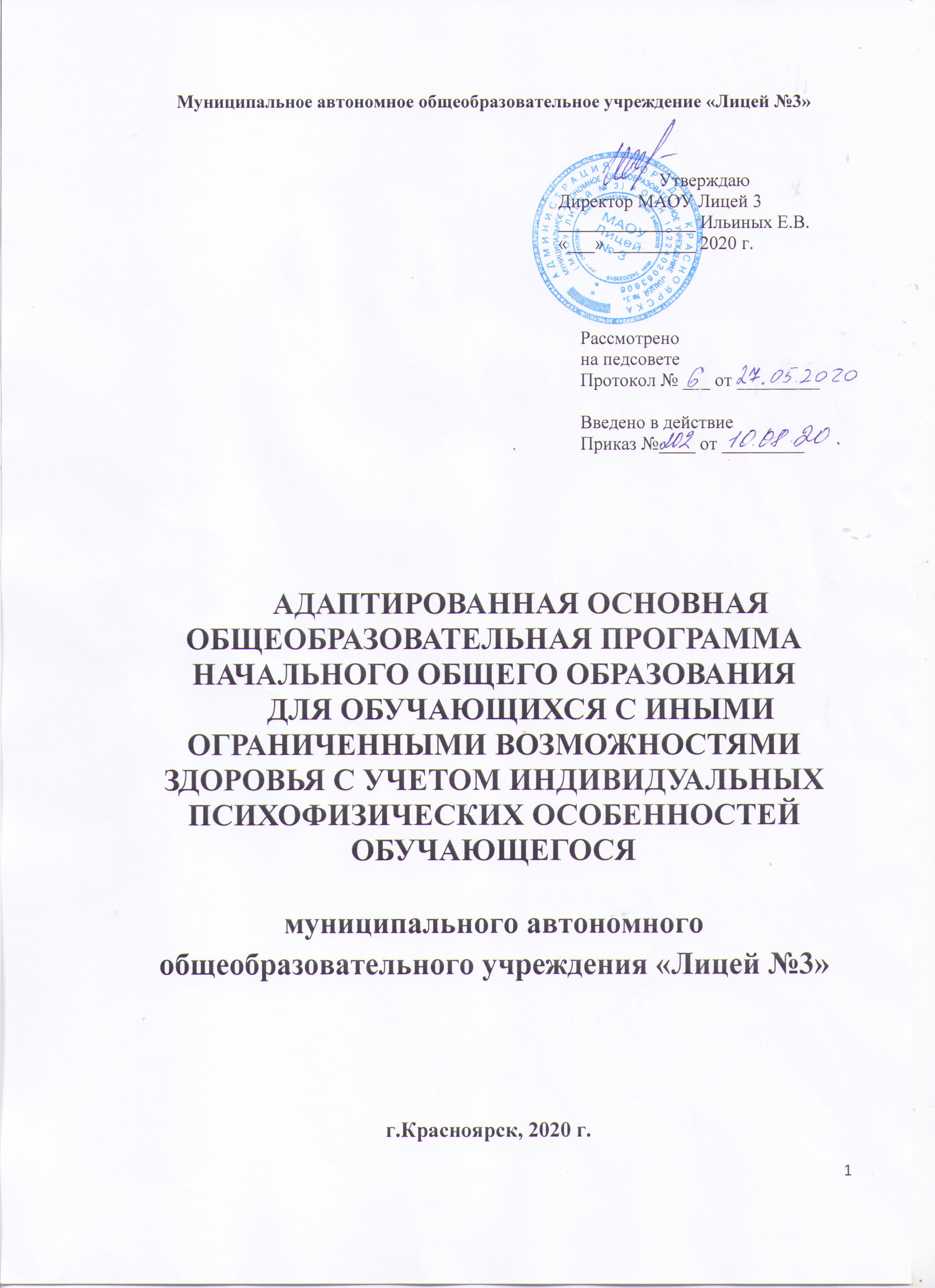 Адаптированная основная общеобразовательная программа начального общего образования (далее- АООП НОО) для обучающихся с иными ограниченными возможностями здоровья МАОУ Лицей №3 г. Красноярска разработана в соответствии с Федеральным государственным образовательным стандартом начального общего  образования обучающихся с ограниченными возможностями здоровьяи представляет собой образовательную программу, адаптированную для обучения обучающихся с иными ограниченными возможностями здоровья с учетом их возрастных, типологических и индивидуальных особенностей, а также особых образовательных потребностей.АООП НОО для обучающихся с иными ограниченными возможностями здоровья наряду с обучением и воспитанием обучающихся обеспечивает коррекцию нарушений развития и социальную адаптацию.АООП НОО для обучающихся с иными ограниченными возможностями здоровья определяет содержание образования, ожидаемые результаты и условия ее реализации.Целью реализации АООП НОО для обучающихся с иными ограниченными возможностями здоровья является создание условий выполнения требований Стандарта через обеспечение получения качественного начального общего образования обучающимися с иными ограниченными возможностями здоровья в одинаковые с обучающимися, не имеющими ограничений по возможностям здоровья, сроки, которые полностью соответствуют достижениям, требованиям к результатам освоения, определенными Федеральным государственным образовательным стандартом начального общего образования (далее – ФГОС НОО), с учетом особых образовательных потребностей обучающихся данной группы. Достижение поставленной цели требует за счет учета особых образовательных потребностей обучающихся с иными ограниченными возможностями здоровья решения следующих основных задач: - формирования общей культуры, духовно­нравственного, гражданского, социального, личностного и интеллектуального развития, развития творческих способностей, сохранения и укрепления здоровья;- обеспечения планируемых результатов по освоению целевых установок, приобретению знаний, умений, навыков, компетенций и компетентностей, определяемых личностными, особыми образовательными потребностями; - развития личности обучающегося с иными ограниченными возможностями здоровья в её индивидуальности, самобытности, уникальности и неповторимости с обеспечением преодоления возможных трудностей сенсорно-перцептивного, коммуникативного, двигательного, личностного развития, обусловленных негативным влиянием патогенного фактора, ее успешной социальной адаптации и интеграции;- достижения планируемых результатов освоения АООП НООобучающимся с иными ограниченными возможностями здоровья;- осуществления коррекционной работы, обеспечивающей минимизацию негативного влияния особенностей познавательной деятельности обучающегося с иными ограниченными возможностями здоровья на освоение ими АООП НОО, сохранение и поддержание физического и  психического здоровья обучающегося с иными ограниченными возможностями здоровья, профилактику (при необходимости) и коррекцию вторичных нарушений, оптимизацию социальной адаптации и интеграции;- выявления и развития способностей обучающегося с иными ограниченными возможностями здоровья, в том числе одарённых детей, через систему клубов, секций, студий и кружков, организацию общественно полезной деятельности;- организации интеллектуальных и творческих соревнований, научно­технического творчества и проектно­исследовательской деятельности, физкультурно-оздоровительной деятельности;- участия обучающихся с иными ограниченными возможностями здоровья, их родителей (законных представителей), педагогических работников и общественности в проектировании и развитии внутришкольной социальной среды;- использования в образовательном процессе современных образовательных технологий деятельностного типа, определяющих пути и способы достижения обучающимися с иными ограниченными возможностями здоровья социально желаемого уровня (результата) личностного и познавательного развития с учетом их особых образовательных потребностей; - предоставления обучающимся с иными ограниченными возможностями здоровья возможности накопления опыта самостоятельной и активной деятельности в процессе реализации освоенных умений и навыков в урочной и внеурочной деятельности;- включения обучающихся с иными ограниченными возможностями здоровья в процессы познания и преобразования внешкольной социальной среды (населённого пункта, района, города).Структура АООП НОО для обучающихся с иными ограниченными возможностями здоровья содержит три раздела: целевой, содержательный и организационный.Целевой раздел определяет общее назначение, цели, задачи и планируемые результаты реализации АООП НОО для обучающихся с иными ограниченными возможностями здоровья, а также способы определения достижения этих целей и результатов.Целевой раздел включает: пояснительную записку; планируемые результаты освоения обучающимися с иными ограниченными возможностями здоровья АООП НОО; систему оценки достижения планируемых результатов освоения АООП НОО.Содержательный раздел определяет общее содержание АООП НОО для обучающихся с иными ограниченными возможностями здоровья и включает следующие программы, ориентированные на достижение личностных, предметных и метапредметных результатов:- программу формирования универсальных учебных действий у обучающихся;- программы отдельных учебных предметов, курсов коррекционно-развивающей области;- программу духовно-нравственного развития, воспитания обучающихся с иными ограниченными возможностями здоровья при получении НОО;- программу формирования экологической культуры, здорового и безопасного образа жизни;- программу коррекционной работы;- план внеурочной деятельности.Организационный раздел включает: учебный план НОО; систему условий реализации АООП НОО в соответствии с требованиями Стандарта.Учебный план НОО обучающихся с иными ограниченными возможностями здоровья (далее – Учебный план) является основным организационным механизмом реализации АООП НОО.Принципы и подходы к формированию адаптированной основной общеобразовательной программы начального общего образования для обучающихся с иными ограниченными возможностями здоровьяВ основу разработки АООП НОО для обучающихся с иными ограниченными возможностями здоровья заложены дифференцированный и деятельностный подходы.Дифференцированный подход к построению АООП НОО для обучающихся с иными ограниченными возможностями здоровья предполагает учет неоднородности их особых образовательных потребностей (в том числе индивидуальных), типологических особенностей обучения. АООП НОО для обучающихся с иными ограниченными возможностями здоровья создается в соответствии с дифференцированно сформулированными требованиями Стандарта к:1) структуре основных образовательных программ (в том числе соотношению обязательной части основной образовательной программы и части, формируемой участниками образовательных отношений) и их объему;2) условиям реализации основных образовательных программ, в том числе кадровым, финансовым, материально-техническим и иным условиям;3) результатам освоения основных образовательных программ.Применение дифференцированного подхода к созданию общеобразовательных программ обеспечивает разнообразие содержания, предоставляя обучающихся с иными ограниченными возможностями здоровья возможность реализовать индивидуальный потенциал развития. Деятельностный подход основывается на теоретических положениях отечественной психологической науки, раскрывающих основные закономерности образования с учетом специфики развития личности обучающихся с иными ограниченными возможностями здоровья.Деятельностный подход в образовании строится на признании того, что развитие личности обучающихся с иными ограниченными возможностями здоровья младшего школьного возраста определяется характером организации доступной им деятельности (учебно-познавательной, предметно-практической коммуникативной, двигательной). Основным средством реализации деятельностного подхода в образовании является организация учебно-познавательной и предметно-практической деятельности обучающихся, обеспечивающая овладение ими содержанием образования.В контексте разработки АООП НОО для обучающихся с иными ограниченными возможностями здоровья реализация деятельностного подхода обеспечивает:- придание результатам образования социально и личностно значимого характера;- прочное усвоение обучающимися знаний и опыта разнообразной деятельности и поведения, возможность их самостоятельного продвижения в изучаемых образовательных областях;- существенное повышение мотивации и интереса к учению, приобретению нового опыта деятельности и поведения;- обеспечение условий для общекультурного и личностного развития на основе формирования УУД.В основу формирования АООП НОО для обучающихся с иными ограниченными возможностями здоровья положены следующие принципы:- принципы государственной политики РФ в области образования (гуманистический характер образования, единство образовательного пространства на территории Российской Федерации, светский характер образования, общедоступность образования, адаптивность системы образования к уровням и особенностям развития и подготовки обучающихся и воспитанников и др.); - принцип учета типологических и индивидуальных образовательных потребностей обучающихся;- принцип коррекционной направленности образовательного процесса;- принцип развивающей направленности образовательного процесса, ориентирующий на развитие личности обучающегося и расширение его «зоны ближайшего развития» с учетом особых образовательных потребностей;- онтогенетический принцип; - принцип преемственности, предполагающий взаимосвязь и непрерывность образования обучающихся с иными ограниченными возможностями здоровья на всех уровнях обучения;- принцип целостности содержания образования, поскольку в основу структуры содержания образования положено не понятие предмета, а «образовательной области»;- принцип направленности на формирование деятельности, обеспечивает возможность овладения обучающимися с иными ограниченными возможностями здоровья всеми видами доступной им предметно-практической деятельности, способами и приемами познавательной и учебной деятельности, коммуникативной деятельности и нормативным поведением; - принцип переноса усвоенных знаний, умений, навыков и отношений, сформированных в условиях учебной ситуации, в различные жизненные ситуации, что обеспечит готовность обучающегося к самостоятельной ориентировке и активной деятельности в реальном мире;- принцип сотрудничества с семьей.Общая характеристика АООП НОО для обучающихся с иными ограниченными возможностями здоровьяПрограмма адресована:обучающимся с иными ограниченными возможностями здоровья и их родителям (законным представителям) для информирования о целях, содержании, организации и предполагаемых результатах деятельности по достижению каждым обучающимся образовательных результатов; для определения сферы ответственности за достижение результатов образовательной деятельности лицея, родителей и обучающихся и возможностей для взаимодействия;учителям для углубления понимания смыслов образования обучающихся с иными ограниченными возможностями здоровья и в качестве ориентира в практической образовательной деятельности; администрации для координации деятельности педагогического коллектива по выполнению требований к результатам и условиям освоения обучающимися с иными ограниченными возможностями здоровьяадаптированнойосновной общеобразовательной программы; для регулирования взаимоотношений субъектов образовательных отношений (педагогов, учеников, родителей, администрации и др.); учредителю для повышения объективности оценивания образовательных результатов учреждения; для принятия управленческих решений на основе мониторинга эффективности процесса, качества, условий и результатов образовательной деятельности лицея. Обучающийся с иными ограниченными возможностями здоровья получает образование, полностью соответствующее по итоговым достижениям к моменту завершения обучения, образованию обучающихся, не имеющих ограничений по возможностям здоровья, в те же сроки обучения (1-4 классы). Обязательным является систематическая специальная и психолого-педагогическая поддержка коллектива учителей, родителей, детского коллектива и самого обучающегося. Основными направлениями в специальной поддержке являются: удовлетворение особых образовательных потребностей обучающихся с иными ограниченными возможностями здоровья.Психолого-педагогическая поддержка предполагает: помощь в формировании и развитии адекватных отношений между ребенком, учителями, одноклассниками и другими обучающимися, родителями; работу по профилактике внутриличностных и межличностных конфликтов в классе, лицее, поддержанию эмоционально комфортной обстановки; создание условий успешного овладения учебной деятельностью с целью профилактики негативного отношения обучающегося к ситуации школьного обучения в целом; развитие стремления к самостоятельности и независимости от окружающих (в учебных и бытовых ситуациях), к проявлению социальной активности; развитие адекватного использования речевых и неречевых средств общения.В структуру АООП НОО включена Программа коррекционной работы, направленная на осуществление индивидуально-ориентированной психолого-медико-педагогической помощи обучающимся с иными ограниченными возможностями здоровья с учетом их особых образовательных потребностей;  минимизацию негативного влияния особенностей познавательной деятельности обучающихся с иными ограниченными возможностями здоровья на освоение ими АООП НОО; взаимосвязь урочной, внеурочной и внешкольной деятельности.  Психолого-педагогическая характеристика обучающихся с иными ограниченными возможностями здоровьяОбучающиеся с иными ОВЗ имеют индивидуальные особенности в психическом или физическом развитии. К обучающимся с иными ограниченными возможностями относятся дети-инвалиды с нарушениями функции сердечно-сосудистой системы, функции дыхательной системы, функции пищеварительной системы, функций эндокринной системы и метаболизма, функций системы крови и иммунной системы, мочевыделительной функции, функций кожи и связанных с ней систем.Особые образовательные потребности обучающихся с иными ограниченными возможностями здоровьяВ структуру особых образовательных потребностей обучающихся с иными ограниченными возможностями здоровья  входят, с одной стороны, образовательные потребности, свойственные для всех обучающихся с ограниченными возможностями здоровья, с другой, характерные только для обучающихся с иными ограниченными возможностями здоровья. К общим потребностям относятся:- получение специальной помощи средствами образования; - психологическое сопровождение, оптимизирующее взаимодействие обучающегося с педагогами и соучениками;- психологическое сопровождение, направленное на установление взаимодействия семьи и образовательной организации;- необходимо использование специальных средств обучения (в том числе и специализированных компьютерных технологий), обеспечивающих реализацию «обходных» путей обучения;- индивидуализации обучения требуется в большей степени, чем для обучающихся, не имеющих ограничений по возможностям здоровья;- следует обеспечить особую пространственную и временную организацию образовательной среды;- необходимо максимальное расширение образовательного пространства за счет расширения социальных контактов с широким социумом. К особым образовательным потребностям, характерным для обучающихся с иными ограниченными возможностями здоровья, относятся:- индивидуальные потребности, на основании рекомендаций ПМПК, ИПР, врачей;- создание условий для развития у обучающихся инициативы, познавательной и общей активности, в том числе за счет привлечения к участию в различных (доступных) видах деятельности;- повышение коммуникативной активности и компетентности;-создание условий для формирования социальных навыков;- физическое развитие обучающегося с учетом его своеобразия и противопоказаний при определенных заболеваниях, повышение двигательной активности.-создание благоприятного психологического климата; создание для обучающегося ситуации успеха.1.2. Планируемые результаты освоения обучающимися с иными ограниченными возможностями здоровья, адаптированной основной общеобразовательной программы начального общего образованияТребования к результатам освоения обучающимися с иными ограниченными возможностями здоровья, АООП НОО (личностным, метапредметным, предметным) полностью соответствуют требованиям к результатам, представленным в ФГОС НОО.Планируемые результаты освоения программ начального образования представляют собой систему обобщенных личностно-ориентированных целей образования, допускающих дальнейшее уточнение и конкретизацию для определения и выявления всех элементов.Планируемые результаты отражают общую идеологию стандарта: ориентацию на результаты образования, подход к стандарту как к общественному договору, ориентацию на системно-деятельностный подход.	Планируемые результаты строятся с учетом основных нормативных документов, обеспечивающих функционирование стандарта:Базисного учебного плана;Фундаментального ядра содержания общего образования;Программы формирования универсальных учебных действий;Системы оценивания.Планируемые результаты уточняют и конкретизируют требования стандарта для каждого учебного предмета с учетом ведущих целевых установок изучения данного предмета, и с учетом возрастной специфики школьников.Планируемые результаты освоения АООП НОО для обучающихся с иными ограниченными возможностями здоровья, понимаются как совокупность личностных, метапредметных, предметных результатов: • личностные результаты — готовность и способность обучающихся к саморазвитию, сформированность мотивации к учению и познанию, ценностно-смысловые установки выпускников начальной школы, отражающие их индивидуально-личностные позиции, социальные компетентности, личностные качества; сформированность основ российской, гражданской идентичности; • метапредметные результаты — освоенные обучающимися универсальные учебные действия (познавательные, регулятивные и коммуникативные); • предметные результаты — в новом понимании, при реализации системно-деятельностного подхода, освоенный обучающимися в ходе изучения учебных предметов опыт специфической для каждой предметной области деятельности по получению нового знания, его преобразованию и применению, а также система основополагающих элементов научного знания, лежащая в основе современной научной картины мира. Система планируемых результатов дает представление о том, какими именно действиями — познавательными, личностными, регулятивными, коммуникативными, преломленными через специфику содержания того или иного предмета, — овладеют обучающиеся в ходе образовательного процесса. В системе планируемых результатов особо выделяется учебный материал, имеющий опорный характер, т. е. служащий основой для последующего обучения.  Планируемые результаты:обеспечивают связь между требованиями Стандарта, образовательным процессом и системой оценки результатов освоения основной образовательной программы;являются содержательной и критериальной основой для разработки программы учебных предметов, курсов, учебно-методической литературы, для системы оценки качества освоения обучающимися основной образовательной программы;содержание планируемых результатов описывает и характеризует обобщённые способы действий с учебным материалом, благодаря овладению которыми обучающиеся могут успешно решать учебные и учебно-практические задачи, в том числе и задачи, направленные на отработку теоретических моделей, понятий и задач, приближенных к реальной ситуации.В планируемых результатах особое место занимает учебный материал, служащий основой для последующего обучения.Оценка освоения опорного материала ведётся с помощью заданий базового уровня, а на уровне действий, соответствующих зоне ближайшего развития - с помощью заданий повышенного уровня.Перевод учащихся для получения основного общего образования осуществляется на основе успешного освоения обучающимися базового уровня.Планируемые результаты освоения универсальных учебных действий предполагают формирование у учащихся личностных, регулятивных, познавательных и коммуникативных универсальных учебных действий как основы умения учиться. В результате изучения всех без исключения предметов выпускники начальных классов приобретут первичные навыки работы с информацией.В процессе освоения предметных курсов начальной школы планируемые результаты предполагают выделениебазового уровня («Выпускник научится»), задания базового уровня сложности проверяют сформированность знаний, умений и способов учебных действий по данному предмету, которые необходимы для успешного продолжения обучения на следующей ступени. Как правило, это стандартные учебно-познавательные или учебно-практические задания, в которых очевиден способ учебных действий. Способность успешно справляться с такого рода заданиями целенаправленно формировалась и отрабатывалась в ходе учебного процесса со всеми учащимися,  что заложит основы успешной учебной деятельности на последующих ступенях обучения.повышенного уровня («Выпускник получит возможность научиться»), задания повышенного уровня сложности проверяют способность выпускника выполнять такие учебные или учебно-практические задания, в которых нет явного указания на способ их выполнения. Учащийся сам должен выбрать этот способ из набора известных, освоенных в процессе изучения данного предмета. В некоторых случаях учащийся сам должен сконструировать способ решения, комбинируя известные ему способы, привлекая знания из других предметов, или опираясь на имеющийся жизненный опыт.Структура и содержание  планируемых результатов определяются их     основными функциями:1)  служить критериальной основой для оценки выполнения требований стандарта к результатам деятельности системы образования в целом и к результатам деятельности ее отдельных субъектов (образовательных учреждений, педагогов, обучающихся);2) служить основой для ресурсного обеспечения и организации образовательного процесса.Содержание планируемых результатов позволяет осуществлять оценку предметных, метапредметных и личностных результатов образования в ходе разнообразных процедур: от текущей оценки учителя до различных аттестационных процедур, выполняемых внешними службами.Целевой компонент планируемых результатов по каждому предмету (или собственно, ожидаемые учебные достижения учащихся) дают представления о том какие именно действия - когнитивные, личностные, регулятивные, коммуникативные, преломленные через специфику содержания данного предмета, учащиеся обучаются и научаются выполнять в ходе образовательного процесса.В обобщенной форме эти ожидаемые учебные достижения формулируются в «свернутом» виде и не раскрываются, а в технологической, детализируются с учетом особенностей этапов освоения учебного материала детьми данного возраста, с учетом возможностей опоры на современную материально-техническую базу и ИКТ-технологии.Подобная структура призвана подчеркнуть тот факт, что при организации образовательного процесса, направленного на реализацию и достижение планируемых результатов, от учителя требуется использование таких педагогических технологий, которые основаны на дифференциации требований к подготовке учащихся.Модель и структура планируемых результатов соответствует основным подходам к разработке стандарта: его пониманию как «общественного договора»; пониманию основного результата образования как индивидуального прогресса в основных сферах личностного развития, достигаемого путем освоения универсальных и предметных способов действий, ведущих идей и ключевых понятий; достижения на этой основе способности к развитию «компетентности к обновлению компетенций»; пониманию сущности учебного предмета и его специфики на основе системно-деятельностного подхода. Задания базового уровня, используемые для итоговой оценки достижения планируемых результатов, и учебные ситуации, в которых учащиеся могут действовать успешно и полностью самостоятельно, соответствуют планируемым результатам, достижение которых ожидается от большинства учащихся («выпускник научится»). Освоение учащимися образовательной программы может выходить за рамки системы базовых заданий. Для установления уровня освоения образовательной программы предлагаются учебные задания повышенной сложности по сравнению с базовым уровнем достижения. В этих учебных ситуациях и заданиях действия учащихся целенаправленно формируются и организуются педагогом, но не являются обязательными для отработки со всеми учащимися. Данный уровень описания планируемых результатов и соответствующие ему задания используются как при итоговом оценивании для обоснования повышенных оценок, так и в неперсонифицированных (анонимных) обследованиях качества образованияОсобое внимание уделяется реализации двух междисциплинарных программ: «Программы формирования универсальных учебных действий» и  раздела программы «Чтение: работа с текстом», а также обобщённые планируемые результаты освоения учебных программ по всем предметам  начальной школы: «Русский язык», «Литературное чтение», «Иностранный язык (английский), «Математика», «Окружающий мир», «Музыка», «Изобразительное искусство», «Технология», «Физическая культура», «Основы религиозных культур и светской этики». Планируемые результаты освоения учебных программ по всем учебным предметам сопровождаются примерами заданий базового и повышенного уровня, используемых при итоговой оценке достижения планируемых результатов.1.2.1.Русский языкВ результате изучения курса русского языка учащиеся получат начальные представления о номах русского языка (орфоэпических, лексических, грамматических) и правилах речевого этикета, научатся ориентироваться в целях, задачах, средствах и условиях общения, что станет основой выбора адекватных языковых средств для успешного решения задачи при составлении несложных устных монологических высказываний и письменных текстов. 1) формирование первоначальных представлений о единстве и многообразии языкового и культурного пространства России, о языке как основе национального самосознания;2) понимание обучающимися того, что язык представляет собой явление национальной культуры и основное средство человеческого общения, осознание значения русского языка как государственного языка Российской Федерации, языка межнационального общения;3) сформированность позитивного отношения к правильной устной и письменной речи как показателям общей культуры и гражданской позиции человека;4) овладение первоначальными представлениями о нормах русского языка (орфоэпических, лексических, грамматических) и правилах речевого этикета; умение ориентироваться в целях, задачах, средствах и условиях общения, выбирать адекватные языковые средства для успешного решения коммуникативных задач;5) овладение учебными действиями с языковыми единицами и умение использовать знания для решения познавательных, практических и коммуникативных задач.Содержательная линия «Система языка»Раздел «Фонетика и графика»Выпускник научится:• различать звуки и буквы;• характеризовать звуки русского языка: гласные ударные/ безударные; согласные твёрдые/мягкие, парные/непарные твёрдые и мягкие; согласные звонкие/глухие, парные/непарные звонкие и глухие;• знать последовательность букв в русском алфавите, пользоваться алфавитом для упорядочивания слов и поиска нужной информации.Выпускник получит возможность научиться проводить фонетико-графический (звуко-буквенный) разбор слова самостоятельно по предложенному в учебнике алгоритму, оценивать правильность проведения фонетико-графического (звуко-буквенного) разбора слов.Раздел «Орфоэпия»Выпускник получит возможность научиться:• соблюдать нормы русского и родного литературного языка в собственной речи и оценивать соблюдение этих норм в речи собеседников (в объёме представленного в учебнике материала);• находить при сомнении в правильности постановки ударения или произношения слова ответ самостоятельно (по словарю учебника) либо обращаться за помощью к учителю, родителям и др.Раздел «Состав слова (морфемика)»Выпускник научится:• различать изменяемые и неизменяемые слова;• различать родственные (однокоренные) слова и формы слова;• находить в словах с однозначно выделяемыми морфемами окончание, корень, приставку, суффикс.Выпускник получит возможность научиться разбирать по составу слова с однозначно выделяемыми морфемами в соответствии с предложенным в учебнике алгоритмом, оценивать правильность проведения разбора слова по составу.Раздел «Лексика»Выпускник научится:• выявлять слова, значение которых требует уточнения;• определять значение слова по тексту или уточнять с помощью толкового словаря.Выпускник получит возможность научиться:• подбирать синонимы для устранения повторов в тексте;• подбирать антонимы для точной характеристики предметов при их сравнении;• различать употребление в тексте слов в прямом и переносном значении (простые случаи);• оценивать уместность использования слов в тексте;• выбирать слова из ряда предложенных для успешного решения коммуникативной задачи.Раздел «Морфология»Выпускник научится:• определять грамматические признаки имён существительных — род, число, падеж, склонение;• определять грамматические признаки имён прилагательных — род, число, падеж;• определять грамматические признаки глаголов — число, время, род (в прошедшем времени), лицо (в настоящем и будущем времени), спряжение.Выпускник получит возможность научиться:• проводить морфологический разбор имён существительных, имён прилагательных, глаголов по предложенному в учебнике алгоритму; оценивать правильность проведения морфологического разбора;• находить в тексте такие части речи, как личные местоимения и наречия, предлоги вместе с существительными и личными местоимениями, к которым они относятся, союзы и, а, но, частицу не при глаголах.Раздел «Синтаксис»Выпускник научится:• различать предложение, словосочетание, слово;• устанавливать при помощи смысловых вопросов связь между словами в словосочетании и предложении;• классифицировать предложения по цели высказывания, находить повествовательные/побудительные/вопросительные предложения;• определять восклицательную/невосклицательную интонацию предложения;• находить главные и второстепенные (без деления на виды) члены предложения;• выделять предложения с однородными членами.Выпускник получит возможность научиться:• различать второстепенные члены предложения — определения, дополнения, обстоятельства;• выполнять в соответствии с предложенным в учебнике алгоритмом разбор простого предложения (по членам предложения, синтаксический), оценивать правильность разбора;• различать простые и сложные предложения.Содержательная линия «Орфография и пунктуация»Выпускник научится:• применять правила правописания (в объёме содержания курса);• определять (уточнять) написание слова по орфографическому словарю учебника;• безошибочно списывать текст объёмом 80—90 слов;• писать под диктовку тексты объёмом 75—80 слов в соответствии с изученными правилами правописания;• проверять собственный и предложенный текст, находить и исправлять орфографические и пунктуационные ошибки.Выпускник получит возможность научиться:• осознавать место возможного возникновения орфографической ошибки;• подбирать примеры с определённой орфограммой;• при составлении собственных текстов перефразировать записываемое, чтобы избежать орфографических и пунктуационных ошибок;• при работе над ошибками осознавать причины появления ошибки и определять способы действий, помогающих предотвратить её в последующих письменных работах.Содержательная линия «Развитие речи»Выпускник научится:• оценивать правильность (уместность) выбора языковых и неязыковых средств устного общения на уроке, в школе, в быту, со знакомыми и незнакомыми, с людьми разного возраста;• соблюдать в повседневной жизни нормы речевого этикета и правила устного общения (умение слышать, реагировать на реплики, поддерживать разговор);• выражать собственное мнение и аргументировать его;• самостоятельно озаглавливать текст;• составлять план текста;• сочинять письма, поздравительные открытки, записки и другие небольшие тексты для конкретных ситуаций общения.Выпускник получит возможность научиться:• создавать тексты по предложенному заголовку;• подробно или выборочно пересказывать текст;• пересказывать текст от другого лица;• составлять устный рассказ на определённую тему с использованием разных типов речи: описание, повествование, рассуждение;• анализировать и корректировать тексты с нарушенным порядком предложений, находить в тексте смысловые пропуски;• корректировать тексты, в которых допущены нарушения культуры речи;• анализировать последовательность собственных действий при работе над изложениями и сочинениями и со - относить их с разработанным алгоритмом; оценивать правильность выполнения учебной задачи: соотносить собственный текст с исходным (для изложений) и с назначением, задачами, условиями общения (для самостоятельно создаваемых текстов);• соблюдать нормы речевого взаимодействия при интерактивном общении (sms-сообщения, электронная почта, Интернет и другие виды и способы связи).Личностными результатами изучения русского языка в начальной школе являются: осознание языка как основного средства человеческого общения; восприятие русского языка как явления национальной культуры;  понимание того, что правильная устная и письменная речь есть показатели индивидуальной культуры человека; способность к самооценке на основе наблюдения за собственной речью.  Метапредметными результатами изучения русского языка в начальной школе являются:  умение использовать язык с целью поиска необходимой информации в различных источниках для решения учебных задач;способность ориентироваться в целях, задачах, средствах и условиях общения; умение выбирать адекватные языковые средства для успешного решения коммуникативных задач (диалог, устные монологические высказывания, письменные тексты) с учетом особенностей разных видов речи и ситуаций общения; понимание необходимости ориентироваться на позицию партнера, учитывать различные мнения и координировать различные позиции в сотрудничестве с целью успешного участия в диалоге;  стремление к более точному выражению собственного мнения и позиции;  умение задавать вопросы. Предметными результатами изучения русского языка в начальной школе являются: формирование первоначальных представлений о единстве и многообразии языкового и культурного пространства России, о языке как основе национального самосознания;понимание обучающимися того, что язык представляет собой явление национальной культуры и основное средство человеческого общения, осознание значения русского языка как государственного языка Российской Федерации, языка межнационального общения;сформированность позитивного отношения к правильной устной и письменной речи как показателям общей культуры и гражданской позиции человека;овладение первоначальными представлениями о нормах русского и родного литературного языка (орфоэпических, лексических, грамматических) и правилах речевого этикета; умение ориентироваться в целях, задачах, средствах и условиях общения, выбирать адекватные языковые средства для успешного решения коммуникативных задач;овладение учебными действиями с языковыми единицами и умение использовать знания для решения познавательных, практических и коммуникативных задач.1.2.2. Литературное чтение       Учащиеся начальной школы осознают значимость чтения для своего дальнейшего развития и успешного обучения по другим предметам. У учащихся будет формироваться потребность в систематическом чтении как средстве познания мира и самого себя. Младшие школьники полюбят чтение художественных произведений, которые помогут им сформировать собственную позицию в жизни, расширят кругозор.1) понимание литературы как явления национальной и мировой культуры, средства сохранения и передачи нравственных ценностей и традиций;2) осознание значимости чтения для личного развития; формирование представлений о мире, российской истории и культуре, первоначальных этических представлений, понятий о добре и зле, нравственности; успешности обучения по всем учебным предметам; формирование потребности в систематическом чтении;3) понимание роли чтения, использование разных видов чтения (ознакомительное, изучающее, выборочное, поисковое); умение осознанно воспринимать и оценивать содержание и специфику различных текстов, участвовать в их обсуждении, давать и обосновывать нравственную оценку поступков героев;4) достижение необходимого для продолжения образования уровня читательской компетентности, общего речевого развития, то есть овладение техникой чтения вслух и про себя, элементарными приемами интерпретации, анализа и преобразования художественных, научно-популярных и учебных текстов с использованием элементарных литературоведческих понятий;5) умение самостоятельно выбирать интересующую литературу; пользоваться справочными источниками для понимания и получения дополнительной информации».К концу обучения в начальной школе дети будут готовы к дальнейшему обучению, будет достигнут необходимый уровень читательской компетентности, речевого развития, сформированы универсальные действия, отражающие учебную самостоятельность и познавательные интересы.Выпускники овладеют техникой чтения, приёмами понимания прочитанного и прослушанного произведения, элементарными приёмами анализа, интерпретации и преобразования художественных, научно-популярных и учебных текстов. Научатся самостоятельно выбирать интересующую литературу, пользоваться словарями и справочниками, осознают себя как грамотного читателя, способного к творческой деятельности.Школьники научатся вести диалог в различных коммуникативных ситуациях, соблюдая правила речевого этикета, участвовать в обсуждении прослушанного (прочитанного) произведения. Они будут составлять несложные монологические высказывания о произведении (героях, событиях), устно передавать содержание текста по плану, составлять небольшие тексты повествовательного характера с элементами рассуждения и описания. Выпускники научатся декламировать (читать наизусть) стихотворные произведения. Они получат возможность научиться выступать перед знакомой аудиторией (сверстниками, родителями, педагогами) с небольшими сообщениями, используя иллюстративный ряд (плакаты, презентацию).Выпускники начальной школы приобретут первичные умения работы с учебной и научно-популярной литературой, будут находить и использовать информацию для практической работы.Выпускники овладеют основами коммуникативной деятельности, на практическом уровне осознают значимость работы в группе и освоят правила групповой работы.Виды речевой и читательской деятельностиВыпускник научится:• осознавать значимость чтения для дальнейшего обучения, саморазвития; воспринимать чтение с учётом его цели как источник эстетического, нравственного, познавательного опыта (приобретение опыта чтения, поиска фактов и суждений, аргументации, иной информации);• читать со скоростью, позволяющей понимать смысл прочитанного (для всех видов текстов);• читать (вслух) выразительно доступные для данного возраста прозаические произведения и декламировать стихотворные произведения после предварительной подготовки (только для художественных текстов);• использовать различные виды чтения: ознакомительное, изучающее, просмотровое, поисковое/выборочное — в соответствии с целью чтения (для всех видов текстов);• ориентироваться в содержании художественного и научно-популярного текстов, понимать их смысл (при чтении вслух и про себя, при прослушивании):— для художественных текстов: определять главную мысль и героев произведения; определять основные события и устанавливать их последовательность; озаглавливать текст, передавая в заголовке главную мысль текста; находить в тексте требуемую информацию (конкретные сведения, факты, описания), заданную в явном виде; задавать вопросы по содержанию произведения и отвечать на них, подтверждая ответ примерами из текста; объяснять значение слова с опорой на контекст, с использованием словарей и другой справочной литературы;— для научно-популярных текстов: определять основное содержание текста; озаглавливать текст, в краткой форме отражая в названии основное содержание текста; находить в тексте требуемую информацию (конкретные сведения, факты, описания явлений, процессов), заданную в явном виде; задавать вопросы по содержанию текста и отвечать на них, подтверждая ответ примерами из текста; объяснять значение слова с опорой на контекст, с использованием словарей и другой справочной литературы;• использовать простейшие приёмы анализа различных видов текстов:— для художественных текстов: делить текст на части, озаглавливать их; составлять простой план; устанавливать взаимосвязь между событиями, фактами, поступками, мыслями, чувствами героев, опираясь на содержание текста;—для научно-популярных текстов: делить текст на части, озаглавливать их; составлять простой план; устанавливать взаимосвязь между отдельными фактами, событиями, явлениями, описаниями, процессами и между отдельными частями текста, опираясь на его содержание;• использовать различные формы интерпретации содержания текстов:— для художественных текстов: формулировать простые выводы, основываясь на содержании текста; интерпретировать текст, опираясь на некоторые его жанровые, структурные, языковые особенности; устанавливать связи, отношения, не высказанные в тексте напрямую, например соотносить ситуацию и поступки героев, объяснять (пояснять) поступки героев, опираясь на содержание текста;— для научно-популярных текстов: формулировать простые выводы, основываясь на тексте; устанавливать связи, отношения, не высказанные в тексте напрямую, например, объяснять явления природы, пояснять описываемые события, соотнося их с содержанием текста;• ориентироваться в нравственном содержании прочитанного, самостоятельно делать выводы, соотносить поступки героев с нравственными нормами (только для художественных текстов);• передавать содержание прочитанного или прослушанного с учётом специфики текста в виде пересказа (полного или краткого) (для всех видов текстов);• участвовать в обсуждении прослушанного/прочитанного текста (задавать вопросы, высказывать и обосновывать собственное мнение, соблюдая правила речевого этикета и правила работы в группе), опираясь на текст или собственный опыт (для всех видов текстов).Выпускник получит возможность научиться:• удовлетворять читательский интерес и приобретать опыт чтения;• осознанно выбирать виды чтения (ознакомительное, изучающее, выборочное, поисковое) в зависимости от цели чтения;• различать на практическом уровне виды текстов (художественный и научно-популярный), опираясь на особенности каждого вида текста;• осмысливать эстетические и нравственные ценности художественного текста и высказывать собственное суждение;• высказывать собственное суждение о прочитанном (прослушанном) произведении, доказывать и подтверждать его фактами со ссылками на текст;• составлять по аналогии устные рассказы (повествование, рассуждение, описание).Круг детского чтения (для всех видов текстов)Выпускник научится:• осуществлять выбор книги в библиотеке по заданной тематике или по собственному желанию;• вести список прочитанных книг с целью использования его в учебной и внеучебной деятельности, в том числе для планирования своего круга чтения;• составлять аннотацию и краткий отзыв на прочитанное произведение по заданному образцу.Выпускник получит возможность научиться:• работать с тематическим каталогом;• работать с детской периодикой;• самостоятельно писать отзыв о прочитанной книге (в свободной форме).Литературоведческая пропедевтика (только для художественных текстов)Выпускник научится:• распознавать некоторые отличительные особенности художественных произведений (на примерах художественных образов и средств художественной выразительности);• отличать на практическом уровне прозаический текст от стихотворного, приводить примеры прозаических и стихотворных текстов;• различать художественные произведения разных жанров (рассказ, басня, сказка, загадка, пословица), приводить примеры этих произведений.Выпускник получит возможность научиться:• воспринимать художественную литературу как вид искусства, приводить примеры проявления художественного вымысла в произведениях;• находить средства художественной выразительности (метафора, эпитет);• сравнивать, сопоставлять, делать элементарный анализ различных текстов, используя ряд литературоведческих понятий (фольклорная и авторская литература, структура текста, герой, автор) и средств художественной выразительности (сравнение, олицетворение, метафора, эпитет);• определять позиции героев художественного текста, позицию автора художественного текста.Творческая деятельность (только для художественных текстов)Выпускник научится:• создавать по аналогии собственный текст в жанре сказки и загадки;• восстанавливать текст, дополняя его начало или окончание или пополняя его событиями;• составлять устный рассказ по репродукциям картин художников и/или на основе личного опыта;• составлять устный рассказ на основе прочитанных произведений с учётом коммуникативной задачи (для разных адресатов).Выпускник получит возможность научиться:• вести рассказ (или повествование) на основе сюжета известного литературного произведения, дополняя и/или изменяя его содержание, например рассказывать известное литературное произведение от имени одного из действующих лиц или неодушевлённого предмета;• создавать серии иллюстраций с короткими текстами по содержанию прочитанного (прослушанного) произведения;• работать в группе, создавая сценарии и инсценируя прочитанное (прослушанное, созданное самостоятельно) художественное произведение.Личностными результатами изучения литературного чтения в начальной школе являются:формирование чувства гордости за свою Родину, её историю, российский народ, становление гуманистических и демократических ценностных ориентации многонационального российского общества;формирование средствами литературных произведений целостного взгляда на мир в единстве и разнообразии природы, народов, культур и религий;воспитание художественно-эстетического вкуса, эстетических потребностей, ценностей и чувств на основе опыта слушания и заучивания наизусть произведений художественной литературы;развитие этических чувств, доброжелательности и эмоционально-нравственной отзывчивости, понимания и сопереживания чувствам других людей;формирование уважительного отношения к иному мнению, истории и культуре других народов, выработка умения терпимо относиться к людям иной национальной принадлежности;овладение начальными навыками адаптации к школе, к школьному коллективу;принятие и освоение социальной роли обучающегося, развитие мотивов учебной деятельности и формирование личностного смысла учения;развитие самостоятельности и личной ответственности за свои поступки на основе представлений о нравственных нормах общения;развитие навыков сотрудничества со взрослыми и сверстниками в разных социальных ситуациях, умения избегать конфликтов и находить выходы из спорных ситуаций, умения сравнивать поступки героев литературных произведений со своими собственными поступками, осмысливать поступки героев;наличие мотивации к творческому труду и бережному отношению к материальным и духовным ценностям, формирование установки на безопасный, здоровый образ жизни.Метапредметными результатами изучениялитературного чтения в начальной школе являются:овладение способностью принимать и сохранять цели и задачи учебной деятельности, поиска средств её осуществления;освоение способами решения проблем творческого и поискового характера;формирование умения планировать, контролировать и оценивать учебные действия в соответствии с поставленной задачей и условиями её реализации, определять наиболее эффективные способы достижения результата;формирование умения понимать причины успеха/неуспеха учебной деятельности и способности конструктивно действовать даже в ситуациях неуспеха;использование знаково-символических средств представления информации о книгах;активное использование речевых средств для решения коммуникативных и познавательных задач;использование различных способов поиска учебной информации в справочниках, словарях, энциклопедиях и интерпретации информации в соответствии с коммуникативными и познавательными задачами;овладение навыками смыслового чтения текстов в соответствии с целями и задачами, осознанного построения речевого высказывания в соответствии с задачами коммуникации и составления текстов в устной и письменной формах;овладение логическими действиями сравнения, анализа, синтеза, обобщения, классификации по родовидовым признакам, установления причинно-следственных связей, построения рассуждений;готовность слушать собеседника и вести диалог, признавать различные точки зрения и право каждого иметь и излагать своё мнение и аргументировать свою точку зрения и оценку событий;умение договариваться о распределении ролей в совместной деятельности, осуществлять взаимный контроль в совместной деятельности, общей цели и путей её достижения, осмысливать собственное поведение и поведение окружающих;готовность конструктивно разрешать конфликты посредством учёта интересов сторон и сотрудничества.Предметными результатами изучения литературного чтения в начальной школе являются:понимание литературы как явления национальной и мировой культуры, средства сохранения и передачи нравственных ценностей и традиций;осознание значимости чтения для личного развития; формирование представлений о Родине и её людях, окружающем мире, культуре, первоначальных этических представлений, понятий о добре и зле, дружбе, честности; формирование потребности в систематическом чтении;достижение необходимого для продолжения образования уровня читательской компетентности, общего речевого развития, т. е. овладение чтением вслух и про себя, элементарными приёмами анализа художественных, научно-познавательных и учебных текстов с использованием элементарных литературоведческих понятий;использование разных видов чтения (изучающее (смысловое), выборочное, поисковое); умение осознанно воспринимать и оценивать содержание и специфику различных текстов, участвовать в их обсуждении, давать и обосновывать нравственную оценку поступков героев;умение самостоятельно выбирать интересующую литературу, пользоваться справочными источниками для понимания и получения дополнительной информации, составляя самостоятельно краткую аннотацию;умение использовать простейшие виды анализа различных текстов: устанавливать причинно-следственные связи и определять главную мысль произведения, делить текст на части, озаглавливать их, составлять простой план, находить средства выразительности, пересказывать произведение;умение работать с разными видами текстов, находить характерные особенности научно-познавательных, учебных и художественных произведений. На практическом уровне овладеть некоторыми видами письменной речи (повествование — создание текста по аналогии, рассуждение — письменный ответ на вопрос, описание — характеристика героев). Умение написать отзыв на прочитанное произведение;развитие художественно-творческих способностей, умение создавать собственный текст на основе художественного произведения, репродукции картин художников, по иллюстрациям, на основе личного опыта.1.2.3.  Родной язык и литературное чтение на родном языкеРодной язык:1) воспитание ценностного отношения к родному языку как хранителю культуры, включение в культурно-языковое поле своего народа, формирование первоначальных представлений о единстве и многообразии языкового и культурного пространства России, о языке как основе национального самосознания;2) обогащение активного и потенциального словарного запаса, развитие у обучающихся культуры владения родным языком в соответствии с нормами устной и письменной речи, правилами речевого этикета;3) формирование первоначальных научных знаний о родном языке как системе и как развивающемся явлении, о его уровнях и единицах, о закономерностях его функционирования, освоение основных единиц и грамматических категорий родного языка, формирование позитивного отношения к правильной устной и письменной родной речи как показателям общей культуры и гражданской позиции человека;4) овладение первоначальными умениями ориентироваться в целях, задачах, средствах и условиях общения, формирование базовых навыков выбора адекватных языковых средств для успешного решения коммуникативных задач;5) овладение учебными действиями с языковыми единицами и умение использовать знания для решения познавательных, практических и коммуникативных задач.Литературное чтение на родном языке:1) понимание родной литературы как одной из основных национально-культурных ценностей народа, как особого способа познания жизни, как явления национальной и мировой культуры, средства сохранения и передачи нравственных ценностей и традиций;2) осознание значимости чтения на родном языке для личного развития; формирование представлений о мире, национальной истории и культуре, первоначальных этических представлений, понятий о добре и зле, нравственности; формирование потребности в систематическом чтении на родном языке как средстве познания себя и мира; обеспечение культурной самоидентификации;3) использование разных видов чтения (ознакомительное, изучающее, выборочное, поисковое); умение осознанно воспринимать и оценивать содержание и специфику различных текстов, участвовать в их обсуждении, давать и обосновывать нравственную оценку поступков героев;4) достижение необходимого для продолжения образования уровня читательской компетентности, общего речевого развития, то есть овладение техникой чтения вслух и про себя, элементарными приемами интерпретации, анализа и преобразования художественных, научно-популярных и учебных текстов с использованием элементарных литературоведческих понятий;5) осознание коммуникативно-эстетических возможностей родного языка на основе изучения выдающихся произведений культуры своего народа, умение самостоятельно выбирать интересующую литературу; пользоваться справочными источниками для понимания и получения дополнительной информации1.2.4.Иностранный язык (английский)В результате изучения иностранного языка на уровне начального общего образования внесет свой вклад в формирование активной жизненной позиции обучающихся, формирование дружелюбного отношения и толерантности к носителям другого языка на основе знакомства с жизнью сверстников в других странах. Знакомство с детским фольклором и доступными образцами детской художественной литературы, участие в ролевых играх будут способствовать становлению обучающихся как членов гражданского общества.1) приобретение начальных навыков общения в устной и письменной форме с носителями иностранного языка на основе своих речевых возможностей и потребностей; освоение правил речевого и неречевого поведения;2) освоение начальных лингвистических представлений, необходимых для овладения на элементарном уровне устной и письменной речью на иностранном языке, расширение лингвистического кругозора;3) формирование дружелюбного отношения и толерантности к носителям другого языка на основе знакомства с жизнью своих сверстников в других странах, с детским фольклором и доступными образцами детской художественной литературы».Коммуникативные уменияГоворениеВыпускник научится:• участвовать в элементарных диалогах, соблюдая нормы речевого этикета, принятые в англоязычных странах;• составлять небольшое описание предмета, картинки, персонажа;• рассказывать о себе, своей семье, друге.Выпускник получит возможность научиться:• воспроизводить наизусть небольшие произведения детского фольклора;• составлять краткую характеристику персонажа;• кратко излагать содержание прочитанного текста.АудированиеВыпускник научится:• понимать на слух речь учителя и одноклассников при непосредственном общении и вербально/невербально реагировать на услышанное;• воспринимать на слух в аудиозаписи и понимать основное содержание небольших сообщений, рассказов, сказок, построенных в основном на знакомом языковом материале.Выпускник получит возможность научиться:• воспринимать на слух аудиотекст и полностью понимать содержащуюся в нём информацию;• использовать контекстуальную или языковую догадку при восприятии на слух текстов, содержащих некоторые незнакомые слова.ЧтениеВыпускник научится:• соотносить графический образ английского слова с его звуковым образом;• читать вслух небольшой текст, построенный на изученном языковом материале, соблюдая правила произношения и соответствующую интонацию;• читать про себя и понимать содержание небольшого текста, построенного в основном на изученном языковом материале;• читать про себя и находить в тексте необходимую информацию.Выпускник получит возможность научиться:• догадываться о значении незнакомых слов по контексту;• не обращать внимания на незнакомые слова, не мешающие понимать основное содержание текста.ПисьмоВыпускник научится:• выписывать из текста слова, словосочетания и предложения;• писать поздравительную открытку с Новым годом, Рождеством, днём рождения (с опорой на образец);• писать по образцу краткое письмо зарубежному другу.Выпускник получит возможность научиться:• в письменной форме кратко отвечать на вопросы к тексту;• составлять рассказ в письменной форме по плану/ ключевым словам;• заполнять простую анкету;• правильно оформлять конверт, сервисные поля в системе электронной почты (адрес, тема сообщения).Языковые средства и навыки оперирования имиГрафика, каллиграфия, орфографияВыпускник научится:• воспроизводить графически и каллиграфически корректно все буквы английского алфавита (полупечатное написание букв, буквосочетаний, слов);• пользоваться английским алфавитом, знать последовательность букв в нём;• списывать текст;• восстанавливать слово в соответствии с решаемой учебной задачей;• отличать буквы от знаков транскрипции.Выпускник получит возможность научиться:• сравнивать и анализировать буквосочетания английского языка и их транскрипцию;• группировать слова в соответствии с изученными правилами чтения;• уточнять написание слова по словарю;• использовать экранный перевод отдельных слов (с русского языка на иностранный и обратно).Фонетическая сторона речиВыпускник научится:• различать на слух и адекватно произносить все звуки английского языка, соблюдая нормы произношения звуков;• соблюдать правильное ударение в изолированном слове, фразе;• различать коммуникативные типы предложений по интонации;• корректно произносить предложения с точки зрения их ритмико-интонационных особенностей.Выпускник получит возможность научиться:• распознавать связующее r в речи и уметь его использовать;• соблюдать интонацию перечисления;• соблюдать правило отсутствия ударения на служебных словах (артиклях, союзах, предлогах);• читать изучаемые слова по транскрипции.Лексическая сторона речиВыпускник научится:• узнавать в письменном и устном тексте изученные лексические единицы, в том числе словосочетания, в пределах тематики на уровне начальной школы;• оперировать в процессе общения активной лексикой в соответствии с коммуникативной задачей;• восстанавливать текст в соответствии с решаемой учебной задачей.Выпускник получит возможность научиться:• узнавать простые словообразовательные элементы;• опираться на языковую догадку в процессе чтения и аудирования(интернациональные и сложные слова).Грамматическая сторона речиВыпускник научится:• распознавать и употреблять в речи основные коммуникативные типы предложений;• распознавать в тексте и употреблять в речи изученные части речи: существительные с определённым/неопределённым/нулевым артиклем; существительные в единственном и множественном числе; глагол-связку tobe; глаголы в Present, Past, FutureSimple; модальные глаголы can, may, must; личные, притяжательные и указательные местоимения; прилагательные в положительной, сравнительной и превосходной степени; количественные (до 100) и порядковые (до 30) числительные; наиболее употребительные предлоги для выражения временных и пространственных отношений.Выпускник получит возможность научиться:• узнавать сложносочинённые предложения с союзами and и but;• использовать в речи безличные предложения (It'scold.It's 5 o'clock. It'sinteresting), предложениясконструкциейthereis/thereare;• оперировать в речи неопределёнными местоимениями some, any (некоторые случаи употребления: Can I havesometea? Is there any milk in the fridge? — No, there isn't any);• оперироватьвречинаречиямивремени (yesterday, tomorrow, never, usually, often, sometimes); наречиямистепени (much, little, very);• распознавать в тексте и дифференцировать слова по определённым признакам (существительные, прилагательные, модальные/смысловые глаголы).Личностными результатами изучения иностранного языка в начальной школе являются:общее представление о мире как о многоязычном и поликультурном сообществе;осознание языка, в том числе иностранного, как основного средства общения между людьми;знакомство с миром зарубежных сверстников с использованием средств изучаемого иностранного языка (через детский фольклор, некоторые образцы детской художественной литературы, традиции).Метапредметными результатами изучения иностранного языка в начальной школе являются:развитие умения взаимодействовать с окружающими, выполняя разные роли в пределах речевых потребностей и возможностей младшего школьника;развитие коммуникативных способностей школьника, умения выбирать адекватные языковые и речевые средства для успешного решения элементарной коммуникативной задачи;расширение общего лингвистического кругозора младшего школьника;развитие познавательной, эмоциональной и волевой сфер младшего школьника; формирование мотивации к изучению иностранного языка;овладение умением координированной работы с разными компонентами учебно-методического комплекта (учебником, аудиодиском, рабочей тетрадью, справочными материалами и т. д.)Предметными результатами изучения иностранного языка в начальной школе являются: приобретение начальных навыков общения в устной и письменной форме с носителями иностранного языка на основе своих речевых возможностей и потребностей; освоение правил речевого и неречевого поведения;освоение начальных лингвистических представлений, необходимых для овладения на элементарном уровне устной и письменной речью на иностранном языке, расширение лингвистического кругозора;сформированность дружелюбного отношения и толерантности к носителям другого языка на основе знакомства с жизнью своих сверстников в других странах, с детским фольклором и доступными образцами детской художественной литературы.1.2.5.Математика В результате изучения курса математики и информатики обучающиеся на уровне начального общего образования овладеют основами логического и алгоритмического мышления, пространственного воображения и математической речи, приобретут необходимые вычислительные навыки.Числа и величиныВыпускник научится:• читать, записывать, сравнивать, упорядочивать числа от нуля до миллиона;• устанавливать закономерность — правило, по которому составлена числовая последовательность, и составлять последовательность по заданному или самостоятельно выбранному правилу (увеличение/уменьшение числа на несколько единиц, увеличение/уменьшение числа в несколько раз);• группировать числа по заданному или самостоятельно установленному признаку;• читать, записывать и сравнивать величины (массу, время, длину, площадь, скорость), используя основные единицы измерения величин и соотношения между ними (килограмм — грамм; час — минута, минута — секунда; километр — метр, метр — дециметр, дециметр — сантиметр, метр — сантиметр, сантиметр — миллиметр).Выпускник получит возможность научиться:• классифицировать числа по одному или нескольким основаниям, объяснять свои действия;• выбирать единицу для измерения данной величины (длины, массы, площади, времени), объяснять свои действия.Арифметические действияВыпускник научится:• выполнять письменно действия с многозначными числами (сложение, вычитание, умножение и деление на однозначное, двузначное числа в пределах 10 000) с использованием таблиц сложения и умножения чисел, алгоритмов письменных арифметических действий (в том числе деления с остатком);• выполнять устно сложение, вычитание, умножение и деление однозначных, двузначных и трёхзначных чисел в случаях, сводимых к действиям в пределах 100 (в том числе с нулём и числом 1);• выделять неизвестный компонент арифметического действия и находить его значение;• вычислять значение числового выражения (содержащего 2—3 арифметических действия, со скобками и без скобок).Выпускник получит возможность научиться:• выполнять действия с величинами;• использовать свойства арифметических действий для удобства вычислений;• проводить проверку правильности вычислений (с помощью обратного действия, прикидки и оценки результата действия и др.).Работа с текстовыми задачамиВыпускник научится:• устанавливать зависимость между величинами, представленными в задаче, планировать ход решения задачи, выбирать и объяснять выбор действий;• решать арифметическим способом (в 1—2 действия) учебные задачи и задачи, связанные с повседневной жизнью;• оценивать правильность хода решения и реальность ответа на вопрос задачи.Выпускник получит возможность научиться:• решать задачи на нахождение доли величины и величины по значению её доли (половина, треть, четверть, пятая, десятая часть);• решать задачи в 3—4 действия;• находить разные способы решения задачи.Пространственные отношения. Геометрические фигурыВыпускник научится:• описывать взаимное расположение предметов в пространстве и на плоскости;• распознавать, называть, изображать геометрические фигуры (точка, отрезок, ломаная, прямой угол, многоугольник, треугольник, прямоугольник, квадрат, окружность, круг);• выполнять построение геометрических фигур с заданными измерениями (отрезок, квадрат, прямоугольник) с помощью линейки, угольника;• использовать свойства прямоугольника и квадрата для решения задач;• распознавать и называть геометрические тела (куб, шар);• соотносить реальные объекты с моделями геометрических фигур.Выпускник получит возможность научиться распознавать, различать и называть геометрические тела: параллелепипед, пирамиду, цилиндр, конус.Геометрические величиныВыпускник научится:• измерять длину отрезка;вычислять периметр треугольника, прямоугольника и квадрата, площадь прямоугольника и квадрата;• оценивать размеры геометрических объектов, расстояния приближённо (на глаз).Выпускник получит возможность научиться вычислять периметр многоугольника, площадь фигуры, составленной из прямоугольников.Работа с информациейВыпускник научится:• читать несложные готовые таблицы;• заполнять несложные готовые таблицы;• читать несложные готовые столбчатые диаграммы.Выпускник получит возможность научиться:• читать несложные готовые круговые диаграммы;• достраивать несложную готовую столбчатую диаграмму;• сравнивать и обобщать информацию, представленную в строках и столбцах несложных таблиц и диаграмм;• понимать простейшие выражения, содержащие логические связки и слова («...и...», «если... то...», «верно/неверно, что...», «каждый», «все», «некоторые», «не»);• составлять, записывать и выполнять инструкцию (простой алгоритм), план поиска информации;• распознавать одну и ту же информацию, представленную в разной форме (таблицы и диаграммы);• планировать несложные исследования, собирать и представлять полученную информацию с помощью таблиц и диаграмм;• интерпретировать информацию, полученную при проведении несложных исследований (объяснять, сравнивать и обобщать данные, делать выводы и прогнозы).Личностными результатами изучения математики в начальной школе являются: самостоятельность мышления; умение устанавливать, с какими учебными задачами ученик может самостоятельно успешно справиться; готовность и способность к саморазвитию; сформированность мотивации к обучению; способность характеризовать и оценивать собственные математические знания и умения; заинтересованность в расширении и углублении получаемых математических знаний; готовность использовать получаемую математическую подготовку в учебной деятельности и при решении практических задач, возникающих в повседневной жизни; способность преодолевать трудности, доводить  начатую работу до ее завершения; способность к самоорганизованности; высказывать собственные суждения и давать им обоснование; владение коммуникативными умениями с целью реализации возможностей успешного сотрудничества с учителем и учащимися класса (при групповой работе, работе в парах, в коллективном обсуждении математических проблем). Метапредметными результатами изучения математики в начальной школе являются: владение основными методами познания окружающего мира (наблюдение, сравнение, анализ, синтез, обобщение, моделирование); понимание и принятие учебной  задачи, поиск и нахождение способов ее решения; планирование, контроль и оценка учебных действий; определение наиболее эффективного способа достижения результата; выполнение учебных действий в разных формах (практические работы, работа с моделями и др.); создание моделей изучаемых объектов с использованием знаково-символических средств; понимание причины неуспешной учебной деятельности и способность конструктивно действовать в условиях неуспеха; адекватное оценивание результатов своей деятельности; активное использование  математической  речи для решения разнообразных коммуникативных задач; готовность слушать собеседника, вести диалог; умение работать в информационной среде. Предметными  результатами изучения математики в начальной школе являются: использование начальных математических знаний для описания и объяснения окружающих предметов, процессов, явлений, а также оценки их количественных и пространственных отношений;овладение основами логического и алгоритмического мышления, пространственного воображения и математической речи, измерения, пересчета, прикидки и оценки, наглядного представления данных и процессов, записи и выполнения алгоритмов;приобретение начального опыта применения математических знаний для решения учебно-познавательных и учебно-практических задач;умение выполнять устно и письменно арифметические действия с числами и числовыми выражениями, решать текстовые задачи, умение действовать в соответствии с алгоритмом и строить простейшие алгоритмы, исследовать, распознавать и изображать геометрические фигуры, работать с таблицами, схемами, графиками и диаграммами,  цепочками, совокупностями, представлять, анализировать и интерпретировать данные;приобретение первоначальных представлений о компьютерной грамотности.1.2.6.Окружающий мирВ результате изучения курса «Окружающий мир» обучающиеся на уровне начального общего образования получат возможность расширить, систематизировать и углубить исходные представления о природных и социальных объектах и явлениях как компонентах единого мира, овладеть основами практикоориентированных знаний о природе, человеке и обществе, приобрести целостный взгляд на мир в его органичном единстве и разнообразии природы, народов, культур и религий.В результате изучения курса выпускники заложат фундамент своей экологической и культурологической грамотности, получат возможность научиться соблюдать правила поведения в мире природы и людей, правила здорового образа жизни, освоят элементарные нормы адекватного природо- и культуросообразного поведения в окружающей природной и социальной среде.Человек и природаВыпускник научится:• узнавать изученные объекты и явления живой и неживой природы;• описывать на основе предложенного плана изученные объекты и явления живой и неживой природы, выделять их существенные признаки;• сравнивать объекты живой и неживой природы на основе внешних признаков или известных характерных свойств и проводить простейшую классификацию изученных объектов природы;• проводить несложные наблюдения в окружающей среде и ставить опыты, используя простейшее лабораторное оборудование и измерительные приборы; следовать инструкциям и правилам техники безопасности при проведении наблюдений и опытов;• использовать естественно-научные тексты (на бумажных и электронных носителях, в том числе в контролируемом Интернете) с целью поиска и извлечения информации, ответов на вопросы, объяснений, создания собственных устных или письменных высказываний;• использовать различные справочные издания (словарь по естествознанию, определитель растений и животных на основе иллюстраций, атлас карт, в том числе и компьютерные издания) для поиска необходимой информации;• использовать готовые модели (глобус, карту, план) для объяснения явлений или описания свойств объектов;• обнаруживать простейшие взаимосвязи между живой и неживой природой, взаимосвязи в живой природе; использовать их для объяснения необходимости бережного отношения к природе;• определять характер взаимоотношений человека и природы, находить примеры влияния этих отношений на природные объекты, здоровье и безопасность человека;• понимать необходимость здорового образа жизни, соблюдения правил безопасного поведения; использовать знания о строении и функционировании организма человека для сохранения и укрепления своего здоровья.Выпускник получит возможность научиться:• использовать при проведении практических работ инструменты ИКТ (фото- и видеокамеру, микрофон и др.) для записи и обработки информации, готовить небольшие презентации по результатам наблюдений и опытов;• моделировать объекты и отдельные процессы реального мира с использованием виртуальных лабораторий и механизмов, собранных из конструктора;• осознавать ценность природы и необходимость нести ответственность за её сохранение, соблюдать правила экологичного поведения в школе и в быту (раздельный сбор мусора, экономия воды и электроэнергии) и природной среде;• пользоваться простыми навыками самоконтроля самочувствия для сохранения здоровья; осознанно соблюдать режим дня, правила рационального питания и личной гигиены;• выполнять правила безопасного поведения в доме, на улице, природной среде, оказывать первую помощь при несложных несчастных случаях;• планировать, контролировать и оценивать учебные действия в процессе познания окружающего мира в соответствии с поставленной задачей и условиями её реализации.Человек и обществоВыпускник научится:• узнавать государственную символику Российской Федерации и своего региона; описывать достопримечательности столицы и родного края; находить на карте мира Российскую Федерацию, на карте России Москву, свой регион и его главный город;• различать прошлое, настоящее, будущее; соотносить изученные исторические события с датами, конкретную дату с веком; находить место изученных событий на «ленте времени»;• используя дополнительные источники информации (на бумажных и электронных носителях, в том числе в контролируемом Интернете), находить факты, относящиеся к образу жизни, обычаям и верованиям своих предков; на основе имеющихся знаний отличать реальные исторические факты от вымыслов;• оценивать характер взаимоотношений людей в различных социальных группах (семья, группа сверстников, этнос), в том числе с позиции развития этических чувств, доброжелательности и эмоционально-нравственной отзывчивости, понимания чувств других людей и сопереживания им;• использовать различные справочные издания (словари, энциклопедии) и детскую литературу о человеке и обществе с целью поиска информации, ответов на вопросы, объяснений, для создания собственных устных или письменных высказываний.Выпускник получит возможность научиться:• осознавать свою неразрывную связь с разнообразными окружающими социальными группами;• ориентироваться в важнейших для страны и личности событиях и фактах прошлого и настоящего; оценивать их возможное влияние на будущее, приобретая тем самым чувство исторической перспективы;• наблюдать и описывать проявления богатства внутреннего мира человека в его созидательной деятельности на благо семьи, в интересах образовательного учреждения, социума, этноса, страны;• проявлять уважение и готовность выполнять совместно установленные договорённости и правила, в том числе правила общения со взрослыми и сверстниками в официальной обстановке; участвовать в коллективной коммуникативной деятельности в информационной образовательной среде;• определять общую цель в совместной деятельности и пути её достижения; договариваться о распределении функций и ролей; осуществлять взаимный контроль в совместной деятельности; адекватно оценивать собственное поведение и поведение окружающих.Изучение Окружающего мира позволяет достичь личностных, предметных и метапредметных результатов обучения, т. е. реализовать социальные и образовательные цели естественно-научного и обществоведческого образования младших школьников.Личностные результаты представлены двумя группами целей. Одна группа относится к личности субъекта обучения, его новым социальным ролям, которые определяются новым статусом ребенка как ученика и школьника. Это:готовность и способность к саморазвитию и самообучению,достаточно высокий уровень учебной мотивации, самоконтроля и самооценки;личностные качества, позволяющие успешно осуществлять учебную деятельность и взаимодействие с ее участниками.Другая группа целей передает социальную позицию школьника, сформированность его ценностного взгляда на окружающий мир. Это:формирование основ российской гражданской идентичности, понимания особой роли многонациональной России в объединении народов, в современном мире, в развитии общемировой культуры; понимание особой роли России в мировой истории, воспитание чувства гордости за национальные достижения;воспитание уважительного отношения к своей стране, ее истории, любви к родному краю, своей семье, гуманного отношения, толерантности к людям, независимо от возраста, национальности, вероисповедания;понимание роли человека в обществе, принятие норм нравственного поведения в природе, обществе, правильного взаимодействия со взрослыми и сверстниками;формирование основ экологической культуры, понимание ценности любой жизни, освоение правил индивидуальной безопасной жизни с учетом изменений среды обитания.Предметные результаты изучения окружающего мира в начальной школе:понимание особой роли России в мировой истории, воспитание чувства гордости за национальные свершения, открытия, победы;сформированность уважительного отношения к России, родному краю, своей семье, истории, культуре, природе нашей страны, её современной жизни;осознание целостности окружающего мира, освоение основ экологической грамотности, элементарных правил нравственного поведения в мире природы и людей, норм здоровьесберегающего поведения в природной и социальной среде;освоение доступных способов изучения природы и общества (наблюдение, запись, измерение, опыт, сравнение, классификация и др., с получением информации из семейных архивов, от окружающих людей, в открытом информационном пространстве);развитие навыков устанавливать и выявлять причинно-следственные связи в окружающем мире.В соответствии со стандартом второго поколения при отборе содержания обучения и конструировании его методики особое внимание уделяется освоению метапредметных результатов естественно-научного и обществоведческого образования. Достижения в области метапредметных результатов позволяет рассматривать учебную деятельность как ведущую деятельность младшего школьника и обеспечить формирование новообразований в его психической и личностной сфере. Среди метапредметных результатов особое место занимаютпознавательные, регулятивные и коммуникативные действия:познавательные как способность применять для решения учебных и практических задач различные умственные операции (сравнение, обобщение, анализ, доказательства и др.);регулятивные как владение способами организации, планирования различных видов деятельности (репродуктивной, поисковой, исследовательской, творческой), понимание специфики каждой;коммуникативные как способности в связной логически целесообразной форме речи передать результаты изучения объектов окружающего мира; владение рассуждением, описанием повествованием.Особое место среди метапредметных универсальных действий занимают способы получения, анализа и обработки информации (обобщение, классификация, сериация, чтение и др.), методы представления полученной информации (моделирование, конструирование, рассуждение, описание идр.).1.2.7. Изобразительное искусствоВ результате изучения изобразительного искусства на уровне начального общего образования у обучающихся будут сформированы основы художественной культуры: представление о специфике изобразительного искусства, потребность в художественном творчестве и в общении с искусством, первоначальные понятия о выразительных возможностях языка искусства.Восприятие искусства и виды художественной деятельностиВыпускник научится:• различать основные виды художественной деятельности (рисунок, живопись, скульптура, художественное конструирование и дизайн, декоративно-прикладное искусство) и участвовать в художественно-творческой деятельности, используя различные художественные материалы и приёмы работы с ними для передачи собственного замысла;• различать основные виды и жанры пластических искусств, понимать их специфику;• эмоционально-ценностно относиться к природе, человеку, обществу; различать и передавать в художественно-творческой деятельности характер, эмоциональные состояния и своё отношение к ним средствами художественного образного языка;• узнавать, воспринимать, описывать и эмоционально оценивать шедевры своего национального, российского и мирового искусства, изображающие природу, человека, различные стороны (разнообразие, красоту, трагизм и т. д.) окружающего мира и жизненных явлений;• приводить примеры ведущих художественных музеев России и художественных музеев своего региона, показывать на примерах их роль и назначение.Выпускник получит возможность научиться:• воспринимать произведения изобразительного искусства; участвовать в обсуждении их содержания и выразительных средств; различать сюжет и содержание в знакомых произведениях;• видеть проявления прекрасного в произведениях искусства (картины, архитектура, скульптура и т. д.), в природе, на улице, в быту;• высказывать аргументированное суждение о художественных произведениях, изображающих природу и человека в различных эмоциональных состояниях.Азбука искусства. Как говорит искусство?Выпускник научится:• создавать простые композиции на заданную тему на плоскости и в пространстве;• использовать выразительные средства изобразительного искусства: композицию, форму, ритм, линию, цвет, объём, фактуру; различные художественные материалы для воплощения собственного художественно-творческого замысла;• различать основные и составные, тёплые и холодные цвета; изменять их эмоциональную напряжённость с помощью смешивания с белой и чёрной красками; использовать их для передачи художественного замысла в собственной учебно-творческой деятельности;• создавать средствами живописи, графики, скульптуры, декоративно-прикладного искусства образ человека: передавать на плоскости и в объёме пропорции лица, фигуры; передавать характерные черты внешнего облика, одежды, украшений человека;• наблюдать, сравнивать, сопоставлять и анализировать пространственную форму предмета; изображать предметы различной формы; использовать простые формы для создания выразительных образов в живописи, скульптуре, графике, художественном конструировании;• использовать декоративные элементы, геометрические, растительные узоры для украшения своих изделий и предметов быта; использовать ритм и стилизацию форм для создания орнамента; передавать в собственной художественно-творческой деятельности специфику стилистики произведений народных художественных промыслов в России (с учётом местных условий).Выпускник получит возможность научиться:• пользоваться средствами выразительности языка живописи, графики, скульптуры, декоративно-прикладного искусства, художественного конструирования в собственной художественно-творческой деятельности; передавать разнообразные эмоциональные состояния, используя различные оттенки цвета, при создании живописных композиций на заданные темы;• моделировать новые формы, различные ситуации путём трансформации известного, создавать новые образы природы, человека, фантастического существа и построек средствами изобразительного искусства и компьютерной графики;• выполнять простые рисунки и орнаментальные композиции, используя язык компьютерной графики в программе Paint.Значимые темы искусства. О чём говорит искусство?Выпускник научится:• осознавать значимые темы искусства и отражать их в собственной художественно-творческой деятельности;• выбирать художественные материалы, средства художественной выразительности для создания образов природы, человека, явлений и передачи своего отношения к ним; решать художественные задачи (передавать характер и намерения объекта — природы, человека, сказочного героя, предмета, явления и т. д. — в живописи, графике и скульптуре, выражая своё отношение к качествам данного объекта) с опорой на правила перспективы, цветоведения, усвоенные способы действия.Выпускник получит возможность научиться:• видеть, чувствовать и изображать красоту и разно - образие природы, человека, зданий, предметов;• понимать и передавать в художественной работе разницу представлений о красоте человека в разных культурах мира; проявлять терпимость к другим вкусам и мнениям;• изображать пейзажи, натюрморты, портреты, выражая своё отношение к ним;• изображать многофигурные композиции на значимые жизненные темы и участвовать в коллективных работах на эти темы.Личностные результатыосвоения основной образовательной программы по изобразительному искусству:формирование понятия и представления о национальной культуре, о вкладе своего народа в культурное и художественное наследие мира;формирование интереса и уважительного отношения к культурам разных народов, иному мнению, истории и культуре других народов;развитие творческого потенциала ребенка, активизация воображения и фантазии;развитие этических чувств и эстетических потребностей, эмоционально-чувственного восприятия окружающего мира природы и произведений искусства; пробуждение и обогащение чувств ребенка, сенсорных способностей детей; воспитание интереса детей к самостоятельной творческой деятельности; развитие желания привносить в окружающую действительность красоту; развитие навыков сотрудничества в художественной деятельности.Метапредметные результаты освоения основной образовательной программы по изобразительному искусству:освоение способов решения проблем поискового характера; развитие продуктивного проектного мышления, творческого потенциала личности, способности оригинально мыслить и самостоятельно решать творческие задачи;развитие визуально-образного мышления, способности откликаться на происходящее в мире, в ближайшем окружении, формирование представлений о цикличности и ритме в жизни и в природе;развитие сознательного подхода к восприятию эстетического в действительности и искусстве, а также к собственной творческой деятельности;активное использование речевых, музыкальных, знаково-символических средств, информационных и коммуникационных технологий в решении творческих коммуникативных и познавательных задач, саморазвитие и самовыражение; накапливать знания и представления о разных видах искусства и их взаимосвязи;формирование способности сравнивать, анализировать, обобщать и переносить информацию с одного вида художественной деятельности на другой (с одного искусства на другое); формировать умение накапливать знания и развивать представления об искусстве и его истории; воспитание умения и готовности слушать собеседника и вести;развитие пространственного восприятия мира; формирование понятия о природном пространстве и среде разных народов;развитие интереса к искусству разных стран и народов;понимание связи народного искусства с окружающей природой, климатом, ландшафтом, традициями и особенностями региона; представлений об освоении человеком пространства Земли;освоение выразительных особенностей языка разных искусств; развитие интереса к различным видам искусства;формирование у детей целостного, гармоничного восприятия мира, воспитание эмоциональной отзывчивости и культуры восприятия произведений профессионального и народного искусства;воспитание нравственных и эстетических чувств; любви к народной природе, своему народу, к многонациональной культуре;формирование первых представлений о пространстве как о среде (все существует, живет и развивается в определенной среде), о связи каждого предмета (слова, звука) с тем окружением, в котором он находится.Предметные результаты освоения основной образовательной программы начального общего образования по изобразительному искусству:сформированность первоначальных представлений о роли изобразительного искусства в жизни человека, его роли в духовно-нравственном развитии человека;сформированность основ художественной культуры, в том числе на материале художественной культуры родного края, эстетического отношения к миру; понимание красоты как ценности; потребности в художественном творчестве и в общении с искусством;овладение практическими умениями и навыками в восприятии, анализе и оценке произведений искусства;овладение элементарными практическими умениями и навыками в различных видах художественной деятельности (рисунке, живописи, скульптуре, художественном конструировании), а также в специфических формах художественной деятельности, базирующихся на ИКТ (цифровая фотография, видеозапись, элементы мультипликации и пр.).1.2.8. МузыкаВ результате изучения музыки на уровне начального общего образования у обучающихся будут сформированы основы музыкальной культуры через эмоционально активное восприятие; развит художественный вкус, интерес к музыкальному искусству и музыкальной деятельности; воспитаны нравственные и эстетические чувства: любовь к Родине, гордость за достижения отечественного и мирового музыкального искусства, уважение к истории и духовным традициям России, музыкальной культуре её народов; начнут развиваться образное и ассоциативное мышление и воображение, музыкальная память и слух, певческий голос, учебно-творческие способности в различных видах музыкальной деятельности.Музыка в жизни человекаВыпускник научится:• воспринимать музыку различных жанров; размышлять о музыкальных произведениях как способе выражения чувств и мыслей человека; эмоционально, эстетически откликаться на искусство, выражая своё отношение к нему в различных видах музыкально-творческой деятельности;• ориентироваться в музыкально-поэтическом творчестве, в многообразии музыкального фольклора России, в том числе родного края; сопоставлять различные образцы народной и профессиональной музыки; ценить отечественные народные музыкальные традиции;• воплощать художественно-образное содержание и интонационно-мелодические особенности профессионального и народного творчества (в пении, слове, движении, играх, действах и др.).    Выпускник получит возможность научиться:• реализовывать творческий потенциал, осуществляя собственные музыкально-исполнительские замыслы в различных видах деятельности;• организовывать культурный досуг, самостоятельную музыкально-творческую деятельность; музицировать.Основные закономерности музыкального искусстваВыпускник научится:• соотносить выразительные и изобразительные интонации; узнавать характерные черты музыкальной речи разных композиторов; воплощать особенности музыки в исполнительской деятельности на основе полученных знаний;• наблюдать за процессом и результатом музыкального развития на основе сходства и различий интонаций, тем, образов и распознавать художественный смысл различных форм построения музыки;• общаться и взаимодействовать в процессе ансамблевого, коллективного (хорового и инструментального) воплощения различных художественных образов.Выпускник получит возможность научиться:• реализовывать собственные творческие замыслы в различных видах музыкальной деятельности (в пении и интерпретации музыки, игре на детских элементарных музыкальных инструментах, музыкально-пластическом движении и импровизации);• использовать систему графических знаков для ориентации в нотном письме при пении простейших мелодий;• владеть певческим голосом как инструментом духовного самовыражения и участвовать в коллективной творческой деятельности при воплощении заинтересовавших его музыкальных образов.Музыкальная картина мираВыпускник научится:• исполнять музыкальные произведения разных форм и жанров (пение, драматизация, музыкально-пластическое движение, инструментальное музицирование, импровизация и др.);• определять виды музыки, сопоставлять музыкальные образы в звучании различных музыкальных инструментов, в том числе и современных электронных;• оценивать и соотносить музыкальный язык народного и профессионального музыкального творчества разных стран мира.Выпускник получит возможность научиться:• адекватно оценивать явления музыкальной культуры и проявлять инициативу в выборе образцов профессионального и музыкально-поэтического творчества народов мира;• оказывать помощь в организации и проведении школьных культурно-массовых мероприятий; представлять широкой публике результаты собственной музыкально-творческой деятельности (пение, инструментальное музицирование, драматизация и др.); собирать музыкальные коллекции (фонотека, видеотека).Личностными результатами изучения музыки являются:наличие эмоционально-ценностного отношения к искусству;реализация творческого потенциала в процессе коллективного (индивидуального) музицирования;позитивная самооценка своих музыкально-творческих возможностей.Предметными результатами изучения музыки являются:сформированность первоначальных представлений о роли музыки в жизни человека, ее роли в духовно-нравственном развитии человека;сформированность основ музыкальной культуры, в том числе на материале музыкальной культуры родного края, развитие художественного вкуса и интереса к музыкальному искусству и музыкальной деятельности;умение воспринимать музыку и выражать свое отношение к музыкальному произведению;использование музыкальных образов при создании театрализованных и музыкально-пластических композиций, исполнении вокально-хоровых произведений, в импровизации.Метапредметными результатами изучения музыки являются:развитое художественное восприятие, умение оценивать произведения разных видов искусств;ориентация в культурном многообразии окружающей действительности, участие в музыкальной жизни класса, школы, города и др.;продуктивное сотрудничество (общение, взаимодействие) со сверстниками при решении различных музыкально-творческих задач;наблюдение за разнообразными явлениями жизни и искусства в учебной и внеурочной деятельности.1.2.9. ТехнологияВ результате изучения курса «Технология» обучающиеся на уровне начального общего образования получат начальные представления о материальной культуре как продукте творческой предметно-преобразующей деятельности человека, о предметном мире как основной среде обитания современного человека.В ходе преобразовательной творческой деятельности у обучающихся будут заложены основы таких социально ценных личностных и нравственных качеств, как трудолюбие, организованность, добросовестное и ответственное отношение к делу, инициативность, любознательность, потребность помогать другим, уважение к чужому труду и результатам труда, культурному наследию.Общекультурные и общетрудовые компетенции. Основы культуры труда, самообслуживаниеВыпускник научится:• иметь представление о наиболее распространённых в своём регионе традиционных народных промыслах и ремёслах, современных профессиях (в том числе профессиях своих родителей) и описывать их особенности;• понимать общие правила создания предметов рукотворного мира: соответствие изделия обстановке, удобство (функциональность), прочность, эстетическую выразительность — и руководствоваться ими в практической деятельности;• планировать и выполнять практическое задание (практическую работу) с опорой на инструкционную карту; при необходимости вносить коррективы в выполняемые действия;• выполнять доступные действия по самообслуживанию и доступные виды домашнего труда.Выпускник получит возможность научиться:• уважительно относиться к труду людей;• понимать культурно-историческую ценность традиций, отражённых в предметном мире, в том числе традиций трудовых династий как своего региона, так и страны, и уважать их;• понимать особенности проектной деятельности, осуществлять под руководством учителя элементарную проектную деятельность в малых группах: разрабатывать замысел, искать пути его реализации, воплощать его в продукте, демонстрировать готовый продукт (изделия, комплексные работы, социальные услуги).Технология ручной обработки материалов.Элементы графической грамотыВыпускник научится:• на основе полученных представлений о многообразии материалов, их видах, свойствах, происхождении, практическом применении в жизни осознанно подбирать доступные в обработке материалы для изделий по декоративно-художественным и конструктивным свойствам в соответствии с поставленной задачей;• отбирать и выполнять в зависимости от свойств освоенных материалов оптимальные и доступные технологические приёмы их ручной обработки (при разметке деталей, их выделении из заготовки, формообразовании, сборке и отделке изделия);• применять приёмы рациональной безопасной работы ручными инструментами: чертёжными (линейка, угольник, циркуль), режущими (ножницы) и колющими (швейная игла);• выполнять символические действия моделирования и преобразования модели и работать с простейшей технической документацией: распознавать простейшие чертежи и эскизы, читать их и выполнять разметку с опорой на них; изготавливать плоскостные и объёмные изделия по простейшим чертежам, эскизам, схемам, рисункам.Выпускник получит возможность научиться:• отбирать и выстраивать оптимальную технологическую последовательность реализации собственного или предложенного учителем замысла;• прогнозировать конечный практический результат и самостоятельно комбинировать художественные технологии в соответствии с конструктивной или декоративно-художественной задачей.Конструирование и моделированиеВыпускник научится:• анализировать устройство изделия: выделять детали, их форму, определять взаимное расположение, виды соединения деталей;• решать простейшие задачи конструктивного характера по изменению вида и способа соединения деталей: на достраивание, придание новых свойств конструкции;• изготавливать несложные конструкции изделий по рисунку, простейшему чертежу или эскизу, образцу и доступным заданным условиям.Выпускник получит возможность научиться:• соотносить объёмную конструкцию, основанную на правильных геометрических формах, с изображениями их развёрток;• создавать мысленный образ конструкции с целью решения определённой конструкторской задачи или передачи определённой художественно-эстетической информации; воплощать этот образ в материале.Практика работы на компьютереВыпускник научится:• выполнять на основе знакомства с персональным компьютером как техническим средством, его основными устройствами и их назначением базовые действия с компьютером и другими средствами ИКТ, используя безопасные для органов зрения, нервной системы, опорно-двигательного аппарата эргономичные приёмы работы; выполнять компенсирующие физические упражнения (мини-зарядку);• пользоваться компьютером для поиска и воспроизведения необходимой информации;• пользоваться компьютером для решения доступных учебных задач с простыми информационными объектами (текстом, рисунками, доступными электронными ресурсами).Выпускник получит возможность научиться пользоваться доступными приёмами работы с готовой текстовой, визуальной, звуковой информацией в сети Интернет, а также познакомится с доступными способами её получения, хранения, переработки.Личностными результатами изучения технологии являются  воспитание и развитие социально и личностно значимых качеств, индивидуально- личностных позиций, ценностных  установок, раскрывающих отношение к труду, систему норм и правил межличностного общения, обеспечивающую успешность совместной деятельности.Метапредметными результатами изучения технологии являются освоение учащимися универсальных способов деятельности, применимых как в рамках образовательного процесса, так и в реальных жизненных ситуациях.Предметными результатами изучения технологии являются:получение первоначальных представлений о созидательном и нравственном значении труда в жизни человека и общества; о мире профессий и важности правильного выбора профессии;усвоение первоначальных представлений о материальной культуре как продукте предметно-преобразующей деятельности человека;приобретение навыков самообслуживания; овладение технологическими приемами ручной обработки материалов; усвоение правил техники безопасности;использование приобретенных знаний и умений для творческого решения несложных конструкторских, художественно-конструкторских (дизайнерских), технологических и организационных задач;приобретение первоначальных навыков совместной продуктивной деятельности, сотрудничества, взаимопомощи, планирования и организации;приобретение первоначальных знаний о правилах создания предметной и информационной среды и умений применять их для выполнения учебно-познавательных и проектных художественно-конструкторских задач.1.2.10. Физическая культура(для обучающихся, не имеющих противопоказаний для занятий физической культурой или существенных ограничений по нагрузке)В результате обучения обучающиеся на уровне начального общего образования начнут понимать значение занятий физической культурой для укрепления здоровья, физического развития, физической подготовленности и трудовой деятельности.Знания о физической культуреВыпускник научится:• ориентироваться в понятиях «физическая культура», «режим дня»; характеризовать назначение утренней зарядки, физкультминуток и физкультпауз, уроков физической культуры, закаливания, прогулок на свежем воздухе, подвижных игр, занятий спортом для укрепления здоровья, развития основных физических качеств;• раскрывать на примерах положительное влияние занятий физической культурой на успешное выполнение учебной и трудовой деятельности, укрепление здоровья и развитие физических качеств;• ориентироваться в понятии «физическая подготовка»: характеризовать основные физические качества (силу, быстроту, выносливость, равновесие, гибкость) и демонстрировать физические упражнения, направленные на их развитие;• характеризовать способы безопасного поведения на уроках физической культуры и организовывать места занятий физическими упражнениями и подвижными играми (как в помещениях, так и на открытом воздухе).Выпускник получит возможность научиться:• выявлять связь занятий физической культурой с трудовой и оборонной деятельностью;• характеризовать роль и значение режима дня в сохранении и укреплении здоровья; планировать и корректировать режим дня с учётом своей учебной и внешкольной деятельности, показателей своего здоровья, физического развития и физической подготовленности.Способы физкультурной деятельностиВыпускник научится:• отбирать упражнения для комплексов утренней зарядки и физкультминуток и выполнять их в соответствии с изученными правилами;• организовывать и проводить подвижные игры и простейшие соревнования во время отдыха на открытом воздухе и в помещении (спортивном зале и местах рекреации), соблюдать правила взаимодействия с игроками;• измерять показатели физического развития (рост и масса тела) и физической подготовленности (сила, быстрота, выносливость, равновесие, гибкость) с помощью тестовых упражнений; вести систематические наблюдения за динамикой показателей.Выпускник получит возможность научиться:• вести тетрадь по физической культуре с записями режима дня, комплексов утренней гимнастики, физкультминуток, общеразвивающих упражнений для индивидуальных занятий, результатов наблюдений за динамикой основных показателей физического развития и физической подготовленности;• целенаправленно отбирать физические упражнения для индивидуальных занятий по развитию физических качеств;• выполнять простейшие приёмы оказания доврачебной помощи при травмах и ушибах.Физическое совершенствованиеВыпускник научится:• выполнять упражнения по коррекции и профилактике нарушения зрения и осанки, упражнения на развитие физических качеств (силы, быстроты, выносливости, гибкости, равновесия); оценивать величину нагрузки по частоте пульса (с помощью специальной таблицы);• выполнять организующие строевые команды и приёмы;• выполнять акробатические упражнения (кувырки, стойки, перекаты);• выполнять гимнастические упражнения на спортивных снарядах (перекладина, гимнастическое бревно);• выполнять легкоатлетические упражнения (бег, прыжки, метания и броски мячей разного веса и объёма);• выполнять игровые действия и упражнения из подвижных игр разной функциональной направленности.Выпускник получит возможность научиться:• сохранять правильную осанку, оптимальное телосложение;• выполнять эстетически красиво гимнастические и акробатические комбинации;• играть в баскетбол, футбол и волейбол по упрощённым правилам;• выполнять тестовые нормативы по физической подготовке;• выполнять передвижения на лыжах.Личностными результатами освоения учащимися содержания программы по физической культуре являются следующие умения:активно включаться в общение и взаимодействие со сверстниками на принципах уважения и доброжелательности, взаимопомощи и сопереживания;проявлять положительные качества личности и управлять своими эмоциями в различных ситуациях и условиях;проявлять дисциплинированность, трудолюбие и упорство в достижении поставленных целей;оказывать бескорыстную помощь своим сверстникам, находить с ними общий язык и общие интересы.Метапредметными результатами освоения учащимися содержания программы по физической культуре являются следующие умения:характеризовать явления, действия и поступки, давать им объективную оценку на основе освоенных знаний и имеющегося опыта;находить ошибки при выполнении учебных заданий, отбирать способы их исправления;общаться и взаимодействовать со сверстниками на принципах взаимоуважения и взаимопомощи, дружбы и толерантности;обеспечивать защиту и сохранность природы во время активного отдыха и занятий физической культурой;организовывать самостоятельную физкультурную деятельность с учётом требований её безопасности, сохранности инвентаря и оборудования, организации места занятий;планировать собственную деятельность, распределять нагрузку и отдых в процессе ее выполнения;анализировать и объективно оценивать результаты собственного труда, находить возможности и способы их улучшения;обосновывать эстетические признаки в двигательных действиях человека;оценивать красоту телосложения и осанки, сравнивать их с эталонными образцами;управлять эмоциями при общении со сверстниками и взрослыми, сохранять хладнокровие, сдержанность, рассудительность;технически правильно выполнять спортивно-оздоровительные и физкультурно-оздоровительные двигательные действия, использовать их в игровой и соревновательной деятельности.Предметными результатами освоения учащимися содержания программы по физической культуре являются следующие умения:планировать занятия физическими упражнениями в режиме дня, организовывать отдых и досуг с использованием средств физической культуры;излагать факты истории развития физической культуры, характеризовать её роль и значение в жизнедеятельности человека, связь с трудовой и военной деятельностью;представлять физическую культуру как средство укрепления здоровья, физического развития и физической подготовки человека;измерять индивидуальные показатели физического развития (длину и массу тела), развития основных физических качеств;оказывать посильную помощь и моральную поддержку сверстникам при выполнении учебных заданий, доброжелательно и уважительно объяснять ошибки и способы их устранения;организовывать и проводить со сверстниками подвижные игры и элементы соревнований, осуществлять их объективное судейство;бережно обращаться с инвентарём и оборудованием, соблюдать требования техники безопасности к местам проведения;организовывать и проводить занятия физической культурой с разной целевой направленностью, подбирать для них физические упражнения и выполнять их с заданной дозировкой нагрузки;характеризовать физическую нагрузку по показателю частоты пульса, регулировать её напряжённость во время занятий по развитию физических качеств;взаимодействовать со сверстниками по правилам проведения подвижных игр и соревнований;в доступной форме объяснять правила (технику) выполнения двигательных действий, анализировать и находить ошибки, эффективно их исправлять;подавать строевые команды, вести подсчёт при выполнении общеразвивающих упражнений;находить отличительные особенности в выполнении двигательного действия разными учениками, выделять отличительные признаки и элементы;выполнять акробатические и гимнастические комбинации на необходимом техническом уровне, характеризовать признаки техничного исполнения;выполнять технические действия из базовых видов спорта, применять их в игровой и соревновательной деятельности;применять жизненно важные двигательные навыки и умения различными способами, в различных изменяющихся, вариативных условиях;формировать показатели развития основных физических качеств (силу, быстроту, выносливость, координацию, гибкость), в том числе при подготовке к выполнению нормативов Всероссйиского физкультурно-спортивного комплекса «Готов к труду и обороне» (ГТО).1.2.11.Основы религиозных культур и светской этики  В результате изучения курса «Основы религиозных культур и светской этики» у учащихся будут сформированы:  Личностные результатыформирование основ российский гражданской идентичности, чувства гордости за свою Родину, российский народ и историю России;формирование семейных ценностей;становление гуманистических и демократических ценностных ориентаций;формирование целостного, социально ориентированного взгляда на мир в его органичном единстве и разнообразии природы, народов, культур и религий;развитие этических чувств, доброжелательности и эмоционально – нравственной отзывчивости, понимания и сопереживания чувствам других людей.развитие навыков сотрудничества.        Предметные результатыготовность к нравственному самосовершенствованию, духовному саморазвитию;понимание значения нравственности в жизни человека и общества;формирование первоначальных представлений о народных традициях, их роли в культуре истории и современности России;формирование первоначальных представлений об исторической роли этики в Российской культуре;становление внутренней установки личности поступать согласно своей совести, воспитание нравственности, основанной на свободе совести и вероисповедания, духовных традициях народов России;осознание ценности человеческой жизни.       Метапредметные результатыосвоение начальных форм познавательной и личностной рефлексии;готовность слушать собеседника и вести диалог; готовность признавать возможность существования различных точек зрения на оценку событий;овладение начальными сведениями о сущности и особенностях объектов, процессов и явлений действительности (природных, социальных, культурных) в соответствии с содержанием конкретного учебного предметаПо выбору родителей (законных представителей) изучаются основы православной культуры, основы иудейской культуры, основы буддийской культуры, основы исламской культуры, основы мировых религиозных культур, основы светской этики.1.2.12. Программы коррекционной работы.В требования к планируемым результатам освоения АООП НОО включаются требования к результатам освоения обучающимися с иными ограниченными возможностями здоровья программы коррекционной работы.Результатамиосвоения обучающимися с иными ограниченными возможностями здоровья программы коррекционной работы выступают: - овладение умением осуществлять учебно-познавательную деятельность с учетом имеющихся противопоказаний и ограничений;- развитие межличностной системы координат «обучающийся с иными ограниченными возможностями здоровья -обучающийся без ограниченных возможностей здоровья»: развитие навыков сотрудничества со взрослыми и сверстниками в различных социальных ситуациях; повышение стремления к расширению контактов со сверстниками; развитие умения четко излагать свои мысли; развитие сопереживания, эмоциональной отзывчивости; развитие самоконтроля и саморегуляции в процессе общения;Результатыосвоения обучающимися с иными ограниченными возможностями здоровья программы коррекционной работы проявляются в следующих достижениях:- проявляет познавательный интерес, познавательную активность;- проявляет стремление к самостоятельности и независимости от окружающих (в учебных и бытовых ситуациях);- способен к проявлению социальной активности;- способен к соучастию, сопереживанию, эмоциональной отзывчивости;- способен проявлять настойчивость в достижении цели;- способен к самоконтролю и саморегуляции (в соответствии с возрастом);- знает и учитывает в учебно-познавательной деятельности и повседневной жизни имеющиеся противопоказания и ограничения.Общее понимание личностных, метапредметных, предметных результатов с позиций организации их достижения в образовательном процессе и с позиций оценки результатов.  В результате изучения всех без исключения предметов на ступени начального общего образования у выпускников будут сформированы личностные, регулятивные, познавательные и коммуникативные универсальные учебные действия как основа умения учиться.   В сфере личностных универсальных учебных действий будут сформированы внутренняя позиция обучающегося, адекватная мотивация учебной деятельности, включая учебные и познавательные мотивы, ориентация на моральные нормы и их выполнение, способность к моральной децентрации.   В сфере регулятивных универсальных учебных действий выпускники овладеют всеми типами учебных действий, направленных на организацию своей работы в образовательном учреждении и вне его, включая способность принимать и сохранять учебную цель и задачу, планировать её реализацию (в том числе во внутреннем плане), контролировать и оценивать свои действия, вносить соответствующие коррективы в их выполнение.   В сфере познавательных универсальных учебных действий выпускники научатся воспринимать и анализировать сообщения и важнейшие их компоненты — тексты, использовать знаково-символические средства, в том числе овладеют действием моделирования, а также широким спектром логических действий и операций, включая общие приёмы решения задач.   В сфере коммуникативных универсальных учебных действий выпускники приобретут умения учитывать позицию собеседника (партнёра), организовывать и осуществлять сотрудничество и кооперацию с учителем и сверстниками, адекватно воспринимать и передавать информацию, отображать предметное содержание и условия деятельности в сообщениях, важнейшими компонентами которых являются тексты. Личностные универсальные учебные действия   У выпускника будут сформированы: • внутренняя позиция школьника на уровне положительного отношения к школе, ориентации на содержательные моменты школьной действительности и принятия образца «хорошего ученика»; • широкая мотивационная основа учебной деятельности, включающая социальные, учебно-познавательные и внешние мотивы; • учебно-познавательный интерес к новому учебному материалу и способам решения новой задачи; • ориентация на понимание причин успеха в учебной деятельности, в том числе на самоанализ и самоконтроль результата, на анализ соответствия результатов требованиям конкретной задачи, на понимание предложений и оценок учителей, товарищей, родителей и других людей; • способность к самооценке на основе критериев успешности учебной деятельности; • основы гражданской идентичности личности в форме осознания «Я» как гражданина России, чувства сопричастности и гордости за свою Родину, народ и историю, осознание ответственности человека за общее благополучие, осознание своей этнической принадлежности; • ориентация в нравственном содержании и смысле как собственных поступков, так и поступков окружающих людей; • знание основных моральных норм и ориентация на их выполнение, дифференциация моральных и конвенциональных норм, развитие морального сознания как переходного от доконвенционального к конвенциональному уровню; • развитие этических чувств — стыда, вины, совести как регуляторов морального поведения; • эмпатия как понимание чувств других людей и сопереживание им; • установка на здоровый образ жизни; • основы экологической культуры: принятие ценности природного мира, готовность следовать в своей деятельности нормам природоохранного, нерасточительного, здоровьесберегающего поведения; • чувство прекрасного и эстетические чувства на основе знакомства с мировой и отечественной художественной культурой. Выпускник получит возможность для формирования: • внутренней позиции обучающегося на уровне положительного отношения к образовательному учреждению, понимания необходимости учения, выраженного в преобладании учебно-познавательных мотивов и предпочтении социального способа оценки знаний; • выраженной устойчивой учебно-познавательной мотивации учения; • устойчивого учебно-познавательного интереса к новым общим способам решения задач; • адекватного понимания причин успешности/неуспешности учебной деятельности; • положительной адекватной дифференцированной самооценки на основе критерия успешности реализации социальной роли «хорошего ученика»; • компетентности в реализации основ гражданской идентичности в поступках и деятельности; • морального сознания на конвенциональном уровне, способности к решению моральных дилемм на основе учёта позиций партнёров в общении, ориентации на их мотивы и чувства, устойчивое следование в поведении моральным нормам и этическим требованиям; • установки на здоровый образ жизни и реализации её в реальном поведении и поступках; • осознанных устойчивых эстетических предпочтений и ориентации на искусство как значимую сферу человеческой жизни; • эмпатии как осознанного понимания чувств других людей и сопереживания им, выражающихся в поступках, направленных на помощь и обеспечение благополучия. 2. Регулятивные универсальные учебные действия   Выпускник научится: • принимать и сохранять учебную задачу; • учитывать выделенные учителем ориентиры действия в новом учебном материале в сотрудничестве с учителем; • планировать свои действия в соответствии с поставленной задачей и условиями её реализации, в том числе во внутреннем плане; • учитывать установленные правила в планировании и контроле способа решения; • осуществлять итоговый и пошаговый контроль по результату (в случае работы в интерактивной среде пользоваться реакцией среды решения задачи); • оценивать правильность выполнения действия на уровне адекватной ретроспективной оценки соответствия результатов требованиям данной задачи и задачной области; • адекватно воспринимать предложения и оценку учителей, товарищей, родителей и других людей; • различать способ и результат действия; • вносить необходимые коррективы в действие после его завершения на основе его оценки и учёта характера сделанных ошибок, использовать предложения и оценки для создания нового, более совершенного результата, использовать запись (фиксацию) в цифровой форме хода и результатов решения задачи, собственной звучащей речи на русском, родном и иностранном языках; • выполнять учебные действия в материализованной, гипермедийной, громкоречевой и умственной форме. Выпускник получит возможность научиться: • в сотрудничестве с учителем ставить новые учебные задачи; • преобразовывать практическую задачу в познавательную; • проявлять познавательную инициативу в учебном сотрудничестве; • самостоятельно учитывать выделенные учителем ориентиры действия в новом учебном материале; • осуществлять констатирующий и предвосхищающий контроль по результату и по способу действия, актуальный контроль на уровне произвольного внимания; • самостоятельно адекватно оценивать правильность выполнения действия и вносить необходимые коррективы в исполнение как по ходу его реализации, так и в конце действия. 3. Познавательные универсальные учебные действия   Выпускник научится: • осуществлять поиск необходимой информации для выполнения учебных заданий с использованием учебной литературы, энциклопедий, справочников (включая электронные, цифровые), в открытом информационном пространстве, в том числе контролируемом пространстве Интернета; • осуществлять запись (фиксацию) выборочной информации об окружающем мире и о себе самом, в том числе с помощью инструментов ИКТ; • использовать знаково-символические средства, в том числе модели (включая виртуальные) и схемы (включая концептуальные) для решения задач; • строить сообщения в устной и письменной форме;• ориентироваться на разнообразие способов решения задач;  основам смыслового восприятия художественных и познавательных текстов, выделять существенную информацию из сообщений разных видов (в первую очередь текстов); • осуществлять анализ объектов с выделением существенных и несущественных признаков; • осуществлять синтез как составление целого из частей; • проводить сравнение, сериацию и классификацию по заданным критериям; • устанавливать причинно-следственные связи в изучаемом круге явлений; • строить рассуждения в форме связи простых суждений об объекте, его строении, свойствах и связях; • обобщать, т. е. осуществлять генерализацию и выведение общности для целого ряда или класса единичных объектов на основе выделения сущностной связи; • осуществлять подведение под понятие на основе распознавания объектов, выделения существенных признаков и их синтеза; • устанавливать аналогии; • владеть рядом общих приёмов решения задач. Выпускник получит возможность научиться: • осуществлять расширенный поиск информации с использованием ресурсов библиотек и сети Интернет; • записывать, фиксировать информацию об окружающем мире с помощью инструментов ИКТ; • создавать и преобразовывать модели и схемы для решения задач; • осознанно и произвольно строить сообщения в устной и письменной форме; • осуществлять выбор наиболее эффективных способов решения задач в зависимости от конкретных условий; • осуществлять синтез как составление целого из частей, самостоятельно достраивая и восполняя недостающие компоненты; • осуществлять сравнение, сериацию и классификацию, самостоятельно выбирая основания и критерии для указанных логических операций; • строить логическое рассуждение, включающее установление причинно-следственных связей; • произвольно и осознанно владеть общими приёмами решения задач. 4. Коммуникативные универсальные учебные действия   Выпускник научится: • адекватно использовать коммуникативные, прежде всего речевые, средства для решения различных коммуникативных задач, строить монологическое высказывание (в том числе сопровождая его аудиовизуальной поддержкой), владеть диалогической формой коммуникации, используя в том числе средства и инструменты ИКТ и дистанционного общения; • допускать возможность существования у людей различных точек зрения, в том числе не совпадающих с его собственной, и ориентироваться на позицию партнеров общении и взаимодействии; • учитывать разные мнения и стремиться к координации различных позиций в сотрудничестве; • формулировать собственное мнение и позицию; • договариваться и приходить к общему решению в совместной деятельности, в том числе в ситуации столкновения интересов; • строить понятные для партнёра высказывания, учитывающие, что партнёр знает и видит, а что нет; • задавать вопросы; • контролировать действия партнёра; • использовать речь для регуляции своего действия; • адекватно использовать речевые средства для решения различных коммуникативных задач, строить монологическое высказывание, владеть диалогической формой речи. Выпускник получит возможность научиться: • учитывать и координировать в сотрудничестве позиции других людей, отличные от собственной; • учитывать разные мнения и интересы и обосновывать собственную позицию; • понимать относительность мнений и подходов к решению проблемы; • аргументировать свою позицию и координировать её с позициями партнёров в сотрудничестве при выработке общего решения в совместной деятельности; • продуктивно содействовать разрешению конфликтов на основе учёта интересов и позиций всех участников; • с учётом целей коммуникации достаточно точно, последовательно и полно передавать партнёру необходимую информацию как ориентир для построения действия; • задавать вопросы, необходимые для организации собственной деятельности и сотрудничества с партнёром; • осуществлять взаимный контроль и оказывать в сотрудничестве необходимую взаимопомощь; • адекватно использовать речь для планирования и регуляции своей деятельности; • адекватно использовать речевые средства для эффективного решения разнообразных коммуникативных задач. Чтение. Работа с текстом (метапредметные результаты)  В результате изучения всех без исключения учебных предметов при получении начального общего образования выпускники приобретут первичные навыки работы с содержащейся в текстах информацией в процессе чтения соответствующих возрасту литературных, учебных, научно-познавательных текстов, инструкций. Выпускники научатся осознанно читать тексты с целью удовлетворения познавательного интереса, освоения и использования информации. Выпускники овладеют элементарными навыками чтения информации, представленной в наглядно-символической форме, приобретут опыт работы с текстами, содержащими рисунки, таблицы, диаграммы, схемы.   У выпускников будут развиты такие читательские действия, как поиск информации, выделение нужной для решения практической или учебной задачи информации, систематизация, сопоставление, анализ и обобщение имеющихся в тексте идей и информации, интерпретация и преобразование этих идей и информации. Обучающиеся смогут использовать полученную из разного вида текстов информацию для установления несложных причинно-следственных связей и зависимостей, объяснения, обоснования утверждений, а также принятия решений в простых учебных и практических ситуациях.   Выпускники получат возможность научиться самостоятельно организовывать поиск информации. Они приобретут первичный опыт критического отношения к получаемой информации, сопоставления её с информацией из других источников и имеющимся жизненным опытом. 1. Работа с текстом: поиск информации и понимание прочитанного  Выпускник научится: • находить в тексте конкретные сведения, факты, заданные в явном виде; • определять тему и главную мысль текста; • делить тексты на смысловые части, составлять план текста; • вычленять содержащиеся в тексте основные события и устанавливать их последовательность; упорядочивать информацию по заданному основанию; • сравнивать между собой объекты, описанные в тексте, выделяя два-три существенных признака; • понимать информацию, представленную в неявном виде (например, выделять общий признак группы элементов, характеризовать явление по его описанию; находить в тексте несколько примеров, доказывающих приведённое утверждение); • понимать информацию, представленную разными способами: словесно, в виде таблицы, схемы, диаграммы; • понимать текст, не только опираясь на содержащуюся в нём информацию, но и обращая внимание на жанр, структуру, выразительные средства текста; • использовать различные виды чтения: ознакомительное, изучающее, поисковое, выбирать нужный вид чтения в соответствии с целью чтения; • ориентироваться в соответствующих возрасту словарях и справочниках. Выпускник получит возможность научиться: • использовать формальные элементы текста (например, подзаголовки, сноски) для поиска нужной информации; • работать с несколькими источниками информации; • сопоставлять информацию, полученную из нескольких источников. 2. Работа с текстом: преобразование и интерпретация информации   Выпускник научится: • пересказывать текст подробно и сжато, устно и письменно; • соотносить факты с общей идеей текста, устанавливать простые связи, не высказанные в тексте напрямую; • формулировать несложные выводы, основываясь на тексте; находить аргументы, подтверждающие вывод; • сопоставлять и обобщать содержащуюся в разных частях текста информацию; • составлять на основании текста небольшое монологическое высказывание, отвечая на поставленный вопрос. Выпускник получит возможность научиться: • делать выписки из прочитанных текстов с учётом цели их дальнейшего использования; • составлять небольшие письменные аннотации к тексту, отзывы о прочитанном. 3. Работа с текстом: оценка информации   Выпускник научится: • высказывать оценочные суждения и свою точку зрения о прочитанном тексте; • оценивать содержание, языковые особенности и структуру текста; определять место и роль иллюстративного ряда в тексте; • на основе имеющихся знаний, жизненного опыта подвергать сомнению достоверность прочитанного, обнаруживать недостоверность получаемых сведений, пробелы в информации и находить пути восполнения этих пробелов; • участвовать в учебном диалоге при обсуждении прочитанного или прослушанного текста. Выпускник получит возможность научиться: • сопоставлять различные точки зрения; • соотносить позицию автора с собственной точкой зрения; • в процессе работы с одним или несколькими источниками выявлять достоверную (противоречивую) информацию.Формирование ИКТ-компетентности обучающихся (метапредметные результаты)В результате изучения всех без исключения предметов при получении начального общего образования начинается формирование навыков, необходимых для жизни и работы в современном высокотехнологичном обществе. Обучающиеся приобретут опыт работы с гипермедийными информационными объектами, в которых объединяются текст, наглядно-графические изображения, цифровые данные, неподвижные и движущиеся изображения, звук, ссылки и базы данных и которые могут передаваться как устно, так и с помощью телекоммуникационных технологий или размещаться в Интернете.Знакомство со средствами ИКТ, гигиена работы с компьютеромВыпускник научится:• использовать безопасные для органов зрения, нервной системы, опорно-двигательного аппарата эргономичные приёмы работы с компьютером и другими средствами ИКТ; выполнять компенсирующие физические упражнения (мини-зарядку);• организовывать систему папок для хранения собственной информации в компьютере.Технология ввода информации в компьютер: ввод текста, запись звука, изображения, цифровых данныхВыпускник научится:• вводить информацию в компьютер с использованием различных технических средств (фото- и видеокамеры, микрофона и т. д.), сохранять полученную информацию;• владеть компьютерным письмом на русском языке; набирать текст на родном языке; набирать текст на иностранном языке, использовать экранный перевод отдельных слов;• рисовать изображения на графическом планшете;• сканировать рисунки и тексты.Выпускник получит возможность научиться использовать программу распознавания сканированного текста на русском языке.Обработка и поиск информацииВыпускник научится:• подбирать оптимальный по содержанию, эстетическим параметрам и техническому качеству результат видеозаписи и фотографирования, использовать сменные носители (флэш-карты);• описывать по определённому алгоритму объект или процесс наблюдения, записывать аудиовизуальную и числовую информацию о нём, используя инструменты ИКТ;• собирать числовые данные в естественно-научных наблюдениях и экспериментах, используя цифровые датчики, камеру, микрофон и другие средства ИКТ, а также в ходе опроса людей;• редактировать цепочки экранов сообщения и содержание экранов в соответствии с коммуникативной или учебной задачей, включая редактирование текста, цепочек изображений, видео- и аудиозаписей, фотоизображений;• пользоваться основными функциями стандартного текстового редактора, следовать основным правилам оформления текста; использовать полуавтоматический орфографический контроль; использовать, добавлять и удалять ссылки в сообщениях разного вида;• искать информацию в соответствующих возрасту цифровых словарях и справочниках, базах данных, контролируемом Интернете, системе поиска внутри компьютера; составлять список используемых информационных источников (в том числе с использованием ссылок);• заполнять учебные базы данных.Выпускник получит возможность научиться грамотно формулировать запросы при поиске в Интернете и базах данных, оценивать, интерпретировать и сохранять найденную информацию; критически относиться к информации и к выбору источника информации.Создание, представление и передача сообщенийВыпускник научится:• создавать текстовые сообщения с использованием средств ИКТ: редактировать, оформлять и сохранять их;• создавать сообщения в виде аудио- и видеофрагментов или цепочки экранов с использованием иллюстраций, видеоизображения, звука, текста;• готовить и проводить презентацию перед небольшой аудиторией: создавать план презентации, выбирать аудиовизуальную поддержку, писать пояснения и тезисы для презентации;• создавать диаграммы, планы территории и пр.;• создавать изображения, пользуясь графическими возможностями компьютера; составлять новое изображение из готовых фрагментов (аппликация);• размещать сообщение в информационной образовательной среде образовательного учреждения;• пользоваться основными средствами телекоммуникации; участвовать в коллективной коммуникативной деятельности в информационной образовательной среде, фиксировать ход и результаты общения на экране и в файлах.Выпускник получит возможность научиться:• представлять данные;• создавать музыкальные произведения с использованием компьютера и музыкальной клавиатуры, в том числе из готовых музыкальных фрагментов и «музыкальных петель».Планирование деятельности,управление и организацияВыпускник научится:• создавать движущиеся модели и управлять ими в компьютерно управляемых средах;• определять последовательность выполнения действий, составлять инструкции (простые алгоритмы) в несколько действий, строить программы для компьютерного исполнителя с использованием конструкций последовательного выполнения и повторения;• планировать несложные исследования объектов и процессов внешнего мира.Выпускник получит возможность научиться:• проектировать несложные объекты и процессы реального мира, своей собственной деятельности и деятельности группы;• моделировать объекты и процессы реального мира.1.3.Система оценки достижения планируемых результатов освоения обучающимися с иными ограниченными возможностями здоровья адаптированной основной общеобразовательной программы начального общего образования.Система оценки достижений обучающимися планируемых результатов освоения АООП НОО призвана решать следующие задачи:- закреплять основные направления и цели оценочной деятельности, описание объекта и содержание оценки, критерии, процедуры и состав инструментария оценивания, формы представления результатов, условия и границы применения системы оценки;- ориентировать образовательный процесс на духовно-нравственное развитие, воспитание обучающихся, на достижение планируемых результатов освоения содержания учебных предметов и программы коррекционной работы, формирование универсальных учебных действий;- обеспечивать комплексный подход к оценке результатов освоения АООП НОО, позволяющий вести оценку предметных, метапредметных и личностных результатов;- предусматривать оценку достижений обучающихся (итоговая оценка обучающихся, освоивших АООП НОО) и оценку эффективности деятельности лицея;- позволять осуществлять оценку динамики учебных достижений обучающихся.Результаты достижений обучающихся в овладении АООП НОО являются значимыми для оценки качества образования.Система оценки достижения планируемых результатов освоения АООП НОО предполагает комплексный подход к оценке результатов образования, позволяющий вести оценку достижения учащимися всех трех групп результатов образования: личностных, метапредметных и предметных.Оценка результатов освоения обучающимися АООП НОО (кроме программы коррекционной работы) осуществляется в соответствии с  требованиями ФГОС НОО.Оценка на единой критериальной основе, формирование навыков рефлексии, самоанализа, самоконтроля, само- и взаимооценки дают возможность педагогам и обучающимся не только освоить эффективные средства управления учебной деятельностью, но и способствуют развитию у обучающихся самосознания, готовности открыто выражать и отстаивать свою позицию, развитию готовности к самостоятельным поступкам и действиям, принятию ответственности за их результаты.Оценка достижения требований к освоению АООП НОО, заданных в образовательном стандарте, осуществляется на основе критериально ориентированного подхода.Основными критериями оценивания в Федеральных государственных образовательных стандартах служат планируемые результаты освоения АООП НОО.К основным результатам начального образования Стандарт относит:формирование универсальных и предметных способов действий, а также опорной системы знаний, обеспечивающих возможность продолжения образования в основной школе;воспитание основ умения учиться, то есть способности к самоорганизации с целью постановки и решения учебно-познавательных и учебно-практических задач;индивидуальный прогресс в основных сферах развития личности – мотивационно-смысловой, познавательной, эмоциональной, волевой и саморегуляции.Система оценки достижения планируемых результатов освоения АООП НОО выступает:как самостоятельный и самоценный элемент содержания, обеспечивающий взаимосвязь между требованиями стандарта и участниками образовательных отношений;как средство обеспечения качества образования;как регулятор между участниками образовательных отношений;как фактор, обеспечивающий единство вариативной системы образования.Федеральный государственный образовательный стандарт содержит чёткие требования к системе оценки достижения планируемых результатов В соответствии с ними система оценки:1. Направлена на фиксирование цели оценочной деятельности и должна: а) ориентировать на достижение результата духовно-нравственного развития и воспитания (личностные результаты),формирования универсальных учебных действий (метапредметные результаты),освоения содержания учебных предметов (предметные результаты);б) обеспечивать комплексный подход к оценке всех перечисленных результатовобразования (предметных, метапредметных и личностных);в) обеспечить возможность регулирования системы образования на основании полученной информации о достижении планируемых результатов, иными словами, возможность принятия педагогических мер для улучшения и совершенствования процессов образования в каждом классе, во всей начальной школе.2. Содержит критерии, процедуры, инструменты оценки и формы представления её результатов.3. Фиксирует  условия и границы применения системы оценки.Подход к системе оценки достижения планируемых результатов включает в себя как внутреннюю, так и внешнюю оценку, построенные на одной и той же содержательной и критериальной основе.  Внешняя оценка, реализуя требования стандарта, задаёт общие ориентиры образовательного процесса посредством уточнения содержательной и критериальной основы всей системы оценки, в том числе и внутренней.Внешняя оценка задаёт общее понимание того, что подлежит оценке; в каких формах, с помощью каких заданий наиболее целесообразно вести оценку и т.д.Внутренняя оценка строится на той же содержательной критериальной основе, что и внешняя, - на основе планируемых результатов освоения адаптированной основной общеобразовательной программы начального общего образования.Основными функциями системыявляются ориентация образовательных отношений на достижение планируемых результатов АООП НОО и обеспечение эффективной обратной связи, позволяющей осуществлять управление образовательными отношениями.комплексный подход к оценке результатов образования (оценка предметных, метапредметных и личностных результатов общего образования);использование планируемых результатов освоения образовательных программ в качестве содержательной и критериальной базы оценки;оценка успешности освоения содержания отдельных учебных предметов на основе системно-деятельностного подхода, проявляющегося в способности к выполнению учебно-практических и учебно-познавательных задач;оценка динамики образовательных достижений обучающихся;сочетание внешней и внутренней оценки как механизма обеспечения качества образования;использование персонифицированных процедур  итоговой оценки и аттестации обучающихся и неперсонифицированных процедур оценки состояния и тенденций развития системы образования;уровневый подход к разработке планируемых результатов, инструментария и представлению их;использование накопительной системы оценивания (портфолио), характеризующей динамику индивидуальных образовательных достижений;использование наряду со стандартизированными письменными или устными работами  таких форм и методов оценки, как проекты, практические работы, творческие работы, самоанализ, самооценка, наблюдения, испытания (тесты) и иное.)В соответствии с требованиями Стандарта предоставление и использованиеперсонифицированной информации возможно только в рамках процедур итоговой оценки обучающихся. Во всех иных процедурах допустимо предоставление и использование исключительнонеперсонифицированной (анонимной) информации о достигаемых обучающимися образовательных результатах.Система оценки предусматривает уровневый подход к представлению планируемых результатов и инструментарию для оценки их достижения. Согласно этому подходу за точку отсчёта принимается необходимый для продолжения образования и реально достигаемый большинством учащихся базовый уровень образовательных достижений.Оценка индивидуальных образовательных достижений ведётся «методом сложения», при котором фиксируется достижение базового уровня и его превышение. Это обеспечит продвижение учащихся, даст возможность выстраивать индивидуальные траектории движения с учётом зоны ближайшего развития.Достичь повышенного (функционального) уровня – значит научиться решать нестандартные задачи, где требуется:либо действие в новой, непривычной ситуации;либо использование новых, усваиваемых в данный момент знаний (в том числе выходящих за рамки опорной системы знаний по предмету).Основным объектом, содержательной и критериальной базы итоговой оценки подготовки выпускников при получении начального общего образования в соответствии со структурой планируемых результатов выступают планируемые результаты, составляющие содержание блоков «Выпускник научится» всех изучаемых программ, т.е. базового уровня. Результаты повышенного (функционального) уровня учитываются при оценке деятельности учителя, школы.Комплексное оцениваниеСистема оценки достижения планируемых результатов АООП НОО предполагает комплексный подход коценке результатов образования, позволяющий вести оценку достижения обучающимися всех трёх групп результатов образования:личностных,метапредметных,  предметных1.3.1 Оценка личностных результатов представляет собой оценку достижения обучающимися планируемых результатов в их личностном развитии, которые представлены в разделе «Личностные учебные действия» программы формирования универсальных учебных действий у обучающихся при получении начального общего образования.Достижение личностных результатов обеспечивается в ходе реализации всех компонентов образовательного процесса, включая внеурочную деятельность, реализуемую семьей и школой.Основным объектом оценки личностных результатов служит сформированность универсальных учебных действий, включаемых в следующие три основных блока:самоопределение;смыслоообразование;морально-этическая ориентация.Основное содержание оценки личностных результатов при получении начального общего образования строится вокруг оценкисформированности внутренней позиции обучающегося;сформированности основ гражданской идентичности;сформированности самооценки;сформированности мотивации учебной деятельности;знания моральных норм и сформированности морально-этических суждений.В планируемых результатах, описывающих эту группу в ФГОС НОО, отсутствует блок «Выпускник научится». Это означает, что личностные результаты выпускников при получении начального общего образования в полном соответствии с Требованиями Стандарта не подлежат итоговой оценке. Формирование и достижение указанных выше личностных результатов – задача и ответственность школы.Одним из методов оценки личностных результатов учащихся используемым в школе, является оценка личностного прогресса ученика с помощью Портфолио, способствующего формированию у учащихся культуры мышления, логики, умений анализировать, обобщать, систематизировать, классифицировать.Личностные результаты не подлежат итоговой оценке, но результаты мониторинга использует учитель при работе с классом для осуществления индивидуального подхода к учащимся. Степень развития личностного развития обучающегося не является препятствием для перехода на следующий уровень  обучения.1.3.2. Оценка метапредметных результатов представляет собой оценку достижения планируемых результатов освоения АООП НОО, представленных в разделах программы формирования универсальных учебных действий у обучающихся при получении начального общего образования, а также планируемых результатов, представленных во всех разделах подпрограмм «Чтение. Работа с текстом», «Формирование ИКТ-компетентности у учащихся».Основное содержание оценки метапредметных результатовпри получении начального общего образования строится вокруг умения учиться. Оценка метапредметных результатов проводится в ходе различных процедур таких, как решение задач творческого и поискового характера, учебное проектирование, итоговые проверочные работы, комплексные работы на межпредметной основе, мониторинг сформированности основных учебных умений.Оценка предметных результатов представляет собой оценку достижения обучающимся планируемых результатов по отдельным предметам. Поэтому объектом оценки предметных результатов является способность учащихся решать учебно-познавательные и учебно-практические задачи.Оценка достижения предметных результатов ведётся как в ходе текущего и промежуточного контроля, так и в ходе выполнения итоговых проверочных работ. Результаты накопленной оценки, полученной в ходе текущего и промежуточного контроля, фиксируются, в форме портфеля достижений и учитываются при определении итоговой оценки. Предметом итоговой оценки освоения обучающимися АООП НОО является достижение предметных и метапредметных результатов начального общего образования, необходимых для продолжения образования.Основным инструментом для оценки метапредметных результатов обучающихся являются итоговые комплексные работы – система заданий различного уровня сложности по чтению, русскому языку, математике и окружающему миру, а также диагностические работы по формированию универсальных учебных действий.Итоговая оценка формируется на основе:-результатов промежуточной аттестации обучающихся, отражающих динамику их индивидуальных образовательных достижений, продвижение в достижении планируемых результатов освоения АООП НОО;-результатов итоговых работ, характеризующих уровень освоения обучающимися основных формируемых способов действий в отношении к опорной системе знаний, необходимых для обучения на следующей ступени общего образования.К результатам индивидуальных достижений обучающихся, не подлежащим итоговой оценке качества освоения АООП НОО, относятся: ценностные ориентации обучающегося; индивидуальные личностные характеристики, в том числе патриотизм, толерантность, гуманизм и др.Обобщенная оценка этих и других личностных результатов учебной деятельности обучающихся может осуществляться в ходе различных мониторинговых исследований.1.3.3.Оценка предметных результатов представляет собой оценку достижения обучающимся планируемых результатов по отдельным предметам.Достижение этих результатов обеспечивается за счет основных компонентов образовательного процесса – учебных предметов, представленных в обязательной части учебного плана.В соответствии с пониманием сущности образовательных результатов, заложенном в Стандарте, предметные результаты содержат в себесистему основополагающих элементов научного знания, которая выражается через учебный материал различных курсов,систему формируемых действий с учебным материалом (далее – систему предметныхдействий), которые направлены на применение знаний, их преобразование и получение нового знания.Объектом оценки предметных результатов служит в полном соответствии с Требованиями Стандарта способность обучающихся решать учебно-познавательные и учебно-практические задачи на основе метапредметных действий.Оценивание осуществляется в ходе текущего, промежуточного контроля.В системе оценивания по-прежнему важная роль отводится текущему и промежуточному контролю и оценке знаний, которое осуществляет учитель, администрация лицея. Сохраняется традиционная пятибальная система оценивания. Оценивание предметных результатов идёт по принципу «сложения» и «уровнего подхода» – решение учеником даже простой учебной задачи, части задачи оценивается как безусловный успех, но на элементарном уровне, за которым следует более высокий уровень, к нему ученик может стремиться. Виды и формы контрольно – оценочных действий и учета достижений обучающихсяТекущийконтрольиоценкапредметныхдостиженийобучающихсяпредусматриваетвыявлениеиндивидуальнойдинамикикачестваусвоенияпредметаребенком и не допускает сравнения его с другими детьми.Текущий контроль.Текущему  контролю успеваемости  подлежат обучающиеся 1-4 классов. У обучающихся 1 класса текущий  контроль успеваемости  в течение учебного года осуществляется качественно без фиксации их достижений в журналах, для учащихся 2-4 классов - в виде отметок по пятибалльной шкале.Текущий  контроль успеваемости включает в себя поурочное, потемное и почетвертноеоценивание результатов их учебы. 	Материалы для проведения  текущего контроля успеваемости  разрабатываются  учителями - предметниками в соответствии с федеральным государственным стандартом.Основными формами текущего контроля успеваемости являются: проверка техники чтения, проверка осознанного чтения;, контрольные работы, диктант, изложение, сочинение, словарные диктанты, списывание,  проверочные работы, практические работы, математические диктанты, тесты, проект, творческая работа, доклад и другие.	Оценка обучающихся за четверть выставляется на основе результатов письменных работ и устных ответов обучающихся. Оценки  за четверть по предметам выставляются на основании текущих отметок за каждую четверть при получении начального общего образования, за исключением 1 класса, а оценка за год – на основании четвертных оценок.Текущий контроль успеваемости обучающихся систематически осуществляют педагогические работники в соответствии с должностными инструкциями. Текущий контроль успеваемости обучающихся предполагает анализ допущенных ошибок и последующую индивидуальную работу над ними. Промежуточная аттестация. Целью  промежуточной аттестации являетсяустановление уровня достижения результатов освоения учебных предметов предусмотренных  образовательной программой.	Промежуточной аттестации подлежат все обучающиеся лицея, а так же обучающие осваивающие образовательную программу по индивидуальным учебным планам, в том числе осуществляющие ускоренное обучение с учетом особенностей и образовательных потребностей конкретного обучающегося.Промежуточная аттестация осуществляется в соответствии с положение «О проведении промежуточной аттестации обучающихся и осуществлении текущего контроля их успеваемости».Перечень учебных предметов выносимых на промежуточную аттестацию, их количество и форма проведения ежегодно определяется учебным планом и утверждается приказом директора. Для учащихся, обучающихся по индивидуальным учебным планам перечень учебных предметов выносимых на промежуточную аттестацию, их количество и форма проведения определяются индивидуальным учебным планом. Основными формами промежуточной аттестации являются: контрольная работа, комплексная работа, диктант, зачет, творческая работа, тестирование, а так же иные формы, определяемые учебным планом.Классные руководители обязаны довести до сведения обучающихся и их родителей (законных представителей) итоги аттестаций и решение педагогического совета  школы о переводе обучающегося.Формы представления образовательных результатов:табель успеваемости по предметам;анализ результатов промежуточной аттестации;тексты итоговых контрольных работ, диктантов и анализ их выполнения обучающимся (информация об элементах и уровнях проверяемого знания);устная оценка успешности результатов, формулировка причин неудач и рекомендаций по устранению пробелов в обученности по предметам;портфолио.  Привычная форма письменной контрольной работы теперь дополняется такими новыми формами контроля результатов, как:целенаправленное наблюдение (фиксация проявляемых ученикам действий и качеств по заданным параметрам),самооценка ученика по принятым формам (например, лист с вопросами по саморефлексии конкретной деятельности),результаты учебных проектов, результаты разнообразных внеучебных и внешкольных работ, достижений учеников  (участие  в выставках, конкурсах, соревнованиях и др.).1.3.4. Оценка результатов освоения обучающимися с иными ограниченными возможностями здоровья программы коррекционной работы Оценка результатов освоения обучающимися с иными ограниченными возможностями здоровьяпрограммы коррекционной работы, составляющей неотъемлемую часть АООП НОО, осуществляется в полном соответствии с требованиями ФГОС НОО. При определении подходов к осуществлению оценки результатов освоения обучающимися с иными ограниченными возможностями здоровьяпрограммы коррекционной работы целесообразно опираться на следующие принципы:1) дифференциации оценки достижений с учетом индивидуальных особенностей развития и особых образовательных потребностей обучающихся с иными ограниченными возможностями здоровья;2) динамичности оценки достижений, предполагающей изучение изменений психического и социального развития, индивидуальных способностей и возможностей обучающихся;3) единства параметров, критериев и инструментария оценки достижений в освоении содержания АООП, что сможет обеспечить объективность оценки. Основным объектом оценки достижений планируемых результатов освоения обучающимися с иными ограниченными возможностями здоровьяпрограммы коррекционной работы выступает наличие положительной динамики развития обучающихся в интегративных показателях. К таким интегративным показателям в соответствии со ФГОС  НОО относятся:- проявление познавательного интереса, познавательной активности;- проявление стремления к самостоятельности и независимости от окружающих (в бытовых вопросах);- способность к проявлению социальной активности;- способность осуществления самоконтроля и саморегуляции;- готовность учета имеющихся противопоказаний и ограничений в учебно-познавательной деятельности и повседневной жизни.Результаты освоения обучающимися с иными ограниченными возможностями здоровья программы коррекционной работы не выносятся на итоговую оценку.Обобщенная оценка результатов освоения программы коррекционной работы обучающимися с иными ограниченными возможностями здоровья может осуществляться в ходе различных мониторинговых процедур, посредством использования метода экспертных оценок.Мониторинг, обладая такими характеристиками, как  непрерывность, диагностичность, научность, информативность, наличие обратной связи, позволяет осуществить не только оценку достижений планируемых результатов освоения обучающимися с иными ограниченными возможностями здоровья программы коррекционной работы, но и вносить (в случае необходимости) коррективы в ее содержание и организацию. В целях оценки результатов освоения обучающимися с иными ограниченными возможностями здоровьяпрограммы коррекционной работы целесообразно использовать все три формы мониторинга: стартовую, текущую и финишную диагностику.Стартовая диагностика позволяетнаряду с выявлением индивидуальных особых образовательных потребностей и уровня развития компенсаторных возможностей обучающихся выявить исходный уровень развития интегративных показателей, свидетельствующий о степени влияния нарушений развития на учебно-познавательную деятельность и повседневную жизнь.Текущая диагностикаиспользуется для осуществления мониторинга в течение всего времени обучения обучающегося с иными ограниченными возможностями здоровья на начальной ступени образования. При использовании данной формы мониторинга можно использовать экспресс-диагностику интегративных показателей, состояние которых позволяет судить об успешности (наличие положительной динамики) или неуспешности (отсутствие даже незначительной положительной динамики) обучающихся с иными ограниченными возможностями здоровья в освоении планируемых результатов овладения программой коррекционной работы. Данные эксперсс-диагностики выступают в качестве ориентировочной основы для определения дальнейшей стратегии: продолжения реализации разработанной программы коррекционной работы или внесения в нее определенных корректив. Целью финишной диагностики, проводящейся на заключительном этапе (окончание учебного года, окончание обучения на начальной ступени школьного образования), выступает оценка достижений обучающегося с иными ограниченными возможностями здоровья в соответствии с планируемыми результатами освоения ими программы коррекционной работы.Организационно-содержательные характеристики стартовой, текущей и финишной диагностики разрабатывает лицей с учетом индивидуальных особенностей обучающихся, их индивидуальных особых образовательных потребностей.В случаях стойкого отсутствия положительной динамики в результатах освоения программы коррекционной работы (отсутствие положительной динамики по двум и более интегративным показателям) обучающегося в случае согласия родителей (законных представителей) необходимо направить на расширенное психолого-медико-педагогическое обследование для получения необходимой информации, позволяющей внести коррективы в организацию и содержание программы коррекционной работы. Для полноты оценки достижений планируемых результатов освоения обучающимися с иными ограниченными возможностями здоровьяпрограммы коррекционной работы, следует учитывать мнение родителей (законных представителей), поскольку наличие положительной динамики обучающихся по интегративным показателям, свидетельствующей об ослаблении (отсутствии ослабления) степени влияния нарушений развития на жизнедеятельность обучающихся, проявляется не только в учебно-познавательной деятельности, но и повседневной жизни. II.СОДЕРЖАТЕЛЬНЫЙ РАЗДЕЛ 2.1. Программа формирования универсальных учебных действий уобучающихся на уровне начального общего образования.Программа формирования универсальных учебных действий составлена для обучающихся с иными ограниченными возможностями здоровьяначального общего образования Лицея №3 г. Красноярска на основе требований ФГОС к структуре и содержанию программы формирования УУД.Одной из важнейших целей начального образования в соответствии с Федеральным государственным образовательным стандартом начального общего образования является формирование учебной деятельности.Программа формирования УУД направлена на обеспечение системно – деятельностного подхода, положенного в основу Стандарта, конкретизирует требования Стандарта к метапредметным результатам освоения образовательной программы, дополняет традиционное содержание образовательных и воспитательных программ, служит основой разработки примерных учебных программ.Целью программы формирования УУД является создание условий для реализациитехнологии формирования УУД на уровне начального общего образования средствами учебно – методических комплектов Л. В. Занкова, Д.Б., «Школа ХХI век» под.ред. Н.Ф. Виноградовой, «Начальная инновационная школа».Достаточный для младшего школьника уровень сформированности УУД обеспечивает возможность развития психических и личностных новообразований как существенного результата образования в начальной школе. Особое значение учебной деятельности в установлении другого типа взаимодействия учителя и учащихся: сотрудничество, совместная работа учителя и учеников, активное участие ребенка в каждом шаге учения. Психологическую составляющую этих результатов образуют универсальные учебные действия. Их разнообразие, специфика и доля участия винтеллектуальной деятельности положительно отражаются накачестве образовательного процесса. Любое учебное умение школьника, необходимое ему для успешной учебно-познавательной деятельности, характеризуется набором взаимосвязанных конкретных учебных действий. Например, механизм чтения предполагает следующие действия ученика: фонемный анализ слова; ориентировка на гласную букву (определение особенностей звука, который стоит до гласной (мягкий согласный, твердый согласный); объединение букв в слоги (буква а, читая твердо ма; буква я, читаю мягко мя), слогов в слова и т.д. Таким образом, учебное действие состоит из отдельных мини-операций, необходимых для его выполнения. Знание учеником этих операций определяетВозможность алгоритмизировать процесс решения учебной задачи. Сначала все эти действия происходят во внешнем вербальном плане: ребенок проговаривает каждую операцию, которую он выполняет, затем изразвернутого они становятся «свернутым» сокращенным умственным действием («интериоризуются», как говорят психологи). На первых этапах обучения учебное действие складывается как предметное, постепенно обобщенные способы выполнения операций становятся независимыми от конкретного содержания и могут применяться учащимся в любой ситуации. Например, младший школьник учится сравнивать объекты природы, геометрические фигуры, разные виды текстов (в этом случае у него формируются предметные действия сравнения), но постепенно у обучающегося развивается интеллектуальная операция сравнения, то есть осознание того, что означает акт сравнения: сопоставление объектов, выделение общего, фиксация различного. Теперь ученик владеет универсальным учебным действием: он умеет применить его в любой ситуации, независимо от содержания. Универсальное учебное действие как психолого-дидактическое явление имеет следующие особенности:- является предпосылкой формирования культурологических умений как способности обучающегося самостоятельно организовывать учебно-познавательную деятельность, используя обобщенные способы действий;- не зависит от конкретного предметного содержания; и в определенном смысле имеет всеобъемлющий характер;- отражает способность обучающегося работать не только с практическими задачами (отвечать на вопрос «что делать»?), но и с учебными задачами (отвечать на вопрос «как делать?);- возникает в результате интеграции всех сформированных предметных действий;- «вынуждает» обучающегося действовать четко, последовательно, ориентируясь на отработанный алгоритм.Место универсальных учебных действий в учебно-воспитательномпроцессе.УУД являются обязательным компонентом содержания любого учебного предмета.Основная цель данной программы–раскрыть содержание универсальных учебныхдействий, которые могут быть сформированы на начальной ступени обучения применительно к особенностям дидактического процесса образовательного учреждения.ВсоответствиисФГОСвпрограммепредставлены 3 группыУУД:познавательные, регулятивные, коммуникативные.Познавательные универсальные учебные действия –система способов познанияокружающего мира, построения самостоятельного процесса поиска, исследования и совокупность операций по обработке, систематизации, обобщению и использованию полученной информации.Регулятивные универсальные учебные действия отражают способностьобучающегося строить учебно-познавательную деятельность, учитывая все ее компоненты (цель, мотив, прогноз, средства, контроль, оценка).Коммуникативные универсальные действия –способность обучающегосяосуществлять коммуникативную деятельность, использование правил общения в конкретных учебных и внеучебных ситуациях; самостоятельная организация речевой деятельности в устной и письменной форме.Как и программы по отдельным учебным предметам, программа формирования универсальных учебных действий конкретизирует соответствующий раздел Фундаментального ядра содержания.Задачи программы:- установить ценностные ориентиры начального образования;- определить состав и характеристику универсальных учебных действий;- выявить в содержании предметных линий универсальные учебные действия;         - определить условия формирования в образовательном процессе и жизненно важных ситуациях.Программа формирования универсальных учебных действий содержит:- описание ценностных ориентиров на каждой ступени образования;- характеристикиличностных,регулятивных,познавательных,коммуникативных универсальных учебных действий;- связь универсальных учебных действий с содержанием учебных предметов;- типовые задачи формирования личностных, регулятивных, познавательных,коммуникативных универсальных учебных действий;- описание преемственности программы формирования универсальных учебных действий по ступеням общего образования;- планируемые результаты сформированности УУД.ФГОС начального общего образования определяет ценностные ориентирысодержания образования при получении начального общего образования следующимобразом:Формирование основ гражданской идентичности личности, включая: - чувство сопричастности и гордости за свою Родину, народ и историю;- осознание ответственности человека за благосостояние общества;- восприятие мира как единого и целостного при разнообразии культур,национальностей, религий;- отказ от деления на «своих» и «чужих»;- уважение истории и культуры каждого народа.Формирование психологических условий развития общения, кооперации сотрудничества:- доброжелательность, доверие и  внимание к людям,- готовность к сотрудничеству и дружбе, оказанию помощи тем, кто в ней нуждается;- уважение к окружающим – умение слушать и слышать партнера, признавать право каждого на собственное мнение и принимать решения с учетом позиций всех участников;3. Развитие ценностно-смысловой сферы личности на основе общечеловеческой нравственности и гуманизма:- принятие и уважение ценностей семьи и общества, школы и коллектива и стремление следовать им;- ориентация в нравственном содержании и смысле поступков, как собственных, так и окружающих людей, развитие этических чувств – стыда, вины, совести – как регуляторов морального поведения;- формирование чувства прекрасного и эстетических чувств на основе знакомства с мировой и отечественной художественной культурой;Развитие умения учиться как первого шага к самообразованию и самовоспитанию:- развитие широких познавательных интересов, инициативы и любознательности,мотивов познания и творчества;- формирование умения учиться и способности к организации своей деятельности(планированию, контролю, оценке);Развитие самостоятельности, инициативы и ответственности личности как условия ее самоактуализации:- формирование самоуважения и эмоционально-положительного отношения к себе;- готовность открыто выражать и отстаивать свою позицию;- критичность к своим поступкам и умение адекватно их оценивать;- готовность к самостоятельным действиям, ответственность за их результаты;- целеустремленность и настойчивость в достижении целей;- готовность к преодолению трудностей и жизненного оптимизма;- умение  противостоять  действиям  и  влияниям,  представляющим  угрозу жизни,здоровью и безопасности  личности и общества в пределах своих возможностей.В концепции используемых учебно – методических комплектов ценностные ориентиры формирования УУД определяются вышеперечисленными требованиями ФГОСобщим представлением о современном выпускнике начальной школы.Это человек:-любознательный, интересующийся, активно познающий мир;-владеющий основами умения учиться;-любящий родной край и свою страну;-уважающий и принимающий ценности семьи и общества;-готовый самостоятельно действовать и отвечать за свои поступки перед семьей и школой;-доброжелательный, умеющий слушать и слышать партнера, умеющий высказать свое мнение;-выполняющий правила здорового и безопасного образа жизни для себя и окружающих.Регулятивные универсальные учебные действия обеспечивают обучающимсяорганизацию своей учебной деятельности.К ним относятся:целеполагание как постановка учебной задачи на основе соотнесения того, что уже известно и усвоено учащимися, и того, что ещё неизвестно;планирование — определение последовательности промежуточных целей с учётом конечного результата; составление плана и последовательности действий;прогнозирование — предвосхищение результата и уровня усвоения знаний, его временны х характеристик;контроль в форме сличения способа действия и его результата с заданным эталоном с целью обнаружения отклонений и отличий от эталона;коррекция — внесение необходимых дополнений и коррективов в план и способ действия в случае расхождения эталона, реального действия и его результата с учётом оценки этого результата самим обучающимся, учителем, товарищами;оценка — выделение и осознание обучающимся того, что уже усвоено и что ещёнужно усвоить, осознание качества и уровня усвоения; оценка результатов работы;саморегуляция как способность к мобилизации сил и энергии, к волевому усилию(к выбору в ситуации мотивационного конфликта) и преодолению препятствий.Познавательные универсальные учебные действия включают:общеучебные,логические учебные действия, а также постановку и решение проблемы.Общеучебные универсальные действия:самостоятельное выделение и формулирование познавательной цели;поиск и выделение необходимой информации, в том числе решение рабочих задач с использованием общедоступных в начальной школе инструментов ИКТ и источников информации;структурирование знаний, осознанное и произвольное построение речевого высказывания в устной и письменной форме;выбор наиболее эффективных способов решения задач в зависимости от конкретных условий;рефлексия способов и условий действия, контроль и оценка процесса и результатов деятельности;смысловое чтение как осмысление цели чтения и выбор вида чтения в зависимости от цели; извлечение необходимой информации из прослушанных текстов различных жанров;определение основной и второстепенной информации; свободная ориентация и восприятие текстов художественного,научного, публицистического и официально-делового стилей; понимание и адекватная оценка языка средств массовой информации;постановка и формулирование проблемы, самостоятельное создание алгоритмов деятельности при решении проблем творческого и поискового характера.Особую группу общеучебных универсальных действий составляют знаково-символические действия:моделирование — преобразование объекта из чувственной формы в модель, где выделены существенные характеристики объекта (пространственно-графическая или знаково-символическая);преобразование модели с целью выявления общих законов, определяющих данную предметную область.Логические универсальные действия:анализ объектов с целью выделения признаков (существенных, несущественных);синтез - составление целого из частей, в том числе самостоятельное достраивание с восполнением недостающих компонентов;выбор оснований и критериев для сравнения, классификации объектов;подведение под понятие, выведение следствий;установление причинно-следственных связей, представление цепочек объектов и явлений;построение логической цепочки рассуждений, анализ истинности утверждений;доказательство, выдвижение гипотез и их обоснование.Постановка и решение проблемы:формулирование проблемы;самостоятельное создание способов решения проблем творческого и поискового характера.Коммуникативные универсальные учебные действия обеспечивают социальную компетентность и учёт позиции других людей, партнёров по общению или деятельности; умение слушать и вступать в диалог; участвовать в коллективном обсуждении проблем; интегрироваться в группу сверстникови строить продуктивное взаимодействие и сотрудничество со сверстниками и взрослыми.К коммуникативным действиям относятся:планирование учебного сотрудничества с учителем исверстниками - определение цели, функций участников, способов взаимодействия;постановка вопросов - инициативное сотрудничество в поиске и сборе информации;разрешение конфликтов - выявление, идентификация проблемы, поиск и оценка альтернативных способов разрешения конфликта, принятие решения и его реализация;управление поведением партнёра - контроль, коррекция, оценка его действий;умение с достаточной полнотой и точностью выражать свои мысли в соответствии с задачами и условиями коммуникации; владение монологической и диалогической формами речи в соответствии с грамматическими и синтаксическими нормами родного языка, современных средств коммуникации.Универсальные учебные действия представляют собой целостную систему, в которой происхождение и развитие каждого вида учебного действия определяется его отношением с другими видами учебных действий и общей логикой возрастного развития.Содержание и способы общения и коммуникации обусловливают развитие способности ребёнка к регуляции поведения и деятельности, познанию мира, определяют образ «Я» как систему представлений о себе, отношений к себе.Характеристика результатов формирования УУД на разных этапах обучения в начальной школе.Универсальные  учебные действия рассматриваются как совокупность педагогических ориентиров в организации образовательного процесса в начальной школе.Показателем успешности формирования УУД будет ориентация школьника на выполнение действий, выраженных в категориях: знаю/могу, хочу, делаю.Связь универсальных учебных действий с содержанием учебныхпредметов.Формирование универсальных учебных действий в образовательном процессе осуществляется в контексте усвоения разных предметных дисциплин. Требования к формированию универсальных учебных действий находят отражение в планируемых результатах освоения программ учебных предметов «Русский язык», «Литературное чтение», «Математика», «Окружающий мир», «Технология», «Иностранный язык», «Изобразительное искусство», «Физическая культура», «Основы религиозных культур и светской этике» в отношении  ценностно-смыслового, личностного, познавательного и коммуникативного развития учащихся.  Каждый учебный предмет в зависимости от предметного содержания и релевантных способов организации учебной деятельности обучающихся раскрывает определённые возможности для формирования универсальных учебных действий.В частности, учебный предмет «Русский язык», «Родной язык»обеспечивают формирование познавательных, коммуникативных и регулятивных действий. Работа с текстом открывает возможности для формирования логических действий анализа, сравнения, установления причинно-следственных связей. Ориентация в морфологической и синтаксической структуре языка и усвоение правил строения слова и предложения, графической формы букв обеспечивает развитие знаково-символических действий - замещения (например, звука буквой), моделирования (например, состава слова путём составления схемы) и преобразования модели (видоизменения слова). Изучение русского и родного языка создаёт условия для формирования «языкового чутья» как результата ориентировки ребёнка в грамматической и синтаксической структуре родного языка и обеспечивает успешное развитие адекватных возрасту форм и функций речи, включая обобщающую и планирующую функции.«Литературное чтение», «Литературное чтение на родном языке».Требования к результатам изучения учебного предмета включают формирование всех видов универсальных учебных действий личностных, коммуникативных, познавательных и регулятивных (с приоритетом развития ценностно-смысловой сферы и коммуникации). Литературное чтение - осмысленная, творческая духовная деятельность, обеспечивает освоение идейно-нравственного содержания художественной литературы, развитие эстетического восприятия. Важнейшей функцией восприятия художественной литературы является трансляция духовно-нравственного опыта общества через коммуникацию системы социальных личностных смыслов, раскрывающих нравственное значение поступков героев литературных произведений. На ступени начального общего образования важным средством организации понимания авторской позиции, отношения автора к героям произведения и отображаемой действительности является выразительное чтение. Учебные предметы «Литературное чтение» обеспечивают формирование следующих универсальных учебных действий:смыслообразования через прослеживание судьбы героя и ориентацию учащегося в системе личностных смыслов;самоопределения и самопознания на основе сравнения образа «Я» с героями литературных произведений посредством эмоционально-действенной идентификации;основ гражданской идентичности путём знакомства с героическим историческим прошлым своего народа и своей страны и переживания гордости и эмоциональной сопричастности подвигам и достижениям её граждан;эстетических ценностей и на их основе эстетических критериев;нравственно-этического оценивания через выявление морального содержания и нравственного значения действий персонажей;эмоционально-личностной децентрации на основе отождествления себя с героями произведения, соотнесения и сопоставления их позиций, взглядов и мнений;умения понимать контекстную речь на основе воссоздания картины событий и поступков персонажей;умения произвольно и выразительно строить контекстную речь с учётом целей коммуникации, особенностей слушателя, в том числе используя аудиовизуальные средства;умения устанавливать логическую причинно-следственную последовательность событий и действий героев произведения;умения строить план с выделением существенной и дополнительной информации.  «Иностранный язык» (английский) обеспечивает прежде всего развитие коммуникативных действий, формируя коммуникативную культуру обучающегося. Изучение иностранного языка способствует:общему речевому развитию учащегося на основе формирования обобщённых лингвистических структур грамматики и синтаксиса;развитию произвольности и осознанности монологической и диалогической речи;развитию письменной речи;формированию ориентации на партнёра, его высказывания, поведение, эмоциональное состояние и переживания; уважение интересов партнёра; умение слушать и слышать собеседника; вести диалог, излагать и обосновывать своё мнение в понятной для собеседника форме.  Знакомство обучающихся с культурой, историей и традициями других народов и мировой культурой, открытие универсальности детской субкультуры создаёт необходимые условия для формирования личностных универсальных действий - формирования гражданской идентичности личности, преимущественно в её общекультурном компоненте, и доброжелательного отношения, уважения и толерантности к другим странам и народам, компетентности в межкультурном диалоге. Изучение иностранного языка способствует развитию общеучебных познавательных действий, в первую очередь смыслового чтения (выделение субъекта и предиката текста; понимание смысла текста и умение прогнозировать развитие его сюжета; умение задавать вопросы, опираясь на смысл прочитанного текста; сочинение оригинального текста на основе плана).«Математика».При получении начального общего образования этот учебный предмет является основой развития у обучающихся познавательных универсальных действий, в первую очередь логических и алгоритмических. В процессе знакомства с математическими отношениями, зависимостями у школьников формируются учебные действия планирования последовательности шагов при решении задач; различения способа и результата действия; выбора способа достижения поставленной цели; использования знаково-символических средств для моделирования математической ситуации, представления информации; сравнения и классификации (например, предметов, чисел, геометрических фигур) по существенному основанию. Особое значение имеет математика для формирования общего приёма решения задач как универсального учебного действия.Формирование моделирования как универсального учебного действия осуществляется в рамках практически всех учебных предметов на этой ступени образования. В процессе обучения обучающийся осваивает систему социально принятых  знаков и символов, существующих в современной культуре и необходимых как для обучения, так и для его социализации.«Окружающий мир». Этот предмет выполняет интегрирующую функцию и обеспечивает формирование у обучающихся целостной научной картины природного и социокультурного мира, отношений человека с природой, обществом, другими людьми, государством, осознания своего места в обществе, создавая основу становления мировоззрения, жизненного самоопределения и формирования российской гражданской идентичности личности.  В сфере личностных универсальных действий изучение предмета «Окружающий мир» обеспечивает формирование когнитивного, эмоционально-ценностного и деятельностного компонентов гражданской российской идентичности:умения различать государственную символику Российской Федерации и своего региона, описывать достопримечательности столицы и родного края, находить на карте Российскую Федерацию, Москву - столицу России, свой регион и его столицу; ознакомление с особенностями некоторых зарубежных стран;формирование основ исторической памяти - умения различать в историческом времени прошлое, настоящее, будущее, ориентации в основных исторических событиях своего народа и России и ощущения чувства гордости за славу и достижения своего народа и России, фиксировать в информационной среде элементы истории семьи, своего региона;формирование основ экологического сознания, грамотности и культуры учащихся, освоение элементарных норм адекватного природосообразного поведения;развитие морально-этического сознания - норм и правил взаимоотношений человека с другими людьми, социальными группами и сообществами.В сфере личностных универсальных учебных действий изучение предмета способствует принятию обучающимися правил здорового образа жизни, пониманию необходимости здорового образа жизни в интересах укрепления физического, психического и психологического здоровья.  Изучение предмета «Окружающий мир» способствует формированию общепознавательных универсальных учебных действий:овладению начальными формами исследовательской деятельности, включая умения поиска и работы с информацией;формированию действий замещения и моделирования (использования готовых моделей для объяснения явлений или выявления свойств объектов и создания моделей);формированию логических действий сравнения, подведения под понятия, аналогии, классификации объектов живой и неживой природы на основе внешних признаков или известных характерных свойств; установления причинно-следственных связей в окружающем мире, в том числе на многообразном материале природы и культуры родного края.«Основы религиозных культур и светской этики». Учебный курс создаёт начальные условия для освоения обучающимися российской культуры как целостного, самобытного феномена мировой культуры; понимания религиозного, культурного многообразия и исторического, национально-государственного, духовного единства российской жизни.Изучение  этого курса способствует:формированию  основ российской гражданской идентичности, чувства гордости за свою Родину;формированию образа мира, как единого и целостного при разнообразии культур, национальностей, религий, воспитание доверия и уважения к истории и культуре всех народов;развитию самостоятельности и личной ответственности за свои поступки на основе представлений о нравственных нормах, социальной справедливости и свободе;развитию этических чувств как регуляторов морального поведения;	воспитание доброжелательности и эмоционально-нравственной отзывчивости, понимания и сопереживания чувствам других людей; развитию начальных форм регуляции своих эмоциональных состояний;развитию  навыков сотрудничества со взрослыми и сверстниками в различных социальных ситуациях, умений не создавать конфликтов и находить выходы из спорных ситуаций;наличие мотивации к труду, работе на результат, бережному отношению к материальным и духовным ценностям.  «Музыка». Этот предмет обеспечивает формирование личностных, коммуникативных, познавательных действий. На основе освоения обучающимися мира музыкального искусства в сфере личностных действий будут сформированы эстетические и ценностно-смысловые ориентации учащихся, создающие основу для формирования позитивной самооценки, самоуважения, жизненного оптимизма, потребности в творческом самовыражении. Приобщение к достижениям национальной, российской и мировой музыкальной культуры и традициям, многообразию музыкального фольклора России, образцам народной и профессиональной музыки обеспечит формирование российской гражданской идентичности и толерантности как основы жизни в поликультурном обществе. Будут сформированы коммуникативные универсальные учебные действия на основе развития эмпатии и умения выявлять выраженные в музыке настроения и чувства и передавать свои чувства и эмоции на основе творческого самовыражения. В области развития общепознавательных действий изучение музыки будет способствовать формированию замещения и моделирования.  «Изобразительное искусство». Развивающий потенциал этого предмета связан с формированием личностных, познавательных, регулятивных действий. Моделирующий характер изобразительной деятельности создаёт условия для формирования общеучебных действий, замещения и моделирования в продуктивной деятельности учащихся явлений и объектов природного и социокультурного мира. Такое моделирование является основой развития познания ребёнком мира и способствует формированию логических операций сравнения, установления тождества и различий, аналогий, причинно-следственных связей и отношений. При создании продукта изобразительной деятельности особые требования предъявляются к регулятивным действиям - целеполаганию как формированию замысла, планированию и организации действий в соответствии с целью, умению контролировать соответствие выполняемых действий способу, внесению корректив на основе предвосхищения будущего результата и его соответствия замыслу. В сфере личностных действий приобщение к мировой и отечественной культуре и освоение сокровищницы изобразительного искусства, народных, национальных традиций, искусства других народов обеспечивают формирование гражданской идентичности личности, толерантности, эстетических ценностей и вкусов, новой системы мотивов, включая мотивы творческого самовыражения, способствуют развитию позитивной самооценки и самоуважения учащихся.  «Технология». Специфика этого предмета и его значимость для формирования универсальных учебных действий обусловлена:ключевой ролью предметно-преобразовательной деятельности как основы формирования системы универсальных учебных действий;значением универсальных учебных действий моделирования и планирования, которые являются непосредственным предметом усвоения в ходе выполнения различных заданий по курсу (так, в ходе решения задач на конструирование обучающиеся учатся использовать схемы, карты и модели, задающие полную ориентировочную основу выполнения предложенных заданий и позволяющие выделять необходимую систему ориентиров);специальной организацией процесса планомерно-поэтапной отработки предметно-преобразовательной деятельности обучающихся в генезисе и развитии психологических новообразований младшего школьного возраста - умении осуществлять анализ, действовать во внутреннем умственном плане; рефлексии как осознании содержания и оснований выполняемой деятельности;широким использованием форм группового сотрудничества и проектных форм работы для реализации учебных целей курса;формирование первоначальных элементов ИКТ-компетентности учащихся.  Изучение технологии обеспечивает реализацию следующих целей:формирование картины мира материальной и духовной культуры как продукта творческой предметно-преобразующей деятельности человека;развитие знаково-символического и пространственного мышления, творческого и репродуктивного воображения на основе развития способности учащегося к моделированию и отображению объекта и процесса его преобразования в форме моделей (рисунков, планов, схем, чертежей);развитие регулятивных действий, включая целеполагание; планирование (умение составлять план действий и применять его для решения задач); прогнозирование (предвосхищение будущего результата при различных условиях выполнения действия), контроль, коррекцию и оценку;формирование внутреннего плана на основе поэтапной отработки предметно-преобразовательных действий;развитие планирующей и регулирующей функции речи;развитие коммуникативной компетентности обучающихся на основе организации совместно-продуктивной деятельности;развитие эстетических представлений и критериев на основе изобразительной и художественной конструктивной деятельности;ознакомление обучающихся с миром профессий и их социальным значением, историей их возникновения и развития как первой ступенью формирования готовности к предварительному профессиональному самоопределению;фомирование ИКТ-компетентности обучающихся, включая ознакомление с правилами жизни людей в мире информации: избирательность в потреблении информации, уважение к личной информации другого человека, к процессу познания учения, к состоянию неполного знания и другим аспектам.  «Физическая культура». Этот предмет обеспечивает формирование личностных универсальных действий:основ общекультурной и российской гражданской идентичности как чувства гордости за достижения в мировом и отечественном спорте;освоение моральных норм помощи тем, кто в ней нуждается, готовности принять на себя ответственность;развитие мотивации достижения и готовности к преодолению трудностей на основе конструктивных стратегий совладания и умения мобилизовать свои личностные и физические ресурсы, стрессоустойчивости;освоение правил здорового и безопасного образа жизни.  «Физическая культура» как учебный предмет способствует:в области регулятивных действий развитию умений планировать, регулировать, контролировать и оценивать свои действия;в области коммуникативных действий развитию взаимодействия, ориентации на партнёра, сотрудничеству и кооперации (в командных видах спорта - формированию умений планировать общую цель и пути её достижения; договариваться в отношении целей и способов действия, распределения функций и ролей в совместной деятельности; конструктивно разрешать конфликты; осуществлять взаимный контроль; адекватно оценивать собственное поведение и поведение партнёра и вносить необходимые коррективы в интересах достижения общего результата).Типовые задачи формирования личностных, регулятивных, познавательных, коммуникативных универсальных учебных действий.Типовые задачи формирования универсальных учебных действий конструируются учителем на основании следующих общих подходов: Структура задачи. Любая задача, предназначенная для развития и/или оценки уровня сформированности УУД (личностных, регулятивных, познавательных и коммуникативных) предполагает осуществление субъектом (в свёрнутом или развёрнутом виде) следующих навыков: ознакомление-понимание - применение-анализ-синтез-оценка.В общем виде задача состоит из информационного блока и серии вопросов (практических заданий) к нему. Требования к задачам. Для того, чтобы задачи, предназначенные для оценки тех или иных УУД, были валидными, надёжными и объективными, они должны быть:- составлены в соответствии с требованиями, предъявляемыми к тестовым заданиям в целом;- сформулированы на языке, доступном пониманию ученика, претендующего на освоение обладание соответствующих УУД;- избыточными с точки зрения выраженности в них «зоны ближайшегоразвития»;- многоуровневыми, т.е. предполагающими возможность оценить: общийподход к решению; выбор необходимой стратегии;- «модульными», т.е. предусматривающими возможность, сохраняя общийконструкт задачи, менять некоторые из её условий.В разработке задач учитель исходит из того, что уровни учебных целей: ознакомление, понимание, применение, анализ, синтез, оценка имеют отношение к любому УУД, т.е. каждое УУД предполагается последовательно формировать на каждом уровне.Типовые диагностические задачидля определения уровня развития универсальных учебных действий: (составлена на основе методических рекомендаций Асмолова А.Г.)Описание преемственности программы формирования универсальных учебных действий при переходе от дошкольного к начальному общему образованию.  Наиболее остро проблема преемственности стоит в двух ключевых точках — в момент поступления детей в школу (при переходе на получение начального общего образования) и в период перехода обучающихся на получение основного общего образования.Исследования готовности детей к обучению в школепри переходе от предшкольного к начальному общему образованию показали, что обучение рассматривается как комплексное образование, включающее в себя физическую и психологическую готовность.Физическая готовность определяется состоянием здоровья, уровнем морфофункциональной зрелости организма ребёнка, в том числе развитием двигательных навыков и качеств (тонкая моторная координация), физической и умственной работоспособности.Психологическая готовность к школе — сложная системная характеристика психического развития ребёнка 6—7 лет, которая предполагает сформированность психологических способностей и свойств, обеспечивающих принятие ребёнком новой социальной позиции школьника; возможность сначала выполнения им учебной деятельности под руководством учителя, а затем переход к её самостоятельному осуществлению; усвоение системы научных понятий; освоение ребёнком новых форм кооперации и учебного сотрудничества в системе отношений с учителем и одноклассниками.Психологическая готовность к школе имеет следующую структуру: личностная готовность, умственная зрелость и произвольность регуляции поведения и деятельности.Личностная готовность включает мотивационную готовность, коммуникативную готовность, сформированность Я­концепции и самооценки, эмоциональную зрелость. Мотивационная готовность предполагает сформированность социальных мотивов (стремление к социально значимому статусу, потребность в социальном признании, мотив социального долга), учебных и познавательных мотивов. Предпосылками возникновения этих мотивов служат, с одной стороны, формирующееся к концу дошкольного возраста желание детей поступить в школу, с другой — развитие любознательности и умственной активности.Мотивационная готовность характеризуется первичным соподчинением мотивов с доминированием учебно­познавательных мотивов. Коммуникативная готовность выступает как готовность ребёнка к произвольному общению с учителем и сверстниками в контексте поставленной учебной задачи и учебного содержания. Коммуникативная готовность создаёт возможности для продуктивного сотрудничества ребёнка с учителем и трансляции культурного опыта в процессе обучения. Сформированность Я­концепции и самосознания характеризуется осознанием ребёнком своих физических возможностей, умений, нравственных качеств, переживаний (личное сознание), характера отношения к нему взрослых, способностью оценки своих достижений и личностных качеств, самокритичностью. Эмоциональная готовность выражается в освоении ребёнком социальных норм проявления чувств и в способности регулировать своё поведение на основе эмоционального предвосхищения и прогнозирования. Показателем эмоциональной готовности к школьному обучению является сформированность высших чувств — нравственных переживаний, интеллектуальных чувств (радость познания), эстетических чувств (чувство прекрасного). Выражением личностной готовности к школе является сформированность внутренней позиции школьника, подразумевающей готовность ребёнка принять новую социальную позицию и роль ученика, иерархию мотивов с высокой учебной мотивацией.Умственную зрелость составляет интеллектуальная, речевая готовность и сформированность восприятия, памяти, внимания, воображения. Интеллектуальная готовность к школе включает особую познавательную позицию ребёнка в отношении мира (децентрацию), переход к понятийному интеллекту, понимание причинности явлений, развитие рассуждения как способа решения мыслительных задач, способность действовать в умственном плане, определённый набор знаний, представлений и умений. Речевая готовность предполагает сформированность фонематической, лексической, грамматической, синтаксической, семантической сторон речи; развитие номинативной, обобщающей, планирующей и регулирующей функций речи, диалогической и начальных форм контекстной речи, формирование особой теоретической позиции ребёнка в отношении речевой действительности и выделение слова как её единицы. Восприятие характеризуется всё большей осознанностью, опирается на использование системы общественных сенсорных эталонов и соответствующих перцептивных действий, основывается на взаимосвязи с речью и мышлением. Память и внимание приобретают черты опосредованности, наблюдается рост объёма и устойчивости внимания.Психологическая готовность в сфере воли и произвольности обеспечивает целенаправленность и планомерность управления ребёнком своей деятельностью и поведением. Воля находит отражение в возможности соподчинения мотивов, целеполагании и сохранении цели, способности прилагать волевое усилие для её достижения. Произвольность выступает как умение строить своё поведение и деятельность в соответствии с предлагаемыми образцами и правилами, осуществлять планирование, контроль и коррекцию выполняемых действий, используя соответствующие средства.Формирование фундамента готовности перехода к обучению на ступени начального общего образования должно осуществляться в рамках специфически детских видов деятельности: сюжетно­ролевой игры, изобразительной деятельности, конструирования, восприятия сказки и пр.Показатели сформированности универсальных учебных действий при переходе от дошкольного к начальному общему образованиюКритерии (показатели) сформированности внутренней позиции школьника:1.Положительное отношение к школе, чувство необходимости учения, т.е. в ситуации необязательного посещения школы продолжает стремиться к занятиям специфически школьного содержания.2. Проявление особого интереса к новому, собственно школьному содержанию занятий, что проявляется, во-первых, в предпочтении уроков «школьного» типа урокам «дошкольного» типа; во-вторых, в наличии адекватного содержательного представления о подготовке к школе.3. Предпочтение классных коллективных занятий индивидуальным занятиям дома, положительное отношение к школьной дисциплине, направленной на поддержание общепринятых норм поведения в школе; предпочтение социального способа оценки своих знаний – отметки дошкольным способам поощрения (сладости, подарки) (Д.Б.Эльконин, А.Л.Венгер, 1988).Применительно к моменту поступления ребенка в школу можно выделить следующие показатели сформированности регулятивных универсальных учебных действий:— умение осуществлять действие по образцу и заданному правилу;— умение сохранять заданную цель;— умение видеть указанную ошибку и исправлять ее по указанию взрослого;— умение контролировать свою деятельность по результату;— умение адекватно понимать оценку взрослого и сверстника.На ступени предшкольного образования должны быть сформированы следующие познавательные логические действия:- умение выделять параметры объекта, поддающиеся измерению;- операция установления взаимно-однозначного соответствия;- умение выделять существенные признаки конктерно-чувственных объектов;- умение устанавливать аналогии на предметном материале;- операция классификации и сериации на конкретно-чувственном предметном материале;- переход от эгоцентризма как особой умственной позиции  (абсолютизации собственной познавательной перспективы) к децентрации (координации нескольких точек зрения на объект).На уровне предшкольного образования должны быть сформированы следующие универсальные учебные действия:кодирование/замещение (использование знаков и символов как условных заместителей реальных объектов и предметов);декодирование/ считывание информации;умение использовать наглядные модели (схемы, чертежи, планы), отражающие пространственное расположение предметов или отношений между предметами или их частями для решения задач.Задача формирования УУД предполагает, что при поступлении в школу ребенок достигает определенного уровня развития общения. В состав базовых (т.е. абсолютно необходимых для начала обучения ребенка в школе) предпосылок входят следующие компоненты:•потребность ребенка в общении со взрослыми и сверстниками;•владение определенными вербальными и невербальными средствами общения;•приемлемое (т.е. не негативное, а желательно эмоционально позитивное) отношение к процессу сотрудничества;•ориентация на партнера по общению,•умение слушать собеседника.Стартовая диагностика покажет основные проблемы, характерные для большинства первоклассников, и в соответствии с приоритетами данного класса на определенный период выстроится система работы по преемственности.Диагностика личностной готовности ребенка к школьному обучениюОсобую сложность в дошкольный период и у первоклассников вызывает осмысление целевого компонента деятельности. В таблице приведены индикаторы сформированности целеполагания, исследовать которые возможно только методом наблюденияДиагностика сформированности целеполагания учащихсяЗавершающим этапом деятельности являются контрольно-оценочные действия. Необходимость их проведения на каждом уроке, достаточная развернутость во времени, владение разнообразными приемами контроля и организации самоконтроля предполагают осуществление учителем фиксируемых наблюдений по данному учебному действию.Уровни развития контроляУровни развития оценкиНе меньшее значение имеет проблема психологической подготовки детей к переходу обучающихся на уровень основного общего образования с учётом возможного возникновения определённых трудностей такого перехода — ухудшение успеваемости и дисциплины, рост негативного отношения к учению, возрастание эмоциональной нестабильности, нарушения поведения, которые обусловлены:необходимостью адаптации обучающихся к новой организации процесса и содержания обучения (предметная система, разные преподаватели и т.д.);совпадением начала кризисного периода, в который вступают младшие подростки, со сменой ведущей деятельности (переориентацией подростков на деятельность общения со сверстниками при сохранении значимости учебной деятельности);недостаточной готовностью детей к более сложной и самостоятельной учебной деятельности, связанной с показателями их интеллектуального, личностного развития и главным образом с уровнем сформированности структурных компонентов учебной деятельности (мотивы, учебные действия, контроль, оценка);недостаточно подготовленным переходом с родного языка на русский язык обучения.Все эти компоненты присутствуют в программе формирования универсальных учебных действий и заданы в форме требований к планируемым результатам обучения. Основанием преемственности разных ступеней образовательной системы может стать ориентация на ключевой стратегический приоритет непрерывного образования — формирование умения учиться, которое должно быть обеспечено формированием системы универсальных учебных действий.Стартовая диагностика определяет основные проблемы, характерные для большинства обучающихся, и в соответствии с особенностями уровня обучения на определенный период выстраивается система работы по преемственности.Преемственность формирования универсальных учебных действий по уровням общего образования обеспечивается за счет:- принятия в педагогическом коллективе общих ценностных оснований образования, в частности - ориентация на ключевой стратегический приоритет непрерывного образования – формирование умения учиться.- четкого представления педагогов о планируемых результатах обучения на каждой ступени;- целенаправленной деятельности по реализации условий, обеспечивающих развитие УУД  в образовательном процессе (коммуникативные, речевые, регулятивные, общепознавательные, логические и др.).Основанием преемственности разных уровней образовательной системы становится ориентация на ключевой стратегический приоритет непрерывного образования – формирование умения учиться.В Таблице «Значение универсальных учебных действий для успешности обучения в начальной школе основной школе» представлены УУД, результаты развития УУД, их значение для обучения. Значение универсальных учебных действий для успешностиобучения в начальной и основной школе.Сформированность универсальных учебных действий у обучающихся при получении начального общего образования определяется на этапе завершения обучения в начальной школе.Планируемые результаты освоения универсальных учебных действий.К концу обучения младшего школьника в лицее определяются следующие Планируемые результаты формирования универсальных учебных действий.Регулятивные универсальные учебные действия.1. Регулятивные универсальные учебные действия, направленные на формирование целевых установок учебной деятельности:– удерживать цель деятельности до получения ее результата;– планировать решение учебной задачи: выстраивать последовательность необходимых операций (алгоритм действий);– оценивать весомость приводимых доказательств и рассуждений («убедительно, ложно, истинно, существенно, не существенно»);– корректировать деятельность: вносить изменения в процесс с учетом возникших трудностей и ошибок; намечать способы их устранения;– анализировать эмоциональные состояния, полученные от успешной (неуспешной) деятельности, оценивать их влияние на настроение человека.2. Регулятивные универсальные учебные действия, направленные на формирование контрольно-оценочной деятельности:– осуществлять итоговый контроль деятельности («что сделано») и пооперациональный контроль («как выполнена каждая операция, входящая в состав учебного действия»);– оценивать (сравнивать с эталоном) результаты деятельности (чужой, своей);– анализировать собственную работу: соотносить план и совершенные операции, выделять этапы и оценивать меру освоения каждого, находить ошибки, устанавливать их причины;– оценивать уровень владения тем или иным учебным действием (отвечать на вопрос «что я не знаю и не умею?»).Познавательные универсальные учебные действия1. Познавательные универсальные учебные действия, отражающие методы познания окружающего мира:– различать методы познания окружающего мира по его целям (наблюдение, опыт, эксперимент, моделирование, вычисление);– выявлять особенности (качества, признаки) разных объектов в процессе их рассматривания (наблюдения);– анализировать результаты опытов, элементарных исследований; фиксировать их результаты;– воспроизводить по памяти информацию, необходимую для решения учебной задачи;– проверять информацию, находить дополнительную информацию, используя справочную литературу;– применять таблицы, схемы, модели для получения информации;– презентовать подготовленную информацию в наглядном и вербальном виде;2. Познавательные универсальные учебные действия, формирующие умственные операции:– сравнивать различные объекты: выделять из множества один или несколько объектов, имеющих общие свойства; сопоставлять характеристики объектов по одному (нескольким) признакам; выявлять сходство и различия объектов;– выделять общее и частное (существенное и несущественное), целое и часть, общее и различное в изучаемых объектах;– классифицировать объекты (объединять в группы по существенному признаку);– приводить примеры в качестве доказательства выдвигаемых положений;– устанавливать причинно-следственные связи и зависимости между объектами, их положение в пространстве и времени;– выполнять учебные задачи, не имеющие однозначного решения.3. Познавательные универсальные учебные действия, формирующие поисковую и исследовательскую деятельность:– высказывать предположения, обсуждать проблемные вопросы, составлять план простого эксперимента;– выбирать решение из нескольких предложенных, кратко обосновывать выбор (отвечать на вопрос «почему выбрал именно этот способ?»);– выявлять (при решении различных учебных задач) известное и неизвестное;– преобразовывать модели в соответствии с содержанием учебного материала и поставленной учебной целью;– моделировать различные отношения между объектами окружающего мира (строить модели), с учетом их специфики (природный, математический, художественный и др.);– исследовать собственные нестандартные способы решения;– преобразовывать объект: импровизировать, изменять, творчески переделывать.Коммуникативные универсальные учебные действия.1. Коммуникативные универсальные учебные действия, отражающие умения работать с текстом:– воспринимать текст с учетом поставленной учебной задачи,находить в тексте информацию, необходимую для ее решения;– сравнивать разные вида текста по цели высказывания, главной мысли, особенностям вида (учебный, художественный, научный); различать виды текста, выбирать текст, соответствующий поставленной учебной задаче;– анализировать и исправлять деформированный текст: находить ошибки, дополнять, изменять, восстанавливать логику изложения;– составлять план текста: делить его на смысловые части, озаглавливать каждую; пересказывать по плану.2. Коммуникативные универсальные учебные действия, отражающие умения участвовать в учебном диалоге и строить монологические высказывания:– оформлять диалогическое высказывание в соответствии с требованиями речевого этикета;– различать особенности диалогической и монологической речи;– описывать объект: передавать его внешние характеристики, используя выразительные средства языка;– характеризовать качества, признаки объекта, относящие его к определенному классу (виду);– характеризовать существенный признак разбиения объектов на группы (классификации); приводить доказательства истинности проведенной классификации;– выбирать вид пересказа (полный, краткий, выборочный) в соответствии с поставленной целью;– составлять небольшие устные монологические высказывания, «удерживать» логику повествования, приводить убедительные доказательства;– писать сочинения (небольшие рефераты, доклады), используя информацию, полученную из разных источников.«Условия, обеспечивающие развитие УУД в образовательном процессе.»Учитель знает:− важность формирования универсальных учебных действий школьников;−  сущность и виды универсальных умений, - педагогические приемы и способы их формирования .Учитель умеет:- отбирать содержание и конструировать учебный процесс с учетом формирования УДД- использовать диагностический инструментарий успешности формирования УДД - привлекать родителей к совместному решению проблемы формирования УДД Информационно­коммуникационные технологии — инструментарий универсальных учебных действий. Формирование ИКТ­компетентности обучающихся.В условиях интенсификации процессов информатизации общества и образования при формировании универсальных учебных действий наряду с традиционными методиками целесообразно широкое использование цифровых инструментов и возможностей современной информационно­образовательной среды. Ориентировка младших школьников в информационно -коммуникационных технологиях (ИКТ) и формирование способности их грамотно применять (ИКТ­компетентность) являются одними из важных элементов формирования универсальных учебных действий обучающихся на ступени начального общего образования. Поэтому программа формирования универсальных учебных действий на ступени начального общего образования содержит раздел, который определяет необходимые для этого элементы ИКТ­компетентности.Одновременно ИКТ широко применяются при оценке сформированности универсальных учебных действий. Для их формирования исключительную важность имеет использование информационно­образовательной среды, в которой планируют и фиксируют свою деятельность и результаты учителя и обучающиеся.В ИКТ­компетентности выделяется учебная ИКТ­компетентность как способность решать учебные задачи с использованием общедоступных в начальной школе инструментов ИКТ и источников информации в соответствии с возрастными потребностями и возможностями младшего школьника. Решение задачи формирования ИКТ­компетентности должно проходить не только на занятиях по отдельным учебным предметам (где формируется предметная ИКТ­компетентность), но и в рамках надпредметной программы по формированию универсальных учебных действий.При освоении личностных действий формируются:- критическое отношение к информации и избирательность ее восприятия;- уважение к информации о частной жизни и информационным результатам деятельности других людей;- основы правовой культуры в области использования информации.При освоении регулятивных универсальных учебных действий обеспечиваются:- оценка условий, алгоритмов и результатов действий, выполняемых в информационной среде;- использование результатов действия, размещенных в информационной среде, для оценки и коррекции выполненного действия;- создание цифрового портфолио учебных достижений обучающегося.При освоении познавательных универсальных учебных действий ИКТ играют ключевую роль в таких общеучебных универсальных действиях, как:-поиск информации;-фиксация (запись) информации с помощью различных технических средств;-структурирование информации, ее организация и представление в виде диаграмм, картосхем, линий времени и пр.;-построение простейших моделей объектов и процессов.ИКТ является важным инструментом для формирования коммуникативных универсальных учебных действий. Для этого используются:-выступление с аудиовизуальной поддержкой;-фиксация хода коллективной/личной коммуникации;-общение в цифровой среде (электронная почта, чат, видеоконференция, форум, блог).Формирование ИКТ­компетентности обучающихся происходит в рамках системно­деятельностного подхода, в процессе изучения всех без исключения предметов учебного плана. Вынесение формирования ИКТ­компетентности в программу формирования универсальных учебных действий позволяет учителю формировать соответствующие позиции планируемых результатов, избежать дублирования при освоении разных умений, осуществлять интеграцию и синхронизацию содержания различных учебных курсов. Освоение умений работать с информацией и использовать инструменты ИКТ также может входить в содержание курсов по выбору, кружков, внеклассной деятельности школьников.Целенаправленная работа по формированию ИКТ­компетентности включает следующие этапы (разделы).Знакомство со средствами ИКТ.Использование эргономичных и безопасных для здоровья приёмов работы со средствами ИКТ. Выполнение компенсирующих упражнений. Организация системы файлов и папок, запоминание изменений в файле, именование файлов и папок. Распечатка файла.Запись, фиксация информации. Ввод информации в компьютер с фото- и видеокамеры. Сканирование изображений и текстов. Запись (сохранение) вводимой информации. Распознавание текста, введённого как изображение. Учёт ограничений в объёме записываемой информации, использование сменных носителей (флеш­карт).Создание текстов с помощью компьютера. Составление текста. Клавиатурное письмо. Основные правила и инструменты создания и оформления текста. Работа в простом текстовом редакторе. Полуавтоматический орфографический контроль. Набор текста на родном и иностранном языках, экранный перевод отдельных слов.Создание графических сообщений. Рисование на графическом планшете. Создание планов территории. Создание диаграмм и деревьев.Редактирование сообщений. Редактирование текста фотоизображений и их цепочек (слайд­шоу), видео- и аудиозаписей.Создание новых сообщений путём комбинирования имеющихся.Создание сообщения в виде цепочки экранов. Добавление на экран изображения, звука, текста. Презентация как письменное и устное сообщение. Использование ссылок из текста для организации информации. Пометка фрагмента изображения ссылкой. Добавление объектов и ссылок в географические карты и «ленты времени». Составление нового изображения из готовых фрагментов (аппликация).Создание структурированных сообщений. Создание письменного сообщения. Подготовка устного сообщения c аудиовизуальной поддержкой, написание пояснений и тезисов.Представление и обработка данных.Сбор числовых и аудиовизуальных данных в естественно­научных наблюдениях и экспериментах с использованием фото­ или видеокамеры, цифровых датчиков. Графическое представление числовых данных: в виде графиков и диаграмм.Поиск информации.Поиск информации в соответствующих возрасту цифровых источниках. Поиск информации в Интернете, формулирование запроса, интерпретация результатов поиска. Сохранение найденного объекта. Составление списка используемых информационных источников. Использование ссылок для указания использованных информационных источников. Поиск информации в компьютере. Организация поиска по стандартным свойствам файлов, по наличию данного слова. Поиск в базах данных. Заполнение баз данных небольшого объёма.Коммуникация, проектирование, моделирование, управление и организация деятельности. Передача сообщения, участие в диалоге с использованием средств ИКТ — электронной почты, чата, форума, аудио­ и видеоконференции и пр. Выступление перед небольшой аудиторией с устным сообщением с ИКТ­поддержкой. Размещение письменного сообщения в информационной образовательной среде. Коллективная коммуникативная деятельность в информационной образовательной среде. Непосредственная: фиксация хода и результатов обсуждения на экране и в файлах. Ведение дневников, социальное взаимодействие. Планирование и проведение исследований объектов и процессов внешнего мира с использованием средств ИКТ. Проектирование объектов и процессов реального мира, своей собственной деятельности и деятельности группы. Моделирование объектов и процессов реального мира и управления ими с использованием виртуальных лабораторий и механизмов, собранных из конструктора.Основное содержание работы по формированию ИКТ­компетентности обучающихся реализуется средствами различных учебных предметов. Важно, чтобы формирование того или иного элемента или компонента ИКТ­компетентности было непосредственно связано с его применением. Тем самым обеспечиваются:естественная мотивация, цель обучения;встроенный контроль результатов освоения ИКТ;повышение эффективности применения ИКТ в данном предмете;формирование цифрового портфолио по предмету, что важно для оценивания результатов освоения данного предмета.При этом специфика ИКТ­компетентности заключается и в том, что зачастую сам учитель не обладает достаточным уровнем профессиональной ИКТ­компетентности. Поэтому естественным образом создаётся контекст, в котором учитель сам осуществляет универсальные учебные действия и демонстрирует обучающимся, «как это делается».Распределение материала по различным предметам не является жёстким, начальное освоение тех или иных технологий и закрепление освоенного может происходить в ходе занятий по разным предметам. Предлагаемое в данной программе распределение направлено на достижение баланса между временем освоения и временем использования соответствующих умений в различных предметах.Вклад каждого предмета в формирование ИКТ­компетентности обучающихся.«Русский язык», «Родной язык». Различные способы передачи информации (буква, пиктограмма, иероглиф, рисунок). Источники информации и способы её поиска: словари, энциклопедии, библиотеки, в том числе компьютерные. Овладение квалифицированным клавиатурным письмом. Знакомство с основными правилами оформления текста на компьютере, основными инструментами создания и простыми видами редактирования текста. Использование полуавтоматического орфографического контроля.«Литературное чтение». Работа с мультимедиасообщениями (включающими текст, иллюстрации, аудио- и видеофрагменты, ссылки). Анализ содержания, языковых особенностей и структуры мультимедиасообщения; определение роли и места иллюстративного ряда в тексте.Конструирование небольших сообщений, в том числе с добавлением иллюстраций, видео­ и аудиофрагментов. Создание информационных объектов как иллюстраций к прочитанным художественным текстам. Презентация (письменная и устная) с опорой на тезисы и иллюстративный ряд на компьютере. Поиск информации для проектной деятельности на материале художественной литературы, в том числе в контролируемом Интернете.«Иностранный язык». Подготовка плана и тезисов сообщения (в том числе гипермедиа); выступление с сообщением.Создание небольшого текста на компьютере. Фиксация собственной устной речи на иностранном языке в цифровой форме для самокорректировки, устное выступление в сопровождении аудио­ и видеоподдержки. Восприятие и понимание основной информации в небольших устных и письменных сообщениях, в том числе полученных компьютерными способами коммуникации. Использование компьютерного словаря, экранного перевода отдельных слов.«Математика и информатика». Применение математических знаний и представлений, а также методов информатики для решения учебных задач, начальный опыт применения математических знаний и информатических подходов в повседневных ситуациях. Представление, анализ и интерпретация данных в ходе работы с текстами, таблицами, диаграммами, несложными графами: извлечение необходимых данных, заполнение готовых форм (на бумаге и компьютере), объяснение, сравнение и обобщение информации. Выбор оснований для образования и выделения совокупностей. Представление причинно­следственных и временны´х связей с помощью цепочек. Работа с простыми геометрическими объектами в интерактивной среде компьютера: построение, изменение, измерение, сравнение геометрических объектов.«Окружающий мир». Фиксация информации о внешнем мире и о самом себе с использованием инструментов ИКТ. Планирование и осуществление несложных наблюдений, сбор числовых данных, проведение опытов с помощью инструментов ИКТ. Поиск дополнительной информации для решения учебных и самостоятельных познавательных задач, в том числе в контролируемом Интернете. Создание информационных объектов в качестве отчёта о проведённых исследованиях.Использование компьютера при работе с картой (планом территории, «лентой времени»), добавление ссылок в тексты и графические объекты.«Технология». Первоначальное знакомство с компьютером и всеми инструментами ИКТ: назначение, правила безопасной работы. Первоначальный опыт работы с простыми информационными объектами: текстом, рисунком, аудио и видеофрагментами; сохранение результатов своей работы. Овладение приёмами поиска и использования информации, работы с доступными электронными ресурсами.«Искусство». Знакомство с простыми графическим и растровым редакторами изображений, освоение простых форм редактирования изображений: поворот, вырезание, изменение контрастности, яркости, вырезание и добавление фрагмента, изменение последовательности экранов в слайд­шоу. Создание творческих графических работ, несложных видеосюжетов, натурной мультипликации и компьютерной анимации с собственным озвучиванием, музыкальных произведений, собранных из готовых фрагментов и музыкальных «петель» с использованием инструментов ИКТ.2.2.Программы отдельных учебных предметов, курсов коррекционно-развивающей области.Общие положения Рабочие программы учебных предметов, курсов коррекционно-развивающей области, в соответствии с Федеральным государственным образовательным стандартом начального общего  образования (п. 19.5), должны обеспечивать достижение планируемых результатов освоения адаптированной основной общеобразовательной программы начального общего образования для обучающихся с иными ограниченными возможностями здоровья. Рабочие программы учебных предметов, курсов коррекционно-развивающей области разрабатываются на основе требований к результатам освоения адаптированной основной общеобразовательной программы начального общего образования для обучающихся с иными ограниченными возможностями здоровья с учетом программ, включенных в ее структуру. Рабочие программы учебных предметов содержат:1) пояснительная записка;2)планируемые результаты освоения учебного предмета, курса;3) содержание учебного предмета, курса;4) тематическое планирование с указанием количества часов, отводимых на освоение каждой темы.Рабочие программыкурсов коррекционно-развивающей области должны содержать:пояснительная записка;общая характеристика коррекционно-развивающего курса;место коррекционно-развивающего курса в учебном плане;личностные, метапредметные и предметные результаты освоениясодержание коррекционно-развивающего курса;описание учебно-методического и материально-технического обеспечения;планируемые результаты изучения учебного предмета.Рабочие программы учебных предметов и курсов коррекционно-развивающей области являются приложением к данной адаптированной основной общеобразовательной программы начального общего образования для обучающихся с иными ограниченными возможностями здоровья. Приложением к рабочей программе являетсякалендарно-тематическое планирование с указанием разделов, входящих в них тем, количества часов, дат проведения (по плану, по факту). Календарно-тематическое планирование составляется учителем на учебный год, в печатном виде хранится у учителя предметника в электронном виде в сетевой папке.Основное содержание учебных предметов2.2.1.Русский язык. Родной языкОвладение первоначальными представлениями о нормах русского языка (орфоэпических, лексических, грамматических) и правилах речевого этикета; умение ориентироваться в целях, задачах, средствах и условиях общения, выбирать адекватные языковые средства для успешного решения коммуникативных задачВиды речевой деятельностиСлушание. Осознание цели и ситуации устного общения. Адекватное восприятие звучащей речи. Понимание на слух информации, содержащейся в предъявляемом тексте, определение основной мысли текста, передача его содержания по вопросам.Говорение. Выбор языковых средств в соответствии с целями и условиями общения для эффективного решения коммуникативной задачи. Практическое овладение диалогической формой речи. Овладение умениями начать, поддержать, закончить разговор, привлечь внимание и т. п. Практическое овладение устными монологическими высказываниями в соответствии с учебной задачей (описание, повествование, рассуждение). Овладение нормами речевого этикета в ситуациях учебного и бытового общения (приветствие, прощание, извинение, благодарность, обращение с просьбой). Соблюдение орфоэпических норм и правильной интонации.Чтение. Понимание учебного текста. Выборочное чтение с целью нахождения необходимого материала. Нахождение информации, заданной в тексте в явном виде. Формулирование простых выводов на основе информации, содержащейся в тексте. Интерпретация и обобщение содержащейся в тексте информации. Анализ и оценка содержания, языковых особенностей и структуры текста.Письмо. Письмо букв, буквосочетаний, слогов, слов, предложений в системе обучения грамоте. Овладение разборчивым, аккуратным письмом с учетом гигиенических требований к этому виду учебной работы. Списывание, письмо под диктовку в соответствии с изученными правилами. Письменное изложение содержания прослушанного и прочитанного текста (подробное, выборочное). Создание небольших собственных текстов (сочинений) по интересной детям тематике (на основе впечатлений, литературных произведений, сюжетных картин, серий картин, просмотра фрагмента видеозаписи и т. п.).Обучение грамотеФонетика. Звуки речи. Осознание единства звукового состава слова и его значения. Установление числа и последовательности звуков в слове. Сопоставление слов, различающихся одним или несколькими звуками.Различение гласных и согласных звуков, гласных ударных и безударных, согласных твердых и мягких, звонких и глухих.Слог как минимальная произносительная единица. Деление слов на слоги. Определение места ударения.Графика. Различение звука и буквы: буква как знак звука. Овладение позиционным способом обозначения звуков буквами. Буквы гласных как показатель твердости – мягкости согласных звуков. Функция букв е, е, ю, я. Мягкий знаккак показатель мягкости предшествующего согласного звука.Знакомство с русским алфавитом как последовательностью букв.Чтение. Формирование навыка слогового чтения (ориентация на букву, обозначающую гласный звук). Плавное слоговое чтение и чтение целыми словами со скоростью, соответствующей индивидуальному темпу ребенка. Осознанное чтение слов, словосочетаний, предложений и коротких текстов. чтение с интонациями и паузами в соответствии со знаками препинания. Развитие осознанности и выразительности чтения на материале небольших текстов и стихотворений.Знакомство с орфоэпическим чтением (при переходе к чтению целыми словами). Орфографическое чтение (проговаривание) как средство самоконтроля при письме под диктовку и при списывании.Письмо. Усвоение гигиенических требований при письме. Развитие мелкой моторики пальцев и свободы движения руки. Развитие умения ориентироваться на пространстве листа в тетради и на пространстве классной доски. Овладение начертанием письменных прописных (заглавных) и строчных букв. Письмо букв, буквосочетаний, слогов, слов, предложений с соблюдением гигиенических норм. Овладение разборчивым, аккуратным письмом. Письмо под диктовку слов и предложений, написание которых не расходится с их произношением. Усвоение приемов и последовательности правильного списывания текста.Понимание функции небуквенных графических средств: пробела между словами, знака переноса.Слово и предложение. Восприятие слова как объекта изучения, материала для анализа. Наблюдение над значением слова.Различение слова и предложения. Работа с предложением: выделение слов, изменение их порядка.Орфография. Знакомство с правилами правописания и их применение:раздельное написание слов;обозначение гласных после шипящих (ча – ща, чу – щу,жи – ши);прописная (заглавная) буква в начале предложения, в именах собственных;перенос слов по слогам без стечения согласных;знаки препинания в конце предложения.Развитие речи. Понимание прочитанного текста при самостоятельном чтении вслух и при его прослушивании. Составление небольших рассказов повествовательного характера по серии сюжетных картинок, материалам собственных игр, занятий, наблюдений.Систематический курсФонетика и орфоэпия. Различение гласных и согласных звуков. Нахождение в слове ударных и безударных гласных звуков. Различение мягких и твердых согласных звуков, определение парных и непарных по твердости – мягкости согласных звуков. Различение звонких и глухих звуков, определение парных и непарных по звонкости – глухости согласных звуков. Определение качественной характеристики звука: гласный – согласный; гласный ударный – безударный; согласный твердый – мягкий, парный – непарный; согласный звонкий – глухой, парный – непарный. Деление слов на слоги. Ударение, произношение звуков и сочетаний звуков в соответствии с нормами современного русского литературного языка. Фонетический разбор слова.Графика. Различение звуков и букв. Обозначение на письме твердости и мягкости согласных звуков. Использование на письме разделительных ъ и ь.Установление соотношения звукового и буквенного состава слова в словах типа стол, конь; в словах с йотированными гласными е,е,ю, я;в словах с непроизносимыми согласными.Использование небуквенных графических средств: пробела между словами, знака переноса, абзаца.Знание алфавита: правильное название букв, знание их последовательности. Использование алфавита при работе со словарями, справочниками, каталогами.Лексика. Понимание слова как единства звучания и значения. Выявление слов, значение которых требует уточнения. Определение значения слова по тексту или уточнение значения с помощью толкового словаря. Представление об однозначных и многозначных словах, о прямом и переносном значении слова. Наблюдение за использованием в речи синонимов и антонимов.Состав слова (морфемика). Овладение понятием «родственные (однокоренные) слова». Различение однокоренных слов и различных форм одного и того же слова. Различение однокоренных слов и синонимов, однокоренных слов и слов с омонимичными корнями. Выделение в словах с однозначно выделяемыми морфемами окончания, корня, приставки, суффикса. Различение изменяемых и неизменяемых слов. Представление о значении суффиксов и приставок. Образование однокоренных слов с помощью суффиксов и приставок. Разбор слова по составу.Морфология. Части речи; деление частей речи на самостоятельные и служебные.Имя существительное. Значение и употребление в речи. Умение опознавать имена собственные. Различение имен существительных, отвечающих на вопросы «кто?» и «что?». Различение имен существительных мужского, женского и среднего рода. Изменение существительных по числам. Изменение существительных по падежам. Определение падежа, в котором употреблено имя существительное. Различение падежных и смысловых (синтаксических) вопросов. Определение принадлежности имен существительных к 1, 2, 3-му склонению. Морфологический разбор имен существительных.Имя прилагательное. Значение и употребление в речи. Изменение прилагательных по родам, числам и падежам, кроме прилагательных на -ий, -ья, -ов, -ин. Морфологический разбор имен прилагательных.Местоимение. Общее представление о местоимении. Личные местоимения, значение и употребление в речи. Личные местоимения 1, 2, 3-го лица единственного и множественного числа. Склонение личных местоимений.Глагол. Значение и употребление в речи. Неопределенная форма глагола. Различение глаголов, отвечающих на вопросы «что сделать?» и «что делать?». Изменение глаголов по временам. Изменение глаголов по лицам и числам в настоящем и будущем времени (спряжение). Способы определения I и II спряжения глаголов (практическое овладение). Изменение глаголов прошедшего времени по родам и числам. Морфологический разбор глаголов.Наречие. Значение и употребление в речи.Предлог. Знакомство с наиболее употребительными предлогами. Функция предлогов: образование падежных форм имен существительных и местоимений. Отличие предлогов от приставок.Союзы и, а, но, их роль в речи. Частица не, ее значение.Синтаксис. Различение предложения, словосочетания, слова (осознание их сходства и различий). Различение предложений по цели высказывания: повествовательные, вопросительные и побудительные; по эмоциональной окраске (интонации): восклицательные и невосклицательные.Нахождение главных членов предложения: подлежащего и сказуемого. Различение главных и второстепенных членов предложения. Установление связи (при помощи смысловых вопросов) между словами в словосочетании и предложении.Нахождение и самостоятельное составление предложений с однородными членами без союзов и с союзами и, а, но. Использование интонации перечисления в предложениях с однородными членами.Различение простых и сложных предложений.Орфография и пунктуация. Формирование орфографической зоркости, использование разных способов выбора написания в зависимости от места орфограммы в слове. Использование орфографического словаря.Применение правил правописания:сочетания жи – ши, ча – ща, чу – щу в положении под ударением;сочетания чк – чн, чт, щн;перенос слов;прописная буква в начале предложения, в именах собственных;проверяемые безударные гласные в корне слова;парные звонкие и глухие согласные в корне слова;непроизносимые согласные;непроверяемые гласные и согласные в корне слова (на ограниченном перечне слов);гласные и согласные в неизменяемых на письме приставках;разделительные ъ и ь;мягкий знак после шипящих на конце имен существительных (ночь, нож, рожь, мышь);безударные падежные окончания имен существительных (кроме существительных на -мя, -ий, -ья, -ье, -ия, -ов, -ин);безударные окончания имен прилагательных;раздельное написание предлогов с личными местоимениями;не с глаголами;мягкий знак после шипящих на конце глаголов в форме 2-го лица единственного числа (пишешь, учишь);мягкий знак в глаголах в сочетании -ться;безударные личные окончания глаголов;раздельное написание предлогов с другими словами;знаки препинания в конце предложения: точка, вопросительный и восклицательный знаки;знаки препинания (запятая) в предложениях с однородными членами.Развитие речи. Осознание ситуации общения: с какой целью, с кем и где происходит общение.Практическое овладение диалогической формой речи. Выражение собственного мнения, его аргументация. Овладение основными умениями ведения разговора (начать, поддержать, закончить разговор, привлечь внимание и т. п.). Овладение нормами речевого этикета в ситуациях учебного и бытового общения (приветствие, прощание, извинение, благодарность, обращение с просьбой), в том числе при общении с помощью средств ИКТ. Особенности речевого этикета в условиях общения с людьми, плохо владеющими русским языком.Практическое овладение устными монологическими высказываниями на определенную тему с использованием разных типов речи (описание, повествование, рассуждение).Текст. Признаки текста. Смысловое единство предложений в тексте. Заглавие текста.Последовательность предложений в тексте.Последовательность частей текста (абзацев).Комплексная работа над структурой текста: озаглавливание, корректирование порядка предложений и частей текста (абзацев).План текста. Составление планов к данным текстам. Создание собственных текстов по предложенным планам.Типы текстов: описание, повествование, рассуждение, их особенности.Знакомство с жанрами письма и поздравления.Создание собственных текстов и корректированиезаданных текстов с учетом точности, правильности, богатства и выразительности письменной речи; использование в текстах синонимов и антонимов.Знакомство с основными видами изложений и сочинений (без заучивания определений): изложения подробные и выборочные, изложения с элементами сочинения; сочинения-повествования, сочинения-описания, сочинения-рассуждения.2.2.2Литературное чтение. Литературное чтение на родном языкеДостижение необходимого для продолжения образования уровня читательской компетентности, общего речевого развития, то есть овладение техникой чтения вслух и про себя, элементарными приемами интерпретации, анализа и преобразования художественных, научно-популярных и учебных текстов с использованием элементарных литературоведческих понятий.Виды речевой и читательской деятельностиАудирование (слушание)Восприятие на слух звучащей речи (высказывание собеседника, чтение различных текстов). Адекватное понимание содержания звучащей речи, умение отвечать на вопросы по содержанию услышанного произведения, определение последовательности событий, осознание цели речевого высказывания, умение задавать вопрос по услышанному учебному, научно-познавательному и художественному произведению.ЧтениеЧтение вслух. Постепенный переход от слогового к плавному осмысленному правильному чтению целыми словами вслух (скорость чтения в соответствии с индивидуальным темпом чтения), постепенное увеличение скорости чтения. Установка на нормальный для читающего темп беглости, позволяющий ему осознать текст. Соблюдение орфоэпических и интонационных норм чтения. чтение предложений с интонационным выделением знаков препинания. Понимание смысловых особенностей разных по виду и типу текстов, передача их с помощью интонирования.Чтение про себя. Осознание смысла произведения при чтении про себя (доступных по объему и жанру произведений). Определение вида чтения (изучающее, ознакомительное, просмотровое, выборочное). Умение находить в тексте необходимую информацию. Понимание особенностей разных видов чтения: факта, описания, дополнения высказывания и др.Работа с разными видами текста. Общее представление о разных видах текста: художественных, учебных, научно-популярных – и их сравнение. Определение целей создания этих видов текста. Особенности фольклорного текста.Практическое освоение умения отличать текст от набора предложений. Прогнозирование содержания книги по ее названию и оформлению.Самостоятельное определение темы, главной мысли, структуры; деление текста на смысловые части, их озаглавливание. Умение работать с разными видами информации.Участие в коллективном обсуждении: умение отвечать на вопросы, выступать по теме, слушать выступления товарищей, дополнять ответы по ходу беседы, используя текст. Привлечение справочных и иллюстративно-изобразительных материалов.Библиографическая культура. Книга как особый вид искусства. Книга как источник необходимых знаний. Первые книги на Руси и начало книгопечатания (общее представление). Книга учебная, художественная, справочная. Элементы книги: содержание или оглавление, титульный лист, аннотация, иллюстрации. Виды информации в книге: научная, художественная (с опорой на внешние показатели книги, ее справочно-иллюстративный материал).Типы книг (изданий): книга-произведение, книга-сборник, собрание сочинений, периодическая печать, справочные издания (справочники, словари, энциклопедии).Выбор книг на основе рекомендованного списка, картотеки, открытого доступа к детским книгам в библиотеке. Алфавитный каталог. Самостоятельное пользование соответствующими возрасту словарями и справочной литературой.Работа с текстом художественного произведения. Понимание заглавия произведения, его адекватное соотношение с содержанием. Определение особенностей художественного текста: своеобразие выразительных средств языка (с помощью учителя). Осознание того, что фольклор есть выражение общечеловеческих нравственных правил и отношений.Понимание нравственного содержания прочитанного, осознание мотивации поведения героев, анализ поступков героев с точки зрения норм морали. Осознание понятия «Родина», представления о проявлении любви к Родине в литературе разных народов (на примере народов России). Схожесть тем, идей, героев в фольклоре разных народов. Самостоятельное воспроизведение текста с использованием выразительных средств языка: последовательное воспроизведение эпизода с использованием специфической для данного произведения лексики (по вопросам учителя), рассказ по иллюстрациям, пересказ.Характеристика героя произведения с использованием художественно-выразительных средств данного текста. Нахождение в тексте слов и выражений, характеризующих героя и событие. Анализ (с помощью учителя), мотивы поступка персонажа. Сопоставление поступков героев по аналогии или по контрасту. Выявление авторского отношения к герою на основе анализа текста, авторских помет, имен героев.Характеристика героя произведения. Портрет, характер героя, выраженные через поступки и речь.Освоение разных видов пересказа художественного текста: подробный, выборочный и краткий (передача основных мыслей).Подробный пересказ текста: определение главной мысли фрагмента, выделение опорных или ключевых слов, озаглавливание, подробный пересказ эпизода; деление текста на части, определение главной мысли каждой части и всего текста, озаглавливание каждой части и всего текста, составление плана в виде назывных предложений из текста, в виде вопросов, в виде самостоятельно сформулированного высказывания.Самостоятельный выборочный пересказ по заданному фрагменту: характеристика героя произведения (отбор слов, выражений в тексте, позволяющих составить рассказ о герое), описание места действия (выбор слов, выражений в тексте, позволяющих составить данное описание на основе текста). Вычленение и сопоставление эпизодов из разных произведений по общности ситуаций, эмоциональной окраске, характеру поступков героев.Работа с учебными, научно-популярными и другими текстами. Понимание заглавия произведения; адекватное соотношение с его содержанием. Определение особенностей учебного и научно-популярного текста (передача информации). Понимание отдельных, наиболее общих особенностей текстов былин, легенд, библейских рассказов (по отрывкам или небольшим текстам). Знакомство с простейшими приемами анализа различных видов текста: установление причинно-следственных связей. Определение главной мысли текста. Деление текста на части. Определение микротем. Ключевые или опорные слова. Построение алгоритма деятельности по воспроизведению текста. Воспроизведение текста с опорой на ключевые слова, модель, схему. Подробный пересказ текста. Краткий пересказ текста (выделение главного в содержании текста).Говорение (культура речевого общения)Осознание диалога как вида речи. Особенности диалогического общения: понимать вопросы, отвечать на них и самостоятельно задавать вопросы по тексту; выслушивать, не перебивая, собеседника и в вежливой форме высказывать свою точку зрения по обсуждаемому произведению (учебному, научно-познавательному, художественному тексту). Доказательство собственной точки зрения с опорой на текст или собственный опыт. Использование норм речевого этикета в условиях внеучебного общения. Знакомство с особенностями национального этикета на основе фольклорных произведений.Работа со словом (распознавать прямое и переносное значения слов, их многозначность), целенаправленное пополнение активного словарного запаса.Монолог как форма речевого высказывания. Монологическое речевое высказывание небольшого объема с опорой на авторский текст, по предложенной теме или в виде (форме) ответа на вопрос. Отражение основной мысли текста в высказывании. Передача содержания прочитанного или прослушанного с учетом специфики научно-популярного, учебного и художественного текста. Передача впечатлений (из повседневной жизни, художественного произведения, изобразительного искусства) в рассказе (описание, рассуждение, повествование). Самостоятельное построение плана собственного высказывания. Отбор и использование выразительных средств языка (синонимы, антонимы, сравнение) с учетом особенностей монологического высказывания.Устное сочинение как продолжение прочитанного произведения, отдельных его сюжетных линий, короткий рассказ по рисункам либо на заданную тему.Письмо (культура письменной речи)Нормы письменной речи: соответствие содержания заголовку (отражение темы, места действия, характеров героев), использование в письменной речи выразительных средств языка (синонимы, антонимы, сравнение) в мини-сочинениях (повествование, описание, рассуждение), рассказ на заданную тему, отзыв.Круг детского чтенияПроизведения устного народного творчества разных народов России. Произведения классиков отечественной литературы XIX–ХХ вв., классиков детской литературы, произведения современной отечественной (с учетом многонационального характера России) и зарубежной литературы, доступные для восприятия младших школьников.Представленность разных видов книг: историческая, приключенческая, фантастическая, научно-популярная, справочно-энциклопедическая литература; детские периодические издания (по выбору).Основные темы детского чтения: фольклор разных народов, произведения о Родине, природе, детях, братьях наших меньших, добре и зле, юмористические произведения.Литературоведческая пропедевтика (практическое освоение)Нахождение в тексте, определение значения в художественной речи (с помощью учителя) средств выразительности: синонимов, антонимов, эпитетов, сравнений, метафор, гипербол.Ориентировка в литературных понятиях: художественное произведение, художественный образ, искусство слова, автор (рассказчик), сюжет, тема; герой произведения: его портрет, речь, поступки, мысли; отношение автора к герою.Общее представление о композиционных особенностях построения разных видов рассказывания: повествование (рассказ), описание (пейзаж, портрет, интерьер), рассуждение (монолог героя, диалог героев).Прозаическая и стихотворная речь: узнавание, различение, выделение особенностей стихотворного произведения (ритм, рифма).Фольклор и авторские художественные произведения (различение).Жанровое разнообразие произведений. Малые фольклорные формы (колыбельные песни, потешки, пословицы и поговорки, загадки) – узнавание, различение, определение основного смысла. Сказки (о животных, бытовые, волшебные). Художественные особенности сказок: лексика, построение (композиция). Литературная (авторская) сказка.Рассказ, стихотворение, басня – общее представление о жанре, особенностях построения и выразительных средствах.Творческая деятельность обучающихся (на основе литературных произведений)Интерпретация текста литературного произведения в творческой деятельности учащихся: чтение по ролям, инсценирование, драматизация; устное словесное рисование, знакомство с различными способами работы с деформированным текстом и использование их (установление причинно-следственных связей, последовательности событий: соблюдение этапности в выполнении действий); изложение с элементами сочинения, создание собственного текста на основе художественного произведения (текст по аналогии), репродукций картин художников, по серии иллюстраций к произведению или на основе личного опыта.2.2.3. Иностранный языкПредметное содержание речиЗнакомство. С одноклассниками, учителем, персонажами детских произведений: имя, возраст. Приветствие, прощание (с использованием типичных фраз речевого этикета).Я и моя семья. Члены семьи, их имена, возраст, внешность, черты характера, увлечения/хобби. Мой день (распорядок дня, домашние обязанности). Покупки в магазине: одежда, обувь, основные продукты питания. Любимая еда. Семейные праздники: день рождения, Новый год/Рождество. Подарки.Мир моих увлечений. Мои любимые занятия. Виды спорта и спортивные игры. Мои любимые сказки. Выходной день (в зоопарке, цирке), каникулы.Я и мои друзья. Имя, возраст, внешность, характер, увлечения/хобби. Совместные занятия. Письмо зарубежному другу. Любимое домашнее животное: имя, возраст, цвет, размер, характер, что умеет делать.Моя школа. Классная комната, учебные предметы, школьные принадлежности. Учебные занятия на уроках.Мир вокруг меня. Мой дом/квартира/комната: названия комнат, их размер, предметы мебели и интерьера. Природа. Дикие и домашние животные. Любимое время года. Погода.Страна/страны изучаемого языка и родная страна. Общие сведения: название, столица. Литературные персонажи популярных книг моих сверстников (имена героев книг, черты характера). Небольшие произведения детского фольклора на изучаемом иностранном языке (рифмовки, стихи, песни, сказки).Некоторые формы речевого и неречевого этикета стран изучаемого языка в ряде ситуаций общения (в школе, во время совместной игры, в магазине).Коммуникативные умения по видам речевой деятельностиВ русле говоренияДиалогическая форма 1.Уметь вести:этикетные диалоги в типичных ситуациях бытового, учебнотрудового и межкультурного общения, в том числе при помощи средств телекоммуникации;диалограсспрос (запрос информации и ответ на него);диалог — побуждение к действию.Монологическая форма 2.Уметь пользоваться основными коммуникативными типами речи: описание, рассказ, характеристика (персонажей).В русле аудированияВоспринимать на слух и понимать:речь учителя и одноклассников в процессе общения на уроке и вербально/невербально реагировать на услышанное;небольшие доступные тексты в аудиозаписи, построенные в основном на изученном языковом материале, в том числе полученные с помощью средств коммуникации.В русле чтенияЧитать:вслух небольшие тексты, построенные на изученном языковом материале;про себя и понимать тексты, содержащие как изученный языковой материал, так и отдельные новые слова, находить в тексте необходимую информацию (имена персонажей, где д.). т. происходит действие иВ русле письмаВладеть:умением выписывать из текста слова, словосочетания и предложения;основами письменной речи: писать по образцу поздравление с праздником, короткое личное письмо.Языковые средства и навыки пользования имиАнглийский языкГрафика, каллиграфия, орфография. Все буквы английского алфавита. Основные буквосочетания. Звукобуквенные соответствия. Знаки транскрипции. Апостроф. Основные правила чтения и орфографии. Написание наиболее употребительных слов, вошедших в активный словарь.Фонетическая сторона речи. Адекватное произношение и различение на слух всех звуков и звукосочетаний английского языка. Соблюдение норм произношения: долгота и краткость гласных, отсутствие оглушения звонких согласных в конце слога или слова, отсутствие смягчения согласных перед гласными. Дифтонги. Связующее «r» (there is/there are). Ударение в слове, фразе. Отсутствие ударения на служебных словах (артиклях, союзах, предлогах). Членение предложений на смысловые группы. Ритмикоинтонационные особенности повествовательного, побудительного и вопросительного (общий и специальный вопрос) предложений. Интонация перечисления. Чтение по транскрипции изученных слов.Лексическая сторона речи. Лексические единицы, обслуживающие ситуации общения, в пределах тематики начальной школы, в объёме 500 лексических единиц для двустороннего (рецептивного и продуктивного) усвоения, простейшие устойчивые словосочетания, оценочная лексика и речевые клише как элементы речевого этикета, отражающие культуру англоговорящих стран. Интернациональные слова (например, doctor, film). Начальное представление о способах словообразования: суффиксация (суффиксы er, or, tion, ist, ful, ly, teen, ty, th), словосложение (postcard), конверсия (play — to play).Грамматическая сторона речи. Основные коммуникативные типы предложений: повествовательное, вопросительное, побудительное. Общий и специальный вопросы. Вопросительные слова: what, who, when, where, why, how. Порядок слов в предложении. Утвердительные и отрицательные предложения. Простое предложение с простым глагольным сказуемым (He speaks English.), составным именным (My family is big.) и составным глагольным (I like to dance. She can skate well.) сказуемым. Побудительные предложения в утвердительной (Help me, please.) и отрицательной (Don’t be late!) формах. Безличные предложения в настоящем времени (It is cold. It’s five o’clock.). Предложения с оборотом there is/there are. Простые распространённые предложения. Предложения с однородными членами. Сложносочинённые предложения с союзами and и but.Сложноподчинённые предложения с because.Правильные и неправильные глаголы в Present, Future, Past Simple (Indefinite). Неопределённая форма глагола. Глаголсвязка tobe. Модальные глаголы can, may, must, haveto. Глагольные конструкции I’d like to… Существительные в единственном и множественном числе (образованные по правилу и исключения), существительные с неопределённым, определённым и нулевым артиклем. Притяжательный падеж имён существительных.Прилагательные в положительной, сравнительной и превосходной степени, образованные по правилам и исключения.Местоимения: личные (в именительном и объектном падежах), притяжательные, вопросительные, указательные (this/these, that/those), неопределённые (some, any — некоторые случаи употребления).Наречиявремени (yesterday, tomorrow, never, usually, often, sometimes). Наречия степени (much, little, very).Количественные числительные (до 100), порядковые числительные (до 30).Наиболееупотребительныепредлоги: in, on, at, into, to, from, of, with.Обще учебные умения и универсальные учебные действияВ процессе изучения курса «Иностранный язык» младшие школьники:совершенствуют приёмы работы с текстом, опираясь на умения, приобретённые на уроках родного языка (прогнозировать содержание текста по заголовку, данным к тексту рисункам, списывать текст, выписывать отдельные слова и п.); т. предложения из текста иовладевают более разнообразными приёмами раскрытия значения слова, используя словообразовательные элементы; синонимы, антонимы; контекст;совершенствуют общеречевые коммуникативные умения, например начинать и завершать разговор, используя речевые клише; поддерживать беседу, задавая вопросы и переспрашивая;учатся осуществлять самоконтроль, самооценку;учатся самостоятельно выполнять задания с использованием компьютера (при наличии мультимедийного приложения).Общеучебные и специальные учебные умения, а также социокультурная осведомлённость приобретаются учащимися в процессе формирования коммуникативных умений в основных видах речевой деятельности. Поэтому они не выделяются отдельно в тематическом планировании.2.2.4.Математика и информатикаЧисла и величиныСчёт предметов. Чтение и запись чисел от нуля до миллиона. Классы и разряды. Представление многозначных чисел в виде суммы разрядных слагаемых. Сравнение и упорядочение чисел, знаки сравнения.Измерение величин; сравнение и упорядочение величин. Единицы массы (грамм, килограмм, центнер, тонна), вместимости (литр), времени (секунда, минута, час). Соотношения между единицами измерения однородных величин. Сравнение и упорядочение однородных величин. Доля величины (половина, треть, четверть, десятая, сотая, тысячная).Арифметические действияСложение, вычитание, умножение и деление. Названия компонентов арифметических действий, знаки действий. Таблица сложения. Таблица умножения. Связь между сложением, вычитанием, умножением и делением. Нахождение неизвестного компонента арифметического действия. Деление с остатком.Числовое выражение. Установление порядка выполнения действий в числовых выражениях со скобками и без скобок. Нахождение значения числового выражения. Использование свойств арифметических действий в вычислениях (перестановка и группировка слагаемых в сумме, множителей в произведении; умножение суммы и разности на число).Алгоритмы письменного сложения, вычитания, умножения и деления многозначных чисел. Способы проверки правильности вычислений (алгоритм, обратное действие, оценка достоверности, прикидки результата, вычисление на калькуляторе).Работа с текстовыми задачамиРешение текстовых задач арифметическим способом. Задачи, содержащие отношения «больше (меньше) на…», «больше (меньше) в…». Зависимости между величинами, характеризующими процессы др. движения, работы, купли-продажи и Скорость, время, путь; объём работы, время, производительность труда; количество товара, его цена и др. стоимость и Планирование хода решения задачи. Представление текста задачи (схема, таблица, диаграмма и другие модели).Задачи на нахождение доли целого и целого по его доле.Пространственные отношения. Геометрические фигурыВзаимное расположение предметов в пространстве и на пр.). плоскости (выше—ниже, слева—справа, сверху—снизу, ближе—дальше, между и Распознавание и изображение геометрических фигур: точка, линия         (кривая, прямая), отрезок, ломаная, угол, многоугольник, треугольник, прямоугольник, квадрат, окружность, круг. Использование чертёжных инструментов для выполнения построений. Геометрические формы в окружающем мире. Распознавание и называние: куб, шар, параллелепипед, пирамида, цилиндр, конус.Геометрические величиныГеометрические величины и их измерение. Измерение длины отрезка. Единицы длины (мм, см, дм, м, км). Периметр. Вычисление периметра многоугольника.Площадь геометрической фигуры. Единицы площади (см2, дм2, м2). Точное и приближённое измерение площади геометрической фигуры. Вычисление площади прямоугольника.Работа с информациейСбор и представление информации, связанной со счётом (пересчётом), измерением величин; фиксирование, анализ полученной информации.Построение простейших выражений с помощью логических связок и слов («и»; «не»; «если… то…»; «верно/неверно, что…»; «каждый»; «все»; «некоторые»); истинность утверждений.Составление конечной последовательности (цепочки) преддр. по правилу. метов, чисел, геометрических фигур и Составление, запись и выполнение простого алгоритма, плана поиска информации.Чтение и заполнение таблицы. Интерпретация данных таблицы. Чтение столбчатой диаграммы. Создание простейшей информационной модели (схема, таблица, цепочка).2.2.5.Окружающий мирЧеловек и природаПрирода. Природные объекты и предметы, созданные человеком. Неживая и живая природа. Признаки предметов (цвет, форма, сравнительные размеры и др.). Примеры явлений природы: смена времен года, снегопад, листопад, перелеты птиц, смена времени суток, рассвет, закат, ветер, дождь, гроза.Вещество. Разнообразие веществ в окружающем мире. Примеры веществ: соль, сахар, вода, природный газ. Твердые тела, жидкости, газы. Простейшие практические работы с веществами, жидкостями, газами.Звезды и планеты. Солнце – ближайшая к нам звезда, источник света и тепла для всего живого на Земле. Земля – планета, общее представление о форме и размерах Земли. Глобус как модель Земли. Географическая карта и план. Материки и океаны, их названия, расположение на глобусе и карте. Важнейшие природные объекты своей страны, района. Ориентирование на местности. Компас.Смена дня и ночи на Земле. Вращение Земли как причина смены дня и ночи. Времена года, их особенности (на основе наблюдений). Обращение Земли вокруг Солнца как причина смены времен года. Смена времен года в родном крае на основе наблюдений.Погода, ее составляющие (температура воздуха, облачность, осадки, ветер). Наблюдение за погодой своего края. Предсказание погоды и его значение в жизни людей.Формы земной поверхности: равнины, горы, холмы, овраги (общее представление, условное обозначение равнин и гор на карте). Особенности поверхности родного края (краткая характеристика на основе наблюдений).Водоемы, их разнообразие (океан, море, река, озеро, пруд); использование человеком. Водоемы родного края (названия, краткая характеристика на основе наблюдений).Воздух – смесь газов. Свойства воздуха. Значение воздуха для растений, животных, человека.Вода. Свойства воды. Состояния воды, ее распространение в природе, значение для живых организмов и хозяйственной жизни человека. Круговорот воды в природе.Полезные ископаемые, их значение в хозяйстве человека, бережное отношение людей к полезным ископаемым. Полезные ископаемые родного края (2–3 примера).Почва, ее состав, значение для живой природы и для хозяйственной жизни человека.Растения, их разнообразие. части растения (корень, стебель, лист, цветок, плод, семя). Условия, необходимые для жизни растения (свет, тепло, воздух, вода). Наблюдение роста растений, фиксация изменений. Деревья, кустарники, травы. Дикорастущие и культурные растения. Роль растений в природе и жизни людей, бережное отношение человека к растениям. Растения родного края, названия и краткая характеристика на основе наблюдений.Грибы: съедобные и ядовитые. Правила сбора грибов.Животные, их разнообразие. Условия, необходимые для жизни животных (воздух, вода, тепло, пища). Насекомые, рыбы, птицы, звери, их отличия. Особенности питания разных животных (хищные, растительноядные, всеядные). Размножение животных (насекомые, рыбы, птицы, звери). Дикие и домашние животные. Роль животных в природе и жизни людей, бережное отношение человека к животным. Животные родного края, их названия, краткая характеристика на основе наблюдений.Лес, луг, водоем – единство живой и неживой природы (солнечный свет, воздух, вода, почва, растения, животные). Круговорот веществ. Взаимосвязи в природном сообществе: растения – пища и укрытие для животных; животные – распространители плодов и семян растений. Влияние человека на природные сообщества. Природные сообщества родного края (2–3 примера на основе наблюдений).Природные зоны России: общее представление, основные природные зоны (климат, растительный и животный мир, особенности труда и быта людей, влияние человека на природу изучаемых зон, охрана природы).Человек – часть природы. Зависимость жизни человека от природы. Этическое и эстетическое значение природы в жизни человека. Освоение человеком законов жизни природы посредством практической деятельности. Народный календарь (приметы, поговорки, пословицы), определяющий сезонный труд людей.Положительное и отрицательное влияние деятельности человека на природу (в том числе на примере окружающей местности). Правила поведения в природе. Охрана природных богатств: воды, воздуха, полезных ископаемых, растительного и животного мира. Заповедники, национальные парки, их роль в охране природы. Красная книга России, ее значение, отдельные представители растений и животных Красной книги. Посильное участие в охране природы. Личная ответственность каждого человека за сохранность природы.Общее представление о строении тела человека. Системы органов (опорно-двигательная, пищеварительная, дыхательная, кровеносная, нервная, органы чувств), их роль в жизнедеятельности организма. Гигиена систем органов. Измерение температуры тела человека, частоты пульса. Личная ответственность каждого человека за состояние своего здоровья и здоровья окружающих его людей. Внимание, уважительное отношение к людям с ограниченными возможностями здоровья, забота о них.Человек и обществоОбщество – совокупность людей, которые объединены общей культурой и связаны друг с другом совместной деятельностью во имя общей цели. Духовно-нравственные и культурные ценности – основа жизнеспособности общества.Человек – член общества, носитель и создатель культуры. Понимание того, как складывается и развивается культура общества и каждого его члена. Общее представление о вкладе в культуру человечества традиций и религиозных воззрений разных народов. Взаимоотношения человека с другими людьми. Культура общения с представителями разных национальностей, социальных групп: проявление уважения, взаимопомощи, умения прислушиваться к чужому мнению. Внутренний мир человека: общее представление о человеческих свойствах и качествах.Семья – самое близкое окружение человека. Семейные традиции. Взаимоотношения в семье и взаимопомощь членов семьи. Оказание посильной помощи взрослым. Забота о детях, престарелых, больных – долг каждого человека. Хозяйство семьи. Родословная. Имена и фамилии членов семьи. Составление схемы родословного древа, истории семьи. Духовно-нравственные ценности в семейной культуре народов России и мира.Младший школьник. Правила поведения в школе, на уроке. Обращение к учителю. Оценка великой миссии учителя в культуре народов России и мира. Классный, школьный коллектив, совместная учеба, игры, отдых. Составление режима дня школьника.Друзья, взаимоотношения между ними; ценность дружбы, согласия, взаимной помощи. Правила взаимоотношений со взрослыми, сверстниками, культура поведения в школе и других общественных местах. Внимание к сверстникам, одноклассникам, плохо владеющим русским языком, помощь им в ориентации в учебной среде и окружающей обстановке.Значение труда в жизни человека и общества. Трудолюбие как общественно значимая ценность в культуре народов России и мира. Профессии людей. Личная ответственность человека за результаты своего труда и профессиональное мастерство.Общественный транспорт. Транспорт города или села. Наземный, воздушный и водный транспорт. Правила пользования транспортом. Средства связи: почта, телеграф, телефон, электронная почта, аудио- и видеочаты, форум.Средства массовой информации: радио, телевидение, пресса, Интернет. Избирательность при пользовании средствами массовой информации в целях сохранения духовно-нравственного здоровья.Наша Родина – Россия, Российская Федерация. Ценностно-смысловое содержание понятий «Родина», «Отечество», «Отчизна». Государственная символика России: Государственный герб России, Государственный флаг России, Государственный гимн России; правила поведения при прослушивании гимна. Конституция – Основной закон Российской Федерации. Права ребенка.Президент Российской Федерации – глава государства. Ответственность главы государства за социальное и духовно-нравственное благополучие граждан.Праздник в жизни общества как средство укрепления общественной солидарности и упрочения духовно-нравственных связей между соотечественниками. Новый год, Рождество, День защитника Отечества, 8 Mарта, День весны и труда, День Победы, День России, День защиты детей, День народного единства, День Конституции. Праздники и памятные даты своего региона. Оформление плаката или стенной газеты к общественному празднику.Россия на карте, государственная граница России.Москва – столица России. Святыни Москвы – святыни России. Достопримечательности Москвы: Кремль, Красная площадь, Большой театр и др. Характеристика отдельных исторических событий, связанных с Москвой (основание Москвы, строительство Кремля и др.). Герб Москвы. Расположение Москвы на карте.Города России. Санкт-Петербург: достопримечательности (Зимний дворец, памятник Петру I – Медный всадник, разводные мосты через Неву и др.), города Золотого кольца России (по выбору). Святыни городов России. Главный город родного края: достопримечательности, история и характеристика отдельных исторических событий, связанных с ним.Россия – многонациональная страна. Народы, населяющие Россию, их обычаи, характерные особенности быта (по выбору). Основные религии народов России: православие, ислам, иудаизм, буддизм. Уважительное отношение к своему и другим народам, их религии, культуре, истории. Проведение спортивного праздника на основе традиционных детских игр народов своего края.Родной край – частица России. Родной город (населенный пункт), регион (область, край, республика): название, основные достопримечательности; музеи, театры, спортивные комплексы и пр. Особенности труда людей родного края, их профессии. Названия разных народов, проживающих в данной местности, их обычаи, характерные особенности быта. Важные сведения из истории родного края. Святыни родного края. Проведение дня памяти выдающегося земляка.История Отечества. Счет лет в истории. Наиболее важные и яркие события общественной и культурной жизни страны в разные исторические периоды: Древняя Русь, Московское государство, Российская империя, СССР, Российская Федерация. Картины быта, труда, духовно-нравственные и культурные традиции людей в разные исторические времена. Выдающиеся люди разных эпох как носители базовых национальных ценностей. Охрана памятников истории и культуры. Посильное участие в охране памятников истории и культуры своего края. Личная ответственность каждого человека за сохранность историко-культурного наследия своего края.Страны и народы мира. Общее представление о многообразии стран, народов, религий на Земле. Знакомство с 3–4 (несколькими) странами (с контрастными особенностями): название, расположение на политической карте, столица, главные достопримечательности.Правила безопасной жизниЦенность здоровья и здорового образа жизни.Режим дня школьника, чередование труда и отдыха в режиме дня; личная гигиена. Физическая культура, закаливание, игры на воздухе как условие сохранения и укрепления здоровья. Личная ответственность каждого человека за сохранение и укрепление своего физического и нравственного здоровья. Номера телефонов экстренной помощи. Первая помощь при лёгких травмах (ушиб, порез, ожог), обмораживании, перегреве.Дорога от дома до школы, правила безопасного поведения на дорогах, в лесу, на водоёме в разное время года. Правила пожарной безопасности, основные правила обращения с газом, электричеством, водой.Правила безопасного поведения в природе.Забота о здоровье и безопасности окружающих людей .Основы религиозных культур и светской этикиПредметная область «Основы религиозных культур и светской этики» представляет собой единый комплекс структурно и содержательно связанных друг с другом учебных модулей, один из которых изучается по выбору родителей (законных представителей) обучающихся: «Основы православной культуры», «Основы исламской культуры», «Основы буддийской культуры», «Основы иудейской культуры», «Основы мировых религиозных культур», «Основы светской этики».Россия — наша Родина.Введение в православную духовную традицию. Особенности восточного христианства. Введение в исламскую духовную традицию. Введение в буддийскую духовную традицию. Введение в иудейскую духовную традицию.Культура и религия. Древнейшие верования. Религии мира и их основатели. Священные книги религий мира. Хранители предания в религиях мира. Человек в религиозных традициях мира. Священные сооружения.Искусство в религиозной культуре. Религии России. Религия и мораль. Нравственные заповеди в религиях мира. Религиозные ритуалы. Обычаи и обряды. Религиозные ритуалы в искусстве. Календари религий мира. Праздники в религиях мира. Семья, семейные ценности. Долг, свобода, ответственность, учение и труд. Милосердие, забота о слабых, взаимопомощь, социальные проблемы общества и отношение к ним разных религий. Любовь и уважение к Отечеству. Патриотизм многонационального и многоконфессионального народа России.Изобразительное искусствоВиды художественной деятельностиВосприятие произведений искусства. Особенности художественного творчества: художник и зритель. Образная сущность искусства: художественный образ, его условность, передача общего через единичное. Отражение в произведениях пластических искусств общечеловеческих идей о нравственности и эстетике: отношение к природе, человеку и обществу. Фотография и произведение изобразительного искусства: сходство и различия. Человек, мир природы в реальной жизни: образ человека, природы в искусстве. Представления о богатстве и разнообразии художественной культуры (на примере культуры народов России). Выдающиеся представители изобразительного искусства народов России (по выбору). Ведущие художественные музеи России (ГТГ, Русский музей, Эрмитаж) и региональные музеи. Восприятие и эмоциональная оценка шедевров национального, российского и мирового искусства. Представление о роли изобразительных (пластических) искусств в повседневной жизни человека, в организации его материального окружения.Рисунок. Материалы для рисунка: карандаш, ручка, фломастер, уголь, д. Приёмы работы с различными графическими материалами. т. пастель, мелки и Роль рисунка в искусстве: основная и вспомогательная. Красота и разнообразие природы, человека, зданий, предметов, выраженные средствами рисунка. Изображение деревьев, птиц, животных: общие и характерные черты.Живопись. Живописные материалы. Красота и разнообразие природы, человека, зданий, предметов, выраженные средствами живописи. Цвет основа языка живописи. Выбор средств художественной выразительности для создания живописного образа в соответствии с поставленными задачами. Образы природы и человека в живописи.Скульптура. Материалы скульптуры и их роль в создании выразительного образа. Элементарные приёмы работы с пластическими скульптурными материалами для создания выразительного образа (пластилин, глина — раскатывание, набор объёма, вытягивание формы). Объём — основа языка скульптуры. Основные темы скульптуры. Красота человека и животных, выраженная средствами скульптуры.Художественное конструирование и дизайн. Разнообразие материалов для др.). художественного конструирования и моделирования (пластилин, бумага, картон и Элементарные приёмы работы с различными материалами для создания выразительного образа (пластилин — раскатывание, набор объёма, вытягивание формы; бумага и картон — сгибание, вырезание). Представление о возможностях использования навыков художественного конструирования и моделирования в жизни человека.Декоративноприкладное искусство. Истоки декоративноприкладного искусства и его роль в жизни человека. Понятие о синтетичном характере народной культуры (украшение жилища, предметов быта, орудий труда, костюма; музыка, песни, хороводы; былины, сказания, сказки). Образ человека в традиционной культуре. Представления народа о мужской и женской красоте, отражённые в изобразительном искусстве, сказках, песнях. Сказочные образы в народной культуре и декоративноприкладном искусстве. Разнообразие форм в природе как основа декоративных форм в прикладном искусстве (цветы, раскраска бабочек, переплетение ветвей деревьев, морозные узоры на д.). Ознакомление с произведениями народных художественных т. стекле и промыслов в России (с учётом местных условий).Азбука искусства. Как говорит искусство?Композиция. Элементарные приёмы композиции на плоскости и в пространстве. Понятия: горизонталь, вертикаль и диагональ в построении композиции. Пропорции и перспектива. Понятия: линия горизонта, ближе — больше, дальше — меньше, загораживания. Роль контраста в композиции: низкое и высокое, большое и д. т. маленькое, тонкое и толстое, тёмное и светлое, спокойное и динамичное и Композиционный центр (зрительный центр композиции). Главное и второстепенное в композиции. Симметрия и асимметрия.Цвет. Основные и составные цвета. Тёплые и холодные цвета. Смешение цветов. Роль белой и чёрной красок в эмоциональном звучании и выразительности образа. Эмоциональные возможности цвета. Практическое овладение основами цветоведения. Передача с помощью цвета характера персонажа, его эмоционального состояния.Линия. Многообразие линий (тонкие, толстые, прямые, волнистые, плавные, острые, закруглённые спиралью, летящие) и их знаковый характер. Линия, штрих, пятно и художественный образ. Передача с помощью линии эмоционального состояния природы, человека, животного.Форма. Разнообразие форм предметного мира и передача их на плоскости и в пространстве. Сходство и контраст форм. Простые геометрические формы. Природные формы. Трансформация форм. Влияние формы предмета на представление о его характере. Силуэт.Объём. Объём в пространстве и объём на плоскости. Способы передачи объёма. Выразительность объёмных композиций.Ритм. Виды ритма (спокойный, замедленный, порывид.). Ритм т. стый, беспокойный и линий, пятен, цвета. Роль ритма в эмоциональном звучании композиции в живописи и рисунке. Передача движения в композиции с помощью ритма элементов. Особая роль ритма в декоративноприкладном искусстве.Значимые темы искусства. О чём говорит искусство?Земля — наш общий дом. Наблюдение природы и природных явлений, различение их характера и эмоциональных состояний. Разница в изображении природы в разное время года, суток, в различную погоду. Жанр пейзажа. Пейзажи разных географических широт. Использование различных художественных материалов и средств для создания выразительных образов природы. Постройки в природе: птичьи т.д. гнёзда, норы, ульи, панцирь черепахи, домик улитки иВосприятие и эмоциональная оценка шедевров русского
и зарубежного искусства, изображающих природу. Общность тематики, передаваемых чувств, отношения к природе в произведениях авторов — представителей разных культур, народов, стран (например, А. К. Саврасов, И. И. Левитан, И. И. Шишкин, Н. К. Рерих, К. Моне, П. Сезанн, В. др.). Ван Гог иЗнакомство с несколькими наиболее яркими культурами мира, представляющими разные народы и эпохи (например, Древняя Греция, средневековая Европа, Япония или Индия). Роль природных условий в характере культурных традиций разных народов мира. Образ человека в искусстве разных народов. Образы архитектуры и декоративноприкладного искусства.Родина моя — Россия. Роль природных условий в характере традиционной культуры народов России. Пейзажи родной природы. Единство декоративного строя в украшении жилища, предметов быта, орудий труда, костюма. Связь изобразительного искусства с музыкой, песней, танцами, былинами, сказаниями, сказками. Образ человека в традиционной культуре. Представления народа о красоте человека (внешней и духовной), отражённые в искусстве. Образ защитника Отечества.Человек и человеческие взаимоотношения. Образ человека в разных культурах мира. Образ современника. Жанр портрета. Темы любви, дружбы, семьи в искусстве. Эмоциональная и художественная выразительность образов персонажей, пробуждающих лучшие человеческие чувства и качества: доброту, сострадание, поддержку, д. Образы персонажей, вызывающие гнев, т. заботу, героизм, бескорыстие и раздражение, презрение.Искусство дарит людям красоту. Искусство вокруг нас сегодня. Использование различных художественных материалов и средств для создания проектов красивых, удобных и выразительных предметов быта, видов транспорта. Представление о роли изобразительных (пластических) искусств в повседневной жизни человека, в организации его материального окружения. Отражение в пластических искусствах природных, географических условий, традиций, религиозных верований разных народов (на примере изобразительного и декоративноприкладного искусства народов России). Жанр натюрморта. Художественное конструирование и оформление помещений и парков, транспорта и посуды, мебели и одежды, книг и игрушек.Опыт художественнотворческой деятельностиУчастие в различных видах изобразительной, декоративноприкладной и художественноконструкторской деятельности.Освоение основ рисунка, живописи, скульптуры, декоративноприкладного искусства. Изображение с натуры, по памяти и воображению (натюрморт, пейзаж, человек, животные, растения).Овладение основами художественной грамоты: композицией, формой, ритмом, линией, цветом, объёмом, фактурой. Создание моделей предметов бытового окружения человека. Овладение элементарными навыками лепки и бумагопластики.Выбор и применение выразительных средств для реализации собственного замысла в рисунке, живописи, аппликации, скульптуре, художественном конструировании.Передача настроения в творческой работе с помощью цвета, тона, композиции, пространства, линии, штриха, пятна, объёма, фактуры материала.Использование в индивидуальной и коллективной деятельности различных художественных техник и материалов: коллажа, граттажа, аппликации, компьютерной анимации, натурной мультипликации, фотографии, видеосъёмки, бумажной пластики, гуаши, акварели, пастели, восковых мелков, туши, карандаша, фломастеров, пластилина, глины, подручных и природных материалов.Участие в обсуждении содержания и выразительных средств произведений изобразительного искусства, выражение своего отношения к произведению.2.2.8.Музыка1 классМир музыкальных звуковКлассификация музыкальных звуков. Свойства музыкального звука: тембр, длительность, громкость, высота. Содержание обучения по видам деятельности: Восприятие и воспроизведение звуков окружающего мира во всем многообразии. Звуки окружающего мира; звуки шумовые и музыкальные. Свойства музыкального звука: тембр, длительность, громкость, высота. Знакомство со звучанием музыкальных инструментов разной высоты и тембровой окраски (просмотр фрагментов видеозаписей исполнения на различных инструментах). Прослушивание фрагментов музыкальных произведений с имитацией звуков окружающего мира. Игра на элементарных музыкальных инструментах в ансамбле. Первые опыты игры детей на инструментах, различных по способам звукоизвлечения, тембрам. Пение попевок и простых песен. Разучивание попевок и простых народных песен и обработок народных песен, в том числе, зарубежных; песен из мультфильмов, детских кинофильмов, песен к праздникам. Формирование правильной певческой установки и певческого дыхания.Ритм – движение жизниРитм окружающего мира. Понятие длительностей в музыке. Короткие и длинные звуки. Ритмический рисунок. Акцент в музыке: сильная и слабая доли. Содержание обучения по видам деятельности: Восприятие и воспроизведение ритмов окружающего мира. Ритмические игры. «Звучащие жесты» («инструменты тела»): хлопки, шлепки, щелчки, притопы и др. Осознание коротких и длинных звуков в ритмических играх: слоговая система озвучивания длительностей и их графическое изображение; ритмоинтонирование слов, стихов; ритмические «паззлы».Игра в детском шумовом оркестре. Простые ритмические аккомпанементы к музыкальным произведениям.Игра в детском шумовом оркестре: ложки, погремушки, трещотки,  треугольники, колокольчики и др. Простые ритмические аккомпанементы к инструментальным пьесам (примеры: Д.Д. Шостакович «Шарманка», «Марш»; М.И. Глинка «Полька», П.И. Чайковский пьесы из «Детского альбома» и др.). Чередование коротких и длинных звуков; формирование устойчивой способности к равномерной пульсации; формирование ощущения сильной доли; чередование сильных и слабых долей. Использование «звучащих жестов» в качестве аккомпанемента к стихотворным текстам и музыкальным пьесам. Простые ритмические аккомпанементы к пройденным песням.Мелодия – царица музыкиМелодия – главный носитель содержания в музыке. Интонация в музыке и в речи.Интонация как основа эмоционально-образной природы музыки. Выразительные свойства мелодии. Типы мелодического движения. Аккомпанемент.Содержание обучения по видам деятельности: Слушание музыкальных произведений яркого интонационно-образного содержания. Примеры: Г. Свиридов «Ласковая просьба», Р. Шуман «Первая утрата», Л. Бетховен Симфония № 5 (начало), В.А. Моцарт Симфония № 40 (начало).Исполнение песен с плавным мелодическим движением. Разучивание и исполнение песен с поступенным движением, повторяющимися интонациями. Пение по «лесенке»; пение с применением ручных знаков. Музыкально-игровая деятельность – интонация-вопрос, интонация-ответ. Интонации музыкально-речевые: музыкальные игры «вопрос-ответ», «поставь точку в конце музыкального предложения» (пример, А.Н. Пахмутова «Кто пасется на лугу?»). Освоение приемов игры мелодии на ксилофоне и металлофоне. Ознакомление с приемами игры на ксилофоне и металлофоне. Исполнение элементарных мелодий на ксилофоне и металлофоне с простым ритмическим аккомпанементом.Музыкальные краскиПервоначальные знания о средствах музыкальной выразительности. Понятие контраста в музыке. Лад. Мажор и минор. Тоника.Содержание обучения по видам деятельности: Слушание музыкальных произведений с контрастными образами, пьес различного ладового наклонения. Пьесы различного образно-эмоционального содержания. Примеры: П.И. Чайковский «Детский альбом» («Болезнь куклы», «Новая кукла»); Р. Шуман «Альбом для юношества» («Дед Мороз», «Веселый крестьянин»). Контрастные образы внутри одного произведения. Пример: Л. Бетховен «Весело-грустно». Пластическое интонирование, двигательная импровизация под музыку разного характера. «Создаем образ»: пластическое интонирование музыкального образа с применением «звучащих жестов»; двигательная импровизация под музыку контрастного характера.Исполнение песен, написанных в разных ладах. Формирование ладового чувства в хоровом пении: мажорные и минорные краски в создании песенных образов. Разучивание и исполнение песен контрастного характера в разных ладах. Игры-драматизации. Театрализация небольших инструментальных пьес контрастного ладового характера. Самостоятельный подбор и применение элементарных инструментов в создании музыкального образа. Музыкальные жанры: песня, танец, маршФормирование первичных аналитических навыков. Определение особенностей основных жанров музыки: песня, танец, марш.Содержание обучения по видам деятельности: Слушание музыкальных произведений, имеющих ярко выраженную жанровую основу. Песня, танец, марш в музыкальном материале для прослушивания и пения (в том числе, на основе пройденного материала): восприятие и анализ особенностей жанра. Двигательная импровизация под музыку с использованием простых танцевальных и маршевых движений.Сочинение простых инструментальных аккомпанементов как сопровождения к песенной, танцевальной и маршевой музыке. Песня, танец, марш в музыкальном материале для инструментального музицирования: подбор инструментов и сочинение простых вариантов аккомпанемента к произведениям разных жанров. Исполнение хоровых и инструментальных произведений разных жанров. Двигательная импровизация. Формирование навыков публичного исполнения на основе пройденного хоровой и инструментальной музыки разных жанров. Первые опыты концертных выступлений в тематических мероприятиях. Музыкальная азбука или где живут нотыОсновы музыкальной грамоты. Нотная запись как способ фиксации музыкальной речи. Нотоносец, скрипичный ключ, нота, диез, бемоль. Знакомство с фортепианной клавиатурой: изучение регистров фортепиано. Расположение нот первой октавы на нотоносце и клавиатуре. Формирование зрительно-слуховой связи: ноты-клавиши-звуки. Динамические оттенки (форте, пиано).Содержание обучения по видам деятельности: Игровые дидактические упражнения с использованием наглядного материала. Освоение в игровой деятельности элементов музыкальной грамоты: нотоносец, скрипичный ключ, расположение нот первой октавы на нотоносце, диез, бемоль. Знакомство с фортепианной клавиатурой (возможно на основе клавиатуры синтезатора). Установление зрительно-слуховой и двигательной связи между нотами, клавишами, звуками; логика расположения клавиш: высокий, средний, низкий регистры; поступенное движение в диапазоне октавы. Слушание музыкальных произведений с использованием элементарной графической записи. Развитие слухового внимания: определение динамики и динамических оттенков. Установление зрительно-слуховых ассоциаций в процессе прослушивания музыкальных произведений с характерным мелодическим рисунком (восходящее и нисходящее движение мелодии) и отражение их в элементарной графической записи (с использованием знаков – линии, стрелки и т.д.). Пение с применением ручных знаков. Пение простейших песен по нотам. Разучивание и исполнение песен с применением ручных знаков. Пение разученных ранее песен по нотам.Игра на элементарных музыкальных инструментах в ансамбле. Первые навыки игры по нотам.Я – артистСольное и ансамблевое музицирование (вокальное и инструментальное). Творческое соревнование.Содержание обучения по видам деятельности: Исполнение пройденных хоровых и инструментальных произведений в школьных мероприятиях.Командные состязания: викторины на основе изученного музыкального материала; ритмические эстафеты; ритмическое эхо, ритмические «диалоги».Развитие навыка импровизации, импровизация на элементарных музыкальных инструментах с использованием пройденных ритмоформул; импровизация-вопрос, импровизация-ответ; соревнование солистов – импровизация простых аккомпанементов и ритмических рисунков.Музыкально-театрализованное представлениеМузыкально-театрализованное представление как результат освоения программы по учебному предмету «Музыка» в первом классе.Содержание обучения по видам деятельности: Совместное участие обучающихся, педагогов, родителей в подготовке и проведении музыкально-театрализованного представления. Разработка сценариев музыкально-театральных, музыкально-драматических, концертных композиций с использованием пройденного хорового и  инструментального материала. Подготовка и разыгрывание сказок, театрализация песен. Участие родителей в музыкально-театрализованных представлениях (участие в разработке сценариев, подготовке музыкально-инструментальных номеров, реквизита и декораций, костюмов и т.д.). Создание музыкально-театрального коллектива: распределение ролей: «режиссеры», «артисты», «музыканты», «художники» и т.д.2 классНародное музыкальное искусство. Традиции и обряды Музыкальный фольклор. Народные игры. Народные инструменты. Годовой круг календарных праздниковСодержание обучения по видам деятельности: Музыкально-игровая деятельность. Повторение и инсценирование народных песен, пройденных в первом классе. Разучивание и исполнение закличек, потешек, игровых и хороводных песен. Приобщение детей к игровой традиционной народной культуре: народные игры с музыкальным сопровождением. Примеры: «Каравай», «Яблонька», «Галка», «Заинька». Игры народного календаря: святочные игры, колядки, весенние игры (виды весенних хороводов – «змейка», «улитка» и др.). Игра на народных инструментах. Знакомство с ритмической партитурой. Исполнение произведений по ритмической партитуре. Свободное дирижирование ансамблем одноклассников. Исполнение песен с инструментальным сопровождением: подражание «народному оркестру» (ложки, трещотки, гусли, шаркунки). Народные инструменты разных регионов.Слушание произведений в исполнении фольклорных коллективов. Прослушивание народных песен в исполнении детских фольклорных ансамблей, хоровых коллективов (пример: детский фольклорный ансамбль «Зоренька», Государственный академический русский народный хор имени М.Е. Пятницкого и др.). Знакомство с народными танцами в исполнении фольклорных и профессиональных ансамблей (пример: Государственный ансамбль народного танца имени Игоря Моисеева; коллективы разных регионов России и др.).Широка страна моя роднаяГосударственные символы России (герб, флаг, гимн). Гимн – главная песня народов нашей страны. Гимн Российской Федерации.Мелодия. Мелодический рисунок, его выразительные свойства, фразировка. Многообразие музыкальных интонаций. Великие русские композиторы-мелодисты: М.И. Глинка, П.И. Чайковский, С.В. Рахманинов.Содержание обучения по видам деятельности: Разучивание и исполнение Гимна Российской Федерации. Исполнение гимна своей республики, города, школы. Применение знаний о способах и приемах выразительного пения.Слушание музыки отечественных композиторов. Элементарный анализ особенностей мелодии. Прослушивание произведений с яркой выразительной мелодией. Примеры: М.И. Глинка «Патриотическая песня», П.И. Чайковский Первый концерт для фортепиано с оркестром (1 часть), С.В. Рахманинов «Вокализ», Второй концерт для фортепиано с оркестром (начало). Узнавание в прослушанных произведениях различных видов интонаций (призывная, жалобная, настойчивая и т.д.).Подбор по слуху с помощью учителя пройденных песен с несложным (поступенным) движением. Освоение фактуры «мелодия-аккомпанемент» в упражнениях и пьесах для оркестра элементарных инструментов. Игра на элементарных музыкальных инструментах в ансамбле. Развитие приемов игры на металлофоне и ксилофоне одной и двумя руками: восходящее и нисходящее движение; подбор по слуху с помощью учителя пройденных песен; освоение фактуры «мелодия-аккомпанемент» в упражнениях и пьесах для оркестра элементарных инструментов.Музыкальное время и его особенностиМетроритм. Длительности и паузы в простых ритмических рисунках. Ритмоформулы. Такт. Размер. Содержание обучения по видам деятельности: Игровые дидактические упражнения с использованием наглядного материала. Восьмые, четвертные и половинные длительности, паузы. Составление ритмических рисунков в объеме фраз и предложений, ритмизация стихов. Ритмические игры. Ритмические «паззлы», ритмическая эстафета, ритмическое эхо, простые ритмические каноны. Игра на элементарных музыкальных инструментах в ансамбле. Чтение простейших ритмических партитур. Соло-тутти. Исполнение пьес на инструментах малой ударной группы: маракас, пандейра, коробочка (вуд-блок), блоктроммель, барабан, треугольник, реко-реко и др. Разучивание и исполнение хоровых и инструментальных произведений с разнообразным ритмическим рисунком. Исполнение пройденных песенных и инструментальных мелодий по нотам. Музыкальная грамотаОсновы музыкальной грамоты. Расположение нот в первой-второй октавах. Интервалы в пределах октавы, выразительные возможности интервалов. Содержание обучения по видам деятельности: Чтение нотной записи. Чтение нот первой-второй октав в записи пройденных песен. Пение простых выученных попевок и песен в размере 2/4 по нотам с тактированием.Игровые дидактические упражнения с использованием наглядного материала. Игры и тесты на знание элементов музыкальной грамоты: расположение нот первой-второй октав на нотном стане, обозначения длительностей (восьмые, четверти, половинные), пауз (четверти и восьмые), размера (2/4, 3/4, 4/4), динамики (форте, пиано, крещендо, диминуэндо). Простые интервалы: виды, особенности звучания и выразительные возможности.Пение мелодических интервалов с использованием ручных знаков.Прослушивание и узнавание в пройденном вокальном и инструментальном музыкальном материале интервалов (терция, кварта, квинта, октава). Слушание двухголосных хоровых произведений Игра на элементарных музыкальных инструментах в ансамбле. Простое остинатное сопровождение к пройденным песням, инструментальным пьесам с использованием интервалов (терция, кварта, квинта, октава). Ознакомление с приемами игры на синтезаторе. «Музыкальный конструктор»Мир музыкальных форм. Повторность и вариативность в музыке. Простые песенные формы (двухчастная и трехчастная формы). Вариации. Куплетная форма в вокальной музыке. Прогулки в прошлое. Классические музыкальные формы (Й. Гайдн, В.А Моцарт, Л. Бетховен, Р. Шуман, П.И. Чайковский, С.С. Прокофьев и др.). Содержание обучения по видам деятельности: Слушание музыкальных произведений. Восприятие точной и вариативной повторности в музыке. Прослушивание музыкальных произведений в простой двухчастной форме (примеры: Л. Бетховен Багатели, Ф. Шуберт Экосезы); в простой трехчастной форме (примеры: П.И. Чайковский пьесы из «Детского альбома», Р. Шуман «Детские сцены», «Альбом для юношества», С.С. Прокофьев «Детская музыка»); в форме вариаций (примеры: инструментальные и оркестровые вариации Й. Гайдна, В.А. Моцарта, Л. Бетховена, М.И. Глинки); куплетная форма (песни и хоровые произведения).Игра на элементарных музыкальных инструментах в ансамбле. Исполнение пьес в простой двухчастной, простой трехчастной и куплетной формах в инструментальном музицировании. Различные типы аккомпанемента как один из элементов создания контрастных образов.Сочинение простейших мелодий. Сочинение мелодий по пройденным мелодическим моделям. Игра на ксилофоне и металлофоне сочиненных вариантов. «Музыкальная эстафета»: игра на элементарных инструментах сочиненного мелодико-ритмического рисунка с точным и неточным повтором по эстафете.Исполнение песен в простой двухчастной и простой трехчастной формах. Примеры: В.А. Моцарт «Колыбельная»; Л. Бетховен «Сурок»; Й. Гайдн «Мы дружим с музыкой» и др.Жанровое разнообразие в музыкеПесенность, танцевальность, маршевость в различных жанрах вокальной и инструментальной музыки. Песенность как отличительная черта русской музыки. Средства музыкальной выразительности. Формирование первичных знаний о музыкально-театральных жанрах: путешествие в мир театра (театральное здание, театральный зал, сцена, за кулисами театра). Балет, опера.Содержание обучения по видам деятельности: Слушание классических музыкальных произведений с определением их жанровой основы. Элементарный анализ средств музыкальной выразительности, формирующих признаки жанра (характерный размер, ритмический рисунок, мелодико-интонационная основа). Примеры: пьесы из детских альбомов А.Т. Гречанинова, Г.В. Свиридова, А.И. Хачатуряна, «Детской музыки» С.С. Прокофьева, фортепианные прелюдии Д.Д. Шостаковича и др.). Пластическое интонирование: передача в движении характерных жанровых признаков различных классических музыкальных произведений; пластическое и графическое моделирование метроритма («рисуем музыку»). Создание презентации «Путешествие в мир театра» (общая панорама, балет, опера). Сравнение на основе презентации жанров балета и оперы. Разработка и создание элементарных макетов театральных декораций и афиш по сюжетам известных сказок, мультфильмов и др. Исполнение песен кантиленного, маршевого и танцевального характера. Примеры: А. Спадавеккиа «Добрый жук», В. Шаинский «Вместе весело шагать», А. Островский «Пусть всегда будет солнце», песен современных композиторов. Игра на элементарных музыкальных инструментах в ансамбле. Исполнение пьес различных жанров. Сочинение простых пьес с различной жанровой основой по пройденным мелодическим и ритмическим моделям для шумового оркестра, ансамбля элементарных инструментов. Я – артистСольное и ансамблевое музицирование (вокальное и инструментальное). Творческое соревнование. Разучивание песен к праздникам (Новый год, День Защитника Отечества, Международный день 8 марта, годовой круг календарных праздников и другие), подготовка концертных программ.Содержание обучения по видам деятельности: Исполнение пройденных хоровых и инструментальных произведений в школьных мероприятиях, посвященных праздникам, торжественным событиям. Подготовка концертных программ, включающих произведения для хорового и инструментального (либо совместного) музицирования. Участие в школьных, региональных и всероссийских музыкально-исполнительских фестивалях, конкурсах и т.д.Командные состязания: викторины на основе изученного музыкального материала; ритмические эстафеты; ритмическое эхо, ритмические «диалоги» с применением усложненных ритмоформул.Игра на элементарных музыкальных инструментах в ансамбле. Совершенствование навыка импровизации. Импровизация на элементарных музыкальных инструментах, инструментах народного оркестра, синтезаторе с использованием пройденных мелодических и ритмических формул. Соревнование солистов – импровизация простых аккомпанементов и мелодико-ритмических рисунков.Музыкально-театрализованное представлениеМузыкально-театрализованное представление как результат освоения программы во втором классе.Содержание обучения по видам деятельности: Совместное участие обучающихся, педагогов, родителей в подготовке и проведении музыкально-театрализованного представления. Разработка сценариев музыкально-театральных, музыкально-драматических, концертных композиций с использованием пройденного хорового и  инструментального материала. Театрализованные формы проведения открытых уроков, концертов. Подготовка и разыгрывание сказок, фольклорных композиций, театрализация хоровых произведений с включением элементов импровизации. Участие родителей в музыкально-театрализованных представлениях (участие в разработке сценариев, подготовке музыкально-инструментальных номеров, реквизита и декораций, костюмов и т.д.). Создание музыкально-театрального коллектива: распределение ролей: «режиссеры», «артисты», «музыканты», «художники» и т.д. 3 классМузыкальный проект «Сочиняем сказку». Применение приобретенных знаний, умений и навыков в творческо-исполнительской деятельности. Создание творческого проекта силами обучающихся, педагогов, родителей. Формирование умений и навыков ансамблевого и хорового пения. Практическое освоение и применение элементов музыкальной грамоты. Развитие музыкально-слуховых представлений в процессе работы над творческим проектом.Содержание обучения по видам деятельности: Разработка плана организации музыкального проекта «Сочиняем сказку» с участием обучающихся, педагогов, родителей. Обсуждение его содержания: сюжет, распределение функций участников, действующие лица, подбор музыкального материала. Разучивание и показ. Создание информационного сопровождения проекта (афиша, презентация, пригласительные билеты и т.д.).Разучивание и исполнение песенного ансамблевого и хорового материала как части проекта. Формирование умений и навыков ансамблевого и хорового пения в процессе работы над целостным музыкально-театральным проектом.Практическое освоение и применение элементов музыкальной грамоты. Разучивание оркестровых партий по ритмическим партитурам. Пение хоровых партий по нотам. Развитие музыкально-слуховых представлений в процессе работы над творческим проектом.Работа над метроритмом. Ритмическое остинато и ритмические каноны в сопровождении музыкального проекта. Усложнение метроритмических структур с использованием пройденных длительностей и пауз в размерах 2/4, 3/4, 4/4; сочинение ритмоформул для ритмического остинато. Игра на элементарных музыкальных инструментах в ансамбле. Совершенствование игры в детском инструментальном ансамбле (оркестре): исполнение оркестровых партитур для различных составов (группы ударных инструментов различных тембров, включение в оркестр партии синтезатора).Соревнование классов на лучший музыкальный проект «Сочиняем сказку».Широка страна моя роднаяТворчество народов России. Формирование знаний о музыкальном и поэтическом фольклоре, национальных инструментах, национальной одежде. Развитие навыков ансамблевого, хорового пения. Элементы двухголосия.Содержание обучения по видам деятельности: Слушание музыкальных и поэтических произведений фольклора; русских народных песен разных жанров, песен народов, проживающих в национальных республиках России; звучание национальных инструментов. Прослушивание песен народов России в исполнении фольклорных и этнографических ансамблей.Исполнение песен народов России различных жанров колыбельные, хороводные, плясовые и др.) в сопровождении народных инструментов. Пение acapella, канонов, включение элементов двухголосия. Разучивание песен по нотам.Игра на музыкальных инструментах в ансамбле. Исполнение на народных инструментах (свирели, жалейки, гусли, балалайки, свистульки, ложки, трещотки, народные инструменты региона и др.) ритмических партитур и аккомпанементов к музыкальным произведениям, а также простейших наигрышей. Игры-драматизации. Разыгрывание народных песен по ролям. Театрализация небольших инструментальных пьес разных народов России. Самостоятельный подбор и применение элементарных инструментов в создании музыкального образа. Хоровая планетаХоровая музыка, хоровые коллективы и их виды (смешанные, женские, мужские, детские). Накопление хорового репертуара, совершенствование музыкально-исполнительской культуры. Содержание обучения по видам деятельности: Слушание произведений в исполнении хоровых коллективов: Академического ансамбля песни и пляски Российской Армии имени А. Александрова, Государственного академического русского народного хора п/у А.В. Свешникова, Государственного академического русского народного хора им. М.Е. Пятницкого; Большого детского хора имени В. С. Попова и др. Определение вида хора по составу голосов: детский, женский, мужской, смешанный. Определение типа хора по характеру исполнения: академический, народный.Совершенствование хорового исполнения: развитие основных хоровых навыков, эмоционально-выразительное исполнение хоровых произведений. Накопление хорового репертуара. Исполнение хоровых произведений классической и современной музыки с элементами двухголосия.Мир оркестраСимфонический оркестр. Формирование знаний об основных группах симфонического оркестра: виды инструментов, тембры. Жанр концерта: концерты для солирующего инструмента (скрипки, фортепиано, гитары и др.) и оркестра.Содержание обучения по видам деятельности: Слушание фрагментов произведений мировой музыкальной классики с яркой оркестровкой в исполнении выдающихся музыкантов-исполнителей, исполнительских коллективов. Узнавание основных оркестровых групп и тембров инструментов симфонического оркестра. Примеры М.П. Мусоргский «Картинки с выставки» (в оркестровке М. Равеля); Б. Бриттен «Путеводитель по оркестру для молодежи» и другие. Прослушивание фрагментов концертов для солирующего инструмента (фортепиано, скрипка, виолончель, гитара и др.) и оркестра.Музыкальная викторина «Угадай инструмент». Викторина-соревнование на определение тембра различных инструментов и оркестровых групп. Игра на музыкальных инструментах в ансамбле. Исполнение инструментальных миниатюр «соло-тутти» оркестром элементарных инструментов. Исполнение песен в сопровождении оркестра элементарного музицирования. Начальные навыки пения под фонограмму.Музыкальная грамотаОсновы музыкальной грамоты. Чтение нот. Пение по нотам с тактированием. Исполнение канонов. Интервалы и трезвучия.Содержание обучения по видам деятельности: Чтение нот хоровых и оркестровых партий.Освоение новых элементов музыкальной грамоты: интервалы в пределах октавы, мажорные и минорные трезвучия. Пение мелодических интервалов и трезвучий с использованием ручных знаков.Подбор по слуху с помощью учителя пройденных песен на металлофоне, ксилофоне, синтезаторе. Музыкально-игровая деятельность: двигательные, ритмические и мелодические каноны-эстафеты в коллективном музицировании. Сочинение ритмических рисунков в форме рондо (с повторяющимся рефреном), в простой двухчастной и трехчастной формах. Сочинение простых аккомпанементов с использованием интервалов и трезвучий.Игра на элементарных музыкальных инструментах в ансамбле. Импровизация с использованием пройденных интервалов и трезвучий. Применение интервалов и трезвучий в инструментальном сопровождении к пройденным песням, в партии синтезатора.Разучивание хоровых и оркестровых партий по нотам; исполнение по нотам оркестровых партитур различных составов. Слушание многоголосных (два-три голоса) хоровых произведений хорального склада, узнавание пройденных интервалов и трезвучий.Формы и жанры в музыкеПростые двухчастная и трехчастная формы, вариации на новом музыкальном материале. Форма рондо.Содержание обучения по видам деятельности: Слушание музыкальных произведений, написанных в разных формах и жанрах. Определение соединений формы рондо и различных жанров. Примеры: Д.Б. Кабалевский «Рондо-марш», «Рондо-танец», «Рондо-песня»; Л. Бетховен «Ярость по поводу потерянного гроша». Прослушивание оркестровых произведений, написанных в форме вариаций. Примеры: М. И. Глинка «Арагонская хота»; М. Равель «Болеро». Активное слушание с элементами пластического интонирования пьес-сценок, пьес-портретов в простой двухчастной и простой трехчастной формах и др.Музыкально-игровая деятельность. Форма рондо и вариации в музыкально-ритмических играх с инструментами (чередование ритмического тутти и ритмического соло на различных элементарных инструментах (бубен, тамбурин и др.).Исполнение хоровых произведений в форме рондо. Инструментальный аккомпанемент с применением ритмического остинато, интервалов и трезвучий.Игра на элементарных музыкальных инструментах в ансамбле. Сочинение и исполнение на элементарных инструментах пьес в различных формах и жанрах с применением пройденных мелодико-ритмических формул, интервалов, трезвучий, ладов.Я – артистСольное и ансамблевое музицирование (вокальное и инструментальное). Творческое соревнование. Разучивание песен к праздникам (Новый год, День Защитника Отечества, Международный день 8 марта, годовой круг календарных праздников, праздники церковного календаря и другие), подготовка концертных программ.Содержание обучения по видам деятельности: Исполнение пройденных хоровых и инструментальных произведений в школьных мероприятиях, посвященных праздникам, торжественным событиям. Подготовка концертных программ, включающих произведения для хорового и инструментального (либо совместного) музицирования, в том числе музыку народов России. Участие в школьных, региональных и всероссийских музыкально-исполнительских фестивалях, конкурсах и т.д.Командные состязания: викторины на основе изученного музыкального материала; ритмические эстафеты; ритмическое эхо, ритмические «диалоги» с применением усложненных ритмоформул.Игра на элементарных музыкальных инструментах в ансамбле. Совершенствование навыка импровизации. Импровизация на элементарных музыкальных инструментах, инструментах народного оркестра, синтезаторе с использованием пройденных мелодических и ритмических формул. Соревнование солиста и оркестра – исполнение «концертных» форм.Музыкально-театрализованное представлениеМузыкально-театрализованное представление как результат освоения программы в третьем классе.Содержание обучения по видам деятельности: Совместное участие обучающихся, педагогов, родителей в подготовке и проведении музыкально-театрализованного представления. Разработка сценариев музыкально-театральных, музыкально-драматических, концертных композиций с использованием пройденного хорового и  инструментального материала. Рекомендуемые темы: «Моя Родина», «Широка страна моя родная», «Сказка в музыке», «Наша школьная планета», «Мир природы» и другие. Театрализованные формы проведения открытых уроков, концертов. Подготовка и разыгрывание сказок, фольклорных композиций, театрализация хоровых произведений с включением элементов импровизации. Участие родителей в музыкально-театрализованных представлениях (участие в разработке сценариев, подготовке музыкально-инструментальных номеров, реквизита и декораций, костюмов и т.д.). Создание музыкально-театрального коллектива: распределение ролей: «режиссеры», «артисты», «музыканты», «художники» и т.д. 4 классПесни народов мира Песня как отражение истории культуры и быта различных народов мира. Образное и жанровое содержание, структурные, мелодические и ритмические особенности песен народов мира.Содержание обучения по видам деятельности: Слушание песен народов мира с элементами анализа жанрового разнообразия, ритмических особенностей песен разных регионов, приемов развития (повтор, вариантность, контраст). Исполнение песен народов мира с более сложными ритмическими рисунками (синкопа, пунктирный ритм) и различными типами движения (поступенное, по звукам аккорда, скачками).Игра на элементарных музыкальных инструментах в ансамбле. Исполнение оркестровых партитур с относительно самостоятельными по ритмическому рисунку партиями (например, ритмическое остинато / партия, дублирующая ритм мелодии; пульсация равными длительностями / две партии – ритмическое эхо и др.). Исполнение простых ансамблевых дуэтов, трио; соревнование малых исполнительских групп. Музыкальная грамотаОсновы музыкальной грамоты. Ключевые знаки и тональности (до двух знаков). Чтение нот. Пение по нотам с тактированием. Исполнение канонов. Интервалы и трезвучия. Средства музыкальной выразительности. Содержание обучения по видам деятельности: Чтение нот хоровых и оркестровых партий в тональностях (до двух знаков). Разучивание хоровых и оркестровых партий по нотам с тактированием, с применением ручных знаков. Исполнение простейших мелодических канонов по нотам.Подбор по слуху с помощью учителя пройденных песен.Игра на элементарных музыкальных инструментах в ансамбле. Сочинение ритмических рисунков в форме рондо, в простой двухчастной и простой трехчастной формах, исполнение их на музыкальных инструментах. Ритмические каноны на основе освоенных ритмоформул. Применение простых интервалов и мажорного и минорного трезвучий в аккомпанементе к пройденным хоровым произведениям (в партиях металлофона, ксилофона, синтезатора). Инструментальная и вокальная импровизация с использованием простых интервалов, мажорного и минорного трезвучий.Оркестровая музыкаВиды оркестров: симфонический, камерный, духовой, народный, джазовый, эстрадный. Формирование знаний об основных группах, особенностях устройства и тембров инструментов. Оркестровая партитура. Электромузыкальные инструменты. Синтезатор как инструмент-оркестр. Осознание тембровых возможностей синтезатора в практической исполнительской деятельности.Содержание обучения по видам деятельности: Слушание произведений для симфонического, камерного, духового, народного оркестров. Примеры: оркестровые произведения А. Вивальди, В. Блажевича, В. Агапкина, В. Андреева; песни военных лет в исполнении духовых оркестров, лирические песни в исполнении народных оркестров; произведения для баяна, домры, балалайки-соло, народных инструментов региона и др. Игра на элементарных музыкальных инструментах в ансамбле. Игра оркестровых партитур с самостоятельными по ритмическому рисунку партиями. Игра в ансамблях различного состава; разучивание простых ансамблевых дуэтов, трио, соревнование малых исполнительских групп. Подбор тембров на синтезаторе, игра в подражание различным инструментам.Музыкально-сценические жанрыБалет, опера, мюзикл.Ознакомление с жанровыми и структурными особенностями и разнообразием музыкально-театральных произведений. Содержание обучения по видам деятельности: Слушание и просмотр фрагментов из классических опер, балетов и мюзиклов. Сравнение особенностей жанра и структуры музыкально-сценических произведений, функций балета и хора в опере. Синтез искусств в музыкально-сценических жанрах: роль декораций в музыкальном спектакле; мастерство художника-декоратора и т.д. Примеры: П.И. Чайковский «Щелкунчик», К. Хачатурян «Чиполлино», Н.А. Римский-Корсаков «Снегурочка». Драматизация отдельных фрагментов музыкально-сценических произведений. Драматизация песен. Примеры: р.н.п. «Здравствуй, гостья зима», Р. Роджерс «Уроки музыки» из мюзикла «Звуки музыки», английская народная песня «Пусть делают все так, как я» (обр. А. Долуханяна).Музыка киноФормирование знаний об особенностях киномузыки и музыки к мультфильмам. Информация о композиторах, сочиняющих музыку к детским фильмам и мультфильмам. Содержание обучения по видам деятельности: Просмотр фрагментов детских кинофильмов и мультфильмов. Анализ функций и эмоционально-образного содержания музыкального сопровождения: характеристика действующих лиц (лейтмотивы), времени и среды действия; создание эмоционального фона;выражение общего смыслового контекста фильма. Примеры: фильмы-сказки «Морозко» (режиссер А. Роу, композитор 
Н. Будашкина), «После дождичка в четверг» (режиссер М. Юзовский, композитор Г. Гладков), «Приключения Буратино» (режиссер Л. Нечаев, композитор А.Рыбников). Мультфильмы: У. Дисней «Наивные симфонии»; музыкальные характеристики героев в мультфильмах российских режиссеров-аниматоров В. Котеночкина, А. Татарского, А. Хржановского, Ю. Норштейна, Г. Бардина, А. Петрова и др. Музыка к мультфильмам: «Винни Пух» (М. Вайнберг), «Ну, погоди» (А. Державин, А. Зацепин), «Приключения Кота Леопольда» (Б. Савельев, Н. Кудрина), «Крокодил Гена и Чебурашка» (В.Шаинский).Исполнение песен из кинофильмов и мультфильмов. Работа над выразительным исполнением вокальных (ансамблевых и хоровых) произведений с аккомпанированием. Создание музыкальных композиций на основе сюжетов различных кинофильмов и мультфильмов. Учимся, играяМузыкальные викторины, игры, тестирование, импровизации, подбор по слуху, соревнования по группам, конкурсы,  направленные на выявление результатов освоения программы.Содержание обучения по видам деятельности: Музыкально-игровая деятельность. Ритмические игры, игры-соревнования на правильное определение на слух и в нотах элементов музыкальной речи. Импровизация-соревнование на основе заданных моделей, подбор по слуху простых музыкальных построений. Исполнение изученных песен в форме командного соревнования.Я – артистСольное и ансамблевое музицирование (вокальное и инструментальное). Творческое соревнование. Разучивание песен к праздникам (Новый год, День Защитника Отечества, Международный день 8 марта, годовой круг календарных праздников, праздники церковного календаря  и другие), подготовка концертных программ.Содержание обучения по видам деятельности: Исполнение пройденных хоровых и инструментальных произведений в школьных мероприятиях, посвященных праздникам, торжественным событиям. Исполнение песен в сопровождении двигательно-пластической, инструментально-ритмической импровизации.Подготовка концертных программ, включающих произведения для хорового и инструментального (либо совместного) музицирования и отражающих полноту тематики освоенного учебного предмета. Участие в школьных, региональных и всероссийских музыкально-исполнительских фестивалях, конкурсах и т.д.Командные состязания: викторины на основе изученного музыкального материала; ритмические эстафеты; ритмическое эхо, ритмические «диалоги» с применением всего разнообразия пройденных ритмоформул.Игра на элементарных музыкальных инструментах в ансамбле, оркестре. Импровизация на элементарных музыкальных инструментах, инструментах народного оркестра, синтезаторе с использованием всех пройденных мелодических и ритмических формул. Соревнование: «солист –солист», «солист –оркестр».Соревнование классов: лучшее исполнение произведений хорового, инструментального, музыкально-театрального репертуара, пройденных за весь период обучения.Музыкально-театрализованное представлениеМузыкально-театрализованное представление как итоговый результат освоения программы.Содержание обучения по видам деятельности: Совместное участие обучающихся, педагогов, родителей в подготовке и проведении музыкально-театрализованного представления. Разработка сценариев музыкально-театральных, музыкально-драматических, концертных композиций с использованием пройденного хорового и  инструментального материала. Подготовка и разыгрывание музыкально-театральных постановок, музыкально-драматических композиций по мотивам известных мультфильмов, фильмов-сказок, опер и балетов на сказочные сюжеты. Участие родителей в музыкально-театрализованных представлениях (участие в разработке сценариев, подготовке музыкально-инструментальных номеров, реквизита и декораций, костюмов и т.д.). Создание музыкально-театрального коллектива: распределение ролей: «режиссеры», «артисты», «музыканты», «художники» и т.д. 2.2.9.ТехнологияОбщекультурные и общетрудовые компетенции. Основы культуры труда, самообслуживанияТрудовая деятельность и ее значение в жизни человека. Рукотворный мир как результат труда человека; разнообразие предметов рукотворного мира (архитектура, техника, предметы быта и декоративно-прикладного искусства и т. д.) разных народов России (на примере 2–3 народов). Особенности тематики, материалов, внешнего вида изделий декоративного искусства разных народов, отражающие природные, географические и социальные условия конкретного народа.Элементарные общие правила создания предметов рукотворного мира (удобство, эстетическая выразительность, прочность; гармония предметов и окружающей среды). Бережное отношение к природе как источнику сырьевых ресурсов. Мастера и их профессии; традиции и творчество мастера в создании предметной среды (общее представление).Анализ задания, организация рабочего места в зависимости от вида работы, планирование трудового процесса. Рациональное размещение на рабочем месте материалов и инструментов, распределение рабочего времени. Отбор и анализ информации (из учебника и других дидактических материалов), ее использование в организации работы. Контроль и корректировка хода работы. Работа в малых группах, осуществление сотрудничества, выполнение социальных ролей (руководитель и подчиненный).Элементарная творческая и проектная деятельность (создание замысла, его детализация и воплощение). Несложные коллективные, групповые и индивидуальные проекты. Культура межличностных отношений в совместной деятельности. Результат проектной деятельности – изделия, услуги (например, помощь ветеранам, пенсионерам, инвалидам), праздники и т. п.Выполнение доступных видов работ по самообслуживанию, домашнему труду, оказание доступных видов помощи малышам, взрослым и сверстникам.Технология ручной обработки материалов. Элементы графической грамотыОбщее понятие о материалах, их происхождении. Исследование элементарных физических, механических и технологических свойств доступных материалов. Многообразие материалов и их практическое применение в жизни.Подготовка материалов к работе. Экономное расходование материалов. Выбор материалов по их декоративно-художественным и конструктивным свойствам, использование соответствующих способов обработки материалов в зависимости от назначения изделия.Инструменты и приспособления для обработки материалов (знание названий используемых инструментов), выполнение приемов их рационального и безопасного использования.Общее представление о технологическом процессе: анализ устройства и назначения изделия; выстраивание последовательности практических действий и технологических операций; подбор материалов и инструментов; экономная разметка; обработка с целью получения деталей, сборка, отделка изделия; проверка изделия в действии, внесение необходимых дополнений и изменений. Называние и выполнение основных технологических операций ручной обработки материалов: разметка деталей (на глаз, по шаблону, трафарету, лекалу, копированием, с помощью линейки, угольника, циркуля), выделение деталей (отрывание, резание ножницами, канцелярским ножом), формообразование деталей (сгибание, складывание и др.), сборка изделия (клеевое, ниточное, проволочное, винтовое и другие виды соединения), отделка изделия или его деталей (окрашивание, вышивка, аппликация и др.). Выполнение отделки в соответствии с особенностями декоративных орнаментов разных народов России (растительный, геометрический и другие орнаменты).Использование измерений и построений для решения практических задач. Виды условных графических изображений: рисунок, простейший чертеж, эскиз, развертка, схема (их узнавание). Назначение линий чертежа (контур, линия надреза, сгиба, размерная, осевая, центровая, разрыва). Чтение условных графических изображений. Разметка деталей с опорой на простейший чертеж, эскиз. Изготовление изделий по рисунку, простейшему чертежу или эскизу, схеме.Конструирование и моделированиеОбщее представление о конструировании как создании конструкции каких-либо изделий (технических, бытовых, учебных и пр.). Изделие, деталь изделия (общее представление). Понятие о конструкции изделия; различные виды конструкций и способы их сборки. Виды и способы соединения деталей. Основные требования к изделию (соответствие материала, конструкции и внешнего оформления назначению изделия).Конструирование и моделирование изделий из различных материалов по образцу, рисунку, простейшему чертежу или эскизу и по заданным условиям (технико-технологическим, функциональным, декоративно-художественным и пр.). Конструирование и моделирование на компьютере и в интерактивном конструкторе.Практика работы на компьютереИнформация, ее отбор, анализ и систематизация. Способы получения, хранения, переработки информации.Назначение основных устройств компьютера для ввода, вывода, обработки информации. Включение и выключение компьютера и подключаемых к нему устройств. Клавиатура, общее представление о правилах клавиатурного письма, пользование мышью, использование простейших средств текстового редактора. Простейшие приемы поиска информации: по ключевым словам, каталогам. Соблюдение безопасных приемов труда при работе на компьютере; бережное отношение к техническим устройствам. Работа с ЦОР (цифровыми образовательными ресурсами), готовыми материалами на электронных носителях.Работа с простыми информационными объектами (текст, таблица, схема, рисунок): преобразование, создание, сохранение, удаление. Создание небольшого текста по интересной детям тематике. Вывод текста на принтер. Использование рисунков из ресурса компьютера, программ Word и Power Point.2.2.10.Физическая культураЗнания о физической культуреФизическая культура. Физическая культура как система разнообразных форм занятий физическими упражнениями по укреплению здоровья человека. Ходьба, бег, прыжки, лазанье, ползание, ходьба на лыжах как жизненно важные способы передвижения человека.Правила предупреждения травматизма во время занятий физическими упражнениями: организация мест занятий, подбор одежды, обуви и инвентаря.Из истории физической культуры. История развития физической культуры и первых соревнований. Особенности физической культуры разных народов. Её связь с природными, географическими особенностями, традициями и обычаями народа. Связь физической культуры с трудовой и военной деятельностью.Физические упражнения. Физические упражнения, их влияние на физическое развитие и развитие физических качеств. Физическая подготовка и её связь с развитием основных физических качеств. Характеристика основных физических качеств: силы, быстроты, выносливости, гибкости и равновесия.Физическая нагрузка и её влияние на повышение частоты сердечных сокращений.Способы физкультурной деятельностиСамостоятельные занятия. Составление режима дня. Выполнение простейших закаливающих процедур, комплексов упражнений для формирования правильной осанки и развития мышц туловища, развития основных физических качеств; проведение оздоровительных занятий в режиме дня (утренняя зарядка, физкультминутки).Самостоятельные наблюдения за физическим развитием и физической подготовленностью. Измерение длины и массы тела, показателей осанки и физических качеств. Измерение частоты сердечных сокращений во время выполнения физических упражнений.Самостоятельные игры и развлечения. Организация и проведение подвижных игр (на спортивных площадках и в спортивных залах).Физическое совершенствованиеФизкультурнооздоровительная деятельность. Комплексы физических упражнений для утренней зарядки, физкультминуток, занятий по профилактике и коррекции нарушений осанки.Комплексы упражнений на развитие физических качеств.Комплексы дыхательных упражнений. Гимнастика для глаз.Спортивнооздоровительная деятельность.Гимнастика с основами акробатики. Организующие команды и приёмы. Строевые действия в шеренге и колонне; выполнение строевых команд.Акробатические упражнения. Упоры; седы; упражнения в группировке; перекаты; стойка на лопатках; кувырки вперёд и назад; гимнастический мост.Акробатические комбинации. Например: мост из положения лёжа на спине, опуститься в исходное положение, переворот 1) в положение лёжа на животе, прыжок с опорой на кувырок вперёд в упор присев, руки в упор присев; 2) кувырок назад в упор присев, из упора присев кувырок назад до упора на коленях с опорой на руки, прыжком переход в упор присев, кувырок вперёд.Упражнения на низкой гимнастической перекладине: висы, перемахи.Гимнастическая комбинация. Например, из виса стоя присев толчком двумя ногами перемах, согнув ноги, в вис сзади согнувшись, опускание назад в вис стоя и обратное движение через вис сзади согнувшись со сходом вперёд ноги.Опорный прыжок: с разбега через гимнастического козла.Гимнастические упражнения прикладного характера. Прыжки со скакалкой. Передвижение по гимнастической стенке. Преодоление полосы препятствий с элементами лазанья и перелезания, переползания, передвижение по наклонной гимнастической скамейке.Лёгкая атлетика. Беговые упражнения: с высоким подниманием бедра, прыжками и с ускорением, с изменяющимся направлением движения, из разных исходных положений; челночный бег; высокий старт с последующим ускорением.Прыжковые упражнения: на одной ноге и двух ногах на месте и с продвижением; в длину и высоту; спрыгивание и запрыгивание.Броски: большого мяча (1 кг) на дальность разными способами.Метание: малого мяча в вертикальную цель и на дальность.Лыжные гонки. Передвижение на лыжах; повороты; спуски; подъёмы; торможение.Подвижные и спортивные игры. На материале гимнастики с основами акробатики: игровые задания с использованием строевых упражнений, упражнений на внимание, силу, ловкость и координацию.На материале лёгкой атлетики: прыжки, бег, метания и броски; упражнения на координацию, выносливость и быстроту.На материале лыжной подготовки: эстафеты в передвижении на лыжах, упражнения на выносливость и координацию.На материале спортивных игр:Футбол: удар по неподвижному и катящемуся мячу; остановка мяча; ведение мяча; подвижные игры на материале футбола.Баскетбол: специальные передвижения без мяча; ведение мяча; броски мяча в корзину; подвижные игры на материале баскетбола.Волейбол: подбрасывание мяча; подача мяча; приём и передача мяча; подвижные игры на материале волейбола. Подвижные игры разных народов.Общеразвивающие упражненияНа материале гимнастики с основами акробатикиРазвитие гибкости: широкие стойки на ногах; ходьба с включением широкого шага, глубоких выпадов, в приседе, со взмахом ногами; наклоны вперёд, назад, в сторону в стойках на ногах, в седах; выпады и полушпагаты на месте; «выкруты» с гимнастической палкой, скакалкой; высокие взмахи поочерёдно и попеременно правой и левой ногой, стоя у гимнастической стенки и при передвижениях; комплексы упражнений, включающие в себя максимальное сгибание и прогибание туловища (в стойках и седах); индивидуальные комплексы по развитию гибкости.Развитие координации: произвольное преодоление простых препятствий; передвижение с резко изменяющимся направлением и остановками в заданной позе; ходьба по гимнастической скамейке, низкому гимнастическому бревну с меняющимся темпом и длиной шага, поворотами и приседаниями; воспроизведение заданной игровой позы; игры на переключение внимания, на расслабление мышц рук, ног, туловища (в положениях стоя и лёжа, сидя); жонглирование малыми предметами; преодоление полос препятствий, включающее в себя висы, упоры, простые прыжки, перелезание через горку матов; комплексы упражнений на координацию с асимметрическими и последовательными движениями руками и ногами; равновесие типа «ласточка» на широкой опоре с фиксацией равновесия; упражнения на переключение внимания и контроля с одних звеньев тела на другие; упражнения на расслабление отдельных мышечных групп; передвижение шагом, бегом, прыжками в разных направлениях по намеченным ориентирам и по сигналу.Формирование осанки: ходьба на носках, с предметами на голове, с заданной осанкой; виды стилизованной ходьбы под музыку; комплексы корригирующих упражнений на контроль ощущений (в постановке головы, плеч, позвоночного столба), на контроль осанки в движении, положений тела и его звеньев стоя, сидя, лёжа; комплексы упражнений для укрепления мышечного корсета.Развитие силовых способностей: динамические упражнения с переменой опоры на руки и ноги, на локальное развитие мышц туловища с использованием веса тела и дополнительных отягощений (набивные мячи до 1 кг, гантели до 100 г, гимнастические палки и булавы), комплексы упражнений с постепенным включением в работу основных мышечных групп и увеличивающимся отягощением; лазанье с дополнительным отягощением на поясе (по гимнастической стенке и наклонной гимнастической скамейке в упоре на коленях и в упоре присев); перелезание и перепрыгивание через препятствия с опорой на руки; подтягивание в висе стоя и лёжа; отжимание лёжа с опорой на гимнастическую скамейку; прыжковые упражнения с предметом в руках (с продвижением вперёд поочерёдно на правой и левой ноге, на месте вверх и вверх с поворотами вправо и влево), прыжки вверх-вперёд толчком одной ногой и двумя ногами о гимнастический мостик; переноска партнёра в парах.На материале лёгкой атлетикиРазвитие координации: бег с изменяющимся направлением по ограниченной опоре; пробегание коротких отрезков из разных исходных положений; прыжки через скакалку на месте на одной ноге и двух ногах поочерёдно.Развитие быстроты: повторное выполнение беговых упражнений с максимальной скоростью с высокого старта, из разных исходных положений; челночный бег; бег с горки в максимальном темпе; ускорение из разных исходных
положений; броски в стенку и ловля теннисного мяча в максимальном темпе, из разных исходных положений, с поворотами.Развитие выносливости: равномерный бег в режиме умеренной интенсивности, чередующийся с ходьбой, с бегом в режиме большой интенсивности, с ускорениями; повторный бег с максимальной скоростью на дистанцию 30 м (с сохраняющимся или изменяющимся интервалом отдыха); бег на дистанцию до 400 м; равномерный 6-минутный бег.Развитие силовых способностей: повторное выполнение многоскоков; повторное преодоление препятствий (15—20 см); передача набивного мяча (1 кг) в максимальном темпе, по кругу, из разных исходных положений; метание набивных мячей (1—2 кг) одной рукой и двумя руками из разных исходных положений и различными способами (сверху, сбоку, снизу, от груди); повторное выполнение беговых нагрузок в горку; прыжки в высоту на месте с касанием рукой подвешенных ориентиров; прыжки с продвижением вперёд (правым и левым боком), с доставанием ориентиров, расположенных на разной высоте; прыжки по разметкам в полуприседе и приседе; запрыгивание с последующим спрыгиванием.На материале лыжных гонокРазвитие координации: перенос тяжести тела с лыжи на лыжу (на месте, в движении, прыжком с опорой на палки); комплексы общеразвивающих упражнений с изменением поз тела, стоя на лыжах; скольжение на правой (левой) ноге после двухтрёх шагов; спуск с горы с изменяющимися стойками на лыжах; подбирание предметов во время спуска в низкой стойке.Развитие выносливости: передвижение на лыжах в режиме умеренной интенсивности, в чередовании с прохождением отрезков в режиме большой интенсивности, с ускорениями; прохождение тренировочных дистанций.   2.3. Программа духовно­нравственного развития и воспитания обучающихся с иными ограниченными возможностями здоровья при получении НООПрограмма духовно­нравственного развития и воспитания направлена на организацию нравственного уклада школьной жизни, включающего воспитательную, учебную, внеучебную, социально значимую деятельность обучающихся. Программа духовно-нравственного воспитания и развития обучающихся направлена на воспитание в каждом ученике гражданина и патриота, на раскрытие способностей и талантов учащихся, подготовку их к жизни в высокотехнологичном конкурентном мире. Программа реализуется образовательным учреждением в постоянном взаимодействии и тесном сотрудничестве с семьями учащихся, с другими субъектами социализации – социальными партнерами лицея: ДДиЮ»№2, Краеведческий музей.В соответствии с Федеральным государственным образовательным стандартом начального общего образования программа духовно-нравственного воспитания и развития опирается на следующие ценности:  патриотические чувства гражданина России; гражданскую идентификацию;  общечеловеческие ценности;  поликультурный мир;  личное нравственное самосовершенствование.Цель и задачи духовно-нравственного развития и воспитания обучающихся.Духовно-нравственное воспитание – педагогически организованный процесс усвоения и принятия обучающимся базовых национальных ценностей, освоение системы общечеловеческих ценностей и культурных, духовных и нравственных ценностей многонационального народа Российской Федерации. Духовно-нравственное развитие – осуществляемое в процессе социализации последовательное расширение и укрепление ценностно-смысловой сферы личности, формирование способности человека оценивать и сознательно выстраивать на основе традиционных моральных норм и нравственных идеалов отношения к себе, другим людям, обществу, государству, Отечеству, миру в целом.Общей целью является воспитание, социально-педагогическая поддержка становления и развития высоконравственного, ответственного, творческого, инициативного, компетентного гражданина России. Задачи духовно-нравственного воспитания определены как ожидаемые результаты в логике требований к личностным результатам общего начального образования и предусматривают:1) Воспитание гражданственности, патриотизма, уважения к правам, свободам и обязанностям человека:элементарные представления о политическом устройстве Российского государства, его институтах, их роли в жизни общества, о его важнейших законах;представления о символах государства — Флаге, Гербе России, о флаге и гербе субъекта Российской Федерации, в котором находится образовательное учреждение;элементарные представления об институтах гражданского общества, о возможностях участия граждан в общественном управлении;элементарные представления о правах и обязанностях гражданина России;интерес к общественным явлениям, понимание активной роли человека в обществе;уважительное отношение к русскому языку как государственному, языку межнационального общения;ценностное отношение к своему национальному языку и культуре;начальные представления о народах России, об их общей исторической судьбе, о единстве народов нашей страны;элементарные представления о национальных героях и важнейших событиях истории России и её народов;интерес к государственным праздникам и важнейшим событиям в жизни России, субъекта Российской Федерации, края (населённого пункта), в котором находится образовательное учреждение;стремление активно участвовать в делах класса, школы, семьи, своего села, города;любовь к образовательному учреждению, своему селу, городу, народу, России;уважение к защитникам Родины;умение отвечать за свои поступки;негативное отношение к нарушениям порядка в классе, дома, на улице, к невыполнению человеком своих обязанностей.2) Воспитание нравственных чувств и этического сознания:первоначальные представления о базовых национальных российских ценностях;различение хороших и плохих поступков;представления о правилах поведения в образовательном учреждении, дома, на улице, в населённом пункте, в общественных местах, на природе;элементарные представления о религиозной картине мира, роли традиционных религий в развитии Российского государства, в истории и культуре нашей страны;уважительное отношение к родителям, старшим, доброжелательное отношение к сверстникам и младшим;установление дружеских взаимоотношений в коллективе, основанных на взаимопомощи и взаимной поддержке;бережное, гуманное отношение ко всему живому;знание правил вежливого поведения, культуры речи, умение пользоваться «волшебными» словами, быть опрятным, чистым, аккуратным;стремление избегать плохих поступков, не капризничать, не быть упрямым; умение признаться в плохом поступке и анализировать его;представления о возможном негативном влиянии на морально-психологическое состояние человека компьютерных игр, кино, телевизионных передач, рекламы;отрицательное отношение к аморальным поступкам, грубости, оскорбительным словам и действиям, в том числе в содержании художественных фильмов и телевизионных передач.3) Воспитание трудолюбия, творческого отношения к учению, труду, жизни:первоначальные представления о нравственных основах учёбы, ведущей роли образования, труда и значении творчества в жизни человека и общества;уважение к труду и творчеству старших и сверстников;элементарные представления об основных профессиях;ценностное отношение к учёбе как виду творческой деятельности;элементарные представления о роли знаний, науки, современного производства в жизни человека и общества;первоначальные навыки коллективной работы, в том числе при разработке и реализации учебных и учебно-трудовых проектов;умение проявлять дисциплинированность, последовательность и настойчивость в выполнении учебных и учебно-трудовых заданий;умение соблюдать порядок на рабочем месте;бережное отношение к результатам своего труда, труда Других людей, к школьному имуществу, учебникам, личным вещам;отрицательное отношение к лени и небрежности в труде и учёбе, небережливому отношению к результатам труда людей.4) Формирование ценностного отношения к здоровью и здоровому образу жизни:ценностное отношение к своему здоровью, здоровью родителей (законных представителей), членов своей семьи, педагогов, сверстников;элементарные представления о единстве и взаимовлиянии различных видов здоровья человека: физического, нравственного (душевного), социально-психологического (здоровья семьи и школьного коллектива);элементарные представления о влиянии нравственности человека на состояние его здоровья и здоровья окружающих его людей;понимание важности физической культуры и спорта для здоровья человека, его образования, труда и творчества;знание и выполнение санитарно-гигиенических правил, соблюдение здоровьесберегающего режима дня;интерес к прогулкам на природе, подвижным играм, участию в спортивных соревнованиях;первоначальные представления об оздоровительном влиянии природы на человека;первоначальные представления о возможном негативном влиянии компьютерных игр, телевидения, рекламы на здоровье человека;отрицательное отношение к невыполнению правил личной гигиены и санитарии, уклонению от занятий физкультурой.5) Воспитание ценностного отношения к природе, окружающей среде (экологическое воспитание):развитие интереса к природе, природным явлениям и формам жизни, понимание активной роли человека в природе;ценностное отношение к природе и всем формам жизни;элементарный опыт природоохранительной деятельности;бережное отношение к растениям и животным. 6) Воспитание ценностного отношения к прекрасному, формирование представлений об эстетических идеалах и ценностях (эстетическое воспитание):представления о душевной и физической красоте человека;формирование эстетических идеалов, чувства прекрасного; умение видеть красоту природы, труда и творчества;интерес к чтению, произведениям искусства, детским спектаклям, концертам, выставкам, музыке;интерес к занятиям художественным творчеством;стремление к опрятному внешнему виду;отрицательное отношение к некрасивым поступкам и неряшливости.Ценностные установки духовно-нравственного развития и воспитания обучающихсяЦенностные установки духовно-нравственного развития и воспитания учащихся начальной школы согласуются с традиционными источниками нравственности, которыми являются следующие ценности:патриотизм (любовь к России, к своему народу, к своей малой родине; служение Отечеству);социальная солидарность (свобода личная и национальная; доверие к людям, институтам государства и гражданского общества; справедливость, милосердие, честь, достоинство);гражданственность (правовое государство, гражданское общество, долг перед Отечеством, старшим поколением и  семьей, закон и правопорядок, межэтнический мир, свобода совести и вероисповедания);семья (любовь и верность, здоровье, достаток, почитание родителей, забота о старших и младших, забота о продолжении рода);труд и творчество (творчество и созидание, целеустремленность и настойчивость, трудолюбие, бережливость);наука (познание, истина, научная картина мира, экологическое сознание);традиционные российские религии. Учитывая светский характер обучения в государственных и муниципальных  школах, ценности традиционных российских религий принимаются школьниками в виде системных культурологических представлений о религиозных идеалах;искусство и литература (красота, гармония, духовный мир человека, нравственный выбор, смысл жизни, эстетическое развитие);природа (жизнь, родная земля, заповедная природа, планета Земля);человечество (мир во всем мире, многообразие культур и народов, прогресс человечества, международное сотрудничество).Процесс превращения базовых ценностей в личностные ценностные смыслы и ориентиры требует включения ребенка в процесс открытия для себя смысла той или иной ценности, определения собственного отношения к ней, формирования  опыта созидательной реализации этих ценностей на практике.Основные направления духовно-нравственного развития и воспитания обучающихсяСодержание духовно-нравственного развития и воспитания учащихся отбирается на основании базовых национальных ценностей в логике реализации следующих направлений:Направление 1. Воспитание гражданственности, патриотизма, уважения к правам, свободам и обязанностям человека. Ценности:  любовь к России, своему народу, своему краю, служение Отечеству, правовое государство, гражданское обществ; закон и правопорядок, поликультурный мир, свобода личная и национальная, доверие к людям, институтам государства и гражданского общества.Направление 2. Воспитание нравственных чувств и этического сознания. Ценности: нравственный выбор; жизнь и смысл жизни; справедливость; милосердие; честь; достоинство; свобода совести и вероисповедания; толерантность, представление о вере, духовной культуре и светской этике.Направление 3. Воспитание трудолюбия, творческого отношения к учению, труду, жизни. Ценности: уважение к труду; творчество и созидание; стремление к познанию и истине; целеустремленность и  настойчивость, бережливость.Направление 4. Формирование ценностного отношения к  семье, здоровью и здоровому образу жизни. Ценности: уважение родителей; забота о старших и младших; здоровье физическое и стремление к здоровому образу жизни, здоровье нравственное и социально-психологическое.Направление 5. Воспитание ценностного отношения к природе, окружающей среде (экологическое воспитание). Ценности: родная земля; заповедная природа; планета Земля; экологическое сознание.Направление 6. Воспитание ценностного отношения к прекрасному, формирование представлений об эстетических идеалах и ценностях (эстетическое воспитание). Ценности: красота; гармония; духовный мир человека; эстетическое развитие.Содержание духовно-нравственного развития и воспитания учащихся.	Реализация программы предполагает создание социально открытого пространства, когда каждый педагог, сотрудник школы, родители разделяют ключевые смыслы духовных и нравственных идеалов и ценностей, положенных в основание данной программы, стремясь к их реализации в практической жизнедеятельности: в содержании и построении уроков; в способах организации совместной деятельности взрослых и детей в учебной и внеучебной деятельности; в характере общения и сотрудничества взрослого и ребенка;в опыте организации индивидуальной, групповой, коллективной деятельности учащихся;в специальных событиях, спроектированных с  учетом определенной ценности и смысла;в личном  примере ученикам. Для организации такого пространства и его полноценного функционирования требуются согласованные усилия всех социальных субъектов-участников воспитания: семьи, общественных организаций, включая и детско-юношеские движения и организации, учреждений дополнительного образования, культуры и спорта, СМИ, традиционных российских религиозных объединений.Организация социально открытого пространства духовно-нравственного развития и воспитания личности гражданина России, нравственного уклада жизни обучающихся осуществляется на основе следующих принципов: нравственного примера педагога – нравственность учителя, моральные нормы, которыми он руководствуется в своей профессиональной деятельности и жизни, его отношение к своему педагогическому труду, к ученикам, коллегам;социально-педагогического партнерства – целесообразные партнерские отношения с другими субъектами социализации: семьей, общественными организациями и традиционными российскими религиозными объединениями, учреждениями дополнительного образования, культуры и спорта, СМИ;индивидуально-личностного развития – педагогическая поддержка самоопределения личности, развития ее способностей, таланта, передача ей системных научных знаний, умений, навыков и компетенций, необходимых для успешной социализации;интегративности программ духовно-нравственного воспитания – интеграция духовно-нравственного развития и воспитания в основные виды деятельности обучающихся: урочную, внеурочную, внешкольную и общественно полезную;социальной востребованности воспитания – соединение духовно-нравственного развития и воспитания с жизнью, реальными социальными проблемами, которые необходимо решать на основе морального выбора.Обучающиеся участвуют в традиционных общешкольных мероприятиях: «Помоги пойти учиться» — участие в помощи детям из семей, попавшим в жизненно сложную ситуацию, проживающих в микрорайоне (сбор  и доставка школьных принадлежностей, одежды);Участие в различных благотворительных городских акция;«Зеленый кошелек» — сбор макулатуры; «Традиции моей семьи» - праздник по окончании изучения курса «Основы религиозных культур и светской этики».Социальные проектыВ лицее реализуются следующие социальные проекты:-«Через тернии к звездам»- Организация и проведение новогодних праздников для детей с ограниченными возможностями, проходящих реабилитацию в МУ Центр «Радуга», находящихся на длительном лечении в городской клинической больнице №20 им. Берзона.Особенность программы духовно-нравственного развития, воспитания обучающихся на ступени начального общего образования – это интеграция урочной, внеурочной и внешкольной деятельности. Совместная деятельность школы, семьи и общественности по духовно-нравственному развитию и воспитанию учащихсяОдной из педагогических задач разработки и реализации данной программы является организация эффективного взаимодействия школы и семьи в целях духовно-нравственного развития и воспитания учащихся в следующих направлениях:Повышение педагогической культуры родителей  (законных представителей) учащихся путем проведения родительских конференций и тематических расширенных педагогических советов, организации родительского лектория, выпуска информационных материалов и публичных докладов школы по итогам работы за год, «Мамина школа».Совершенствования межличностных отношений педагогов, учащихся и родителей путем организации совместных мероприятий, праздников, акций (например, традиционный спортивный праздник «День Здоровья», праздник Букваря, праздник Первых каникул, театральные постановки т.п.).Расширение партнерских взаимоотношений с родителями путем привлечения их к активной деятельности в составе Совета лицея, активизации деятельности родительских комитетов классных коллективов учащихся, проведения совместных школьных акций в микрорайоне лицея и т.п.В лицее проводятся спортивные праздники: «Веселые старты», «Мама, папа и я – спортивная семья», позволяющий родителям ученика увидеть его в другой обстановке (отличной от домашней), проявить себя в совместной деятельности, что приводит к улучшению детско-родительских отношений. Праздник организуется в спортивном зале лицея, чтобы учителя также имели возможности ближе познакомиться с родителями своих учеников.Лицей активно взаимодействие с социальными партнерами в целях ре6алиазции программы духовно-нравственного развития и воспитания учащихся. Так со следующими учреждениями культуры лицеем реализуются программы совместной деятельности: ДК «Красцветмет», (выпускной для 4-х классов), Правобережный ГорДК, (праздники для первоклассников), ДК им. 1 Мая (благотворительные акции).Ожидаемые результаты духовно-нравственного развития и воспитания учащихсяПланируемые результаты духовно – нравственного развития и воспитания определяются поставленными выше задачами и ориентируются на следующие критерии.Изменения в модели поведения школьника:проявление коммуникативной активности при получении знаний вдиалоге (высказывать свои суждения, анализировать высказывания участников беседы, добавлять, приводить доказательства); в монологическом высказывании (рассказ, описание, творческая работа);соблюдение культуры поведения и общения, правильных взаимоотношений; проявление доброжелательности, взаимопомощи, сочувствия, сопереживания; проявление самостоятельности, инициативы, лидерских качеств;Критерии изменения объёма знаний, расширение кругозора в области нравственности и этики: использование полученной на уроках информации во внеурочной и внешкольной деятельности; краткая характеристика (высказывание суждений) общечеловеческих ценностей и осознанное понимание необходимости следовать им; объективная оценка поведения реальных лиц, героев художественных произведений и фольклора с точки зрения соответствия нравственным ценностям.Изменения в мотивационной и рефлексивной сфере личности: способность объективно оценивать поведение других людей и собственное,  сформированность самоконтроля и самооценки: действия контроля ситуативного поведения, побуждение вовремя его изменить; способность «видеть» свои недостатки и желание их исправить.Каждое из основных направлений духовно-нравственного развития и воспитания обучающихся должно обеспечивать присвоение ими соответствующих ценностей, формирование знаний, начальных представлений, опыта эмоционально-ценностного постижения действительности и общественного действия в контексте становления идентичности (самосознания) гражданина России.В результате реализации программы духовно-нравственного развития и воспитания обучающихся на ступени начального общего образования должно обеспечиваться достижение обучающимися:воспитательных результатов — тех духовно-нравственных приобретений, которые получил обучающийся вследствие участия в той или иной деятельности (например, приобрёл, участвуя в каком-либо мероприятии, некое знание о себе и окружающих, опыт самостоятельного действия, пережил и прочувствовал нечто как ценность);•эффекта — последствий результата, того, к чему привело достижение результата (развитие обучающегося как личности, формирование его компетентности, идентичности и т. д.).При этом учитывается, что достижение эффекта — развитие личности обучающегося, формирование его социальных компетенций и т.д. — становится возможным благодаря деятельности педагога, других субъектов духовно-нравственного воспитания (семьи, друзей, ближайшего окружения, общественности, СМИ и т. п.), а также собственным усилиям обучающегося.Воспитательные результаты могут быть распределены по трём уровням.Первый уровень результатов — приобретение обучающимися социальных знаний (об общественных нормах, устройстве общества, социально одобряемых и не одобряемых формах поведения в обществе и т.п.), первичного понимания социальной реальности и повседневной жизни. Для достижения данного уровня результатов особое значение имеет взаимодействие обучающегося со своими учителями (в урочной и внеурочной деятельности) как значимыми для него носителями положительного социального знания и повседневного опыта.Второй уровень результатов — получение обучающимися опыта переживания и позитивного отношения к базовым ценностям общества, ценностного отношения к социальной реальности в целом. Для достижения данного уровня результатов особое значение имеет взаимодействие обучающихся между собой на уровне класса, образовательного учреждения, т. е. в защищённой, дружественной просоциальной среде, в которой ребёнок получает (или не получает) первое практическое подтверждение приобретённых социальных знаний, начинает их ценить (или отвергает).Третий уровень результатов — получение обучающимся начального опыта самостоятельного общественного действия, формирование у младшего школьника социально приемлемых моделей поведения. Только в самостоятельном общественном действии человек действительно становится (а не просто узнаёт о том, как стать) гражданином, социальным деятелем, свободным человеком. Для достижения данного уровня результатов особое значение имеет взаимодействие обучающегося с представителями различных социальных субъектов за пределами образовательного учреждения, в открытой общественной среде.С переходом от одного уровня результатов к другому существенно возрастают воспитательные эффекты:•на первом уровне воспитание приближено к обучению, при этом предметом воспитания как учения являются не столько научные знания, сколько знания о ценностях;•на втором уровне воспитание осуществляется в контексте жизнедеятельности школьников и ценности могут усваиваться ими в форме отдельных нравственно ориентированных поступков;•на третьем уровне создаются необходимые условия для участия обучающихся в нравственно ориентированной социально значимой деятельности и приобретения ими элементов опыта нравственного поведения и жизни.Таким образом, знания о ценностях переводятся в реально действующие, осознанные мотивы поведения, значения ценностей присваиваются обучающимися и становятся их личностными смыслами, духовно-нравственное развитие обучающихся достигает относительной полноты.Переход от одного уровня воспитательных результатов к другому должен быть последовательным, постепенным.Достижение трёх уровней воспитательных результатов обеспечивает появление значимых эффектов духовно-нравственного развития и воспитания обучающихся — формирование основ российской идентичности, присвоение базовых национальных ценностей, развитие нравственного самосознания, укрепление духовного и социально-психологического здоровья, позитивного отношения к жизни, доверия к людям и обществу.Учитель, проводя наблюдения за поведением своих воспитанников, оценивает проявление ими правил поведения и отражает это в характеристиках учащихся на конец каждого года обучения. Учебные успехи школьников, перечень добрых дел, результаты их внешкольной и внеурочной деятельности (труд, участие в олимпиадах, конкурсах, выставках и пр.), характеристики ученика составляют содержание его портфолио.Основные результаты духовно-нравственного развития и воспитания учащихся оцениваются в рамках мониторинговых процедур, в которых ведущими методами будут: экспертные суждения (родителей, партнеров школы); анонимные анкеты, позволяющие  анализировать (не оценивать) ценностную сферу личности;  различные тестовые инструменты, созданные с учетом возраста; самооценочные суждения  детей.К результатам, не подлежащим итоговой оценке индивидуальных достижений выпускников начальной школы, относятся:ценностные ориентации выпускника, которые отражают его индивидуально-личностные позиции (этические, эстетические, религиозные взгляды, политические предпочтения и др.);характеристика социальных чувств (патриотизм, толерантность, гуманизм и др.);индивидуальные личностные характеристики (доброта, дружелюбие, честность и т.п.).Оценка и коррекция развития этих и других личностных результатов образовательной деятельности обучающихся осуществляется в ходе постоянного наблюдения педагога в тесном сотрудничестве с семьей ученика. Диагностическая программа изучения уровней проявления воспитанности младшего школьника2.4.Программа формирования экологической культуры, здорового и безопасного образа жизниПрограмма формирования экологической культуры здорового и безопасного образа жизни обучающихся в соответствии с определением Стандарта — это комплексная программа формирования знаний, установок, личностных ориентиров и норм поведения, обеспечивающих сохранение и укрепление физического и психологического здоровья как одного из ценностных составляющих, способствующих познавательному и эмоциональному развитию ребёнка, а также формирование целостного экологического мировоззрения и этических ценностей по отношению к природе через экологизацию учебной деятельности.Программа формирования экологической культуры, ценности здоровья и здорового образа жизни сформирована с учётом факторов, оказывающих существенное влияние на воспитание экологической ответственности, формирование готовности действовать и жить в быстро меняющихся условиях, накопление личного опыта применения полученных знаний и умений в реальных жизненных ситуациях в целях обеспечения экологической безопасности, здоровья, качества окружающей среды и экологического качества жизни. Цели и задачи программы:Основная цель настоящей программы – сохранение и укрепление физического, психологического и социального здоровья обучающихся, способствующих познавательному и эмоциональному развитию ребенка, формирование у школьников целостного экологического мировоззрения и этических ценностей по отношению к природе через экологизацию учебной деятельности.Задачи формирования экологической культуры, здорового и безопасного образа жизни обучающихся:-сформировать представление о позитивных факторах, влияющих на здоровье; -научить обучающихся осознанно выбирать поступки, поведение, позволяющие сохранять и укреплять здоровье; -научить выполнять правила личной гигиены и развить готовность на основе её использования самостоятельно поддерживать своё здоровье; -сформировать представление о правильном (здоровом) питании, его режиме, структуре, полезных продуктах;-сформировать представление о рациональной организации режима дня, учёбы и отдыха, двигательной активности, научить ребёнка составлять, анализировать и контролировать свой режим дня; -дать представление с учетом принципа информационной безопасности о негативных факторах риска здоровью детей (сниженная двигательная активность, инфекционные заболевания, переутомления и т. п.), о существовании и причинах возникновения зависимостей от табака, алкоголя, наркотиков и других психоактивных веществ, их пагубном влиянии на здоровье; -дать представление о влиянии позитивных и негативных эмоций на здоровье, в том числе получаемых от общения с компьютером, просмотра телепередач, участия в азартных играх; -обучить элементарным навыкам эмоциональной разгрузки (релаксации); -сформировать навыки позитивного коммуникативного общения; -сформировать представление об основных компонентах культуры здоровья и здорового образа жизни; -сформировать потребность ребенка безбоязненно обращаться к врачу по любым вопросам состояния здоровья, в том числе связанным с особенностями роста и развития.-профилактика употребления психотропных веществ обучающимися;-профилактика детского дорожно – транспортного травматизма.-активизация практической деятельности школьников экологической направленности;-организация систематических контактов учащихся с окружающей природной средой, прежде всего за счет весенних и осенних экологических экскурсий. -вовлечение всех групп учащихся в проектную, исследовательскую деятельность, направленную на решение экологических проблем местного социума.Наиболее эффективным путём формирования ценности экологической культуры, здоровья и здорового образа жизни является направляемая и организуемая взрослыми (учителем, воспитателем, психологом, взрослыми в семье) самостоятельная работа, способствующая активной и успешной социализации ребёнка в социуме.Для реализации так же необходимо научно-методическое и организационно- управленческое сопровождение обеспечивающие и предполагающие следующие направления:-изменение планов учебно-воспитательной работы в направлении усиления экологического компонента;-введение основ экологического образования через предметы естественно-научного цикла и организацию внеурочной деятельности;-организация курса лекций и семинаров для учащихся, учителей и родителей по экологической этике и проблемам окружающей среды;- подготовка одаренных школьников для участия в олимпиадах, конкурсах экологической направленности.-реализация дополнительных программ во внеурочной деятельности учащихся (экологические тропы, экскурсии, школьные олимпиады, ролевые игры, эколого-краеведческая работа).В лицее сложилась система работы по формированию экологической культуры, здорового и безопасного образа жизни.В соответствии со Стандартом базовая модель организации работы образовательного учреждения по формированию у обучающихся культуры здорового и безопасного образа жизни формируется в два этапа: первый — анализ состояния и планирование работы образовательного учреждения по данному направлению, второй — организация просветительской работы образовательного учреждения.Замысел программы связан с выделением в образовательной практике семи взаимосвязанных блоков:Циклограмма деятельности в МАОУ Лицей №3 по профилактике детского дорожно-транспортного травматизма.Система экологического воспитания и образования в лицееПреемственность содержания экологического образованияВиды деятельности лицея по экологическому образованию и воспитаниюМероприятия по реализации Программы.Для осуществления поставленных задач разработан комплекс мероприятий, охватывающий практически все аспекты жизнедеятельности лицея: научно-методический, учебно-воспитательный, документально-правовой, административно-хозяйственный, материально-технический. Ожидаемые результаты программы:сохранение здоровья в течение обучения, привитие навыков здорового образа жизни, повышение общей экологической культуры обучающихся, учителей и родителейКритерии, показатели эффективности деятельности образовательного учреждения в формировании экологической культуры, здорового и безопасного образа жизни.Основные результаты реализации программы формирования культуры здорового и безопасного образа жизни учащихся оцениваются в рамках мониторинговых процедур, предусматривающих выявление: динамики сезонных заболеваний; динамики школьного травматизма; утомляемости учащихся и т.п.Мониторинг реализации Программы включает:- аналитические данные об уровне представлений обучающихся о проблемах охраны окружающей среды, своём здоровье, правильном питании, влиянии психотропных веществ на здоровье человека, правилах поведения в школе и вне школы, в том числе на транспорте;-отслеживание динамики показателей здоровья обучающихся: общего показателя здоровья, показателей заболеваемости органов зрения и опорно ­двигательного аппарата;-отслеживание динамики травматизма в образовательном учреждении, в том числе дорожно ­транспортного травматизма;-отслеживание динамики показателей количества пропусков занятий по болезни;-включение в доступный широкой общественности ежегодный отчёт образовательного учреждения обобщённых данных о сформированности у обучающихся представлений об экологической культуре, здоровом и безопасном образе жизни.Выделяются следующие критерии эффективной реализации Программы формирования экологической культуры, здорового и безопасного образа жизни обучающихся:-высокая рейтинговая оценка деятельности школы по данному направлению в муниципальной или региональной системе образования;-отсутствие нареканий к качеству работы школы со стороны органов контроля и надзора, органов управления образованием, родителей (законных представителей) и обучающихся, что является показателем высокого уровня деятельности управленческого звена школы;-повышение уровня культуры межличностного общения обучающихся и уровня эмпатии друг к другу;-снижение уровня социальной напряжённости в детской и подростковой среде;-результаты экспресс­диагностики показателей здоровья школьников;-положительные результаты анализа анкет по исследованию жизнедеятельности школьников, анкет для родителей (законных представителей);-участие школьников в экологических олимпиадах и конкурсах, Практическая включенность детей в экологическую деятельность лицея-количество и качество детских творческих, проектных и исследовательских работМониторинг проводится с целью получения информации, необходимой для принятия обоснованных управленческих решений по укреплению здоровья.При проведении мониторинга решаются задачи: - установление факторов, оказывающих негативное воздействие на состояние физического здоровья учащихся;- определение неотложных и долгосрочных мероприятий по предупреждению и устранению негативных воздействий на физическое здоровье учащихся;- прогнозирование состояния физического здоровья.Мониторинг включает в себя:- наблюдение за состоянием физического здоровья и развития детей;- распределение обучающихся по группам здоровья;- охват обучающихся горячим питание;- пропуски обучающимися по болезни;- участие обучающихся в акциях, конкурсах, спортивно-массовых и оздоровительных мероприятиях различного уровня;- занятость обучающихся в кружках, секциях и объединениях спортивно-оздоровительной направленности;- сбор, хранение, обработку и систематизацию данных наблюдения за состоянием физического здоровья и развития детей;- подготовка предложений по вопросам укрепления здоровья;- мониторинг успешности обучения и здоровья обучающихся в период их пребывания образовательном учреждении.Критерии здоровья:Показатели развитости средств сохранения и развития здоровья:- наличие в образовательном учреждении средств  и способов оздоровления ( проведение оздоровительных мероприятий );- обеспеченность образовательного учреждения медицинскими работниками;- количество видов услуг профилактически-медицинского характера, оказываемые в образовательном учреждении;2. Результативные показатели:- соответствие показателей здоровья региональным нормативам ( по медицинским нормативам );-коэффициент заболеваемости;- динамика групп риска;- спортивные достижения учащихся;- отношение учащихся к вредным привычкам, показатели физической подготовленности;- динамика показателей здоровья педагогов;- число учащихся, занимающихся физкультурой и спортом. Результаты, полученные в ходе мониторинга, позволяют определить эффективность деятельности педагогического коллектива и родителей по формированию у обучающихся экологической культуры, ценностного отношения к своему здоровью и здоровому образу жизни.Основным критерием эффективности работы по формированию экологической культуры школьников является единство их экологического сознания и поведения.Инструментарий мониторинга достижения планируемых результатов по формированию экологической культуры, здорового и безопасного образа жизни обучающихся.Для определения уровня сформированности ( высокий -18-20 баллов; средний – 13-17; низкий – 0-12 баллов) экологических знаний у обучающихся четвертых классов используют следующие методики:Методика №1. Цель  - выявить уровни сформированности экологических знаний по содержательной линии «Биосфера – глобальная экосистема».Инструкция: детям предлагается тест, закрытого типа. Выполняется индивидуально каждым учеником, время выполнения 15 минут. Обработка результатов: за каждое верно выполненное задание ставится 1 балл, баллы фиксируются в сводной таблице результатов.Методика №2. Цель – выявить уровни сформированности экологических знаний по содержательной линии «Элементарные экосистемы».Инструкция: детям предлагается тест, содержащий задания открытого и закрытого типа. Выполняется индивидуально каждым учеником, время выполнения 15 минут.Обработка: за каждое верно выполненное задание ставится 1 балл , баллы фиксируются в сводной таблице результатов.Методика №3. Цель – выявить уровень сформированости экологических знаний по содержательной линии «Человек и человечество в экосистемах земли».Инструкция: детям предлагается тест закрытого типа. Выполняется индивидуально каждым учеником, время выполнения 15 минут. Обработка: за каждый верно выполненное задание ставится 1 балл, баллы фиксируются в сводной таблице результатов.2.5. Программа коррекционной работыНаправления и содержание программы коррекционной работыЦелью программы коррекционной работы в соответствии с требованиями Стандарта выступает оказание обучающимся с иными ограниченными возможностями здоровья помощи в освоении АООП НОО, коррекции недостатков в физическом и (или) психическом развитии обучающихся, их социальной адаптации.Программа коррекционной работы направлена на:- выявление особых образовательных потребностей обучающихся с иными ограниченными возможностями здоровья, обусловленных недостатками в их физическом и (или) психическом развитии;- осуществление коррекционной поддержки с учетом особенностей психофизического развития и индивидуальных возможностей обучающихся с иными ограниченными возможностями здоровья;- возможность освоения обучающимися с иными ограниченными возможностями здоровья АООП НОО и их интеграцию в широкий социум.Задачи программы:- определить особые образовательные потребности (в том числе индивидуальные) обучающихся с иными ограниченными возможностями здоровья, в т.ч. детей-инвалидов;- повышать возможности обучающегося в освоении АООП НОО с учетом особенностей психического и (или) физического развития, индивидуальных возможностей ребенка (в соответствии с рекомендациями психолого-медико-педагогической комиссии и МСЭ);- осуществлять индивидуально ориентированную психолого-медико- педагогическую помощь детям с ОВЗ с учетом особенностей психического и (или) физического развития, индивидуальных возможностей детей (в соответствии с рекомендациями психолого-медико-педагогической комиссии);- корректировать отклонения в развитии и профилактике возникновения вторичных отклонений;- оказывать родителям (законным представителям) обучающихся с иными ограниченными возможностями здоровья консультативную и методическую помощь по медицинским, социальным, правовым и другим вопросам.Принципы формирования программы:Соблюдение интересов ребёнка. Принцип определяет позицию специалиста, который призван решать проблему ребёнка с максимальной пользой и в интересах ребёнка.Достоверности: профессиональный анализ специалистами Лицея медицинских показателей учащихся  (школьный врач); психологической (педагог-психолог, учитель-логопед) и педагогической (учитель-предметник, классный руководитель, администрация) диагностики. Оценка предпосылок и причин возникающих трудностей с учетом социального статуса ребенка, семьи, условий обучения и воспитания;Системность. Принцип обеспечивает единство диагностики, коррекции и развития, т. е. системный подход к анализу особенностей развития и коррекции нарушений детей с ограниченными возможностями здоровья, а также всесторонний многоуровневый подход специалистов различного профиля, взаимодействие и согласованность их действий в решении проблем ребенка, участие в данном процессе всех участников образовательного процесса.Непрерывность. Принцип гарантирует ребенку и его родителям (законным представителям) непрерывность помощи до полного решения проблемы или определения подхода к её решению.Вариативность. Принцип предполагает создание вариативных условий для получения образования детьми, имеющими различные недостатки в физическом и (или) психическом развитии.Рекомендательный характер оказания помощи. Принцип обеспечивает соблюдение гарантированных законодательством прав родителей (законных представителей) детей с ограниченными возможностями здоровья выбирать формы получения детьми образования, образовательные учреждения, защищать законные права и интересы детей.Программа коррекционной работы предусматривает:- реализацию коррекционно-развивающей области через коррекционные курсы, что позволяет слабовидящему обучающемуся освоить и повысить сенсорно-перцептивные, предметно-практические, ориентировочные, двигательные, коммуникативные умения и возможности, мобильность; развить компенсаторные механизмы; преодолеть деффицитарность функций.- обеспечение коррекционной направленности учебных предметов и воспитательных мероприятий, что позволяет слабовидящему обучающемуся повышать свои компенсаторные, адаптационные возможности в условиях урочной и внеурочной деятельности;- организацию и осуществление специалистами работы со слабовидящими обучающимися, имеющими индивидуальные особенности (недостатки) развития, требующие коррекции: логопедической, педагогической, психологической (проведение коррекционных занятий);- организацию и проведение мероприятий, способствующих проведению слабовидящим обучающимся самокоррекции;- взаимодействие с семьей (законными представителями) слабовидящего обучающегося.Направления работы:- диагностическая работа;- коррекционно-развивающая работа;- консультативная работа;- информационно-просветительская работа.Диагностическая работа с обучающимися с иными ограниченными возможностями здоровьявключает:- изучение и анализ данных об особых образовательныхпотребностях обучающихся;- наблюдение за возможностями обучающихся включиться в образовательный процесс; выявление адаптивных возможностей и уровня его социализации;- диагностику отклонений в развитии обучающихся - изучение социальной ситуации развития и условий семейного воспитания обучающихся;- комплексный сбор сведений об обучающемся на основании диагностической информации от специалистов разного профиля;- постоянный контроль специалистов за уровнем и динамикой развития обучающихся;- анализ успешности коррекционно-развивающей работы.Коррекционно-развивающая работа включает:- целенаправленное развитие зрительного восприятия;- системное и разностороннее обогащение чувственного опыта обучающегося;- коррекцию и развитие деффицитарных функций (сенсорных, моторных, психических) обучающегося;- развитие компенсаторной основы, ослабление нарушений развития (повышение умений и навыков познавательной деятельности, пространственной ориентировки, социально-бытовой ориентировки, коммуникативной деятельности);- обеспечение возможности обучающемуся активно использовать освоенные компенсаторные способы, умения и навыки, восстановленные и скорректированные функции в разных видах учебной деятельности, в урочной и внеурочной деятельности, в общении с окружающими;- развитие и коррекцию высших психических функций как компенсаторной основы отражения окружающего обучающегося;- развитие речи и коррекцию нарушений речи;- активизацию социальных потребностей и развитие навыков самостоятельной работы, развитие познавательной и социальной активности и познавательных интересов, формирование эмоционально-волевой сферы, положительных качеств личности; нивелирование негативных проявлений;- повышение двигательной активности, совершенствование двигательных умений и навыков;- развитие адекватной самооценки, самоотношения, саморегуляции.Консультативная работа включает:- консультирование медработниками работников Лицея (администрацию, учителей, педагогов дополнительного образования и др.) по вопросам состояния здоровьяобучающихся, о противопоказаниях и прогнозам протекания заболевания;- оказание консультативной помощи семье в вопросах воспитания ребенка с иными ограниченными возможностями здоровья с учетом его индивидуальных особенностей.Информационно-просветительская работа предусматривает различные формы просветительской деятельности (консультации, лекции, беседы, использование информационных средств), направленные на разъяснение участникам образовательных отношений - обучающимся, их родителям (законным представителям), педагогическим работникам - вопросов, связанных с особенностями организации образовательного процесса.Направления и содержание программы коррекционной работы  осуществляются во внеурочное время. Объем и содержание определяются в зависимости от образовательных потребностей обучающихся.Программа коррекционной работы в рамках АООП НОО для обучающихся с иными ограниченными возможностями здоровья включает в себя -взаимосвязанные направления, отражающие её основное содержание;-мониторинг имеющихся в образовательной организации условий для удовлетворения особых образовательных потребностей и условий обучения обучающихся с иными ограниченными возможностями здоровья;-определение (перечень) индивидуально-ориентированных коррекционных мероприятий, обеспечивающих обучающимся удовлетворение особых образовательных потребностей, их интеграцию/инклюзию в образовательной организации и освоение ими АООП НОО. Данный перечень может включать:-игры, направленные на коррекцию и развитие деффицитарных функций (сенсорных, моторных, психических) обучающегося;-упражнения, направленные на развитие умений и навыков пространственной, социально-бытовой ориентировки, коммуникативной деятельности, осязания и мелкой моторики обучающегося;-создание ситуаций, обеспечивающих возможность активного использования освоенных компенсаторных способов деятельности, умений и навыков, восстановленных и скорректированных зрительных функций в разных видах учебной деятельности;-приемы работы, направленные на развитие навыков самостоятельной работы, развитие познавательной активности, познавательных интересов, формирование эмоционально-волевой сферы и положительных качеств личности.Диагностическая работа обеспечивает:-своевременное выявление у обучающихся с иными ограниченными возможностями здоровья особых образовательных потребностей, позволяющих разработать рекомендации по оказанию психолого­медико­педагогической помощи в условиях лицея;-коррекционно­развивающую работу по оказанию своевременной специализированной помощи в освоении содержания образования и коррекции недостатков в физическом и (или) психическом развитии обучающихся; -консультативную работу, обеспечивающую возможность своевременного решения вопросов, возникающих у педагогов, родителей (законных представителей) в процессе освоения обучающимися АООП НОО для обучающихся с иными ограниченными возможностями здоровья;-информационно­просветительскую работу, направленную на обогащение знаний педагогов, родителей (законных представителей) по вопросам, связанным с особенностями организации образовательного процесса для данной категории детей.Ожидаемые результаты коррекционной работы (для обучающегося) Личностные:- достижение оптимального познавательного развития обучающегося; - достижение оптимального эмоционального развития школьника; - становление самооценки;- достижение оптимального уровня развития индивидуального учебного действия.Познавательные:- развитие познавательного интереса обучающегося; - динамики развития познавательных способностей.Регулятивные:- общее развитие отдельных сторон учебно-познавательной, речевой, эмоционально-волевой и личностной сфер обучающегося.Коммуникативные:- социальная адаптация в коллективе, обществе.Ожидаемые результаты коррекционной работы (для педагогов)осознание роли семьи и ее влияния на формирование личности ребенка с ОВЗ;создание условий для обеспечения психологической безопасности семьи, воспитывающей ребенка с особыми потребностями, с трудностями в образовательном процессе;повышение уровня знаний о состоянии развития и здоровья детей с ОВЗ, с трудностями в образовательном процессе, реальных возможностях и механизмах их адаптации в обществе;овладение навыками коррекционно-развивающего взаимодействия с ребенком;формирование эмоционального принятия индивидуальности ребенка с ОВЗ, изменение уровня родительских притязаний.Содержание программы коррекционной работыТребования к условиям реализации программыОсновными механизмами реализации программы коррекционной работы являются оптимально выстроенное взаимодействие специалистов МАОУ Лицей №3, обеспечивающее системное сопровождение детей сиными ограниченными возможностями здоровья специалистами различного профиля в образовательном процессе, и социальноепартнёрство, предполагающее профессиональное взаимодействие образовательногоучреждения с внешними ресурсами (организациями различных ведомств, общественными организациями и другими институтами общества).Взаимодействие специалистов МАОУ Лицей №3 предусматривает:- комплексность в определении и решении проблем обучающегося, предоставлении ему квалифицированной помощи специалистов разного профиля;- многоаспектный анализ личностного и познавательного развития обучающегося;- составление комплексных индивидуальных программ общего развития и коррекции отдельных сторон учебно-познавательной, речевой, эмоциональной-волевой и личностной сфер школьника.Социальное партнёрство предусматривает:- сотрудничество с учреждениями образования и другими ведомствами по вопросам преемственности обучения, развития и адаптации, социализации, здоровьесбережения детей с ограниченными возможностями здоровья;- сотрудничество со средствами массовой информации, а также с негосударственными структурами, прежде всего с общественными объединениями инвалидов, организациями родителей детей с ограниченными возможностями здоровья;- сотрудничество с родительской общественностью.Описание специальных условий обучения детейИнклюзивная образовательная среда характеризуется системой ценностного отношения к обучению, воспитанию и личностному развитию любого школьника, совокупностью ресурсов (средств, внутренних и внешних условий) для организации его образования и направленностью на индивидуальные образовательные потребности обучающихся. Коррекционная программа предусматривает создание специальных условий обучения и воспитания, позволяющих учитывать особые образовательные потребности детей сограниченными возможностями здоровья посредством индивидуализации образовательного процесса за счёт разработки адаптированной образовательнойпрограммы, создание инклюзивной образовательной среды, специальных образовательных условий, соответствующих потребностям разных категорий детей с ОВЗ с учётом рекомендаций ПМПК.Создание специальных образовательных условий, необходимых для детей с  иными ОВЗ, подразделяются на следующие направления:организационное обеспечение,психолого-педагогическое обеспечение,кадровое обеспечение.Для реализации инклюзивного образовательного процесса применяются адекватные возможностям и потребностям обучающихся современные технологии, методы, приемы, формы организации учебной работы, а также адаптация содержания учебного материала, выделение необходимого и достаточного для освоения ребенком с ОВЗ, адаптация имеющихся или разработка необходимых учебных и дидактических материалов (в рамках разработки АОП с учётом рекомендаций ПМПК - для каждого обучающегося индивидуально). В Лицее есть возможности для создания условий для адаптации детей с ограниченными возможностями здоровья в группе сверстников, школьном сообществе, организация уроков, внеучебных и внеклассных мероприятий с использованием интерактивных форм деятельности детей, организация программ дополнительного образования, направленной на раскрытие творческого потенциала каждого ребенка, реализацию его потребности в самовыражении, участии в жизни класса, школы, а также использование адекватных возможностям детей способов оценки их учебных достижений, продуктов учебной и внеучебной деятельности.2.6. План внеурочной деятельностиПлан внеурочной деятельности обеспечивает учет индивидуальных особенностей и потребностей обучающихся через организацию внеурочной деятельности. Внеурочная деятельность организуется по направлениям развития личности (спортивно-оздоровительное, духовно-нравственное, социальное, общеинтеллектуальное, общекультурное) в таких формах как художественные, культурологические, филологические, хоровые студии, сетевые сообщества, школьные спортивные клубы и секции, конференции, олимпиады, военно-патриотические объединения, экскурсии, соревнования, поисковые и научные исследования, общественно полезные практики и другие формы на добровольной основе в соответствии с выбором участников образовательных отношений.При организации внеурочной деятельности обучающихся используется возможности учреждений дополнительного образования, культуры и спорта. Время, отведённое на внеурочную деятельность, не учитывается при определении максимально допустимой недельной нагрузки обучающихся, но учитывается при определении объёмов финансирования реализации основной образовательной программы и составляет не более 1350 ч за 4 года обучения.Внеурочная деятельность в начальной школе направлена на решение следующих задач: -обеспечить достижение личностных, метапредметных, предметных результатов освоение основной образовательной программы начального общего образования;-обеспечить благоприятную адаптацию ребенка в школе;-оптимизировать учебную нагрузку обучающихся; -улучшить условия для развития ребенка; -учесть возрастные и индивидуальные особенности обучающихся.Ориентирами в организации внеурочной деятельности в лицее является:-запросы родителей (законных представителей обучающихся);-приоритетные направления деятельности лицея;-интересы и склонности педагогов;-возможности образовательных учреждений дополнительного образования.Внеурочные занятия в 1-4 классах проводятся во второй половине дня. Между началом занятий и последним уроком устанавливается перерыв продолжительностью не менее 45 минут.Внеурочные занятия проводятся с группами детей, сформированными с учётом групп продлённого дня, по отдельно составленному расписанию в лицее и учреждениях дополнительного образования.Организация внеурочной деятельности осуществляется учителями начальных классов, учителями музыки, физической культуры, английского языка, информатики, педагогами дополнительного образования, инструкторами по физической культуре, а также педагогами дополнительного образования ДДиЮ№2.Координирующую роль выполняет классный руководитель, который в соответствии со своими функциями и задачами: -взаимодействует с педагогическими работниками, а также учебно-вспомогательным персоналом общеобразовательного учреждения; -организует в классе образовательный процесс, оптимальный для развития положительного потенциала личности обучающихся в рамках деятельности общешкольного коллектива; -организует систему отношений через разнообразные формы воспитывающей деятельности коллектива класса, в том числе, через органы самоуправления; -организует социально значимую, творческую деятельность обучающихся.Внеурочная деятельность организуется в формах: кружок, клуб, занятие, студия, лаборатория, мастерская, экскурсии, соревнования, беседы, выставки, динамическая пауза, спортивный час, олимпиады, конкурсы, секции, круглые столы, конференции, диспуты, научное общество, поисковые и научные исследования, проектирование,  общественно полезные практики, подвижные и дидактические игры, классные часы, коллективное творческое дело (классные мероприятия и праздники)План внеурочной деятельности формируется лицеем в соответствии со своим учебным планом и независимо от выбранной схемы его реализации должен быть направлен в первую очередь на достижение обучающимися планируемых результатов освоения основной образовательной программы начального общего образованияВсе виды внеурочной деятельности учащихся при получении начального общего образования строго ориентированы на воспитательные результаты.Воспитательный результат внеурочной деятельности - непосредственное духовно-нравственное приобретение обучающегося благодаря его участию в том или ином виде деятельности.Воспитательный эффект внеурочной деятельности - влияние (последствие) того или иного духовно-нравственного приобретения на процесс развития личности ребёнка.III. ОРГАНИЗАЦИОННЫЙ РАЗДЕЛ3.1. Учебный план начального общего образованияУчебный план начального общего образования определяет перечень, трудоемкость, последовательность и распределение по периодам обучения учебных предметов, формы промежуточной аттестации обучающихся.Содержание и структура, цели и задачи начального общего образования определяются требованиями ФГОС НОО и ФГОС ОВЗ НОО, сформулированными в образовательной программе (ООП).Учебный план по предметным областям обеспечивает введение в действие и реализацию требований ФГОС НОО. Коррекционная работа осуществляется во внеурочное время. Объем и содержание определяются в зависимости от образовательных потребностей обучающихся.Учебный план начального общего образования, план коррекционно- развивающих курсов и план внеурочной деятельности являются основными организационными механизмами реализации АООП НОО для обучающихся с иными ограниченными возможностями здоровья.Коррекционно-развивающее направление является обязательной частью внеурочной деятельности, поддерживающей процесс освоения содержания АООП НОО. Содержание этого направления представлено специальными коррекционно-развивающими курсами (индивидуальными занятиями по формированию речевого слуха и произносительной стороны устной речи; фронтальными занятиями по развитию восприятия слухового восприятия, технике речи и др.). На этих курсах преодолеваются специфические для каждого ученика нарушения, что обеспечивает успешность обучения учащихся по образовательным областям АООП НОО. Выбор специальных коррекционно-развивающих курсов осуществляется лицеем самостоятельно, исходя из психофизических особенностей обучающихся на основании рекомендаций психолого-медико-педагогической комиссии и индивидуальной программы реабилитации инвалида. Часы коррекционно-развивающей области обязательны и проводятся в течение всего учебного дня и во внеурочное время.Объем и содержание определяются в зависимости от образовательных потребностей обучающихся.Организация внеурочной деятельности предполагает, что в этой работе принимают участие все педагогические работники Лицея(учителя, логопеды, дефектологи, учителя групп продленного дня, педагоги-психологи, социальные педагоги и др.), так же и медицинские работники.Учебный план недельный и годовой*Предметы родной язык и литературное чтение на родном языке введены в обязательную часть учебного плана за счет 1 часа из части, формируемой участниками образовательных отношений. 3.2. Система условий реализации адаптированной основной общеобразовательной программы начального общего образования обучающихся с иными ограниченными возможностями здоровьяТребования к условиям реализации адаптированной основной общеобразовательной программы начального общего образования для обучающихся с иными ограниченными возможностями здоровья представляет собой систему кадровых, финансовых, материально-технических и иных условий реализации адаптированной основной общеобразовательной программы начального общего образования для обучающихся с иными ограниченными возможностями здоровья и достижения ими планируемых результатов и контроль за их состоянием.Интегративным результатом реализации указанных требований является создание комфортной развивающей образовательной среды, которая способна обеспечивать высокое качество образования, его доступность, открытость и привлекательность для обучающихся, их родителей (законных представителей) и всего общества, духовно-нравственное развитие и воспитание обучающихся; гарантировать охрану и укрепление физического, психологического и социального здоровья обучающихся.В МАОУ Лицей №3 создана и поддерживается комфортная развивающая образовательная среда, адекватная задачам достижения личностного, социального, познавательного (интеллектуального), коммуникативного, эстетического, физического, трудового развития обучающихся.В целях обеспечения реализации АООП НОО для обучающихся с иными ограниченными возможностями здоровьяв МАОУ Лицей №3 созданы условия, обеспечивающие возможность:- достижения планируемых результатов освоения АООП НОО всеми обучающимися с иными ограниченными возможностями здоровья;- выявления и развития способностей обучающихся через систему секций, студий и кружков, и через использование возможностей образовательных организаций  дополнительного образования;- расширения социального опыта и социальных контактов обучающихся с иными ограниченными возможностями здоровья, в том числе с обучающимися, не имеющими ограничений по возможностям здоровья;- учета особых образовательных потребностей, характерных для данной группы обучающихся;- участия обучающихся, их родителей (законных представителей), педагогических работников и общественности в разработке АООП НОО, проектировании и развитии внутришкольной социальной среды, а также в формировании и реализации индивидуальных образовательных маршрутов обучающихся;- эффективного использования времени, отведенного на реализацию части АООП НОО, формируемой участниками образовательных отношений, в соответствии с запросами обучающихся с иными ограниченными возможностями здоровья и их родителей (законных представителей), спецификой лицея;- использования в образовательном процессе современных образовательных технологий деятельностного типа и средств обучения, соответствующих особым образовательным потребностям обучающихся с иными ограниченными возможностями здоровья;- эффективной самостоятельной работы обучающихся при поддержке педагогических работников.Наряду с правами и обязанностями, установленными законодательными и другими нормативными  актами,  участники  реализации  АООП  НОО имеют  следующие  права  и обязанности:Основные права и обязанности участников реализации АООП НООКадровые условия адаптированной основной общеобразовательной программы начального общего образования для обучающихся с иными ограниченными возможностями здоровьяЛицей №3 для реализации АООП НОО полностью укомплектован штатами.Уровень квалификации педагогических работников, реализующих АООП НОО для обучающихся с иными ограниченными возможностями здоровья, для каждой занимаемой должности соответствовуют квалификационным характеристикам по соответствующей должности.Требования к кадровым условиям реализации АООП НОО для обучающихся с иными ограниченными возможностями здоровья,осуществляющейся в условиях совместного обучения с другими обучающимися:Педагогические работники - учитель начальных классов, учитель музыки, учитель физической культуры, учитель иностранного языка,  учитель адаптивной физической культуры, воспитатель, педагог-психолог, социальный педагог, педагог-организатор, педагог дополнительного образования, учитель-логопед - наряду со средним или высшим профессиональным педагогическим образованием по соответствующему занимаемой должности направлению (профилю, квалификации) подготовки должны иметь документ о повышении квалификации  установленного образца в области инклюзивного образования.Учитель-дефектолог должен иметь наряду с высшим профессиональным педагогическим образованием в области специального образования (тифлопедагогики, олигофренопедагогики, сурдопедагогики, логопедии) диплом установленного образца о профессиональной переподготовке в области инклюзивного образования.Руководящие работники (административный персонал) наряду со средним или высшим профессиональным педагогическим образованием должны иметь документ о повышении квалификации в области инклюзивного образования установленного образца.В процессе реализации АООП НОО для обучающихся с иными ограниченными возможностями здоровья лицей может обеспечить (по рекомендации психолого-медико-педагогической комиссии) участие тьютора, который должен иметь высшее профессиональное педагогическое образование и диплом о профессиональной переподготовке по соответствующей программе установленного образца.В процесс реализации АООП НОО для обучающихся с иными ограниченными возможностями здоровья лицей может обеспечить участие ассистента (помощника), который должен иметь образование не ниже общего среднего и пройти соответствующую программу подготовки.Финансово-экономические условия реализации адаптированной основной общеобразовательной программы начального общего образованиядля обучающихся с иными ограниченными возможностями здоровьяФинансовое обеспечение государственных гарантий на получение обучающимися с ОВЗ общедоступного и бесплатного образования за счет средств соответствующих бюджетов бюджетной системы Российской Федерации осуществляется на основе нормативов, определяемых органами государственной власти субъектов Российской Федерации, обеспечивающих реализацию АООП НОО в соответствии со Стандартом.Материально-технические условия реализации адаптированной основной общеобразовательной программы начального общего образованияВ соответствии с требованиями Стандарта для материально-технического обеспечения всех предметных областей, включая коррекционно-развивающую область и внеурочную деятельность Лицей №3 соответствует строительным нормам и правилам, санитарным и гигиеническим нормам, нормам пожарной безопасности и оборудован:- учебными помещениями (классы, специальные кабинеты), размещение, площадь, освещенность, расположение, размеры рабочих, игровых зон и зон для индивидуальных занятий, для активной деятельности и отдыха которых обеспечивают возможность успешной реализации слабовидящими обучающимися урочной и внеурочной  деятельности;- учебными 	помещениями для коррекционно-развивающих занятий (классами, специальными кабинетами):педагогической коррекции, коррекции речевых нарушений, психологической коррекции;- помещениями (кабинетами, мастерскими, студиями) для занятий внеурочной деятельностью;- помещениями библиотеки с рабочими зонами, оборудованными читальным залом и книгохранилищем, обеспечивающими сохранность книжного фонда, медиатекой, фонотекой;- актовым залом;- спортивными сооружениями (залами, стадионом), оснащёнными игровым, спортивным оборудованием и инвентарём, соответствующим особым образовательным потребностям слабовидящих обучающихся;- помещением для питания обучающихся, а также для хранения и приготовления пищи, обеспечивающее возможность организации качественного горячего питания, в том числе горячих завтраков;- помещением медицинского кабинета; -  гардеробами, санузлами.С целью обеспечения безопасности детей в Лицее функционирует система громкой связи и оповещения, автоматическая противопожарная система, кнопка тревожной сигнализации. Оснащен в полном объеме первичными средствами пожаротушения. Лицей обеспечен учебниками, учебно-методической литературой и материалами по всем учебным предметам адаптированной основной общеобразовательной программы начального общего образования для обучающихся с иными ограниченными возможностями здоровья. Библиотека лицея укомплектована печатными образовательными ресурсами и ЭОР по всем учебным предметам учебного плана, а также имеет фонд дополнительной литературы. Фонд дополнительной литературы включает детскую художественную и научно-популярную литературу, справочно-библиографические и периодические издания. При освоении АООП НОО обучающиеся с иными ограниченными возможностями обучаются по базовым учебникам для сверстников, не имеющих ограничений здоровья.Информационно-образовательная среда лицея, реализующей АООП НОО для обучающихся с иными ограниченными возможностями здоровья, включает в себя совокупность технологических средств (компьютеры, базы данных и др.), культурные и организационные формы информационного взаимодействия, компетентность участников образовательных отношений в решении учебно-познавательных и профессиональных задач с применением информационно-коммуникационных технологий (ИКТ), а также наличие службы поддержки применения ИКТ.Функционирование информационной образовательной среды обеспечивается средствами ИКТ и квалификацией работников ее использующих и поддерживающих. Требования к организации пространстваПод особой организацией образовательного пространства понимается создание комфортных условий во всех учебных и внеучебных помещениях.Должны быть специально оборудованные отдельные помещения для проведения занятий с логопедом, дефектологом, психологом и другими специалистами, отвечающие задачам программы коррекционной работы и задачам психолого-педагогического сопровождения обучающихся,  Обязательно организовано пространство для отдыха и двигательной активности обучающихся на переменах и во второй половине дня.Необходимо создавать доступное пространство, которое позволит воспринимать максимальное количество сведений через аудио-визуализированные источники, а именно удобно расположенные и доступные стенды с представленным на них наглядным материалом о внутришкольных правилах поведения, правилах безопасности, распорядке /режиме функционирования лицея, расписании уроков, последних событиях в школе, ближайших планах и т.д..При реализации АООП НОО необходимо обеспечение обучающемуся с иными ограниченными возможностями здоровья возможности постоянно находиться в зоне внимания педагога.Требования к организации временного режима обученияВременной режим образования обучающихся с иными ограниченными возможностями здоровья (учебный год, учебная неделя, день) устанавливается в соответствии с законодательно закрепленными нормативами (ФЗ «Об образовании в РФ», СанПиН, приказы Министерства образования и др.), а также локальными актами лицея.Организация временного режима обучения обучающихся с иными ограниченными возможностями здоровья должна соответствовать их особым образовательным потребностям и учитывать их индивидуальные возможности.Сроки освоения АООП НОО обучающимися составляют 4 года (1-4 классы).Устанавливается следующая продолжительность учебного года:
1 классы – 33 учебных недели; 2 – 4классы – 34 учебных недели.Для профилактики переутомления обучающихся в годовом календарном учебном плане рекомендуется предусмотреть равномерное распределение периодов учебного времени и каникул. Количество часов, отведенных на освоение обучающимися учебного плана, состоящего из обязательной части и части, формируемой участниками образовательных отношений, не должно в совокупности превышать величину недельной образовательной нагрузки, установленную СанПиН 2.4.2.2821-10. Образовательную недельную нагрузку необходимо равномерно распределять в течение учебной недели.Учебный день включает в себя специально организованные занятия / уроки, а также паузу, время прогулки, выполнение домашних заданий. Обучение и воспитание происходит, как в ходе занятий / уроков, так и во время другой (внеурочной) деятельности обучающегося в течение учебного дня.Учебные занятия следует начинать не ранее 8 часов. Проведение нулевых уроков не допускается. Число уроков в день: для обучающихся 1 классов – не должно превышать 4 уроков и один день в неделю – не более 5 уроков, за счет урока физической культуры;для обучающихся 2 – 4классов – не более 5 уроков.Продолжительность учебных занятий не превышает 40 минут. При определении продолжительности занятий в 1 классах используется «ступенчатый» режим обучения: в первом полугодии (в сентябре, октябре − по 3 урока в день по 35 минут каждый, в ноябре-декабре − по 4 урока по 35 минут каждый; январь-май − по 4 урока по 40 минут каждый).Продолжительность перемен между уроками составляет не менее 10 минут, большой перемены (после 2-го или 3-го уроков) - 20 - 30 минут. Вместо одной большой перемены допускается после 2-го и 3-го уроков устанавливать перемены по 20 минут каждая. Между началом коррекционных, внеклассных, факультативных занятий, кружков, секций и последним уроком рекомендуется устраивать перерыв продолжительностью не менее 45 минут. Личностные УУДКоммуникативные УУДСамоопределение (мотивация учения, формирование основ гражданской идентичности личности).Смыслообразование(уметь находить ответ на вопрос «Какое значение, смысл имеет для меня учение? »).Нравственно-этическаяориентация,оценивание усваиваемого содержания, (исходя из социальных и личностных ценностей), обеспечивающее личностный моральный выбор.Планирование (определение цели, функций, способов взаимодействия обучающихся  с учителем и сверстником).Постановка вопросов (инициативное сотрудничество в поиске и сборе информации).Разрешение конфликтов (выявление, идентификация проблемы, поиск и оценка альтернативных способов разрешения конфликта, принятие решения и его реализация).Умение с достаточной полнотой и точностью  выражать свои мысли, владение монологической и диалогической речью в соответствии с нормами родного языка.Познавательные УУДРегулятивные УУДОбщеучебные универсальные действия- самостоятельное выделение познавательной цели;- поиск и выделение информации;- знаково-символические действия (моделирование);- смысловое чтение.Логические универсальные действия- анализ  объектов с целью выделения признаков (существенных, несущественных);- синтез как составление целого из частей, восполняя недостающие компоненты;- выбор оснований  и критериев для сравнения, сериации, классификации объектов;- подведение под понятие, выведение следствий;-установление причинно-следственных связей;- построение логической цепи рассуждений;- доказательство;- выдвижение гипотез и их обоснование.Действия постановки и решения проблем:- формулирование проблемы; - самостоятельное создание способов решения проблем творческого и поискового характера.Целеполагание (постановка учебной задачи на основе соотнесения того, что уже известно и усвоено учащимися, и того, что ещё неизвестно).Планирование (определение последовательности промежуточных целей с учётом конечного результата; составление плана и последовательности действий).Прогнозирование (предвосхищение результатаи уровня усвоения, его временных характеристик).Контроль в форме сличения способа действия и его результата с заданным эталоном с целью обнаружения отклонений и отличий от эталона.Коррекция (внесение необходимых дополнений и корректив в план  и способ действия в случае расхождения эталона, реального действия и его результата).Оценка (выделение и осознание учащимися того, что уже усвоено и что ещё подлежит усвоению, осознание качества и уровня усвоения).Саморегуляция как способность к мобилизации сил и энергии; способность к волевому усилию (к выбору в ситуации мотивационного конфликта) и к преодолению препятствий.Вид оценкиФункцииСредстваВнутренняя  - оценка лицея, ребёнка, учителя, администрации.1. Обеспечить обратную связь, информируя учеников об их продвижении в освоении программы на определённом этапе и на общем уровне освоения.2. Обеспечить обратную связь, информируя учителей об эффективности их педагогической деятельности.3.Обеспечивать положительную мотивацию учения, стимулировать обучение учащихся.1.Текущие отметки, выставляемые учителями.2.Результаты самооценки обучающихся.3. Результаты наблюдение учителей.4.Промежуточные и итоговые оценки обучающихся.5.Решение педагогического совета о переводе обучающегося в следующий класс или для получения основного общего образования.Внешняя – оценка служб, уполномоченных вести оценочную деятельность.1. Ориентация образовательного процесса на достижение планируемых результатов посредством уточнения на конкретных примерах содержания и критериев внутренней оценки.2. Обратная связь, в основе которой лежит возможность получения объективных и сопоставимых данных в целях управления качеством образования.1.Промежуточная аттестация обучающихся 1-4 класса.2. Аттестация работников образования.3.Аккредитация образовательных учреждений.4.Мониторинговые исследования качества образования.Период проведения процедурыИзучаемые параметры (ответственный)Форма проведения, инструментарий Форма предъявления результатовТекущий контроль1 классТекущий контроль1 классТекущий контроль1 классТекущий контроль1 класс4 неделя сентябряСтартовые предметныеи метапредметныеумения(кл. рук)Диагностическая работаСводнаятаблицаоценкиинструментальной иличностнойготовностиоктябрьЛичностная готовность(кл. рук/ психолог)Диагностическая работаАнализрезультатов(графики,диаграммы)в течение годаОценка предметных и метапредметныхумений(учитель)НаблюдениеЛистыдостижений попредметамКартынаблюденийапрельОценкаметапредметных иличностныхумений  (психолог)Диагностическаяработа(рисунки, тесты, методики)Анализрезультатов(графики,диаграммы)апрельЛичностные УУД(учитель)Личностные достижения,творческие работы, лучшиеработы учащихсяМатериалыПортфолиоТекущий контроль 2-4 классыТекущий контроль 2-4 классыТекущий контроль 2-4 классыТекущий контроль 2-4 классыв течение годаОценка предметных и метапредметныхумений(учитель)Контрольные, проверочные,самостоятельные работыАнализконтрольныхработапрель, мартМетапредметные УУД, Личностные УУД(психолог, учитель)Диагностические задания по проверке отдельныхвидов УУДСводная таблицаоценки сформированностиметапредметных умениймайЛичностные УУД(учитель)Личностные достижения,творческие работы, лучшие работы учащихся, проекты,творческие,исследовательскиепродуктыМатериалыПортфолиоПромежуточная аттестация 1-4 классыПромежуточная аттестация 1-4 классыПромежуточная аттестация 1-4 классыПромежуточная аттестация 1-4 классыапрель-майОценка предметныхумений(учитель)Итоговые контрольные работы (по предметам иликомплексные)Анализпроведенияитоговых работСводнаятаблицаоценкисформированностипредметныхуменийКлассРегулятивные УУДПознавательные УУДКоммуникативные УУД1 класс1. Организовывать свое рабочее место под руководством учителя.2.Определять цель выполнения заданий на уроке, во внеурочной деятельности, в жизненных ситуациях под руководством учителя.3.Определять план выполнения заданий на уроках, внеурочной деятельности, жизненных ситуациях под руководством учителя.4.Использовать в своей деятельности простейшие приборы: линейку, треугольник и т.д1. Ориентироваться в учебнике: определять умения, которые будутсформированы на основе изучения данного раздела.2.Отвечать на простые вопросы учителя, находить нужную информацию в учебнике.3. Сравнивать предметы, объекты: находить общее и различие.4. Группировать предметы, объекты на основе существенных признаков.5. Подробно пересказыватьпрочитанное или прослушанное;определять тему.1. Участвовать в диалоге на уроке и в жизненных ситуациях.2. Отвечать на вопросы учителя, товарищей по классу.2. Соблюдать простейшие нормы речевого этикета: здороваться, прощаться, благодарить.3. Слушать и понимать речь других.4. Участвовать  в паре.2 класс1. Самостоятельно организовывать свое рабочее место.2.Следовать режиму организацииучебной и внеучебной деятельности.3.Определять цель учебнойдеятельности с помощью учителя и самостоятельно.4.Определять план выполнения заданий на уроках, внеурочной деятельности, жизненных ситуациях под руководством учителя.5. Соотносить выполненное задание с образцом, предложенным учителем.6.Использовать в работе простейшиеинструменты и более сложные приборы(циркуль).7.Корректировать выполнение заданияв дальнейшем.8. Оценка своего задания по следующим параметрам: легко выполнять, возниклисложности при выполнении1.Ориентироваться в учебнике:определять умения, которые будутсформированы на основе изученияданного раздела; определять круг своегонезнания.2.Отвечать на простые  и сложныевопросы учителя, самим задаватьвопросы, находить нужнуюинформацию в учебнике.3.Сравнивать  и группироватьпредметы, объекты по несколькимоснованиям; находить закономерности;самостоятельно продолжать их поустановленном правилу.4. Подробно пересказыватьпрочитанное или прослушанное;составлять простой план .5.Определять, в каких источникахможно найти необходимуюинформацию для выполнения задания.6. Находить необходимую информацию, как в учебнике, так и в словарях вучебнике.7. Наблюдать и делать самостоятельные простые выводы1.Участвовать в диалоге; слушать ипонимать других, высказывать своюточку зрения на события, поступки.2.Оформлять свои мысли в устной иписьменной речи с учетом своихучебных и жизненных речевыхситуаций.3.Читать вслух и про себя текстыучебников, других художественных инаучно-популярных книг, пониматьпрочитанное.4. Выполняя различные роли в группе,сотрудничать в совместном решениипроблемы (задачи).3 класс1. Самостоятельно организовывать своерабочее место в соответствии с цельювыполнения заданий.2. Самостоятельно определять важность или необходимость выполнения различных задания в учебном процессеи жизненных ситуациях.3. Определять цель учебнойдеятельности с помощьюсамостоятельно.4. Определять план выполнения заданий на уроках, внеурочной деятельности, жизненных ситуациях под руководством учителя.5. Определять правильностьвыполненного задания на основесравнения с предыдущими заданиями, или на основе различных образцов.6. Корректировать выполнение задания в соответствии с планом, условиями выполнения, результатом действий наопределенном этапе.7. Использовать в работе литературу, инструменты, приборы.8.Оценка своего задания по параметрам, заранее представленным1. Ориентироваться в учебнике: определять умения, которые будутсформированы на основе изучения данного раздела; определять круг своегонезнания; планировать свою работу по изучению незнакомого материала.2. Самостоятельно предполагать, какаядополнительная информация буде нужна для изучения незнакомого материала;отбирать необходимые источники информации среди предложенныхучителем словарей, энциклопедий, справочников.3. Извлекать информацию,представленную в разных формах (текст, таблица, схема, экспонат, модель,а, иллюстрация и др.)4. Представлять информацию в видетекста, таблицы, схемы, в том числе с помощью ИКТ.5. Анализировать, сравнивать, группировать различные объекты,явления, факты.1. Участвовать в диалоге; слушать и понимать других, высказывать своюточку зрения на события, поступки.2.Оформлять свои мысли в устной и письменной речи с учетом своих учебных и жизненных речевыхситуаций.3.Читать вслух и про себя тексты учебников, других художественных инаучно-популярных книг, понимать прочитанное.4. Выполняя различные роли в группе, сотрудничать в совместном решениипроблемы (задачи).5. Отстаивать свою точку зрения, соблюдая правила речевого этикета.6. Критично относиться к своему мнению7. Понимать точку зрения другого8. Участвовать в работе группы, распределять роли, договариватьсядруг с другом.4 класс1. Самостоятельно формулировать задание: определять его цель,планировать алгоритм его выполнения, корректировать работу по ходу его выполнения, самостоятельно оценивать.2. Использовать  при выполнениязадания различные средства:справочную литературу, ИКТ,инструменты и приборы.3. Определять самостоятельно критерии оценивания, давать самооценку1. Ориентироваться в учебнике определять умения, которые будутсформированы на основе изучения данного раздела; определять круг своегонезнания; планировать свою работу по изучению незнакомого материала.2. Самостоятельно предполагать, какаядополнительная информация буде нужна для изучения незнакомого материала;отбирать необходимые источники информации среди предложенныхучителем словарей, энциклопедий,справочников, электронные диски.3. Сопоставлять  и отбиратьинформацию, полученную изразличных источников (словари, энциклопедии, справочники, электронные диски, сеть Интернет).4. Анализировать, сравнивать, группировать различные объекты,явления, факты.5. Самостоятельно делать выводы, перерабатывать информацию, преобразовывать её, представлять информацию на основе схем, моделей,сообщений.6. Составлять сложный план текста.7. Уметь передавать содержание в сжатом, выборочном или развёрнутом виде1.Участвовать в диалоге; слушать и понимать других, высказывать свою точку зрения на события, поступки.2.Оформлять свои мысли в устной и письменной речи с учетом своих учебных и жизненных речевых ситуаций.3.Читать вслух и про себя тексты учебников, других художественных инаучно-популярных книг, понимать прочитанное.4. Выполняя различные роли в группе, сотрудничать в совместном решениипроблемы (задачи).5. Отстаивать свою точку зрения, соблюдая правила речевого этикета;аргументировать свою точку зрения с помощью фактов и дополнительных сведений.6. Критично относиться к своему мнению. Уметь взглянуть на ситуациюс иной позиции и договариваться с людьми иных позиций.7. Понимать точку зрения другого8. Участвовать в работе группы, распределять роли, договариваться друг с другом. 9.Предвидеть последствия коллективных решений.ПсихологическаятерминологияПедагогическаятерминологияЯзык ребенкаПедагогический ориентир.(результат педагогического воздействия,принятый и реализуемый школьником)знаю/могу, хочу, делаюЛичностныеуниверсальныеучебные действия.Воспитание личности(Нравственное развитие; иформированиепознавательного интереса)«Я сам».Что такое хорошо и что такое плохо«Хочу учиться»«Учусь успеху»«Живу в России»«Расту хорошим человеком»«В здоровом теле здоровый дух!»Регулятивныеуниверсальныеучебные действия.самоорганизация«Я могу»«Понимаю и действую»«Контролирую ситуацию»«Учусь оценивать»«Думаю, пишу, говорю, показываю и делаю»Познавательныеуниверсальныеучебные действия.исследовательскаякультура«Я учусь».«Ищу и нахожу»«Изображаю и фиксирую»«Читаю, говорю, понимаю»«Мыслю логически»«Решаю проблему»Коммуникативныеуниверсальныеучебные действиякультуры общения«Мы вместе»«Всегда на связи»«Я и Мы».Предметные областиОсновные задачи реализации содержанияРусский язык и литературное чтениеФормирование первоначальных представлений о русском языке как государственном языке Российской Федерации, как средстве общения людей разных национальностей в России и за рубежом. Развитие диалогической и монологической устной и письменной речи, коммуникативных умений, нравственных и эстетических чувств, способностей к творческой деятельности.Родной язык и литературное чтение на родном языкеФормирование первоначальных представлений о единстве и многообразии языкового и культурного пространства России, о языке как основе национального самосознания. Развитие диалогической и монологической устной и письменной речи на родном языке, коммуникативных умений, нравственных и эстетических чувств, способностей к творческой деятельности на родном языке.Иностранный языкФормирование дружелюбного отношения и толерантности к носителям другого языка на основе знакомства с жизнью своих сверстников в других странах, с детским фольклором и доступными образцами детской художественной литературы, формирование начальных навыков общения в устной и письменной форме с носителями иностранного языка, коммуникативных умений, нравственных и эстетических чувств, способностей к творческой деятельности на иностранном языке.Математика и информатикаРазвитие математической речи, логического и алгоритмического мышления, воображения, обеспечение первоначальных представлений о компьютерной грамотностиОбществознание и естествознание (Окружающий мир)Формирование уважительного отношения к семье, населенному пункту, региону, России, истории, культуре, природе нашей страны, ее современной жизни. Осознание ценности, целостности и многообразия окружающего мира, своего места в нем. Формирование модели безопасного поведения в условиях повседневной жизни и в различных опасных и чрезвычайных ситуациях. Формирование психологической культуры и компетенции для обеспечения эффективного и безопасного взаимодействия в социумеОсновы религиозных культур и светской этикиВоспитание способности к духовному развитию, нравственному самосовершенствованию. Формирование первоначальных представлений о светской этике, об отечественных традиционных религиях, их роли в культуре, истории и современности РоссииИскусствоРазвитие способностей к художественно-образному, эмоционально-ценностному восприятию произведений изобразительного и музыкального искусства, выражению в творческих работах своего отношения к окружающему мируТехнологияФормирование опыта как основы обучения и познания, осуществление поисково-аналитической деятельности для практического решения прикладных задач с использованием знаний, полученных при изучении других учебных предметов, формирование первоначального опыта практической преобразовательной деятельностиФизическая культураУкрепление здоровья, содействие гармоничному физическому, нравственному и социальному развитию, успешному обучению, формирование первоначальных умений саморегуляции средствами физической культуры. Формирование установки на сохранение и укрепление здоровья, навыков здорового и безопасного образа жизни.Оцениваемые УУДВид диагностикиЦель диагностикиВозраст учащихсяДиагностический инструментарийЛичностные УУДЛичностные УУДЛичностные УУДЛичностные УУДЛичностные УУДДействия,направленные на определение своего отношения к поступле-нию в школу и школьной действительности; действия, уста-навливающие смысл учения.ВводнаяВыявление сформированности внутренней позициишкольника, его мотивации учения.6,5 летМетодика «Беседа о школе»(модифицированный вариант Т. А. Нежновой,Д. Б. Эльконина, А. Л. Венгера)Те жеПромеж.Выявление предпочтений занятий в коллективе и дома8 летТот же, измен. ВариантДействиесмыслообразования, устанавливающее значимость позна-вательной деятельности для ребенка; коммуникативноедействие — умение задавать вопрос.ВводнаяВыявление развития познавательных интересов иинициативы школьника.6,5 летПроба на познавательную инициативу«Незавершенная сказка»Те жеПромеж.Выявление динамики развития позн. интересов7 лет Тот же, другая сказкаТе жеИтоговяВыявление динамики развития позн. интересов8 лет Тот же, другая сказкаДействия,направленные на определение своей позиции в отношениисоциальной роли ученика и школьной действительности;действия, устанавливающие смысл учения.Промеж.Выявление сформированности Я-концепции и самоотношения.9 летПовтор 10 летМетодика «Кто Я?»(модификация методики М. Куна)Личностное действие самоопределения в отношении эталона социальной роли «хороший ученик»; регулятивное действие оценивания своей учебной деятельности.ИтоговаяВыявление рефлексивности самооценки школьниковв учебной деятельности.10,5-11 летРефлексивная самооценка учебной деятельностиДействиесмыслообразования, установление связи между содержаниемучебных предметов и познавательными интересами обучающихся.ВводнаяОпределение уровня сформированности учебно-познавательного интереса школьника.7летШкала выраженности учебно-познавательного интереса(по Г.Ю. Ксензовой)Те жеПромеж.Выявление динамики8 летТа же Те жеИтоговаяВыявление динамики10 летТа жеДействиесмыслообразования, направленное на установление смыслаучебной деятельности для школьника.ПромежИтоговаяВыявление мотивационных предпочтений школьни-ков в учебной деятельности.8-10 летОпросник мотивацииЛичностное действие самооценивания (самоопределения), регулятивное действие оценивания результата учебной деятельности.ВводнаяВыявление адекватности понимания учащимся при-чин успеха/неуспеха в деятельности.6,5 -7 летМетодика выявления характера атрибуцииуспеха/неуспеха(Рефлексивная оценка — каузальная атрибуция неуспеха)Те жеИтоговаяТо же9-10 летТа же письм. опросУниверсальные учебные действия нравственно – этической ориентации:Универсальные учебные действия нравственно – этической ориентации:Универсальные учебные действия нравственно – этической ориентации:Универсальные учебные действия нравственно – этической ориентации:Универсальные учебные действия нравственно – этической ориентации:Действиянравственно-этического оценивания — выделение морального содержания ситуации; учет нормы взаимопомощи как основания построения межличностных отношений.промежВыявление уровня усвоения нормы взаимопомощи.7-8 летЗадание на оценку усвоения нормы взаимопомощиДействиянравственно-этического оценивания, учет мотивов и намерений героев.ВводнаяВыявление ориентации на мотивы героев в решенииморальной дилеммы (уровня моральной децентрации).6,5 -7 летЗадание на учет мотивов героев в решенииморальной дилеммы(модифицированная задача Ж. Пиаже, 2006)Действиянравственно-этического оценивания, уровень моральной децентрации как координации нескольких норм.Вводная,ИтоговаяВыявление уровня моральной децентрации как способности к координации (соотнесению) трех норм: справедливого распределения, ответственности, взаимопомощи на основе принципа компенсации.7 лет10 летЗадание на выявление уровня моральной децентрации(Ж. Пиаже)Действиянравственно-этического оценивания.ВводнаяИтоговаяВыявление усвоения нормы взаимопомощи в условиях моральной дилеммы.7-10 летМоральная дилемма(норма взаимопомощи в конфликтес личными интересами)Выделение морального содержания действий и ситуаций.ВводнаяИтоговаяВыявление степени дифференциации конвенциональных и моральных норм7-10 летАнкета «Оцени поступок»(дифференциация конвенциональных и моральных нормпо Э. Туриелю в модификации Е.А. Кургановойи О.А. Карабановой, 2004)Регулятивные УУДРегулятивные УУДРегулятивные УУДРегулятивные УУДРегулятивные УУДумениепринимать и сохранять задачу воспроизведения образца, планировать свое действиевводнаявыявление развития регулятивных действий6.5 -7 летВыкладывание узора из кубиковрегулятивное действие контроля.Промеж.выявление уровня сформированности внимания исамоконтроля.8-9 летПроба на внимание(П.Я. Гальперин и С.Л. Кабыльницкая)Определение уровня развития регулятивных действийПромежитогов.Критериальная оценка7-11летПедагогические наблюденияприл. 1Познавательные УУД Познавательные УУД Познавательные УУД Познавательные УУД Познавательные УУД Логические универсальные действия.ВводнаяВыявление сформированности логических действийустановления взаимно-однозначного соответствия и сохранения дискретного множества.6,5-7 летПостроение числового эквивалентаили взаимно-однозначного соответствия(Ж. Пиаже, А. Шеминьска)Знаково-символические познавательные действия, умение дифференцировать план знаков и символов и предметный план.ВводнаяВыявление умения ребенка различать предметную иречевую действительность.6,5 -7 летПроба на определение количества слов в предложении(С.Н. Карпова)Знаково-символические действия — кодирование (замещение); регулятивное действие контроля.ВводнаяВыявление умения ребенка осуществлять кодирование с помощью символов.6,5 -7 летМетодика «Кодирование»(11й субтест теста Д. Векслерав версии А. Ю. Панасюка)Приемрешения задач; логические действия.ПромежИтоговаяВыявление сформированности общего приема решения задач.7-10 летДиагностика универсального действияобщего приема решения задач(по А.Р. Лурия, Л.С. Цветковой)Моделирование, познавательные логические и знаково-символические действия.Промеж.Определение умения ученика выделять тип задачи испособ ее решения.7-9 летМетодика «Нахождение схем к задачам»(по А.Н. Рябинкиной)Коммуникативные УУДКоммуникативные УУДКоммуникативные УУДКоммуникативные УУДКоммуникативные УУДКоммуникативные действия.ВводнаяВыявление уровня сформированности действий,направленных на учет позиции собеседника (партнера).6,5 -7 лет«Левая и правая рука» ПиажеКоммуникативные действия.ПромежИтоговаяВыявление сформированности действий, направленных на учет позиции собеседника (партнера).8-10 летМетодика «Кто прав?»130(методика Г.А. Цукерман и др.)Коммуникативные действия.ВводнаяВыявление уровня сформированности действий посогласованию усилий в процессе организации и осуществления сотрудничества (кооперация).6,6 -7 летЗадание «Рукавички»(Г.А. Цукерман)Коммуникативно-речевые действия.Промеж.итоговаяВыявление уровня сформированности действия попередаче информации и отображению предметного содержания и условий деятельности.8-10 летЗадание «Дорога к дому»(модифицированный вариант методики«Архитектор-строитель»)Личностные универсальные учебные действия и его личностные результаты(показатели развития)Личностные универсальные учебные действия и его личностные результаты(показатели развития)Основные критерии оцениванияТиповые диагностические задачиПредшкольная ступень образования(6,5–7 лет)Типовые диагностические задачиПредшкольная ступень образования(6,5–7 лет)Типовые диагностические задачиНачальное образование(10,5–11 лет)СамоопределениеСамоопределениеСамоопределениеСамоопределениеСамоопределениеСамоопределениеВнутренняя позиция школьникаВнутренняя позиция школьника-положительное отношение к школе;-чувство необходимости учения,-предпочтение уроков «школьного» типа урокам «дошкольного» типа;-адекватное содержательное представление о школе;-предпочтение классных коллективных занятий индивидуальным занятиям дома;-предпочтение социального способа оценки своих знаний – отметки дошкольным способам поощрения (сладости, подарки)Беседа о школе (модифици-рованный вариант) (Нежнова Т.А.Эльконин Д.Б.Венгер А.Л.)Беседа о школе (модифици-рованный вариант) (Нежнова Т.А.Эльконин Д.Б.Венгер А.Л.)Самооценкадифференцированность,рефлексивностьрегулятивный компонентСамооценкадифференцированность,рефлексивностьрегулятивный компонентКогнитивный компонент:-широта диапазона оценок;-обобщенность категорий оценок;-  представленность в Я-концепции социальной роли ученика.Рефлексивность как-адекватное осознанное представление о качествах хорошего ученика;-осознание своих возможностей в учении на основе сравнения «Я» и «хороший ученик»;-осознание необходимости самосовершенствования на основе сравнения «Я» и хороший ученик;Регулятивный компонент-способность адекватно судить о причинах своего успеха/неуспеха в учении, связывая успех с усилиями, трудолюбием, старанием Методика «Лесенка» Методика «Лесенка»Методика «10 Я» (Кун)Анкета Лусканова «Отношение к школе»СмыслообразованиеСмыслообразованиеСмыслообразованиеСмыслообразованиеСмыслообразованиеСмыслообразованиеМотивация учебной деятельности-Сформированность-познавательныхмотивов – интерес к новому;-интерес к способу решения и общему способу действия;-сформированность-социальных-мотивов;-стремление выполнять социально-значимую и социально-оцениваемую деятельность, быть полезным обществу;-сформированность-учебных мотивов-стремление к самоизменению – приобретению новых знаний и умений;-установление связи между учением и будущей профессиональной деятельностью-Сформированность-познавательныхмотивов – интерес к новому;-интерес к способу решения и общему способу действия;-сформированность-социальных-мотивов;-стремление выполнять социально-значимую и социально-оцениваемую деятельность, быть полезным обществу;-сформированность-учебных мотивов-стремление к самоизменению – приобретению новых знаний и умений;-установление связи между учением и будущей профессиональной деятельностью-Сформированность-познавательныхмотивов – интерес к новому;-интерес к способу решения и общему способу действия;-сформированность-социальных-мотивов;-стремление выполнять социально-значимую и социально-оцениваемую деятельность, быть полезным обществу;-сформированность-учебных мотивов-стремление к самоизменению – приобретению новых знаний и умений;-установление связи между учением и будущей профессиональной деятельностью«Незавершенная сказка»«Беседа о школе»(модифицированный вариант) (Нежнова Т.А.Эльконин Д.Б.Венгер А.Л.)Опросник мотивацииУровеньПоказатель сформированностиПоведенческие индикаторы с сформированности Отсутствие целиПредъявляемое требование осознается лишь частично. Включаясь в работу, быстро отвлекается или ведет себя хаотично. Может принимать лишь простейшие цели (не предполагающие промежуточные цели-требования)Плохо различает учебные задачи разного типа; отсутствует реакция на новизну задачи, не может выделить промежуточные цели, нуждается в пооперационном контроле со стороны учителя, не может ответить на вопросы о том, что он собирается делать или сделалПринятие практической задачиПринимает и выполняет только практические задачи (но не теоретические), в теоретических задачах не ориентируетсяОсознает, что надо делать в процессе решения практической задачи; в отношении теоретических задач не может осуществлять целенаправленных действийПереопределение познавательной задачи в практическуюПринимает и выполняет только практические задачи, в теоретических задачах не ориентируетсяОсознает, что надо делать и что сделал в процессе решения практической задачи; в отношении теоретических задач не может осуществлять целенаправленных действийПринятие познавательной целиПринятая познавательная цель сохраняется при выполнении учебных действий и регулирует весь процесс их выполнения; четко выполняется требование познавательной задачиОхотно осуществляет решение познавательной задачи, не изменяя ее (не подменяя практической задачей и не выходя за ее требования), четко может дать отчет о своих действиях после принятого решенияПереопределение практической задачи в теоретическуюСтолкнувшись с новой практической задачей, самостоятельно формулирует познавательную цель и строит действие в соответствии с нейНевозможность решить новую практическую задачу объясняет отсутствие адекватных способов; четко осознает свою цель и структуру найденного способаСамостоятельная постановка учебных целейСамостоятельно формулирует познавательные цели, выходя за пределы требований программыВыдвигает содержательные гипотезы, учебная деятельность приобретает форму активного исследования способов действияУровеньПоказатель сформированностиДополнительный диагностический признакОтсутствие контроляУченик не контролирует учебные действия, не замечает допущенных ошибокУченик не умеет обнаружить и исправить ошибку даже по просьбе учителя, некритично относится к исправленным ошибкам в своих работах и не замечает ошибок других учеников Контроль на уровне непроизвольного вниманияКонтроль носит случайный непроизвольный характер, заметив ошибку, ученик не может обосновать своих действийДействуя неосознанно, предугадывает правильное направление действия; сделанные ошибки исправляет неуверенно, в малознакомых действиях ошибки допускает чаще, чем в знакомыхПотенциальный контроль на уровне произвольного вниманияУченик осознает правило контроля, но одновременное выполнение учебных действий и контроля затруднено; ошибки ученик исправляет и объясняетВ процессе решения задачи контроль затруднен, после решения ученик может найти и исправить ошибки, в многократно повторенных действиях ошибок не допускаетАктуальный контроль на уровне произвольного вниманияВ процессе выполнения действия ученик ориентируется на правило контроля и успешно использует его в процессе решения задач, почти не допуская ошибокОшибки исправляет самостоятельно, контролирует процесс решения задачи другими учениками, при решении новой задачи не может скорректировать правило контроля новым условиямПотенциальный рефлексивный контрольРешая новую задачу, ученик применяет старый неадекватный способ, с помощью учителя обнаруживает неадекватность способа и пытается ввести коррективыЗадачи, соответствующие усвоенному способу, выполняются безошибочно. Без помощи учителя не может обнаружить несоответствие усвоенного способа действия новым условиямАктуальный рефлексивный контрольСамостоятельно обнаруживает ошибки, вызванные несоответствием усвоенного способа действия и условий задачи, и вносит коррективыКонтролирует соответствие выполняемых действий способу, при изменении условий вносит коррективы в способ действия до начала решенияУровеньПоказательПоведенческий индикатор Отсутствие оценкиУченик не умеет, не пытается и не испытывает потребности в оценке своих действий – ни самостоятельной, ни по просьбе учителяВсецело полагается на отметку учителя, воспринимает ее некритически (даже в случае явного занижения), не воспринимает аргументацию оценки; не может оценить свои силы относительно решения поставленной задачиАдекватная ретроспективная оценкаУмеет самостоятельно оценить свои действия и содержательно обосновать правильность или ошибочность результата, соотнося его со схемой действияКритически относится к отметкам учителя; не может оценить своих возможностей перед решением новой задачи и не пытается этого делать; может оценить действия других учениковНеадекватная прогностическая оценкаПриступая к решению новой задачи, пытается оценить свои возможности относительно ее решения, однако при этом учитывает лишь факт того, знает ли он ее или нет, а не возможность изменения известных ему способов действияСвободно и аргументированно оценивает уже решенные им задачи, пытается оценивать свои возможности в решении новых задач, часто допускает ошибки, учитывает лишь внешние признаки задачи, а не ее структуру, не может этого сделать до решения задачи Потенциально адекватная прогностическая оценкаПриступая к решению новой задачи, может с помощью учителя оценить свои возможности в ее решении, учитывая изменения известных ему способов действийМожет с помощью учителя обосновать свою возможность или невозможность решить стоящую перед ним задачу, опираясь на анализ известных ему способов действия; делает это неуверенно, с трудомАктуально адекватная прогностическая оценкаПриступая к решению новой задачи, может самостоятельно оценить свои возможности в ее решении, учитывая изменения известных способов действияСамостоятельно обосновывает еще до решения задачи свои силы, исходя из четкого осознания усвоенных способов и их вариаций, а также границ их примененияУУДРезультаты развития УУДЗначение для обученияЛичностные действия-смыслообразование-самоопределениеРегулятивные действияАдекватная школьная мотивация. Мотивация достижения.Развитие основ гражданской идентичности.Рефлексивная адекватная самооценкаОбучение в зоне ближайшего развития ребенка. Адекватная оценка учащимся  границ «знания и незнания». Достаточно высокая самоэффективность в форме принятия учебной цели и работы над ее достижением.Регулятивные, личностные, познавательные, коммуникативные действияФункционально-структурная сформированность учебной деятельности. Произвольность восприятия, внимания,  памяти, воображения.Высокая успешность в усвоении учебного содержания. Создание предпосылок для дальнейшего перехода к самообразованию.Коммуникативные (речевые), регулятивные действияВнутренний план действияСпособность действовать «в уме». Отрыв слова от предмета, достижение нового уровня обобщения.Коммуникативные, регулятивные действияРефлексия – осознание учащимся содержания, последовательности и оснований действийОсознанность и критичность учебных действий. Основные отношения и показатели воспитанности Основные отношения и показатели воспитанности Признаки и уровни, формирующихся качеств 1. Отношение к обществу. Патриотизм. 1. Отношение к обществу. Патриотизм. 1. Отношение к обществу. Патриотизм. 1. Отношение к родной природе 5 – любит и бережёт природу, побуждает к бережному отношению других, 5 – любит и бережёт природу, побуждает к бережному отношению других, 1. Отношение к родной природе 4 – любит и бережёт природу; 4 – любит и бережёт природу; 1. Отношение к родной природе 3 – участвует в деятельности по охране природы под руководством учителя; 3 – участвует в деятельности по охране природы под руководством учителя; 1. Отношение к родной природе 2 - участвует в деятельности по охране природы нехотя, только под давлением со стороны; 2 - участвует в деятельности по охране природы нехотя, только под давлением со стороны; 1. Отношение к родной природе 1 – природу не ценит и не бережёт, ломает природные объекты 1 – природу не ценит и не бережёт, ломает природные объекты 2. Гордость за свою страну 5 –интересуется и гордится историческим прошлым Отечества, рассказывает об этом другим; 5 –интересуется и гордится историческим прошлым Отечества, рассказывает об этом другим; 2. Гордость за свою страну 4 –интересуется историческим прошлым, самостоятельно изучает историю ; 4 –интересуется историческим прошлым, самостоятельно изучает историю ; 2. Гордость за свою страну 3 - любит слушать рассказы взрослых и одноклассников по истории, 3 - любит слушать рассказы взрослых и одноклассников по истории, 2. Гордость за свою страну 2 – знакомится с историческим прошлым только при побуждении старших, 2 – знакомится с историческим прошлым только при побуждении старших, 2. Гордость за свою страну 1 – не интересуется историческим прошлым, высказывает негативные оценки. 1 – не интересуется историческим прошлым, высказывает негативные оценки. 3. Служение своему Отечеству. 5 – находит дела на службу малому Отечеству и организует других, 5 – находит дела на службу малому Отечеству и организует других, 3. Служение своему Отечеству. 4 – находит дела на службу малому Отечеству; 4 – находит дела на службу малому Отечеству; 3. Служение своему Отечеству. 3 – участвует в делах на службу малому Отечеству, организованных другими людьми с желанием; 3 – участвует в делах на службу малому Отечеству, организованных другими людьми с желанием; 3. Служение своему Отечеству. 2 – участвует в делах на службу малому Отечеству, организованных другими людьми под давлением со стороны; 2 – участвует в делах на службу малому Отечеству, организованных другими людьми под давлением со стороны; 3. Служение своему Отечеству. 1 – не принимает участия в делах на пользу малому Отечеству. 1 – не принимает участия в делах на пользу малому Отечеству. 4. Забота о своей школе 5 – организует дела на пользу школе; классу, 5 – организует дела на пользу школе; классу, 4. Забота о своей школе 4 - участвует в делах класса и привлекает других, 4 - участвует в делах класса и привлекает других, 4. Забота о своей школе 3 – испытывает гордость за свою школу, участвует в делах класса, 3 – испытывает гордость за свою школу, участвует в делах класса, 4. Забота о своей школе 2 – в делах класса участвует при побуждении, 2 – в делах класса участвует при побуждении, 4. Забота о своей школе 1- в делах класса не участвует, гордости за свою школу не испытывает. 1- в делах класса не участвует, гордости за свою школу не испытывает. 2. Отношение к умственному труду. Любознательность. 2. Отношение к умственному труду. Любознательность. 2. Отношение к умственному труду. Любознательность. 1. Познавательная активность 5 - сам много читает, знает, обсуждает с друзьями узнанное; 5 - сам много читает, знает, обсуждает с друзьями узнанное; 1. Познавательная активность 4- сам много читает; 4- сам много читает; 1. Познавательная активность 3 – читает только в рамках заданного на дом,, 3 – читает только в рамках заданного на дом,, 1. Познавательная активность 2 - читает под присмотром взрослых и учителей, 2 - читает под присмотром взрослых и учителей, 1 – читает недостаточно, на побуждение взрослых не реагирует 1 – читает недостаточно, на побуждение взрослых не реагирует 2. Стремление реализовать свои интеллектуальные способности 5 – стремится учиться как можно лучше, помогает другим; 5 – стремится учиться как можно лучше, помогает другим; 2. Стремление реализовать свои интеллектуальные способности 4 - стремится хорошо учиться, 4 - стремится хорошо учиться, 2. Стремление реализовать свои интеллектуальные способности 3 – учится средне, особого интереса к учёбе не проявляет 3 – учится средне, особого интереса к учёбе не проявляет 2. Стремление реализовать свои интеллектуальные способности 2 – учится при наличии строгого контроля, 2 – учится при наличии строгого контроля, 2. Стремление реализовать свои интеллектуальные способности 1 – плохо учится даже при наличии контроля 1 – плохо учится даже при наличии контроля 3. Саморазвитие 5 – есть любимое полезное увлечение, к которому привлекает товарищей, 5 – есть любимое полезное увлечение, к которому привлекает товарищей, 3. Саморазвитие 4 – есть любимое полезное увлечение, 4 – есть любимое полезное увлечение, 3. Саморазвитие 3 – нет постоянного полезного увлечения, временно увлекается, но потом бросает дело, 3 – нет постоянного полезного увлечения, временно увлекается, но потом бросает дело, 3. Саморазвитие 2 – нет полезного увлечения, во внеурочной деятельности участвует при побуждении со стороны учителя, 2 – нет полезного увлечения, во внеурочной деятельности участвует при побуждении со стороны учителя, 3. Саморазвитие 1 – во внеурочной деятельности не участвует. 1 – во внеурочной деятельности не участвует. 4.Организованность в учении 5- работу на уроке и домашние задания выполняет внимательно, аккуратно, помогает товарищам, 5- работу на уроке и домашние задания выполняет внимательно, аккуратно, помогает товарищам, 4.Организованность в учении 4 – работу на уроке, домашние задания выполняет аккуратно, 4 – работу на уроке, домашние задания выполняет аккуратно, 4.Организованность в учении 3 – недостаточно внимательно и аккуратно выполняет уроки и домашние задания, но сам 3 – недостаточно внимательно и аккуратно выполняет уроки и домашние задания, но сам 4.Организованность в учении 2 – работу на уроке и домашние задания выполняет под контролем, 2 – работу на уроке и домашние задания выполняет под контролем, 4.Организованность в учении 1 – на уроках невнимателен, домашние задания не выполняет 1 – на уроках невнимателен, домашние задания не выполняет 3. Отношение к физическому труду. Трудолюбие. 3. Отношение к физическому труду. Трудолюбие. 3. Отношение к физическому труду. Трудолюбие. 1. Инициативность и творчество в труде 5 – находит полезные дела в классе, школе, организует товарищей . 5 – находит полезные дела в классе, школе, организует товарищей . 1. Инициативность и творчество в труде 4 –находит полезные дела в классе, школе, выполняет их с интересом, 4 –находит полезные дела в классе, школе, выполняет их с интересом, 1. Инициативность и творчество в труде 3 – участвует в полезных делах, организованных другими 3 – участвует в полезных делах, организованных другими 1. Инициативность и творчество в труде 2 – участвует в полезных делах по принуждению, 2 – участвует в полезных делах по принуждению, 1. Инициативность и творчество в труде 1 – не участвует в полезных делах даже по принуждению. 1 – не участвует в полезных делах даже по принуждению. 2. Самостоятельность в труде 5 – хорошо трудится, побуждает к труду товарищей, 5 – хорошо трудится, побуждает к труду товарищей, 2. Самостоятельность в труде 4 – сам трудится хорошо, но к труду товарищей равнодушен, 4 – сам трудится хорошо, но к труду товарищей равнодушен, 2. Самостоятельность в труде 3 – участвует в трудовых операциях, организованных другими, без особого желания, 3 – участвует в трудовых операциях, организованных другими, без особого желания, 2. Самостоятельность в труде 2 – трудится при наличии контроля, 2 – трудится при наличии контроля, 2. Самостоятельность в труде 1 – участие в труде не принимает. 1 – участие в труде не принимает. 3. Бережное отношение к результатам труда 5 – бережёт личное и общественное имущество, стимулирует к этому других, 5 – бережёт личное и общественное имущество, стимулирует к этому других, 3. Бережное отношение к результатам труда 4- бережёт личное и общественное имущество, 4- бережёт личное и общественное имущество, 3. Бережное отношение к результатам труда 3 - сам не ломает, но равнодушен к разрушительным действиям других, 3 - сам не ломает, но равнодушен к разрушительным действиям других, 3. Бережное отношение к результатам труда 2 – требует контроля в отношении к личному и 2 – требует контроля в отношении к личному и 3. Бережное отношение к результатам труда 2 – требует контроля в отношении к личному и 2 – требует контроля в отношении к личному и 4. Осознание значимости труда. 5 – осознаёт значение труда, сам находит работу по своим силам и помогает товарищам, 5 – осознаёт значение труда, сам находит работу по своим силам и помогает товарищам, 4. Осознание значимости труда. 4 – осознаёт значение труда, сам находит работу 4 – осознаёт значение труда, сам находит работу 4. Осознание значимости труда. 3 – сам работает хорошо, но к труду других равнодушен, 3 – сам работает хорошо, но к труду других равнодушен, 4. Осознание значимости труда. 2 – не имеет чёткого представления о значимости труда, нуждается в руководстве 2 – не имеет чёткого представления о значимости труда, нуждается в руководстве 4. Осознание значимости труда. 1 - не умеет и не любит трудиться. 1 - не умеет и не любит трудиться. 4. Отношение к людям. Доброта и отзывчивость. 4. Отношение к людям. Доброта и отзывчивость. 4. Отношение к людям. Доброта и отзывчивость. 1. Уважительное отношение к старшим 5 – уважает старших, не терпит неуважительного отношения к ним со стороны других, 5 – уважает старших, не терпит неуважительного отношения к ним со стороны других, 1. Уважительное отношение к старшим 4 – уважает старших, 4 – уважает старших, 1. Уважительное отношение к старшим 3 –уважает старших, но на неуважительное отношение со стороны других не обращает никакого внимания, 3 –уважает старших, но на неуважительное отношение со стороны других не обращает никакого внимания, 1. Уважительное отношение к старшим 2 - к старшим не всегда уважителен, нуждается в руководстве, 2 - к старшим не всегда уважителен, нуждается в руководстве, 1. Уважительное отношение к старшим 1 – не уважает старших, допускает грубость. 1 – не уважает старших, допускает грубость. 2. Дружелюбное отношение к сверстникам 5 – отзывчив к друзьям и близким, дружелюбно относится к сверстникам, осуждает грубость, 5 – отзывчив к друзьям и близким, дружелюбно относится к сверстникам, осуждает грубость, 2. Дружелюбное отношение к сверстникам 4 – отзывчив к друзьям, близким и сверстникам, 4 – отзывчив к друзьям, близким и сверстникам, 2. Дружелюбное отношение к сверстникам 3 – сам уважение проявляет, но к грубости других равнодушен, 3 – сам уважение проявляет, но к грубости других равнодушен, 2. Дружелюбное отношение к сверстникам 2 – проявляет дружелюбие при побуждении со стороны взрослых, 2 – проявляет дружелюбие при побуждении со стороны взрослых, 2. Дружелюбное отношение к сверстникам 1 – груб и эгоистичен. 1 – груб и эгоистичен. 3. Милосердие 5 – сочувствует и помогает слабым, больным, беспомощным, привлекает к этому других, 5 – сочувствует и помогает слабым, больным, беспомощным, привлекает к этому других, 3. Милосердие 4 – сочувствует и помогает слабым, больным, беспомощным 4 – сочувствует и помогает слабым, больным, беспомощным 3. Милосердие 3 – помогает слабым, беспомощным при организации дела другими людьми, 3 – помогает слабым, беспомощным при организации дела другими людьми, 3. Милосердие 2 – помогает слабым, больным при условии поручения 2 – помогает слабым, больным при условии поручения 3. Милосердие 1 – неотзывчив, иногда жесток. 1 – неотзывчив, иногда жесток. 4. Честность в отношениях с товарищами и взрослыми 5 - честен, не терпит нечестности со стороны других 5 - честен, не терпит нечестности со стороны других 4. Честность в отношениях с товарищами и взрослыми 4 – честен в отношениях, 4 – честен в отношениях, 4. Честность в отношениях с товарищами и взрослыми 3 – в основном честен, но иногда допускает «обман во благо» 3 – в основном честен, но иногда допускает «обман во благо» 4. Честность в отношениях с товарищами и взрослыми 2 – не всегда честен, 2 – не всегда честен, 4. Честность в отношениях с товарищами и взрослыми 1 – нечестен. 1 – нечестен. 5. Отношение к себе. Самодисциплина. 5. Отношение к себе. Самодисциплина. 5. Отношение к себе. Самодисциплина. 1.Развитие доброй воли 5 – проявляет добрую волю и старается развивать её, поддерживает проявление доброй воли сверстниками; 5 – проявляет добрую волю и старается развивать её, поддерживает проявление доброй воли сверстниками; 1.Развитие доброй воли 4 – проявляет добрую волю, стремиться развивать её;4 – проявляет добрую волю, стремиться развивать её;1.Развитие доброй воли 3 - развивает волю в организованных взрослыми ситуациях, 3 - развивает волю в организованных взрослыми ситуациях, 1.Развитие доброй воли 2 – силой воли не обладает , 2 – силой воли не обладает , 1.Развитие доброй воли 2 – силой воли не обладает , 2 – силой воли не обладает , 2. Самоуважение. Соблюдение правил культуры поведения. 5 – добровольно соблюдает правила культуры поведения, требует этого от других, 5 – добровольно соблюдает правила культуры поведения, требует этого от других, 2. Самоуважение. Соблюдение правил культуры поведения. 4- добровольно соблюдает правила культуры поведения, 4- добровольно соблюдает правила культуры поведения, 2. Самоуважение. Соблюдение правил культуры поведения. 3 –достаточно культурен, но иногда допускает нетактичность 3 –достаточно культурен, но иногда допускает нетактичность 2. Самоуважение. Соблюдение правил культуры поведения. 2 – нормы правила поведения соблюдает при наличии контроля, 2 – нормы правила поведения соблюдает при наличии контроля, 2. Самоуважение. Соблюдение правил культуры поведения. 1 – нормы и правила поведения не соблюдает. 1 – нормы и правила поведения не соблюдает. 3. Организованность и пунктуальность 5 - своевременно и качественно выполняет любое дело, требует этого от других, 5 - своевременно и качественно выполняет любое дело, требует этого от других, 3. Организованность и пунктуальность 4- своевременно и качественно выполняет свои дела; 4- своевременно и качественно выполняет свои дела; 3. Организованность и пунктуальность 3 –дела выполняет добросовестно, но не всегда своевременно, 3 –дела выполняет добросовестно, но не всегда своевременно, 3. Организованность и пунктуальность 2 – при выполнении дел и заданий нуждается в контроле, 2 – при выполнении дел и заданий нуждается в контроле, 3. Организованность и пунктуальность 1 – начатые дела не выполняет. 1 – начатые дела не выполняет. 4. Требовательность к себе 5 – требователен к себе и товарищам, стремится проявить себя в хороших делах и поступках, 5 – требователен к себе и товарищам, стремится проявить себя в хороших делах и поступках, 4. Требовательность к себе 4 – требователен к себе, 4 – требователен к себе, 4. Требовательность к себе 3 – не всегда требователен к себе, 3 – не всегда требователен к себе, 4. Требовательность к себе 2 – мало требователен к себе, 2 – мало требователен к себе, 4. Требовательность к себе 1 – к себе не требователен, проявляет себя в негативных поступках. 1 – к себе не требователен, проявляет себя в негативных поступках. № п/пНазваниеПредметыКлассыС какого года реализуетсяРезультаты1Активные формы обученияВсе1-111992г.Повышение физиологической активности системы организма 2Физкультминутки Все 1-42000г.Снижение утомляемости на уроках3Динамические паузы 1 -42000г.Снижение утомляемости, повышение физиологической активности органов4Ступенчатый режим 3 урока +занятие (35 минут) 12000г.Повышение работоспособности5Занятия в бассейне Физ. культура1-111999г.Снижение уровня заболеваемости органов дыхания, выявление нарушений органов двигательного аппарата (позвоночный столб), исправление нарушений осанки6Прогулка  ГПД1-4постоянноСнижение усталости7Спортивный часГПД1-4постоянноСнятие утомляемости 8Спортивные перемены 1-42002г.Увеличение физической активности, всестороннее физическое развитие9Организованное горячее питание, витаминизация. 1-11постоянно с 2003г.Полноценное функционирование всех органов Использование чистой, йодированной, бутилированной воды «Чистая вода Сибири», «Заповедная вода» Все 1 - 11Постоянно с .Профилактика кишечных инфекций, заболеваний щитовидной железы.Кислородные коктейли.1-11 по желанию родителей201010Цикл бесед по проблемам здоровьяВсе  1-11постоянноФормирование саногенного мышления. Воспитание морально-волевых качеств 11Индивидуальная работа на уроках с учащимися, относящимися к спецмедгруппе.физкультура1-111999г.Укрепление здоровья, правильное физическое развитие.12Метод кругового пересаживания детей1-8ПостоянноПрофилактика нарушения зрения13«Пальчиковая гимнастика» для развития мелкой моторики 1-4Постоянно Развитие мелкой моторики, снятие напряжения14Игровые перемены1-7ПостоянноСнятие эмоционального напряжения, утомляемости15Занятия психолога: реализация программы «Все цвета, кроме четного»1-91998г.Расслабление, релаксация, воспитание позитивного отношения к миру.16Ежегодные медосмотры, вакцинации, флюорографическое исследованиеВсеПостоянноДиагностика и мониторинг состояния учащихся и учителей. Профилактика заболеваний.17Работа стоматологической службы.1-111993г.Профилактика и лечение18Цикл бесед, игр, практических занятий, инструктажей по ТБ1-111998г.Профилактика травматизма15Летняя оздоровительная площадка1-8ПостоянноОздоровление, укрепление организма.Название блокаНазвание блокаСодержание блокаСодержание блокаСодержание блокаСодержание блокаЗдоровьесберегающая инфраструктураЗдоровьесберегающая инфраструктураВнутренняя среда образовательного учреждения, обеспечивающая здоровьесозидающий характер образовательного процесса и безопасность его участников. Здоровьесберегающая инфраструктура, включает соответствие состояния и содержания здания и помещений образовательного учреждения санитарным и гигиеническим нормам, нормам пожарной безопасности, требованиям охраны здоровья и охраны труда обучающихся. Ответственность и контроль за реализацию этого блока возлагается на администрацию образовательного учреждения.Внутренняя среда образовательного учреждения, обеспечивающая здоровьесозидающий характер образовательного процесса и безопасность его участников. Здоровьесберегающая инфраструктура, включает соответствие состояния и содержания здания и помещений образовательного учреждения санитарным и гигиеническим нормам, нормам пожарной безопасности, требованиям охраны здоровья и охраны труда обучающихся. Ответственность и контроль за реализацию этого блока возлагается на администрацию образовательного учреждения.Внутренняя среда образовательного учреждения, обеспечивающая здоровьесозидающий характер образовательного процесса и безопасность его участников. Здоровьесберегающая инфраструктура, включает соответствие состояния и содержания здания и помещений образовательного учреждения санитарным и гигиеническим нормам, нормам пожарной безопасности, требованиям охраны здоровья и охраны труда обучающихся. Ответственность и контроль за реализацию этого блока возлагается на администрацию образовательного учреждения.Внутренняя среда образовательного учреждения, обеспечивающая здоровьесозидающий характер образовательного процесса и безопасность его участников. Здоровьесберегающая инфраструктура, включает соответствие состояния и содержания здания и помещений образовательного учреждения санитарным и гигиеническим нормам, нормам пожарной безопасности, требованиям охраны здоровья и охраны труда обучающихся. Ответственность и контроль за реализацию этого блока возлагается на администрацию образовательного учреждения.Рациональная организация учебной и внеучебной деятельности обучающихся.Рациональная организация учебной и внеучебной деятельности обучающихся.Рациональная организация учебной и внеучебной деятельности обучающихся, направленная на повышение эффективности учебного процесса Сохранение и укрепление здоровья учащихся средствами рациональной организации их деятельности достигается благодаря систематической работы педагогического коллектива над вопросами повышения эффективности учебного процесса, снижения функционального напряжения и утомления детей, создания условий для снятия перегрузки, нормального чередования труда и отдыха. Организация образовательного процесса строится с учетом гигиенических норм и требований к организации и объёму учебной и внеучебной нагрузки (выполнение домашних заданий, занятия в кружках и спортивных секциях).Рациональная организация учебной и внеучебной деятельности обучающихся, направленная на повышение эффективности учебного процесса Сохранение и укрепление здоровья учащихся средствами рациональной организации их деятельности достигается благодаря систематической работы педагогического коллектива над вопросами повышения эффективности учебного процесса, снижения функционального напряжения и утомления детей, создания условий для снятия перегрузки, нормального чередования труда и отдыха. Организация образовательного процесса строится с учетом гигиенических норм и требований к организации и объёму учебной и внеучебной нагрузки (выполнение домашних заданий, занятия в кружках и спортивных секциях).Рациональная организация учебной и внеучебной деятельности обучающихся, направленная на повышение эффективности учебного процесса Сохранение и укрепление здоровья учащихся средствами рациональной организации их деятельности достигается благодаря систематической работы педагогического коллектива над вопросами повышения эффективности учебного процесса, снижения функционального напряжения и утомления детей, создания условий для снятия перегрузки, нормального чередования труда и отдыха. Организация образовательного процесса строится с учетом гигиенических норм и требований к организации и объёму учебной и внеучебной нагрузки (выполнение домашних заданий, занятия в кружках и спортивных секциях).Рациональная организация учебной и внеучебной деятельности обучающихся, направленная на повышение эффективности учебного процесса Сохранение и укрепление здоровья учащихся средствами рациональной организации их деятельности достигается благодаря систематической работы педагогического коллектива над вопросами повышения эффективности учебного процесса, снижения функционального напряжения и утомления детей, создания условий для снятия перегрузки, нормального чередования труда и отдыха. Организация образовательного процесса строится с учетом гигиенических норм и требований к организации и объёму учебной и внеучебной нагрузки (выполнение домашних заданий, занятия в кружках и спортивных секциях).Организация физкультурно-оздоровительной работы Организация физкультурно-оздоровительной работы Система воспитательных мероприятий лицея основана на деятельности спортивно-оздоровительного клуба «Олимпиец». В рамках физкультурно-спортивного направления лицей активно сотрудничает с детско-юношеской спортивной школой: на базе лицея организованы занятия волейбольной, футбольной секций, ежегодно работает каток, оборудована открытая баскетбольная площадка, реконструировано покрытие футбольного поля. Лицей имеет давние спортивные традиции: проведение ежегодного Дня здоровья, семейных спортивных игр, туристических соревнований, лицейской спартакиады, разработан проект спортивного квеста учительских команд Ленинского района. Лицеисты являются постоянными участниками городского спортивного движения "Здоровый мир", призерами спортивных мероприятий различного уровня.Эффективная организация физкультурно-оздоровительной работы, направленная на обеспечение рациональной организации двигательного режима обучающихся, нормального физического развития и двигательной подготовленности обучающихся всех возрастов, повышение адаптивных возможностей организма, сохранение и укрепление здоровья обучающихся и формирование культуры здоровья. Сложившаяся система включает:полноценную и эффективную работу с обучающимися всех групп здоровья (на уроках физкультуры, в секциях и т. п.);рациональную и соответствующую организацию уроков физической культуры и занятий активно-двигательного характера на ступени начального общего образования;организацию занятий специальной медицинской группы;организацию часа активных движений (динамической паузы) между 3-м и 4-м уроками;организацию динамических перемен, физкультминуток на уроках, способствующих эмоциональной разгрузке и повышению двигательной активности;организацию работы спортивных секций и создание условий для их эффективного функционирования;регулярное проведение спортивно-оздоровительных мероприятий (дней спорта, соревнований, олимпиад, походов и т. п.).Система воспитательных мероприятий лицея основана на деятельности спортивно-оздоровительного клуба «Олимпиец». В рамках физкультурно-спортивного направления лицей активно сотрудничает с детско-юношеской спортивной школой: на базе лицея организованы занятия волейбольной, футбольной секций, ежегодно работает каток, оборудована открытая баскетбольная площадка, реконструировано покрытие футбольного поля. Лицей имеет давние спортивные традиции: проведение ежегодного Дня здоровья, семейных спортивных игр, туристических соревнований, лицейской спартакиады, разработан проект спортивного квеста учительских команд Ленинского района. Лицеисты являются постоянными участниками городского спортивного движения "Здоровый мир", призерами спортивных мероприятий различного уровня.Эффективная организация физкультурно-оздоровительной работы, направленная на обеспечение рациональной организации двигательного режима обучающихся, нормального физического развития и двигательной подготовленности обучающихся всех возрастов, повышение адаптивных возможностей организма, сохранение и укрепление здоровья обучающихся и формирование культуры здоровья. Сложившаяся система включает:полноценную и эффективную работу с обучающимися всех групп здоровья (на уроках физкультуры, в секциях и т. п.);рациональную и соответствующую организацию уроков физической культуры и занятий активно-двигательного характера на ступени начального общего образования;организацию занятий специальной медицинской группы;организацию часа активных движений (динамической паузы) между 3-м и 4-м уроками;организацию динамических перемен, физкультминуток на уроках, способствующих эмоциональной разгрузке и повышению двигательной активности;организацию работы спортивных секций и создание условий для их эффективного функционирования;регулярное проведение спортивно-оздоровительных мероприятий (дней спорта, соревнований, олимпиад, походов и т. п.).Система воспитательных мероприятий лицея основана на деятельности спортивно-оздоровительного клуба «Олимпиец». В рамках физкультурно-спортивного направления лицей активно сотрудничает с детско-юношеской спортивной школой: на базе лицея организованы занятия волейбольной, футбольной секций, ежегодно работает каток, оборудована открытая баскетбольная площадка, реконструировано покрытие футбольного поля. Лицей имеет давние спортивные традиции: проведение ежегодного Дня здоровья, семейных спортивных игр, туристических соревнований, лицейской спартакиады, разработан проект спортивного квеста учительских команд Ленинского района. Лицеисты являются постоянными участниками городского спортивного движения "Здоровый мир", призерами спортивных мероприятий различного уровня.Эффективная организация физкультурно-оздоровительной работы, направленная на обеспечение рациональной организации двигательного режима обучающихся, нормального физического развития и двигательной подготовленности обучающихся всех возрастов, повышение адаптивных возможностей организма, сохранение и укрепление здоровья обучающихся и формирование культуры здоровья. Сложившаяся система включает:полноценную и эффективную работу с обучающимися всех групп здоровья (на уроках физкультуры, в секциях и т. п.);рациональную и соответствующую организацию уроков физической культуры и занятий активно-двигательного характера на ступени начального общего образования;организацию занятий специальной медицинской группы;организацию часа активных движений (динамической паузы) между 3-м и 4-м уроками;организацию динамических перемен, физкультминуток на уроках, способствующих эмоциональной разгрузке и повышению двигательной активности;организацию работы спортивных секций и создание условий для их эффективного функционирования;регулярное проведение спортивно-оздоровительных мероприятий (дней спорта, соревнований, олимпиад, походов и т. п.).Система воспитательных мероприятий лицея основана на деятельности спортивно-оздоровительного клуба «Олимпиец». В рамках физкультурно-спортивного направления лицей активно сотрудничает с детско-юношеской спортивной школой: на базе лицея организованы занятия волейбольной, футбольной секций, ежегодно работает каток, оборудована открытая баскетбольная площадка, реконструировано покрытие футбольного поля. Лицей имеет давние спортивные традиции: проведение ежегодного Дня здоровья, семейных спортивных игр, туристических соревнований, лицейской спартакиады, разработан проект спортивного квеста учительских команд Ленинского района. Лицеисты являются постоянными участниками городского спортивного движения "Здоровый мир", призерами спортивных мероприятий различного уровня.Эффективная организация физкультурно-оздоровительной работы, направленная на обеспечение рациональной организации двигательного режима обучающихся, нормального физического развития и двигательной подготовленности обучающихся всех возрастов, повышение адаптивных возможностей организма, сохранение и укрепление здоровья обучающихся и формирование культуры здоровья. Сложившаяся система включает:полноценную и эффективную работу с обучающимися всех групп здоровья (на уроках физкультуры, в секциях и т. п.);рациональную и соответствующую организацию уроков физической культуры и занятий активно-двигательного характера на ступени начального общего образования;организацию занятий специальной медицинской группы;организацию часа активных движений (динамической паузы) между 3-м и 4-м уроками;организацию динамических перемен, физкультминуток на уроках, способствующих эмоциональной разгрузке и повышению двигательной активности;организацию работы спортивных секций и создание условий для их эффективного функционирования;регулярное проведение спортивно-оздоровительных мероприятий (дней спорта, соревнований, олимпиад, походов и т. п.).Профилактика употребления психотропных веществ обучающимисяПрофилактика употребления психотропных веществ обучающимисяРеализации дополнительных образовательных программ предусматривает внедрение в систему работы образовательного учреждения программ, направленных на организацию педагогической профилактики наркотизма среди младших школьников в качестве отдельных образовательных модулей или компонентов, включённых в учебный процесс.В качестве образовательной программы используется учебно-методический комплект«Все цвета, кроме чёрного», который включает рабочие тетради для учащихся 2 класса(«Учусь понимать себя»), 3 класса («Учусь понимать других»), 4 класса («Учусь общаться»), пособие для педагогов «Организация педагогической профилактикивредных привычек среди младших школьников» и книгу для родителей.Программа предусматривает разные формы организации занятий:интеграция в базовые образовательные дисциплины;проведение часов здоровья;факультативные занятия;проведение классных часов;занятия в кружках;проведение досуговых мероприятий: конкурсов, праздников, викторин, экскурсий и т. п.;организацию дней здоровья.Профилактика наркотизации для детей младшего школьного возраста – это не обсуждение вредности и последствий курения, алкоголизма и наркомании, а прежде всего освоение навыков эффективной социальной адаптации – умения общаться, строить свои отношения со взрослыми и сверстниками, развитие способности оценивать свое эмоциональное состояние и управлять им.Реализации дополнительных образовательных программ предусматривает внедрение в систему работы образовательного учреждения программ, направленных на организацию педагогической профилактики наркотизма среди младших школьников в качестве отдельных образовательных модулей или компонентов, включённых в учебный процесс.В качестве образовательной программы используется учебно-методический комплект«Все цвета, кроме чёрного», который включает рабочие тетради для учащихся 2 класса(«Учусь понимать себя»), 3 класса («Учусь понимать других»), 4 класса («Учусь общаться»), пособие для педагогов «Организация педагогической профилактикивредных привычек среди младших школьников» и книгу для родителей.Программа предусматривает разные формы организации занятий:интеграция в базовые образовательные дисциплины;проведение часов здоровья;факультативные занятия;проведение классных часов;занятия в кружках;проведение досуговых мероприятий: конкурсов, праздников, викторин, экскурсий и т. п.;организацию дней здоровья.Профилактика наркотизации для детей младшего школьного возраста – это не обсуждение вредности и последствий курения, алкоголизма и наркомании, а прежде всего освоение навыков эффективной социальной адаптации – умения общаться, строить свои отношения со взрослыми и сверстниками, развитие способности оценивать свое эмоциональное состояние и управлять им.Реализации дополнительных образовательных программ предусматривает внедрение в систему работы образовательного учреждения программ, направленных на организацию педагогической профилактики наркотизма среди младших школьников в качестве отдельных образовательных модулей или компонентов, включённых в учебный процесс.В качестве образовательной программы используется учебно-методический комплект«Все цвета, кроме чёрного», который включает рабочие тетради для учащихся 2 класса(«Учусь понимать себя»), 3 класса («Учусь понимать других»), 4 класса («Учусь общаться»), пособие для педагогов «Организация педагогической профилактикивредных привычек среди младших школьников» и книгу для родителей.Программа предусматривает разные формы организации занятий:интеграция в базовые образовательные дисциплины;проведение часов здоровья;факультативные занятия;проведение классных часов;занятия в кружках;проведение досуговых мероприятий: конкурсов, праздников, викторин, экскурсий и т. п.;организацию дней здоровья.Профилактика наркотизации для детей младшего школьного возраста – это не обсуждение вредности и последствий курения, алкоголизма и наркомании, а прежде всего освоение навыков эффективной социальной адаптации – умения общаться, строить свои отношения со взрослыми и сверстниками, развитие способности оценивать свое эмоциональное состояние и управлять им.Реализации дополнительных образовательных программ предусматривает внедрение в систему работы образовательного учреждения программ, направленных на организацию педагогической профилактики наркотизма среди младших школьников в качестве отдельных образовательных модулей или компонентов, включённых в учебный процесс.В качестве образовательной программы используется учебно-методический комплект«Все цвета, кроме чёрного», который включает рабочие тетради для учащихся 2 класса(«Учусь понимать себя»), 3 класса («Учусь понимать других»), 4 класса («Учусь общаться»), пособие для педагогов «Организация педагогической профилактикивредных привычек среди младших школьников» и книгу для родителей.Программа предусматривает разные формы организации занятий:интеграция в базовые образовательные дисциплины;проведение часов здоровья;факультативные занятия;проведение классных часов;занятия в кружках;проведение досуговых мероприятий: конкурсов, праздников, викторин, экскурсий и т. п.;организацию дней здоровья.Профилактика наркотизации для детей младшего школьного возраста – это не обсуждение вредности и последствий курения, алкоголизма и наркомании, а прежде всего освоение навыков эффективной социальной адаптации – умения общаться, строить свои отношения со взрослыми и сверстниками, развитие способности оценивать свое эмоциональное состояние и управлять им.Стратегия и формы обучения.Стратегия и формы обучения.Стратегия и формы обучения.Стратегия и формы обучения.Стратегия и формы обучения.Стратегия и формы обучения.ВозрастПедагогическая стратегияПедагогическая стратегияУчебные задачиПутиФормы обучения6-7 летДать первичное представление о здоровье, его значении, здоровом образе жизниДать первичное представление о здоровье, его значении, здоровом образе жизниРаскрыть взаимозависимость здоровья и поведения человека, научить различать поведение, способствующее сохранению здоровья и разрушающее его здоровье; привить навыки здоровьесберегающего поведения (в том числе умений противостоять влиянию неблагоприятной среды)Создание образа своего «я». Позитивной «Я-концепции», выработка умения понимать свое внутреннее состояние.Игры; инсценировки; интегрирование темы в различные виды детского творчества8-9 летУкреплять личностную мотивацию к выбору здорового образа жизни, обучать поведенческим схемам, направленным на сохранение и укрепление здоровья.Укреплять личностную мотивацию к выбору здорового образа жизни, обучать поведенческим схемам, направленным на сохранение и укрепление здоровья.Сформировать представление об опасности наркосодержащих веществ для здоровья, о ситуациях, связанных с риском наркотизации.Укрепление позитивной «Я-концепции»; обучение навыкам самоконтроля, умениям прогнозировать результаты своей деятельности; развитие умения оценивать и описывать свое внутреннее состояние.Ролевые игры. Включение информации об опасности наркотизации в содержание базовых учебных курсов, в различные виды детского творчества.10-11 летФормировать отношение к здоровью как важнейшей человеческой ценности; помогать овладевать навыками здоровьесберегающего поведения на практике.Формировать отношение к здоровью как важнейшей человеческой ценности; помогать овладевать навыками здоровьесберегающего поведения на практике.Научить относиться к людям, употребляющим наркосодержащие вещества, как к слабым, безвольным, попавшим в беду; обучить равноправному общению в среде сверстников, умению отказываться от сомнительных предложений, защищать свои интересы (в том числе свое здоровье).Развитие коммуникативной компетентности; развитие умений оценивать внешние факторы с точки зрения их влияния на здоровье; формирование устойчивости к негативным воздействиям среды.Тренинги; ролевые игрыПрофилактика детского дорожно – транспортного травматизмаПрофилактика детского дорожно – транспортного травматизмаПрофилактика детского дорожно – транспортного травматизмаВ течение многих лет в лицее проводится комплексная систематическая работа по профилактике детского дорожно-транспортного травматизма, целью которой является создание условий для формирования у школьников устойчивых навыков безопасного поведения на улицах и дорогах и воспитания грамотных и дисциплинированных участников дорожного движения.В образовательном учреждении:- оформлен стенд "Про правила дорожного движения»;-организована подписка на газету «Добрая дорога детства»;- проводятся занятия по ПДД перед каждыми школьными каникулами;-в конце последнего урока учителя- предметники проводят минутки безопасности «Путь домой», на которых обращают внимание обучающихся на безопасный путь следования из школы;-в предмет «Окружающий мир» интегрированы вопросы безопасности обучающихся, проводятся занятия с демонстрацией видеофильмов по правилам дорожного движения,  уроки-викторины -в классных уголках безопасности оформлена страничка «ПДД»;-инспектор ГИБДД регулярно проводит беседы по профилактике дорожно-транспортного травматизма с обучающимися, выступает на общешкольных родительских собраниях. Основным результатом работы образовательного учреждения по профилактике детского дорожно-транспортного травматизма можно считать:- отсутствие дорожно-транспортного травматизма среди обучающихся;- вовлечение наибольшего числа обучающихся и их родителей в изучение правил дорожного движения;- создание информационного, кадрового, организационного и программно-методического обеспечения по вопросам воспитания грамотных и дисциплинированных участников дорожного движения.В течение многих лет в лицее проводится комплексная систематическая работа по профилактике детского дорожно-транспортного травматизма, целью которой является создание условий для формирования у школьников устойчивых навыков безопасного поведения на улицах и дорогах и воспитания грамотных и дисциплинированных участников дорожного движения.В образовательном учреждении:- оформлен стенд "Про правила дорожного движения»;-организована подписка на газету «Добрая дорога детства»;- проводятся занятия по ПДД перед каждыми школьными каникулами;-в конце последнего урока учителя- предметники проводят минутки безопасности «Путь домой», на которых обращают внимание обучающихся на безопасный путь следования из школы;-в предмет «Окружающий мир» интегрированы вопросы безопасности обучающихся, проводятся занятия с демонстрацией видеофильмов по правилам дорожного движения,  уроки-викторины -в классных уголках безопасности оформлена страничка «ПДД»;-инспектор ГИБДД регулярно проводит беседы по профилактике дорожно-транспортного травматизма с обучающимися, выступает на общешкольных родительских собраниях. Основным результатом работы образовательного учреждения по профилактике детского дорожно-транспортного травматизма можно считать:- отсутствие дорожно-транспортного травматизма среди обучающихся;- вовлечение наибольшего числа обучающихся и их родителей в изучение правил дорожного движения;- создание информационного, кадрового, организационного и программно-методического обеспечения по вопросам воспитания грамотных и дисциплинированных участников дорожного движения.В течение многих лет в лицее проводится комплексная систематическая работа по профилактике детского дорожно-транспортного травматизма, целью которой является создание условий для формирования у школьников устойчивых навыков безопасного поведения на улицах и дорогах и воспитания грамотных и дисциплинированных участников дорожного движения.В образовательном учреждении:- оформлен стенд "Про правила дорожного движения»;-организована подписка на газету «Добрая дорога детства»;- проводятся занятия по ПДД перед каждыми школьными каникулами;-в конце последнего урока учителя- предметники проводят минутки безопасности «Путь домой», на которых обращают внимание обучающихся на безопасный путь следования из школы;-в предмет «Окружающий мир» интегрированы вопросы безопасности обучающихся, проводятся занятия с демонстрацией видеофильмов по правилам дорожного движения,  уроки-викторины -в классных уголках безопасности оформлена страничка «ПДД»;-инспектор ГИБДД регулярно проводит беседы по профилактике дорожно-транспортного травматизма с обучающимися, выступает на общешкольных родительских собраниях. Основным результатом работы образовательного учреждения по профилактике детского дорожно-транспортного травматизма можно считать:- отсутствие дорожно-транспортного травматизма среди обучающихся;- вовлечение наибольшего числа обучающихся и их родителей в изучение правил дорожного движения;- создание информационного, кадрового, организационного и программно-методического обеспечения по вопросам воспитания грамотных и дисциплинированных участников дорожного движения.Просветительская работа с родителями (законными представителями). Просветительская работа с родителями (законными представителями). Просветительская работа с родителями (законными представителями). Сложившаяся система работы с родителями (законными представителями) по вопросам охраны и укрепления здоровья детей направлена на повышение их уровня знаний и включает:проведение соответствующих лекций, семинаров, круглых столов и т. п.;привлечение родителей (законных представителей) к совместной работе по проведению оздоровительных мероприятий и спортивных соревнований,дней здоровья, занятий по профилактике вредных привычек и т. п.;создание библиотечки детского здоровья, доступной для родителей и т.п. Сложившаяся система работы с родителями (законными представителями) по вопросам охраны и укрепления здоровья детей направлена на повышение их уровня знаний и включает:проведение соответствующих лекций, семинаров, круглых столов и т. п.;привлечение родителей (законных представителей) к совместной работе по проведению оздоровительных мероприятий и спортивных соревнований,дней здоровья, занятий по профилактике вредных привычек и т. п.;создание библиотечки детского здоровья, доступной для родителей и т.п. Сложившаяся система работы с родителями (законными представителями) по вопросам охраны и укрепления здоровья детей направлена на повышение их уровня знаний и включает:проведение соответствующих лекций, семинаров, круглых столов и т. п.;привлечение родителей (законных представителей) к совместной работе по проведению оздоровительных мероприятий и спортивных соревнований,дней здоровья, занятий по профилактике вредных привычек и т. п.;создание библиотечки детского здоровья, доступной для родителей и т.п. Организация работы по формированию экологической культуры младших школьников.Организация работы по формированию экологической культуры младших школьников.Организация работы по формированию экологической культуры младших школьников.«Экологическая культура» это система знаний, умений, ценностей и чувство ответственности за принимаемые решения в отношении с природой. Основными компонентами экологической культуры личности должны стать: экологические знания, экологическое мышление, экологически оправданное поведение и чувство любви к природе. Формирование экологической культуры предполагает экологическое образование и экологическое воспитание. И начинать обучение необходимо со школьного возраста, так как в это время приобретенные знания могут в дальнейшем преобразоваться в прочные убеждения. Ученики, получившие определенные экологические представления, будут бережно относиться к природе. В будущем это может повлиять на оздоровление экологической обстановки в нашем крае и в стране в целом.Важнейшим средством в реализации данной проблемы является летний пришкольный лагерь. Условия летнего лагеря позволяют педагогу учитывать высокий уровень активности детей младшего школьного возраста, стремление к практической деятельности, их контактность и эмоциональную насыщенность, а также учитывать индивидуальные особенности каждого ребенка. В лагере создаются оптимальные условия для формирования экологически сообразного поведения и становления здорового образа жизни детей путем реализации системы работы педагога через нетрадиционные формы организации летнего отдыха детей: анкетирование, систему игр, праздников, соревнований, проектов, акций, практикумов на экологической тропе, походов.Процесс формирования экологической культуры не исчерпывается экологическим образованием. Экологическое воспитание и экологическое образование – два взаимосвязанных, самоценных, но не самодостаточных процесса. Если стержнем образовательных программ является определенный круг знаний, умений и навыков учащихся, то стержнем программ экологического воспитания – становление нравственно-экологической позиции личности, ее взаимодействие с окружающей средой.Направления работы: Познавательное направление работы, (дидактические игры, беседы, викторины, тематические стенды, доклады, творческие работы, презентации).Познавательно-развлекательное направление работы (праздники, экологические игры, игры-путешествия, экологические акции).Практическое направление работы, (посадка и уход за комнатными растениями, озеленение класса, подкормка птиц, уборка территории).Исследовательское направление (экскурсии, наблюдения, опыты, презентация исследовательских работ на НОУ, фестивалях, конкурсах ).Формирование экологической культуры у младших школьников на этапе обучения в начальной школе будет характеризоваться следующими показателями: -повышение уровня информированности;-повышение интереса к природе родного края;-потребность выразить свой интерес в творческих работах;-соблюдение правил поведения в окружающей среде вошло в привычку;-ребенок контролирует свои действия, соотнося их с окружающей обстановкой и возможными последствиями для тех или иных объектов окружающей среды;-выражена потребность в заботе о тех или иных представителях животного и растительного мира;-ребенок способен самостоятельно выбирать объекты своей экологической деятельности; -доброта, отзывчивость и внимание к окружающим (людям, природе) сопровождается готовностью ребенка оказать помощь нуждающимся в ней.«Экологическая культура» это система знаний, умений, ценностей и чувство ответственности за принимаемые решения в отношении с природой. Основными компонентами экологической культуры личности должны стать: экологические знания, экологическое мышление, экологически оправданное поведение и чувство любви к природе. Формирование экологической культуры предполагает экологическое образование и экологическое воспитание. И начинать обучение необходимо со школьного возраста, так как в это время приобретенные знания могут в дальнейшем преобразоваться в прочные убеждения. Ученики, получившие определенные экологические представления, будут бережно относиться к природе. В будущем это может повлиять на оздоровление экологической обстановки в нашем крае и в стране в целом.Важнейшим средством в реализации данной проблемы является летний пришкольный лагерь. Условия летнего лагеря позволяют педагогу учитывать высокий уровень активности детей младшего школьного возраста, стремление к практической деятельности, их контактность и эмоциональную насыщенность, а также учитывать индивидуальные особенности каждого ребенка. В лагере создаются оптимальные условия для формирования экологически сообразного поведения и становления здорового образа жизни детей путем реализации системы работы педагога через нетрадиционные формы организации летнего отдыха детей: анкетирование, систему игр, праздников, соревнований, проектов, акций, практикумов на экологической тропе, походов.Процесс формирования экологической культуры не исчерпывается экологическим образованием. Экологическое воспитание и экологическое образование – два взаимосвязанных, самоценных, но не самодостаточных процесса. Если стержнем образовательных программ является определенный круг знаний, умений и навыков учащихся, то стержнем программ экологического воспитания – становление нравственно-экологической позиции личности, ее взаимодействие с окружающей средой.Направления работы: Познавательное направление работы, (дидактические игры, беседы, викторины, тематические стенды, доклады, творческие работы, презентации).Познавательно-развлекательное направление работы (праздники, экологические игры, игры-путешествия, экологические акции).Практическое направление работы, (посадка и уход за комнатными растениями, озеленение класса, подкормка птиц, уборка территории).Исследовательское направление (экскурсии, наблюдения, опыты, презентация исследовательских работ на НОУ, фестивалях, конкурсах ).Формирование экологической культуры у младших школьников на этапе обучения в начальной школе будет характеризоваться следующими показателями: -повышение уровня информированности;-повышение интереса к природе родного края;-потребность выразить свой интерес в творческих работах;-соблюдение правил поведения в окружающей среде вошло в привычку;-ребенок контролирует свои действия, соотнося их с окружающей обстановкой и возможными последствиями для тех или иных объектов окружающей среды;-выражена потребность в заботе о тех или иных представителях животного и растительного мира;-ребенок способен самостоятельно выбирать объекты своей экологической деятельности; -доброта, отзывчивость и внимание к окружающим (людям, природе) сопровождается готовностью ребенка оказать помощь нуждающимся в ней.«Экологическая культура» это система знаний, умений, ценностей и чувство ответственности за принимаемые решения в отношении с природой. Основными компонентами экологической культуры личности должны стать: экологические знания, экологическое мышление, экологически оправданное поведение и чувство любви к природе. Формирование экологической культуры предполагает экологическое образование и экологическое воспитание. И начинать обучение необходимо со школьного возраста, так как в это время приобретенные знания могут в дальнейшем преобразоваться в прочные убеждения. Ученики, получившие определенные экологические представления, будут бережно относиться к природе. В будущем это может повлиять на оздоровление экологической обстановки в нашем крае и в стране в целом.Важнейшим средством в реализации данной проблемы является летний пришкольный лагерь. Условия летнего лагеря позволяют педагогу учитывать высокий уровень активности детей младшего школьного возраста, стремление к практической деятельности, их контактность и эмоциональную насыщенность, а также учитывать индивидуальные особенности каждого ребенка. В лагере создаются оптимальные условия для формирования экологически сообразного поведения и становления здорового образа жизни детей путем реализации системы работы педагога через нетрадиционные формы организации летнего отдыха детей: анкетирование, систему игр, праздников, соревнований, проектов, акций, практикумов на экологической тропе, походов.Процесс формирования экологической культуры не исчерпывается экологическим образованием. Экологическое воспитание и экологическое образование – два взаимосвязанных, самоценных, но не самодостаточных процесса. Если стержнем образовательных программ является определенный круг знаний, умений и навыков учащихся, то стержнем программ экологического воспитания – становление нравственно-экологической позиции личности, ее взаимодействие с окружающей средой.Направления работы: Познавательное направление работы, (дидактические игры, беседы, викторины, тематические стенды, доклады, творческие работы, презентации).Познавательно-развлекательное направление работы (праздники, экологические игры, игры-путешествия, экологические акции).Практическое направление работы, (посадка и уход за комнатными растениями, озеленение класса, подкормка птиц, уборка территории).Исследовательское направление (экскурсии, наблюдения, опыты, презентация исследовательских работ на НОУ, фестивалях, конкурсах ).Формирование экологической культуры у младших школьников на этапе обучения в начальной школе будет характеризоваться следующими показателями: -повышение уровня информированности;-повышение интереса к природе родного края;-потребность выразить свой интерес в творческих работах;-соблюдение правил поведения в окружающей среде вошло в привычку;-ребенок контролирует свои действия, соотнося их с окружающей обстановкой и возможными последствиями для тех или иных объектов окружающей среды;-выражена потребность в заботе о тех или иных представителях животного и растительного мира;-ребенок способен самостоятельно выбирать объекты своей экологической деятельности; -доброта, отзывчивость и внимание к окружающим (людям, природе) сопровождается готовностью ребенка оказать помощь нуждающимся в ней.№ п/пМероприятияСрокиОтветственныеЦелевая акция «Внимание – дети!»С 15 августа по 15 сентября;Январь;майЗаместитель директора по ВРМинутки безопасностиЕжедневно сентябрь, май,Еженедельно в течение годаКлассные руководители 1-4 классовКлассный час по ДДТТ в 1-4 кл. «Мой безопасный маршрут»1 – 6 сентября, ежемесячноКлассные руководители 1-4 классовРодительская конференция (обсуждение вопроса о ПДД)Сентябрь Заместитель директора по ВРСпецвыпуск школьной газеты Сентябрь Руководитель школьной газетыПрактические занятия В течение годаКлассные руководителиУголок дорожной безопасностиВ течение годаЗаместитель директора по ВРСбор методических материалов по БДДВ течение годаКлассные руководителиРабота профильного отряда ЮИДВ течение учебного годаРуководитель отряда ЮИД Смотр классных уголков по ПДД в начальных классахОктябрь Классные руководители 1-4 классовВстреча с работниками ГИБДДВ течение годаКлассные руководители 1-4 классовТворческий отчёт отряда ЮИДАпрельРуководитель отряда ЮИД Беседы по ПДД в начальных классах1 раз в неделюКлассные руководители 1-4 классовМероприятия по ПДДмартУчителя начальных классовСовещание учителей (обсуждение вопроса по ПДД)1 раз в месяцЗаместитель директора по ВР Профилактика травматизма (контроль)По плану школыЗаместитель директора по ВР Совет по профилактике (С приглашением детей, нарушающих правила дорожного движения)1 раз в четвертьЗаместитель директора по ВР Участие в городском конкурсе по ПДД «Безопасное колесо»По городскому плануЗаместитель директора по ВР Конкурс рисунков по ПДД1 раз в четвертьУчитель ИЗО Учебная деятельностьВоспитательная работаДополнительное образование-Научный уровень информации -Системность излагаемой информации -Интеграция предметных знаний -Экологизация теоретического учебного материала -Практические работы, проектная деятельность учащихся-Тематические недели -Конференции, конкурсы, праздники, выставки поделочных работ, фотовикторины -Просветительская работа с учениками и родителями - Практическая работа на территории лицея: субботники, экологические акции, высадка саженцев, изготовление кормушек.-Экскурсии - Учебно-исследовательская деятельность -Научно-исследовательская и познавательная деятельность на базе  естественно-научной лаборатории (лаборатория «Архимед»), занятия на базе ДДИЮ №2ПрограммаЗадачиКлючевые понятияВедущий вид деятельностиНачальное общее образованиеФормирование опыта эмоционально-ценностных сопереживаний  проблемных экологических ситуаций, оперирования нравственными категориями, мотивации к действиям в интересах здоровья человека и безопасности жизниПравила экологической безопасности. Экологическая культура. Связь здоровья человека и здоровья природы. Предосторожность. Бережное (экономное) отношение к любым природным ресурсам.Забота об окружающей среде.Опыт применения УУД для  работы с необходимой информацией«учусь экологическому мышлению»*Основное общее образованиеСтановление экосистемной познавательной модели, рефлексивно-оценочных умений, экологического стиля мышленияУстойчивое развитие. Экологическая безопасность. Ресурсосбережение. Нерасточительное потребление. Предосторожность. Социальное партнерство. Экологическое право.Право человека на благоприятную среду и обязанности по ее сохранению. Опыт применения УУД для самопознания  и саморегуляции«учусь управлять собой или моя экологическая культура»*Урочная деятельность Внеурочная деятельность1.Предметы учебного плана (окружающий мир, технология)2.Занятия внеурочной деятельностиЭкологическая исследовательская  и проектная деятельностьЭтнокалендарь (классные часы, праздники «День заповедника Столбы», «День Земли», «Всемирный день воды», «Всемирный день окружающей среды» и др.)Встречи с представителями природоохранных  структур Экскурсии в  природные комплексы, природоохраняемые  и заповедные территории, к памятникам зодчества и на объектам современной архитектуры, ландшафтного дизайна и парковых ансамблейОзеленение класса, лицейской территории, высадка растений, создание цветочных клумб, очистка доступных территорий от мусора, подкормка птиц и т.д.Объединения по интересамЛицейские экологические и природоохранные мероприятияНаучное общество начальной школы «ЮНИС».№мероприятиясрокиответственныйУкрепление материально-технической базы школыУкрепление материально-технической базы школыУкрепление материально-технической базы школыУкрепление материально-технической базы школы1Облагораживание и благоустройство лицейского двораЕжегодноАдминистрация, классные коллективы2Посадка зеленых насаждений на территории лицея, уход за нимиЕжегодноАдминистрация лицея, учителя3Оборудование кабинета биологии (приобретение лабораторного оборудования для экологических исследований)План развития кабинетаАдминистрация, учителя 4Участие в конкурсах экологических социальных проектов с целью получения грантовЕжегодноАдминистрация лицея, творческие группы учителейУкрепление учебно-методической и законодательной базыУкрепление учебно-методической и законодательной базыУкрепление учебно-методической и законодательной базыУкрепление учебно-методической и законодательной базы1Создание выставки литературы по экологической тематике в лицейской библиотекеЕжегоднобиблиотекарь2Создание медиатеки учебных и методических материалов по экологическому образованию и воспитанию на базе библиотекиЕжегоднобиблиотекарь3Пополнение методических разработок внеклассных мероприятийЕжегодноЗам.директора по ВР4Разработка и утверждение должностных инструкций учителя, руководителя учебно-опытного участкаПо мере необходимостиДиректор5Разработка и утверждение локальных актов, касающихся экологического образования и воспитания школьниковПостоянно по мере необходимостиДиректор6Разработка программы летнего оздоровительного лагеряЕжегодноНачальник пришкольного лагеряМероприятия в рамках учебного процессаМероприятия в рамках учебного процессаМероприятия в рамках учебного процессаМероприятия в рамках учебного процесса1Проведение лицейских мероприятий экологической направленнности.ЕжегодноУчителя-2Участие в предметных олимпиадах, интеллектуальных марафонах.ЕжегодноРуководитель кафедры3Участие в районной экологической конференции школьниковЕжегодноУчителя-предметники4Участие в районных и городскихмероприятиях по экологииЕжегодноУчителя Внеклассные мероприятияВнеклассные мероприятияВнеклассные мероприятияВнеклассные мероприятия1Выпуск лицейской газеты по календарю экологических дат, информация на сайтЕжегодноСт. вожатая2Конкурс «Зелёный кошелек»ЕжегодноСт. вожатая3Лицейская туристическая тропаЕжегодноРук. ФСК «Олимпиец»4Конкурсы рисунков и плакатов, посвященные экологическим датамЕжегодноЗам.директора по ВР5Участие в акции «Неделя в защиту животных»ЕжегодноЗам.директора по ВР6Участие в районных и городских экологических мероприятиях, конкурсах, интенсивных школах. ЕжегодноЗам.директора по ВР7Трудовые десанты, экологические субботникиЕжегодноАдминистрация лицея8Мероприятия по экологической тематике в летнем лицейском оздоровительном лагереЕжегодноНачальник лагеря9Просветительская и пропагандистская работа с населением. ЕжегодноЗам.директора по ВР10Родительские собрания по экологическому воспитанию, совместные экскурсии и походы на природуЕжегодноКл. руководители11Конкурс «Ландшафтный дизайн лицейского двора»ЕжегодноРуководитель пришкольного участка, классные руководителиНаучно-методическая работаНаучно-методическая работаНаучно-методическая работаНаучно-методическая работа1Анализ состояния экологического образования и воспитания (через тестирование и анкетирование обучающихся и их родителей)ЕжегодноЗам.директора по УВР, по ВР2Изучение проблемы экологического воспитания, определение целей и задач педагогического коллектива.ЕжегодноАдминистрация школы, зам.директора по ВР3Методический семинар для классных руководителей «Формы и методы экологического воспитания школьников»2015гЗам. директора по ВР4Участие в районных и городских методических семинарах по проблемам экологического воспитания.по мере необходимостиЗам. директора по ВР, учителя 5Организация работы НОУ начальной школы «ЮНИС» Реализация проекта научно – практической лабораторииПостоянноОтветственный за НОУОсновные направления деятельностиУровень сформированности компетенцийУровень сформированности компетенцийКритерии оценки уровней сформированности компетенцийОрганизация внеурочной деятельности:- факультативы- классные часы- викторины, конкурсы- Дни здоровья- экскурсии- беседы по ПДД и ОБЖ- проектная работа1 уровень ( выраженный )2 уровень ( слабо выраженный )3 уровень ( невыраженный )1 уровень ( выраженный )2 уровень ( слабо выраженный )3 уровень ( невыраженный )- активно участвует в акциях по защите природы, в экопроектах, проявляет инициативу в организации походов, викторин и других мероприятий, выполняет правила ПДД  и ОБЖ.- принимает участие в мероприятиях под влиянием одноклассников, недостаточно бережлив, может иногда нарушать правила ПДД, ОБЖ.- расточителен, причиняет ущерб природе, равнодушен к делам класса , нарушает правила.Организация физкультурно-оздоровительной работы:- соревнования- классные часы- викторины, конкурсы- динамические паузы- весёлые перемены- эстафеты1 уровень ( выраженный )2 уровень ( слабо выраженный )3 уровень ( невыраженный )- понимает необходимость своего физического развития и сохранения здоровья, старательно занимается на уроках физкультуры и посещает спортивную секцию, пропагандирует свой вид спорта среди одноклассников, организован и деятелен. Не до конца  осознает необходимость сохранения здоровья, занимается на уроках физкультуры, но секцию посещает не регулярно или под нажимом родителей, может нарушать режим дня и отдыха, в спортивных мероприятиях участвует неохотно.- к сохранению здоровья относится равнодушно, не посещает спортивной секции, пропускает уроки физкультуры или занимается неохотно, в спортивных мероприятиях предпочитает не участвовать, режим дня нарушает постоянно, опаздывает на уроки.- понимает необходимость своего физического развития и сохранения здоровья, старательно занимается на уроках физкультуры и посещает спортивную секцию, пропагандирует свой вид спорта среди одноклассников, организован и деятелен. Не до конца  осознает необходимость сохранения здоровья, занимается на уроках физкультуры, но секцию посещает не регулярно или под нажимом родителей, может нарушать режим дня и отдыха, в спортивных мероприятиях участвует неохотно.- к сохранению здоровья относится равнодушно, не посещает спортивной секции, пропускает уроки физкультуры или занимается неохотно, в спортивных мероприятиях предпочитает не участвовать, режим дня нарушает постоянно, опаздывает на уроки.№Вопросы и заданияЭталоны ответов1Что такое окружающая среда?1.растения и животные2.воздух, вода, солнечный свет, почва3.природные условия в конкретном месте и экологическое состояние данной местности2Воздух - это1.твердое вещество2.жидкое вещество3.газообразное вещество3Вода как вещество может быть1.в трех состояниях2.пяти состояниях3.только в одном состоянии4Почва содержит1.множество элементов, образуется в результате длительных процессов изменения материнской (почвообразующей) породы2.продукты разложения растительных и живых организмов3.состав почвы человеку не известен5Какие существуют группы растений?1.мхи, лишайники, злаковые2.мхи, папоротники, хвойные, цветковые, водоросли6Какие существуют группы животных?1.насекомые, рыбы, земноводные, пресмыкающиеся, птицы, звери2.насекомые,  рыбы, мхи, земноводные, пресмыкающиеся, птицы, звери7Звенья круговорота жизни - это1.организмы- производители, организмы-потребители, организмы-разрушители2.вода, воздух, растения№Вопросы и заданияЭталоны ответа1Что такое экология?1.правила ведения домашнего хозяйства2.наука о связях  между живыми существами и окружающей их средой3.защита от вредного действия загрязненной, испорченной окружающей среды2Объясните значение слова «сообщество»1.все обитатели живут совместно, тесно связаны между собой2.один только вид обитателей на определенной территории3. обитатели, не связанные между собой3Перечислены животные:  пчела, шмель, коростель, полевка, мухи цветочные, перепел, жук-навозник, кузнечик. Какое сообщество они заселяют?1.лес2.водоем3.луг4Перечислите основные меры по охране луга1.не поджигать прошлогоднюю траву2.не уничтожать живущих животных3.выпас домашнего скота4.подсев семян редких растений5Напишите, какие растения и животные луга нуждаются в особой охране?6.Как связаны обитатели природного сообщества – водоема между собой?1.цепь питания2.совместное питание разнообразных живых существ3.общая проживающая территория7Перечислите, как используются луга в сельском хозяйстве?Выпас скота, сенокосы, вспашка под культурные растения, озеленение№Вопросы и заданияЭталоны ответов1С каким из трех утверждений ты согласен?1.человек – царь природы2.человек – часть живой природы3.человек и природа никак не связаны2Как наблюдать за солнцем, чтобы не испортить зрение?1.надеть специальные очки и смотреть, сколько хочешь2.надеть специальные очки и смотреть не больше 1 минуты3.надеть солнцезащитные очки3Какое значение для человека имеет почва?1на ней растут растения2.она дает пищу человеку3.никакой пользы нет4Какие знаки являются запрещающими?1.вырубка леса2.катание на лодке3.закрывать воду в кране4.ловля лягушек5Лес необходим, потому что1.это дом для животных и растений2.это место для отдыха человека, где он может делать все, что захочет3.это защитник воздуха, водоемов и почв4.это неисчерпаемый источник древесины6Какую роль играют растения в жизни человека?1.выделяют кислород2.их можно собрать в букет3.из дерева строят дома4.из них делают лекарство7Какую роль в жизни человека играют животные?1.дают одежду2.их можно брать домой3.никакой  пользы не приносят4.дают пищуНаправление работыСодержание направленияМетоды работыI этап. Сбор и анализ информации.Цель: выявить детей для учета их особенностей развития и оценить возможности образовательной средыI этап. Сбор и анализ информации.Цель: выявить детей для учета их особенностей развития и оценить возможности образовательной средыI этап. Сбор и анализ информации.Цель: выявить детей для учета их особенностей развития и оценить возможности образовательной средыДиагностика обучающихся. Оценка образовательной средыСвоевременное выявление детей, нуждающихся в специализированной помощи. Сбор сведений о детях на основании диагностической информации. Определение уровня зоны ближайшего развития обучающегося с ОВЗ. Изучение личностных особенностей обучающихся и условий их семейного воспитания.Входная диагностика (заключение психолога, логопеда, дефектолога). Сбор и анализ информацииII этап. Этап планирования, организации и координации.Цель: организовать образовательный процесс специального сопровождения детей с ограниченными возможностями здоровья и трудностями в освоении образовательной программы II этап. Этап планирования, организации и координации.Цель: организовать образовательный процесс специального сопровождения детей с ограниченными возможностями здоровья и трудностями в освоении образовательной программы II этап. Этап планирования, организации и координации.Цель: организовать образовательный процесс специального сопровождения детей с ограниченными возможностями здоровья и трудностями в освоении образовательной программы Коррекционно-развивающая работаВыбор программ и методик. Организация консультаций и занятий для детей, нуждающихся в коррекции. Развитие эмоционально-волевой и личностной сфер ребенка и коррекция его поведения. Социальная защита ребенка в случаях неблагоприятных условий для жизни при психотравмирующих обстоятельствах.Организация занятий и консультаций по выбранным программам.Консультативная работаВыработка рекомендаций по основным направлениям работы с обучающимися с ОВЗ. Консультирование педагогов по выбору методов и приемов работы с детьми. Консультативная помощь в коррекции, вопросах выбора стратегии воспитания и приемов коррекционного обучения ребенка с ОВЗ.  Консультации со специалистами, беседы с родителями (законными представителями) обучающихся, выработка рекомендаций по обучению и воспитанию ребенка.Информационно-просветительская работаРазличные формы просветительской деятельности, направленные на разъяснение участникам образовательных отношений (обучающимся, родителям,  педагогическим работникам) вопросов, связанных с особенностями образовательного процесса в сопровождении детей, нуждающихся в коррекцииБеседы, тематические выступления, практикумы, информационные стендыIII этап. Контрольно-диагностическая деятельность.Цель: выявить соответствие созданных условий и разработанных индивидуальных адаптированных образовательных программ потребностям ребенкаIII этап. Контрольно-диагностическая деятельность.Цель: выявить соответствие созданных условий и разработанных индивидуальных адаптированных образовательных программ потребностям ребенкаIII этап. Контрольно-диагностическая деятельность.Цель: выявить соответствие созданных условий и разработанных индивидуальных адаптированных образовательных программ потребностям ребенкаДиагностика детей. Оценка образовательной среды и индивидуальных адаптированных образовательных программ обучающихсяКонтроль над уровнем и динамикой развития ребенка. Анализ личностного, познавательного развития ребенка и успешности коррекционно-развивающей работыПромежуточные и итоговые диагностики развития детей. нуждающихся в коррекцииIV этап. Этап регулирования и корректировкиЦель: внести необходимые изменения в процесс сопровождения детей.IV этап. Этап регулирования и корректировкиЦель: внести необходимые изменения в процесс сопровождения детей.IV этап. Этап регулирования и корректировкиЦель: внести необходимые изменения в процесс сопровождения детей.Корректировка условий, форм, методов и приемов обучения Обсуждение и принятие решений по дальнейшей коррекции или об ее прекращении ПМПК, совещания, круглые столыТребованиеСодержание Психолого-педагогическое обеспечение- преемственность содержания и форм организации образовательного процесса, обеспечивающих реализацию АООП НОО для обучающихся с иными ограниченными возможностями здоровья;- учет специфики возрастного психофизического развития обучающихся;- формирование и развитие психолого- педагогической компетентности педагогических и административных работников, родителей (законных представителей) обучающихся;- вариативность направлений психолого-педагогического сопровождения участников образовательного процесса (сохранение и укрепление психологического здоровья обучающихся; формирование ценности здоровья и безопасного образа жизни; дифференциация и индивидуализация обучения; мониторинг возможностей и способностей обучающихся с ОВЗ; формирование коммуникативных навыков в разновозрастной среде и среде сверстников) Программно-методическое обеспечение-коррекционно-развивающие программы;-диагностический и коррекционно-развивающий инструментарий, необходимый для осуществления профессиональной деятельности учителя, социального педагога;-цифровые образовательные ресурсы и др.Кадровое обеспечение- специалисты, соответствующей квалификации;- педагоги, прошедшие обязательную курсовую подготовку или другие виды профессиональной подготовки.Материально-техническое обеспечение- создание материально- технической базы, позволяющей обеспечить адаптивную и коррекционно-развивающую среду школы (специально-оборудованные учебные места, учебное и медицинское оборудование, технические средства обучения, помещения для организации спортивных и массовых мероприятий, питания, обеспечения медицинского обслуживания, хозяйственно-бытового и санитарно-гигиенического обслуживания)  Информационноеобеспечение- создание информационно-образовательной среды;- использование информационно-коммуникативных технологий;- развитие дистанционной формы обучения детей;- методические пособия и рекомендации по всем направлениям ивидам деятельности;- наглядные пособия;- мультимедийные, аудио- и видеоматериалы.Механизм реализации программыНаправления Формы организации внеурочной деятельностиОбъем часовОбъем часовОбъем часовОбъем часовНаправления Формы организации внеурочной деятельности1кл.2кл.3кл.4кл.ОбщеинтеллектуальноеШахматный клуб, Лаборатория «Перволого», Мастерская « Робототехника», олимпиады, литературная гостиная2222СоциальноеНаучное общество учащихся ЮНИС, Социальное проектирование. «Дорогою открытия и добра», общественно полезные практики.2222ОбщекультурноеВокальная, театральная  студия, кружки  в ДДиЮ№22222Духовно - нравственноеПроект «Через тернии к звездам», экскурсии, посещение музеев, театров, участие в конкурсах, посвященных памятным датам, классные часы2222Спортивно - оздоровительноеСпортивные секции, спортивные игры, соревнования, эстафеты, День здоровья, подвижные игры..2222Время, отводимое на внеурочную деятельность за 4 годаВремя, отводимое на внеурочную деятельность за 4 годане более 1350не более 1350не более 1350не более 1350предметные областипредмет1234итогоОбязательная частьОбязательная частьОбязательная частьОбязательная частьОбязательная частьОбязательная частьОбязательная частьРусский язык и литературное чтениеРусский язык4 / 1324 / 1364 / 1364 / 13616 / 540Русский язык и литературное чтениеЛитературное чтение4 / 1324 / 1364 / 1363 / 10215 /506Родной язык и литературное чтение на родном языкеРодной язык0,5/18*0,5/18*0,5/18*0,5/18*2/72*Родной язык и литературное чтение на родном языкеЛитературное чтение на родном языке-0,5/18*0,5/18*0,5/18*1,5/54*Иностранный языкИностранный язык  (английский)-2 / 682 / 682 / 686 /204Математика и информатикаМатематика 4 / 1324 / 1364 / 1364 / 13616 /540Обществознание и естествознание(окружающий мир)Окружающий мир2 / 662 / 682 / 682 / 688 /270Основы религиозных культур и светской этикиОсновы религиозных культур и светской этики---1 / 341 / 34ИскусствоМузыка1 / 331 / 341 / 341 / 344 / 135ИскусствоИзобразительное искусство1 / 331 / 341 / 341 / 344 / 135ТехнологияТехнология 1 / 331 / 341 / 341 / 344 / 135Физическая культураФизическая культура3 / 993 / 1023 / 1023 /10212 / 405Часть, формируемая участниками образовательных отношенийЧасть, формируемая участниками образовательных отношенийЧасть, формируемая участниками образовательных отношенийЧасть, формируемая участниками образовательных отношенийЧасть, формируемая участниками образовательных отношенийЧасть, формируемая участниками образовательных отношенийЧасть, формируемая участниками образовательных отношенийРусский языкРусский язык0,5/170,5/17ИТОГО (максимально допустимая годовая нагрузка):ИТОГО (максимально допустимая годовая нагрузка):21 / 69323 / 78223 / 78224 / 81691 / 3073Категория участниковОсновные права и обязанностиУчитель начальной школы- участвует в разработке и обсуждении отдельных содержательных разделов АООП НОО (учебного плана, рабочих учебных программ, программы формирования УУД и др.); - участвует в разработке контрольно-измерительных материалов по отдельным учебным курсам; - участвует в оценке выполнения и коррекции программы. Методическое объединение учителей начальной школы - разрабатывает основное содержание АООП НОО: формирует учебный план, разрабатывает и обсуждает рабочие программы учебных предметов, курсов и образовательных модулей;  - участвует в мониторинге реализации программы, обсуждает его итоги, вносит коррективы в программу на очередной учебный год; - обеспечивает разработку учебно-методической документации, проектов локальных нормативных актов; - разрабатывает и обсуждает контрольно-измерительные материалы в соответствии с планируемыми результатами начального  образования Учителя других уровней школьного образования- выступают внутренними экспертами по содержанию отдельных разделов АООП НОО; - участвуют в обсуждении программы; - проводят консультации и экспертную оценку результатов ее освоения Педагогический совет  - рассматривает и обсуждает основные положения и разделы АООП НОО; - выносит текст программы на рассмотрение и утверждение высшим управляющим органом образовательного учреждения;  - определяет условия перезачета учебных предметов, курсов и модулей, освоенных в разных формах и образовательных учреждениях Администрация ОУ  - организует всю процедуру формирования, обсуждения и утверждения АООП; - участвует в разработке и обсуждении программы; - осуществляет контроль над выполнением программы и производят оценку достижений отдельных результатов ее выполнения; - организует проведения итоговой аттестации обучающихся по итогам выполнения АООП; - обеспечивает условия для реализации программы.Родители (законные представители) обучающихся- формулируют запрос педагогическому коллективу на расширение состава курсов, образовательных модулей и состава внеурочной деятельности и их соотношение; - принимают участие в обсуждении и реализации АООП; - участвуют в оценке выполнения программы. Обучающийся  - при формировании своей индивидуальной образовательной программы (траектории) имеет право на перезачет соответствующих курсов и образовательных модулей, освоенных в других формах образования и других ОУ, освобождающий обучающегося от необходимости их повторного изучения; - обязаны выполнять в установленные сроки все задания, предусмотренные АООП 